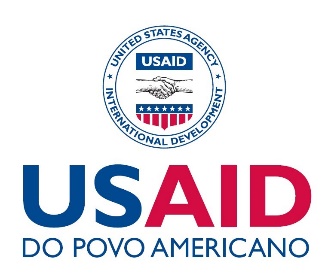 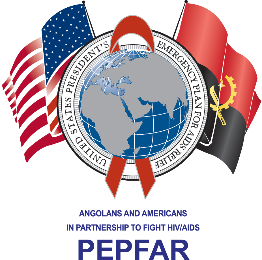 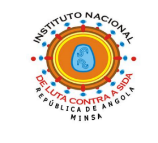 Aviso de isençãoEste inquérito foi financiado em parte pelo Plano de Emergência do Presidente dos EUA para o Alívio do SIDA (PEPFAR), através da Agência de Desenvolvimento Internacional dos EUA (USAID) pelo Acordo Cooperativo #AID-OAA-A- 14-00045. Os resultados e conclusões deste relatório não representam necessariamente a posição oficial da USAID nem do Governo dos EUA.Estilo recomendado para referências:  INLS, UNC, FHI360 (2018). Relatório Final: Mapeamento Programático e Prevalência de VIH e outras ITS entre Populações Chave de Angola: Estudo PLACE 2017   Chapel Hill, NC, USA: UNC, INLS, FHI360.As bases de dados do estudo estão disponíveis na página de internet: https://doi.org/10.15139/S3/NDPHT0Preparado por: William M Miller, PhDUniversity of North Carolina at Chapel Hill (UNC-CH) Resumem ExecutivoEste estudo foi concebido para identificar e mapear locais onde a transmissão do VIH é mais provável de ocorrer em Angola, estimar a cobertura dos serviços de prevenção nesses locais e caracterizar populações chave no Angola, incluindo estimar o tamanho da população, a prevalência e os factores de risco para o VIH. Este estudo é o primeiro de seu tipo a cobrir 5 províncias da Angola. Representa um grande esforço por parte do Ministério da Saúde nacional e seus parceiros para entender a epidemia de VIH entre populações chave em Angola.A coleta de dados ocorreu de Maio 2016 a Junho 2017. Durante esse período, 1813 focos foram identificados e mapeados. As equipas de campo entrevistaram e testaram 1879 trabalhadoras do sexo feminino (MTS), 1016 homens que fazem sexo com homens (HSH) e 89 mulheres transgénero (TG) para o VIH.Em 53% dos focos visitados não beneficiaram de nenhum serviço de prevenção nos seis meses anteriores à pesquisa e apenas 1% dos focos tiveram um pacote completo de serviços de prevenção, incluindo preservativos, lubrificantes, uma visita de um educador de pares e testes para o VIH no local.Estimativas do tamanho da população chave A traves das visitas a uma amostra dos focos identificados em Luanda, todos os focos nas outras províncias e as entrevistas com a população chave se estimaram o tamanho das populações chave nas 5 províncias. Se estimaram 23.100 HSH em Luanda, 4.400 em Benguela, 800 em Bié e 700 em Cabinda e 400 em Cunene. Se estimaram 32.700 MTS em Luanda, 5.700 em Benguela, 6.000 em Bié, 8.200 em Cabinda e 1.400 em Cunene. Se estimaram 3.030 mulheres transgénero em Luanda, 130 em Benguela, 20 em Bié, 120 em Cabinda e 50 em Cunene. Prevalência das ITSEm geral, as prevalências de gonorreia, clamídia, tricomoníase e Hepatite B foram mais altas que a prevalência do VIH nas populações de Angola. Entre MTS nas 5 províncias a prevalência de gonorreia variou de 10-20%, clamídia de 9-18%, tricomoníase de 7-18%, Hepatite B 2-14% e sífilis activa 0-3%. Entre HSH a prevalência de gonorreia variou de 2-16%, clamídia de 2-20%, Hepatite B de 10-23% e sífilis de 0-4%. Entre as mulheres transgénero a nível nacional a prevalência de gonorreia anal foi de 0,3% e uretral 5%, clamídia anal 6% e uretral 12%, Hepatite B 7% e sífilis 0,3%. Prevalência de VIH e Cascata de TratamentoA nível das 5 províncias, a prevalência de VIH entre MTS foi de 7,8% entre as MTS, 1,9% entre HSH e 8,8% entre as mulheres transgénero. Das 146 MTS vivendo com VIH, menos que uma terceira parte conhecia o estado. A metade das MTS que conheciam o estado serológico estavam em TARV ou 17% do total de MTS com VIH, e todas que tomavam o tratamento ARV estavam suprimidas com menos de 1000 copias do vírus por mililitro de sangue. Dos 19 HSH vivendo com VIH identificadas pelo estudo PLACE, aproximadamente a metade conheciam o seu estado serológico. Quase todos os HSH que conheciam o estado serológico já tomavam TARV, mas só 35% dos HSH com VIH estavam suprimidos. Das 8 mulheres transgénero vivendo com VIH, aproximadamente a metade já sabia da infeção. Todas as mulheres transgénero que sabiam da infecção estavam em TARV, mas nenhum tinha a carga viral suprimida. RecomendaçõesPara fechar a lacuna de pessoas com VIH que não conhecem o estado serológico se recomenda a despistagem para VIH em focos onde se estima encontrar o maior número de pessoas com VIH, o acompanhamento das pessoas diagnosticadas por activistas ou seja pessoas vivendo com VIH que ajudam a pessoa ingressar em tratamento sem enfrentar maiores barreiras. Alem disso, a alta prevalência das ITS demostrou a necessidade de expandir os serviços de diagnostico e tratamento para gonorreia, clamídia, tricomoniasis e Hepatite B. Se deve oferecer a vacinação para populações chave jovens e pessoas ainda não expostas ao vírus de Hepatite B. Futuros pesquisas devem concentrar-se em entender melhor as lacunas na cascata de diagnostico e tratamento do VIH e nas intervenções para assegurar a retenção no tratamento com ARV. AgradecimentosO estudo foi implementado graças ao generoso apoio do povo americano através da Agência dos Estados Unidos para o Desenvolvimento Internacional (USAID) e do Plano de Emergência do Presidente dos EUA para Alívio da AIDS (PEPFAR). O conteúdo é a responsabilidade do projecto LINKAGES e não reflete necessariamente as opiniões da USAID, PEPFAR ou do Governo dos Estados Unidos. A LINKAGES, um acordo cooperativo de cinco anos (AID-OAA-A-14-00045), é o maior projecto global dedicado a populações chave. A LINKAGES é liderada pela FHI 360 em parceria com IntraHealth International, Pact e a Universidade da Carolina do Norte em Chapel Hill (UNC-CH).Sem o apoio de muitas pessoas este estudo não existiria. Em primeiro lugar, reconhecemos ao Tchikos e ao Instituto Nacional de Luta contra a Sida (INLS) do Ministério de Saúde de Angola e todos os membros da equipe de campo que incluiu Adelaide Natalia, Aderito Mendes, Adérito Vivaldo Cassule Manuel, Afonso Lufuankenda, Alfredo Baptista Luciano, Aline Cordeiro da Mata, Aline Mota, Ana de Fatima Juliana, Ana Massoxi Carlos, Anabela de Jesus Mauricio, André Bernardo, Angelica Madelena, Angelica Modelina, António Pucuta Baza, Armindo Mario Quisseque, Arnaldo Gonçalves Andre, Aurelio Hossi, Baptista K. Moisés, Benvinda da C. R. Candeja, Bernardo António Francisco, Belmiro José, Bonifácio Valungameni, Candido Domingos, Carla Francisco Kahali, Carlos CH Joaquim, Carlos Fernandes, Carmelino Imbinga Martins, Catarina Bartolomeu, Celeste Lurdes dos Santos, Celestina Luisa Tavares, Celina Augusto, Claúdio Francisco António, Constantino Marcelino André, Cristina R.S.N.G. Pedro, Curina Pedro, Daniel Ndiavayele, Daniel Yambe, David Manuel Monteiro Neto, David Ndiavayele, Delfina Chissolossi, Delfina da Costa, Deolinda Vueba Futi, Diabanzilua Afonso, Diana Martinho, Dionisia Handanga, Domingas Cassinda, Domingos Fernandes , Edgar das Neves, Edson, Elena Esmenia, Efigénia Dias Silva, Elizabeth Andala, Elsa Guilherme, Elsa Natália Samoma, Emanuel Ndisiiviki, Emilia Sanzongo, Emiliana Sacumba (Mimi), Erasmo Carlos, Erasmo Fernandes Carlos, Erickson Divaldo Luis Ribeiro de Carvalho, Eridson Rudinauro furtado Chingue, Ermelinda Imaculada, Ermelinda Joia Pessela, Esmeralda Ricardo, Estêvão Macanda, Eugénia Matuba, Eusébio  Mualulilalange, Eva Monteiro Teixeira, Evaldina António Tchitchi, Evaristo Aurelio, Fatima Nvula M. Puati, Felita  Dinis, Felizmina Delfina Domingos, Fernanda Baptista, Fernanda Muanda Samba, Fernando L. Moisés, Filomena C. A. F. Muhongo, Francisca João, Francisco A. Quiquelo, Francisco Diogo, Fraoneth de Oliveira, Freitas Simão, Garcia Kubiela, Gilberto Francisco, Guideon Kazeze, Haile João, Heldemar Alvaro Pereira, Helder Kwango, Helena Esmeonia Cahango, Henrique Antonio Dias dos Santos, Henriques Samakuenda, Hilario Wilson dos Santos, Igor Goto, Inacio Jose, Inácio Nangolo, Irina Pedro, Isabel Essenge Manuel, Isabel Luís, Isaisas Baptista, Ismael Dias, Jaelsom de Oliveira, Janeth Rosadela Amelão, Joana Rita Manuel, João Baptista Ntino Madoso, Joao Chipembe, João Macosso, João Paulo, João Simão Amélia Mesquita, João Tchipembe, Joaquim C. N. Lungonjo, Joaquina António, Joaquina Fausta Bango, Joel Docas Fxizanda, Joosé Augusto, José Agostinho Mendes, José Fernández Bráz, José Filipe Choupetta, José Francisco Vanda Junior, Jose Ngonga, José Paiado Lelo, Judith dos Santos, Judith Magalí Pascoal, Júlia Helena Francisco, Juliana Cutanela, Justinho Sachilepa, Kudibanza César, Laura Samuel, Laurinda Eurica, Lino Tchipembe, Lúcia da Encarnação Pungi, Luís Ventura, Luis Fernando, Madalena Sunda Simba Dibuilo, Mambanzila Maria, Manuel Mbemba, Manuel Quiala, Marcos Bage, Marcos da Silva Lopes, Margarida Lopes Sange, Margarida neto, Margarida Salomé, Maria Augusta da Costa, Maria Capaxe, Maria da Conceição M. Sumbo, Maria da Graça Pedro, Maria de Fatima Leiria, Maria de Lurdes B. Lucas, Maria de Olivera, Maria Elizabeth, Maria Emaculana Alfredo, Maria Gonçalves, Maria Jose Agostinho, Maria Manuela, Maria Rita, Maria Teresa Kinhumba, Mariano M. Tchingando, Mariclene Elbânia, Mateus Moisés, Matondo Garcia, Matondo Garcia Kubiela, Mauricia Domingos, Mboqui Silvestre, Mbunga Paulo, Miguel Zico, Mónica João, Mónica Mbanzi Lenga, Naida Rosa Macosso, Neusa Faustino, Nirio Sabastião, Noe Uyombo Dumbo, Octavio, Octávio D Chibepo, Odette Leitão, Olga Cussumua, Olga Lourenço, Osvaldo Gabriel Silivondela, Palmira Mataia Diogo, Pascalina Cungi Chagas, Paula S. L. Sousa, Paulo Sérgio lares, Paulo Ntyamba, Pedro Paulo N. Bernardo, Rafael Nuno Romão, Raquel Bandeira, Raquel Sobo, Rosária Ferreira, Rosalina Muanda, Rufino Calei, Ruth Massalo Ndele, Sala Pindi, Salvador dos Santos, Sandra Calei, Sergio Sousa, Shannay Sousa, Solange de Fátima, Suzana Muenho, Suzana Sunda Lelo, Tatiana De Fatima, Teófila, Teogonia Maria C. Nd. Hikundevali, Terça Itala, Terça Manuel, Teresa Montongelo, Tiago Jardel, Tomás Bassi Lauciano, Tiberio Ndeudaleua, Venâncio da Silva, Veronica da Costa, Verónica Dhmioulai, Veronica Natália Samoma, Victor Domingos Jamba, Victor Liambo, Victória Santa Rosa, Waldemar dos Santos, e Zacarias ND Johanês.Gostaríamos de reconhecer a dedicação dos supervisores de campo, Lino Tchipembe, Armindo Mario Quisseque, Terça Manuel, Francisco A. Quiquelo, Ismael Dias, José Agostinho Mendes, Erasmo Carlos, David Ndiavayele e Matondo Garcia. Agradecemos a Luis Carvalho, Marcelino Dias, Nkengue Katende, Rosa Manuel Costa no escritório e laboratório da Tchikos; e especialmente Dr. Pedro Sapalalo, que actuou como coordenador nacional do estudo.Agradecemos a colaboração da equipa de LINKAGES em Luanda composta por Paula Sebastião, Rosario Nunes, Celma Pedro, Pedro, Imanni, Martin Iputu, Giuseppe Cristino e Ana Diaz. Reconhecemos a Joana Frade, consultora da UNC, por apoiar no treino e supervisão do trabalho de campo. Agradecemos a liderança nacional do INLS e o apoio de Dra. Isabel Fortes, Dr. Marques Gomes, Dr. Cristóvão Domingos, Dr. Ludy, Dr. Wilson Francisco, Dra. Claudia Barros e Dra. Maria Lúcia Mendes Furtado. Reconhecemos o papel fundamental dos pontos focais do INLS nas províncias de Benguela, Bié, Cabinda e Cunene, por nome Perpetua Chaluca, Kamato, Junior e Candida Alcina. Não teria sido um sucesso sem o apoio das organizações da sociedade civil em Luanda e Benguela, especificamente, ASCAM, IRIS, ABC, MWENHO, CI e FOJASSIDA. Agradecemos pela participação de representantes da ADPP, CAJ, OIC, Las Hermanas Oblatas, Norwegian Church Aid, ONUSIDA, REMAR e provedores de serviços de saúde nas unidades sanitárias do Ministério de Saúde. Reconhecemos a Joana Cardão e Dr. Armando Cotrina da USAID Angola pela participação desde a solicitude do estudo até a disseminação final. Agradecemos o apoio da equipa de LINKAGES da FHI 360 em Washington, DC, nomeadamente Molly Goggin-kehm, Navindra Persaud, Parsa Sanjana e Hally Mahler. Reconhecemos o apoio da equipa de UNC no desenho do estudo, treino das equipes de campo e análise dos dados: Lauren Zalla, Heather Davis, Sarah Hileman, Dr. Michael Herce, Dra. Jess Edwards, Dra. Kate Muessig, Dr. William Miller e Dra. Sharon Weir. Agradecemos todos os participantes do estudo. AbreviaturasADPP		Ajuda de Desenvolvimento de Povo para PovoARV		medicamento antirretroviralHSH		homens que fazem sexo com homensINLS		Instituto Nacional de Luta contra a SidaITS		infecção de transmissão sexual LGBTI		léxica, gay, bissexual, transgénero ou intersex MRA		Mapping readiness assessment (Avaliação de prontidão para o mapeamento) MTS		mulheres trabalhadoras do sexoONG		organização não governamentalONUSIDA	Joint United Nations Programme on HIV/AIDS (UNAIDS)NCA		Norwegian Church AidPPA		priority prevention area (área de prevenção prioritária) PEPFAR		President’s Emergency Plan for AIDS Relief PLACE 		Priorities for Local AIDS Control Efforts (Prioridades para o Controle Local da Sida)RPR		rapid plasma reagin (teste para sífilis) SADC		Southern African Development CommunitySIDA		Síndrome da imunodeficiência adquiridaTARV		Terapia antirretroviral TG		mulher transgénero (nasceu homem, mas identifica como mulher ou transgénero)TS		trabalhador(a) do sexoUNC-CH	University of North Carolina at Chapel HillUSAID		United States Agency for International Development VIH 		virus de la inmunodeficiencia humanaIntrodução Epidemia de VIH em AngolaMissão da USAID em Angola, em parceria com o Instituto Nacional de Luta contra a SIDA em Angola, juntamente com os parceiros técnicos, no quadro de apoio do combate ao VIH, empenhou a UNC-CH (ao abrigo do projecto LINKAGES da USAID PEPFAR) a realizar uma avaliação da prontidão para mapeamento, mapeamento programático e vigilância bio- comportamental entre populações chave em cinco províncias de Angola para ajudar a responder a lacunas nos conhecimentos da epidemia do VIH, além de capacitar as organizações locais para abordarem ao VIH localmente. Em Angola, as populações chave estão definidas como trabalhadores do sexo (homens e mulheres), homens que fazem sexo com homens e mulheres transexuais, mineiros, camionistas e prisioneiros. A UNC-CH trabalhou com um a Tchikos em Angola para implementar o estudo e liderar os esforços de capacitação e coordenação nacional.Actualmente, os dados de VIH a nível nacional em Angola vêm do Inquérito de Indicadores Múltiplos e de Saúde de 2016. A prevalência do VIH em homens adultos (15-49 anos de idade) está estimada em 1,2% e em mulheres, 2,6% em Angola.1 Aproximadamente 223.350 adultos e 29.103 crianças vivem com o VIH/SIDA. Estimativas indicam que 53 por cento (118,476) das pessoas que vivem com o VIH/SIDA necessitam de terapia antirretroviral (TARV).2Em 2011, a prevalência do VIH entre homens que fazem sexo com homens em Luanda, Angola foi determinada entre 3,8 a 10,5%. Nesta época estimou-se que viviam em Luanda cerca de 6.236 HSH. A prevalência do VIH entre mulheres trabalhadoras do sexo só foi estudada nas províncias de Cabinda e Luanda, em 2006, e Cunene, em 2011. Os estudos nestas províncias mostraram uma prevalência de VIH de 17% em Cabinda, 23% em Luanda e 9% no Cunene.3  Nenhum estudo da prevalência ou estimativa da dimensão foram realizados entre populações chave em Benguela, a segunda maior cidade, província do Bié, onde se constatou que 5,8% das mulheres grávidas são VIH positivas, ou Cabinda.4Se determinou necessária mais informação para poder monitorar e avaliar a resposta  de prevenção para as populações chave definidas no novo Plano Estratégico Contra o VIH/SIDA de 2015-2018. As actuais lacunas na informação incluem os locais específicos onde populações chave (trabalhadoras do sexo, seus clientes e HSH) podem ser abrangidas pelos programas. É neste contexto que o Instituto Nacional da Luta contra o VIH (INLS) e os seus parceiros técnicos e financeiros (incluindo a USAID) planeiam executar o mapeamento programático, estudo de estimativa da dimensão e sero-prevalência entre populações chave. Estas actividades seguirão o método PLACE, especificamente adaptado para populações chave.O método PLACE foi implementado em mais de 60 cenários em 16 países, incluindo o Haiti, Jamaica, Estados Unidos, Rússia, Tanzânia e Zâmbia. Os resultados confirmaram que o método pode ser usado para identificar locais onde as pessoas encontram novos parceiros sexuais.  As constatações também confirmaram que as pessoas que socializam neste tipo de local têm índices mais elevados de aquisição de novos parceiros sexuais do que os reportados pela população geral5,6   Também foi escrito um manual que descreve o método em pormenor.7Estimativa do tamanho das populações chaveEstimar o número de trabalhadoras do sexo, homens que têm sexo com homens e mulheres transexuais é importante tanto para as actividades programáticas como para a investigação. Houve poucos estudos a estimar a prevalência das mesmas populações alvo em Angola.Em 2011 o INLS, CDC e a Universidade de Tulane estimaram a dimensão da população de HSH em Luanda. O número estimado foi 6.236 HSH usando o método de multiplicador de sujeitos único. São necessárias estimativas adicionais da dimensão da população para programas de prevenção para trabalhadores do sexo, homens que fazem sexo com homens e mulheres transexuais nas zonas prioritárias.Em 2014 a Population Services International (PSI) estimou em 2200 a população de mulheres trabalhadoras do sexo em Luanda usando o método de multiplicador de sujeito único.Avaliação de Prontidão para o Mapeamento A avaliação de prontidão para o mapeamento envolveu um encontro com grupos de populações chave, provedores de saúde para introduzir o estudo, e ganhar um melhor entendimento sobre o contexto legal, social e cultural da população chave em Angola. Este procedimento permitiu avaliar o risco potencial do mapeamento programático, e voltar e desenvolver um plano para proteção, segurança e bem estar das populações chave durante a recolha de dados quantitativos.Nesta primeira fase do Mapeamento Programático tinha três objectivos principais.1. Determinar se o mapeamento programático pode ser implementado de uma forma que protege a segurança, o bem-estar e confidencialidade dos indivíduos da população e grupos chave.2. Desenvolver parcerias com grupos populacionais chave e prestadores de serviços, e para discutir como eles podem usar os resultados do mapeamento programático para melhorar seus programas.3. Informar o processo e o conteúdo do mapeamento programático.Neste âmbito realizamos um encontro com uma vasta gama de partes interessadas, incluindo os prestadores de serviços de saúde, representantes-chave da população, especialistas na área, líderes religiosos como líderes adequados e locais e regionais, que estão em instituições que já pode estar trabalhando com populações chave.Introdução à Metodologia PLACEPLACE, que significa Prioridades para Esforços Locais de Controle da Sida, é uma metodologia desenvolvida pela MEASURE Evaluation e implementada pela primeira vez na África do Sul em 1999. Desde então, PLACE foi implementado em mais de 30 países em toda a África subsaariana, Ásia, Europa Oriental, América Latina e Caribe. PLACE identifica locais públicos onde as pessoas conhecem novos parceiros sexuais e fornece informações sobre esses locais para programas locais de prevenção para esforços de divulgação. Esta lista de locais também é usada como um quadro de amostragem para alcançar, entrevistar e testar populações em risco de VIH.O princípio central do PLACE é que a transmissão do VIH sempre acontece localmente, e nenhuma de duas epidemias locais é igual. PLACE aborda o desafio de como adaptar os programas de prevenção às epidemias locais. PLACE também reconhece o papel crítico que as novas parcerias sexuais desempenham na propagação do VIH. PLACE identifica os locais onde novas parcerias formam e avaliam a cobertura dos serviços de prevenção nesses locais, identificando lacunas críticas na cobertura do programa de prevenção. As pessoas que ocupam posições centrais nas redes de transmissão são muitas vezes pessoas de populações móveis, estigmatizadas e difíceis de alcançar; PLACE utiliza uma metodologia de amostragem baseada em local para atingir essas populações marginalizadas e ocultas. PLACE é uma metodologia de pesquisa ideal para estudos de populações chave.Os objectivos específicos para cada província são:Identificar parceiros chave na comunidade para mapeamento programáticoAumentar a capacidade da resposta para prevenção do VIHIdentificar e mapear áreas de intervenção prioritárias (PPAs) – também conhecido como zonas de alta transmissão para populações chave.Caracterizar e mapear locais e eventos de alto risco (“focos”) em cada PPA onde as pessoas conhecem novos parceiros sexuais.Estimar o tamanho das populações chave que se pode alcançar em locais de convivência em cada área do estudo.Caracterizar os homens e mulheres que freqüentam locais e eventos de alto risco e mulheres que trabalham nos locais e identificar lacunas nos serviços de prevenção do VIH (Testagem e Aconselhamento para o VIH, preservativos e diagnóstico e tratamento  de ITS).Caracterizar populações chave: trabalhadoras do sexo, homens que fazem sexo com homens e mulheres transexuais que freqüentam os estabelecimentos nas 5 províncias prioritárias.Estimar a prevalência do VIH, a percentagem de populações chave com infecção VIH inicial, entre pessoas com VIH, a percentagem que é elegível para TARV e a percentagem com supressão viral.Estimar a percentagem de pessoas em cada estágio dos cuidados continuados contra o VIH entre o diagnóstico do VIH e a supressão viral.Estimar a prevalência da sífilis, hepatite B, gonorréia, clamídia e tricomoníase.Informar aos actores sobre as zonas de alto risco para transmissão do VIHFacilitar os planos de acção provinciais para prevenção do VIH entre populações chaveMetodologia A metodologia PLACE envolve três grandes passos: preparação, colheita de dados e uso dos dados.
Preparação
Esta etapa incluiu uma revisão sistemática das evidências disponíveis, uma avaliação formativa dos potenciais riscos e benefícios do estudo para populações chave e a nomeação de um comité directivo nacional para identificar áreas geográficas prioritárias para inclusão no estudo.Primeiro, as evidências disponíveis foram revisadas para identificar lacunas e oportunidades para gerar novos conhecimentos sobre o VIH entre as populações chave em Angola. O UNC identificou e analisou estudos prévios para avaliar a disponibilidade e a qualidade da prevalência do VIH e as estimativas de tamanho da população chave. Com base nesta revisão, a USAID identificou a necessidade de contar com a prevalência actualizada e estimativas de tamanho e decidiu implementar PLACE.Em segundo lugar, foi realizada uma avaliação formativa para identificar os potenciais riscos e benefícios de um estudo PLACE para populações chave no Angola. A UNC reconhece que a colheita de informações de populações vulneráveis, mesmo para melhorar programas, pode representar riscos não intencionais, como violação de confidencialidade ou uso indevido de dados espaciais. A avaliação da prontidão de mapeamento foi projectada para identificar sistematicamente tais riscos não intencionais e criar um plano de acção para abordá-los. Os objectivos específicos da avaliação foram determinar se um estudo de mapeamento programático poderia ser implementado de forma a proteger a segurança, o bem-estar e a confidencialidade dos indivíduos e das populações chave e desenvolver parcerias com prestadores de serviços de população chave e discutir como eles pode usar os resultados do estudo para melhorar seus programas. A avaliação reflecte conversas com uma ampla gama de partes interessadas, incluindo representantes da população chave, provedores de serviços de saúde, funcionários responsáveis ​​péla aplicação da lei e líderes locais e regionais, incluindo funcionários do governo. Foram realizadas entrevistas estruturadas com os principais interessados ​​entre Outubro e Novembro de 2015.Finalmente, um comité de direcção nacional foi nomeado para revisar o protocolo do estudo e seleccionar áreas geográficas prioritárias para inclusão. O comité de direcção foi convocado pelo INLS e incluiu representantes da USAID, LINKAGES e UNC. O comité determinou os critérios pelos quais áreas geográficas foram escolhidas para inclusão. Esses critérios são factores associados ao tamanho da população chave, como a presença de portos, estradas principais, atracções turísticas, a vida nocturna bem como a prevalência do VIH.A estrutura administrativa do Angola é mostrada na Figura 1. Os distritos de amostragem para identificação e mapeamento de foco permitiriam o cálculo das estimativas de tamanho das populações chave e outros indicadores no nível do município. Figura 1 Áreas prioritárias para o Estudo PLACE em AngolaColheita de dados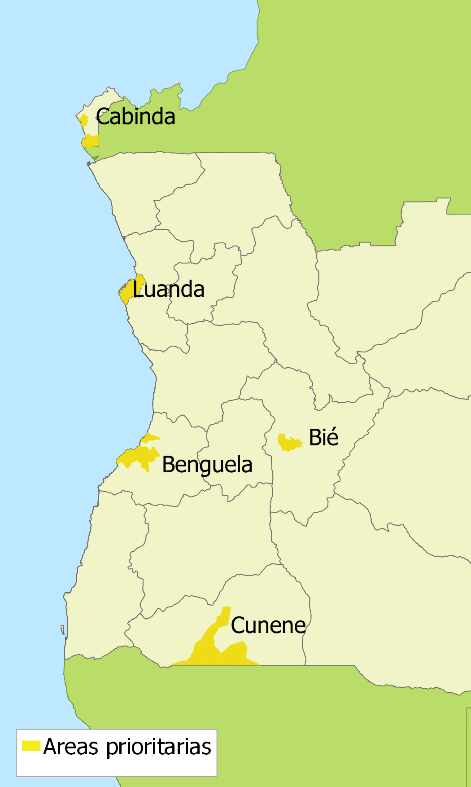 Os dados foram colhidos em três fases. Na Fase A os inquiridores compilaram uma lista de locais onde as pessoas conhecem novos parceiros sexuais, ou focos, entrevistando indivíduos conhecedores da comunidade, como líderes locais, educadores de pares, moto-motoristas, guardas de segurança e vendedores ambulantes. Na Fase B, os inquiridores visitaram esses focos para tomar coordenadas geográficas e reunir informações como o tipo de foco, o número de clientes, as horas de abertura, as actividades e serviços de prevenção disponíveis no local e nas proximidades. Na Fase C, os entrevistadores retornaram a uma amostra de focos para entrevistar indivíduos trabalhando e socializando lá e testando-os para o VIH.Populações chave incluídas no estudoEsta secção define e descreve a população chave que vai ser mapeada. Em Moçambique irá se fazer o mapeamento de trabalhadoras de Sexo, Homens que fazem sexo com Homens e mulheres transgénero.Trabalhador de sexo (proveniente da Nota de Orientação da ONUSIDA sobre o HIV e Trabalho Sexual): “adultos e jovens do sexo feminino, masculino e transexuais que recebem dinheiro ou bens em troca por serviços sexuais, quer regularmente ou ocasionalmente.” “Homens que fazem sexo com homens refere-se a todos os homens que se envolvem em relações sexuais e / ou românticas com outros homens. As palavras ‘homens’ e "sexo" são interpretadas de forma diferente em diversas culturas e sociedades e pelos indivíduos envolvidos. Portanto, o termo abrange a grande variedade de contextos em que o sexo masculino a masculino ocorre, independentemente de múltiplas motivações para se engajar em sexo, identidades sexuais e de gênero autodeterminadas e várias identificações com qualquer comunidade ou grupo social particular.”7 HSH é uma abreviatura usada para ‘homens que fazem sexo com homens’. O termo ‘homens que fazem sexo com homens’ descreve os homens que fazem sexo com homens, independentemente de fazerem ou não sexo com mulheres ou terem uma identidade pessoal ou social homossexual ou bissexual. Este conceito é útil porque também inclui homens que se auto-identificam como heterossexuais, mas fazem sexo com outros homens.Pessoas transgénero: ‘pessoas cuja identidade de género e/ou expressão do seu género difere das normas sociais relativas ao seu género à nascença. O termo pessoas transgénero descreve uma vasta gama de identidades, papéis e experiências que podem variar consideravelmente de uma cultura para outra’.Tabela 1 Definições das populações chave usadas no estudoPessoal e TreinamentoO estudo foi realizado pela equipe Tchikos, com sede em Luanda com assistência técnica da UNC em sede em Chapel Hill, Carolina do Norte, EUA. Os dados foram colhidos por aproximadamente 75 entrevistadores durante as Fases A e B, e 85 mobilizadores sociais e 65 conselheiros, 45 técnicos do laboratório e 55 activistas durante a Fase C. As equipas de estudo adicional incluíram motoristas e supervisores durante a Fase C.Antes de cada fase de colheita de dados, a equipe recebeu treinamento em ética de pesquisa, técnicas de entrevista e metodologia de estudo. Cada fase de colheita de dados foi precedida por testes de campo do instrumento de pesquisa em Luanda.Procedimentos de estudoFase ANesta fase, os colectores de dados realizaram entrevistas com informantes da comunidade para obter uma lista completa de locais onde as pessoas conhecem novos parceiros sexuais, comumente chamados de focos, como bares, discotecas, bordéis, parques, e eventos públicos, como festas da comunidade LGBTI. Cada informante da comunidade foi convidado a nomear até 10 foco, descrever seus locais e fornecer informações básicas sobre os tempos mais movimentados, o número de clientes e se as pessoas da população chave frequentavam os focos.O objectivo desta fase de colheita de dados foi capturar uma lista completa de focos em áreas geográficas amostradas a traves de um grupo de informantes da comunidade suficientemente grande e diversificado. Capturar uma lista completa de focos foi importante por três razões. Primeiro, isso nos permitiria mapear todos os focos nas áreas geográficas seleccionadas durante a Fase B. Em segundo lugar, isso nos permitiria alcançar pessoas com maior risco durante a Fase C. Se a lista de focos tivesse sido incompleta, a amostra de populações chave entrevistadas não seria representativa. Em terceiro lugar, as estimativas do tamanho da população são extrapoladas até o nível da província com base no quadro de amostragem de todos os focos mapeados durante a Fase B. Se uma lista completa de focos não tivesse sido capturada nesta primeira fase, as estimativas resultantes de tamanho da população seriam subestimadas.Para garantir que uma lista completa de focos foi identificada, o comité de direcção dividiu cada área geográfica em zonas e estabeleceram critérios para o número de informantes da comunidade entrevistados em cada zona. Um mínimo de 30 informantes da comunidade foram entrevistados por população de 50.000. Para assegurar uma representação diversa de diferentes tipos de informantes da comunidade, os supervisores atribuíram a cada inquiridor metas diárias para o número e os tipos de informantes da comunidade a serem entrevistados. Os tipos de informantes incluíam policiais, vendedores ambulantes, bartenders, motoristas de moto-táxi, jovens, guardas de segurança, indivíduos que socializavam em focos, cabeleireiros, líderes comunitários, educadores de pares e pessoas das populações chave.As respostas foram gravadas num formulário de captura eletrónica de dados em telemóveis. Depois da recolha de dados, os dados foram limpos para eliminar focos duplicados, resultando em uma lista completa de todos os focos únicos em cada área incluída.Fase BNesta fase, a mesma equipe de inquiridores retornou para visitar e mapear todos os focos identificados na Fase A. Em cada foco, os inquiridores identificaram uma pessoa conhecedora do foco, como o gerente ou proprietário, um cliente frequente ou alguém que viveu ou trabalhou nas proximidades. A pessoa conhecedora era membro de uma população chave sempre que essa pessoa pudesse ser identificada. A ferramenta de colheita de dados usada nesta etapa foi o Formulário B (ver Apêndice B). Este questionário obtém informações sobre a localização e as horas do foco, número e tipo de clientes, amenidades como electricidade e camas no local e disponibilidade de serviços, como visitas de um educador de pares, testes de VIH no local, distribuição de preservativos, etc. Telemóveis e tablets com um formulário electrónico foram usados ​​para registrar respostas e colheitar coordenadas geográficas, e os questionários preenchidos foram enviados directamente para um servidor seguro.Amostragem de focos para a Fase B
Em Luanda, 4447 focos foram identificados usando o Formulário A. Dado que seria impossível visitar todos os focos em Luanda, 750 locais foram selecionados aleatoriamente de 3 estratos. O estrato de alta prioridade (No. 3) foi definido como focos em que mais de 1 informante da comunidade informou que HSH visitavam o foco, o estrato de prioridade média (No. 2) incluiu focos onde 1 informante da comunidade informou que HSH visitavam o foco e estrato de baixa prioridade tinha todos outros focos, muitos dos quais foram frequentados por MTS.Tabela 2 Selecção de focos da lista de Formulário A em LuandaEm Benguela, Bié, Cabinda e Cunene, o número de focos identificados com o Formulário A foi baixa para que os inquiridores intentassem mapear todos os focos usando o Formulário B. Portanto, todos os locais dessas províncias tinham uma probabilidade de seleção de 1.
Fase CNesta fase, equipas de mobilizadores sociais, conselheiros, técnicos do laboratório, activistas e um supervisor retornaram a uma amostra de focos para realizar entrevistas e testes rápidos com indivíduos a trabalhar e a conviver no foco. Os dados da Fase B foram utilizados para seleccionar focos, priorizar os focos onde se poderia encontrar HSH e mulheres transgénero.Primeiro, os focos foram classificados em estratos com base no rendimento esperado de populações chave. Esta estratégia foi utilizada para aumentar a probabilidade de atingir o tamanho de amostra desejado de MTS e HSH. Os focos com HSH ou mulheres transgénero foram classificados no estrato de alta prioridade, os focos com MTS foram classificados no estrato de prioridade média, e focos para os quais o informador geral do foco não informou que nenhum membro da população chave foi classificado no estrato de baixa prioridade. Então, amostragem aleatória foi utilizada para seleccionar focos de cada estrato.Antes da chegada da equipe de estudo, o supervisor reuniu-se com o proprietário ou o gerente de cada foco seleccionado para explicar o propósito do estudo e obter permissão para realizar entrevistas e testes nesse local. Em seguida, uma equipa de campo visitou o foco em um momento de muito movimento, montou mesas para fazer os testes em um local privado e silencioso e procedeu a entrevistar qualquer pessoa que estivesse presente, elegível e consentiu em participar.Aqueles que consentiram participar foram seleccionados para elegibilidade usando os seguintes critérios. Esses critérios foram criados para seleccionar pessoas das populações chave, bem como outros homens e mulheres com risco de VIH. Escolhemos esta abordagem por dois motivos importantes. Primeiro, reduziria o risco de reacção da comunidade ou a estigmatização adicional das populações chave. Limitar a participação aos HSH e as MTS não só rotularia os participantes individuais como populações chave, mas perpetuaria o estereótipo de que esses populações são exclusivamente responsáveis ​​pela propagação do VIH. Em segundo lugar, lançar uma rede mais ampla reduziria o viés de recrutamento. Muitas pessoas das populações chave não se auto-identificam como tal e não participaram de um estudo que visasse especificamente HSH e MTS. O uso de amplos critérios de elegibilidade permitiu identificar populações chave com base nos comportamentos específicos que relataram durante a entrevista, em vez de auto-identificação como membro de uma população chave.A entrevista deveria acontecer em uma área tranquila e privada dentro ou fora do foco. O questionário utilizado nesta etapa foi o Formulário C (ver Apêndice C). As respostas foram gravadas em um telemóvel ou tablet e enviadas directamente para um servidor seguro. Após a conclusão da entrevista, o participante recebeu um código de identificação único e foi levado a um conselheiro para o aconselhamento pré-teste. Após o aconselhamento pré-teste, o conselheiro tomou sangue de dedo para três testes rápidos com Alere Determine VIH-1/2, SD Syphilis Bioline 3.0 e Vikia HBsAg. Após 15 minutos, os participantes receberam os resultados dos testes e o aconselhamento pós-teste. Os testes positivos de VIH foram confirmados com um segundo teste rápido, Uni-Gold de Trinity Biotech. Aos HSH e mulheres transgénero se lhes pediu um a mostra de urina a de exsudado anal para os testes com Gene Xpert de gonorreia, clamídia e tricomoníase. As MTS se lhes pediu uma amostra de exsuado vaginal para os mesmos testes. As amostras vaginais, anais de urina e de sangue foram guardadas em uma caixa térmica e transportados ao laboratório do estudo na manhã depois da recolha de dados. Os participantes com um resultado positivo do teste de VIH ou de sífilis foram convidados a fornecer outra amostra de sangue de dedo para teste de carga viral ou RPR. Uma amostra de 10ml de sangue foi colheitada em um tubo vacutainer. As amostras de sague foram guardadas numa caixa térmica até entregar no laboratório no dia a seguir. No laboratório se testaram as amostras de sangue positivos para VIH para CD4 com a plataforma de PIMA e com o teste RPR caso foram positivas para sífilis. Depois do teste de CD4 e RPR, as amostras de sangue foram centrifugadas e uma amostra de 1ml de plasma foi congelada. Ao final da Fase C, as amostras de plasma foram processadas para determinar a carga viral usando a plataforma Nuclisens EasyQ de BioMerieux no INLS.Depois da entrega ao laboratório do estudo as amostras de exsudado vaginal, anal e de urina foram guardados na geladeira até poder processar com a plataforma Gene Xpert.Os formulários de referência foram completados para todos os participantes com testes positivos de VIH. Os participantes foram encaminhados para a unidade sanitária mais próxima ou da escolha do participante que forneceu tratamento antirretroviral gratuito; O activista foi responsável de recolher o dados de contacto da pessoa e assegurar que a pessoa chegasse à unidade sanitária. Amostragem de focos de apara Formulário C
Os dados limpos do formulário B de Luanda incluiram 585 focos. A amostra de focos foi realizada em 14 de outubro de 2016.Os focos foram categorizados pela presença de populações-chave para o super-amostrar focos relatados com HSH e mulheres transgéneros. A presença chave da população foi baseada em perguntas do Formulário B sobre o número de populações-chave presentes em uma noite de sábado e a proporção de pessoas no foco que são populações-chave no dia da semana e hora com a maioria das pessoas.Tabela 3 Seleção de focos da lista do formulário B em LuandaApós a seleção aleatória de focos das categorias acima, decidimos eliminar focos com menos de 20 pessoas da população em geral em um momento ocupado. Isso foi feito para aumentar a eficiência do trabalho de campo e evitar recursos desperdiçados em focos com poucos clientes e trabalhadores. Sete (7) focos foram eliminados usando este critério. Setenta (70) focos foram selecionados em cada província com base na experiência passada nos estudos PLACE como um número suficiente de focos para atingir o tamanho da amostra de 600 HSH, 600 MTS e 100 mulheres transgénero (total = 1300 participantes da população chave). Quaisquer foco selecionado para o estudo, mas onde era muito perigoso para a equipe de estudo trabalhar, onde o proprietário ou o gerente negou permissão para realizar o estudo no foco ou que permanecia fechado permanentemente foram excluídos. Se um foco estava fechado no dia da visita ou se o tempo proibiu o recrutamento de participantes, o supervisor da equipe escolheu um foco alternativo da lista de focos seleccionados que é próximo ao foco primário. A equipe devia retornar ao foco primário em outro dia em um momento de muito movimento.Se calculam os pesos para os focos usando uma probabilidade de selecionar o foco. Nas províncias de Benguela, Bié, Cabinda e Cunene, como equipas de campo todos os focos identificados na fase A e por tanto o peso dos sítios nas províncias é 1. Em Luanda se seleccionaram 750 focos dos 4447 identificados em Luanda na fase A. ...
Considerações éticasO protocolo do estudo foi revisado e aprovado pelo Comité Nacional de Ética, bem como IRB da Universidade da Carolina do Norte em Chapel Hill. O consentimento informado escrito foi obtido de todos os participantes do estudo. Nenhuma informação de identificação pessoal foi colheitada em qualquer ponto do processo de entrevista. As amostras biológicas preservadas foram ligadas a dados de entrevistas usando um número de identificação de estudo atribuído aleatoriamente.Os participantes não foram compensados ​​por sua participação. Durante a Fase C, os mobilizadores sociais foram muitas vezes fundamentais para ajudar a equipe de colheita de dados a obter acesso a redes de HSH. Para a segurança do pessoal de estudo e dos participantes, a polícia nacional foi notificada do estudo antes da colheita de dados. Durante a Fase C, os comissários da polícia local também foram notificados do estudo antes do início da colheita de dados em sua área de captação. Isso garantiu que a equipe de campo teria o apoio da aplicação da lei local, caso haja qualquer ameaça à sua segurança ou a dos participantes durante a colheita de dados.Gestão e análise de dadosTodos os dados do estudo foram armazenados em um servidor da ONA. Os dados foram analisados usando SAS 9.4.As características descritivas da população e as estimativas de prevalência foram calculadas usando comandos de SURVEYFREQ em SAS. Esta abordagem responde por vários elementos do projecto da pesquisa, incluindo pesos de amostragem e agrupamento em estratos. Os pesos individuais de amostragem foram calculados em relação a probabilidade de selecionar os focos para as Fases B e C. Em conferencias e reuniões se tem proposta o uso dos resultados de supressão viral para corrigir a cascata de testagem e tratamento, dado que pessoas com HIV entrevistadas podem não revelar que já conhecem o estado serológico. É muito raro que uma pessoa com HIV tenha supressão viral sem estar a tomar TARV, e tais pessoas chamam elite controllers e sua sistema imune suprime o vírus de HIV sem medicação. Por tanto na fase de análise, presumimos que as pessoas com HIV com supressão viral que reportaram não ter HIV na realidade sabiam e estavam em tratamento, mas não queria revelar a informação sobre sua infecção ao entrevistador. Neste sendo corrigimos as recodificamos variáveis para conhecimento do estado serológico e estar a tomar TARV para que toda pessoa com HIV com supressão viral saiba da infecção e tome TARV na hora da entrevista. Isso aumenta os indicadores da cascata para todas as populações. Na secção de resultados, apresentamos a cascata para as diferentes populações sem e com a correção, a das cinco províncias. O número de pessoas com HIV recrutadas a nível de uma província não foi suficiente para construir cascatas para cada província. Se calcularam todos indicadores da cascata ponderados com os pesos para representar as populações chave nos distritos selecionados e não os participantes do estudo, somente. Os dados das entrevistas individuais foram utilizados para calcular o tamanho das populações chave que podem ser alcançados por programas de prevenção em locais onde as pessoas conhecem novos parceiros sexuais no Angola. Essas estimativas de tamanho da população devem ser usadas como denominadores para o planejamento de actividades do programa e para estimar a cobertura de programas voltados para populações chave. Essas estimativas não devem ser interpretadas como estimativas do número total de MTS ou HSH que vivem em Angola.As estimativas de tamanho foram calculadas em três etapas. Primeiro, as estimativas de tamanho bruto foram calculadas usando dados de visitas aos focos (Fase B). Em segundo lugar, os ajustes dessas estimativas preliminares de tamanho foram calculados usando dados das entrevistas individuais com pessoas das populações chave nos focos. Em terceiro lugar, as estimativas foram extrapoladas para áreas geográficas onde os dados não foram colhidos para determinar as estimativas de tamanho de populações chave a nível das províncias incluídas.Estimativas de tamanho da populaçãoPasso 1. Cálculo preliminar das estimativas de tamanho da população A primeira estimativa calculada é uma estimativa preliminar de tamanho, que foi calculada usando dados colhidos de informantes dos focos como parte das visitas e mapeamento dos focos. A estimativa preliminar de tamanho é igual ao número de pessoas da população chave presentes em um foco em um tempo de maior movimento - conforme relatado pelos informantes dos focos -  a suma de todos os focos em uma determinada área geográfica.A seguinte equação produz estimativas de tamanho bruto para cada população chave no nível do município, para os municípios onde os dados foram colhidos. = índice de foco H = número de focos frequentados por populações chave no município  = número de pessoas da população que visitam o foco no dia e hora de maior movimentoπ = fracção de amostragem do focoA fracção de amostragem do foco (π) é igual a um (1) nas províncias de Benguela, Bié, Cabinda e Cunene porque todos os focos identificados pelos informantes da comunidade foram visitados na Fase B. Em Luanda cada foco visitado tem uma probabilidade de selecção dado que somente foi possível visitar 585 focos dos 4447 focos identificados. Passo 2. Ajuste das estimativas de tamanho da população As estimativas preliminares foram validadas e ajustadas usando outras fontes de dados disponíveis, incluindo entrevistas com as populações chave. O uso de todas as fontes de dados disponíveis assegura que as estimativas de tamanho sejam tão precisas quanto possível. Foram calculados quatro factores de ajuste separados, cada um dos quais é explicado em detalhes abaixo.Factor de ajuste do icebergUma das razões pelas quais é difícil estimar o tamanho das populações chave é porque as populações estigmatizadas geralmente não são visíveis para a comunidade em geral. por exemplo, a população geral pode ter dificuldade em identificar se os clientes masculinos de um determinado bar ou parque público que são HSH. Para examinar esse fenómeno, examinamos os focos em que alguns dos indivíduos entrevistados eram pessoas da população chave, mesmo que os informadores dos focos na Fase B relatassem que nenhum dos clientes do local era da população chave. Com essa informação, estimamos o número de pessoas da população chave que não foram contados por informantes gerais dos focos em municípios onde os dados foram colhidos. A seguinte equação produz estimativas de tamanho ajustado por município.CSE = estimativa preliminari = índice da província b = número de focos onde entrevistas individuais foram conduzidas e pelo menos um membro da população chave foi entrevistado (Fase C), apesar do informante reportar a ausência da população chave no foco (Fase B)c = número total de focos onde entrevistas individuais foram realizadas (Fase C) e o informador do foco reportou a ausência da população chave (Fase B)d = número médio de pessoas da população chave entrevistados em focos em bx = número de focos onde não foram realizadas entrevistas individuais (Fase C) e o informador do foco relatou a ausência da população chave (Fase B)Essas estimativas de tamanho ajustadas ao nível dos municípios seleccionados são as usadas no modelo de extrapolação na Etapa 3. As estimativas de tamanho do nível de província resultantes aparecem nas Tabelas 3, 5 e 7.b) Factor de ajuste do viés do informant do focoEntrevistar informantes dos focos sobre o número de pessoas da população chave presentes em um foco lugar dos próprios pessoas da população chave poderia produzir um viés nas estimativas de tamanho da população. Os informantes dos focos podem subestimar ou superestimar o número de pessoas da população chave realmente presentes em focos. Por exemplo, um gerente de um bar pode não saber que certos clientes masculinos do bar são HSH ou podem assumir incorrectamente que certos clientes são MTS. Para avaliar o possível viés, contamos o número de pessoas da população chave realmente presentes no foco quando a equipe do estudo visitou num momento de maior movimento para entrevistas individuais e comparou esse número com a estimativa relatada pelo informador do foco. A contagem de pessoas da população chave presentes no foco baseia-se nos comportamentos auto-relatados dos participantes, em vez da opinião subjectiva do informante do foco sobre quem é um homem que faz sexo com homens ou uma trabalhadora do sexo.Ao usar essa abordagem, descobrimos que os informantes dos focos tendem a superestimar o número de MTS presentes em focos em Luanda e Benguela, mas subestimam ligeiramente o número de MTS em Bié, Cabinda e Cunene. Os informantes dos focos superestimaram o número de mulheres transgénero presentes nos focos em todas as províncias. Posteriormente, conseguimos ajustar para reduzir o viés por calcular um factor de ajuste baseado em dados do subconjunto de focos que foram visitados para entrevistas individuais. A fórmula utilizada para calcular o factor de ajuste se apresenta abaixo. O factor de ajuste foi calculado para cada população chave, equivalente à média geométrica da razão do número de pessoas da população chave que foram realmente entrevistados no foco do o número esperado relatado pelo informante do foco. Focos onde o informante do foco (Fase B) estimou zero pessoas da população chave foram excluídos do analise para evitar ajustar duplicar o ajuste do factor do iceberg. Assim, somente focos onde o informante do foco reportou pelo menos uma pessoa da população chave foi incluído no factor de ajuste.  = número de pessoas da população chave entrevistadas no foco = número de pessoas da população chave que visitam o foco no dia e hora mais movimentada, conforme relatado pelo informante do foco = indicador de foco = Número total de focos visitados para entrevistas individuais e o mapeamentoO factor de ajuste resultante é mostrado nas Tabelas 2, 4 e 6. Este factor de ajuste pode ser interpretado como um indicador de que tanto os informantes gerais dos focos são confiáveis e podem estimar de modo exacto o número de pessoas da população chave que visitam os focos. Um factor de um (1) significa que os informantes dos focos, em média, estimam perfeitamente o número de pessoas da população chave presentes em focos. Um factor menos do que 1 significa que os informantes gerais dos focos tendem a superestimar o número de pessoas da população chave presentes, e um factor maior que 1 significa que os informantes gerais dos focos tendem a subestimar o número de pessoas da população chave presentes.O número de mulheres transgénero entrevistadas não foi suficiente para calcular o factor de ajuste do informante do foco em todas as províncias. Por tanto, se calcular um factor para Luanda e outro factor para Benguela, Bié, Cabinda e Cunene combinado os focos das quatro províncias. c) Factor de ajuste de contagem duplaNós queríamos evitar a dupla contagem de pessoas que visitam múltiplos focos na mesma área geográfica. Somar as estimativas de todos os focos em uma determinada área geográfica resultaria em uma superestimação do tamanho da população chave, que é uma das principais limitações da estimativa do tamanho preliminar. A realidade é que a maioria das pessoas visita vários focos, e alguns podem até visitar mais de um foco por dia. Para ajustar a contagem dupla, utilizamos dados de entrevistas com as pessoas da população chave sobre o seu comportamento de visitar ao foco.A seguinte equação foi utilizada para calcular um factor de ajuste com base em dados de entrevistas individuais com a população chave. = número de pessoas da população chave que visitaram ou planejaram visitar múltiplos focos no dia da entrevista = Número total de pessoas da população chave entrevistadas = número médio de focos visitados ou planejados para visitar no dia da entrevista em m Este factor pode ser interpretado como um indicador de quantas pessoas de população visitam focos diferentes por dia. Um factor inferior a um (1) significa que as pessoas da população chave tendem a visitar mais de um foco por dia. Por exemplo, um factor de 0,5 indica que, em média, as pessoas da população chave visitam dois focos diferentes por dia. Se fosse de fato o caso, precisamos reduzir para metade a estimativa do tamanho da população para obter uma estimativa realista do número de indivíduos únicos atingíveis em focos em um determinado dia.O factor de dupla contagem para Cunene foi tao baixa para MTS e HSH, ou seja, tantas pessoas entrevistadas visitaram ou pretendia visitar outro foco e a média de focos a visitar foi tao alta (~5) que se usou a média dos factors de dupla contagem de Bié e Cabinda para a província de Cunene. Se presumiu que as características de cidades pequenas e o comportamento de visitar focos em Bié e Cabinda se assimila ao comportamento em Cunene.O número de mulheres transgénero entrevistadas não foi suficiente para calcular o factor de ajuste de dupla-contagem em todas as províncias. Por tanto, se calcular um factor para Luanda e outro factor para Benguela, Bié, Cabinda e Cunene combinado os focos das quatro províncias. d) Factor de Ajuste do MêsEste factor de ajuste é calculado para explicar as pessoas que visitam focos ocasionalmente, mas não todos os dias de maior movimento. O resultado é uma estimativa do número de pessoas da população chave que podem ser alcançados em uma determinada área geográfica em todos os dias de maior movimento de um mês, em vez de em um único dia. Esta é uma estimativa importante para o planejamento do programa.Para isso, calculamos um factor de ajuste por perguntar aos participantes sobre a frequência de visitar o foco onde foram entrevistados. A todo participante foi atribuído um peso com base em quantas vezes eles chegaram ao foco. Depois, tomamos uma média ponderada desses pesos individuais para chegar a um factor de ajuste para cada membro da população chave.Os pesos individuais baseiam-se no pressuposto de que em um mês típico, o número total de dias de maior movimento é 12. A tabela a seguir mostra como os pesos individuais foram calculados com base nas respostas a duas perguntas sobre o comportamento de visita ao foco.Se presume 12 dias de maior movimento num mês. Ir 2-3 vezes por semana é igual a uma média de 10 vezes por mês e 12/10 = 1,2. Ir uma vez por semana é igual a uma media de 4 vezes por mês e 12/4 = 3. Ir 2-3 dias por mês equivale a um factor de 12/2,5 ou 4,8. Pessoas que visitam o foco uma vez por mês ou é a primeira vez que visitaram o foco representam 12 pessoas diferentes caso a equipa de campo fosse visitar o foco nos 12 dias de maior movimento no mês. Este factor de ajuste pode ser interpretado como um indicador de quão frequentemente as populações chave visitam focos em uma área geográfica particular, em uma escala de 1 a 12. Quanto maior o factor, menos frequentemente as populações chave visitam focos. Por exemplo, um factor de três significaria que as populações chave em média visitam focos apenas uma vez por semana. O número de mulheres transgénero entrevistadas não foi suficiente para calcular o factor do mês em todas as províncias. Por tanto, se calcular um factor para Luanda e outro factor para Benguela, Bié, Cabinda e Cunene combinado os focos das quatro províncias. O método PLACE foi usado em outros contextos para estimar o tamanho da população chave.8Passo 3. Extrapolação de estimativas de tamanho a nível da província Na fase de preparação do estudo, se seleccionaram cinco províncias por conveniência, por prioridade na epidemia no olhar da USAID e o INLS. Dentro das cinco províncias, os municípios mais urbanos foram seleccionados para o estudo. Se usaram os dados colhidos da Fase B e C para estimar o tamanho da população chave nos municípios selecionados como um conjunto em cada província. Neste passo de extrapolação ao nível da província se usou o município mais rural de todos os municípios incluídos para extrapolar aos municípios não seleccionados. Para MTS e HSH se usou o município de Ombadja, Cunene para representar os municípios não selecionados e para mulheres transgénero se usou o município de Kuito, Bié já que os números de pessoas e focos de Ombadja, Cunene não foram suficientes. Se usaram os dados do censo de 2014 para calcular a percentagem de homens e mulheres adultas de 15-49 anos que são das populações chave.9 O Inquérito sobre Conhecimento, Atitudes, Práticas e Seroprevalência em Angola (INCAPSIDA) foi referenciado para calcular a percentagem adulta de 15-49 como 49% da população total.10 Se calculou a percentagem da população adulta dos municípios selecionados que é HSH, MTS ou mulher transgénero baseado na estimativa do tamanho da população do estudo.  Se somou a estimativa dos municípios selecionados e a estimativa dos municípios não seleccionados para a estimativa total de HSH, MTS e mulheres transgénero por província. Se dividiu a estimativa do tamanho da população chave pela população total adulta masculina e feminina para HSH, mulheres transgénero e MTS respectivamente para calcular a percentagem da população masculina e feminina que é população chave em cada província (Tabelas 3, 5 e 7).Na província de Cunene, os três municípios selecionados têm uma expansão grande de território e os focos mapeados se concentraram nas áreas urbanas dos três municípios. Pelo tanto, em vez de usar a população completa do censo para tais municípios se multiplicou a população geral por 27% para calcular a população urbana dos três municípios. No Inquérito de Indicadores Múltiplos e de Saúde (IIMS), 27% dos conglomerados e agregados familiares de Cunene foram considerados urbanos e 73% rurais.1 Desta forma, na hora de calcular a percentagem de homens que são HSH e mulheres transgénero e a percentagem de mulheres que são MTS o denominador foi mais baixo. ResultadosOs resultados do estudo seguem em três secções: os resultados da avaliação de prontidão para o mapeamento, as estimativas do tamanho das populações chave e os resultados da caracterização e estimação da prevalência do VIH e ITS em populações chave de Angola. Resultados da avaliação de prontidão para o mapeamentoObjectivos da avaliação de prontidão para o mapeamentoEste passo envolve um encontro com grupos de populações chave, provedores de saúde para introduzir o estudo, e ganhar um melhor entendimento sobre o contexto legal, social e cultural da população chave em Angola. Este procedimento permite avaliar o risco potencial do mapeamento Programático, e voltar e desenvolver um plano para proteção, segurança e bem estar das populações chave durante a recolha de dados quantitativos.Nesta primeira fase do mapeamento Programático tem três objectivos principais.1. Para determinar se o mapeamento programático pode ser implementado de uma forma que protege a segurança, o bem-estar e confidencialidade dos indivíduos da população e grupos chave.2. Desenvolver parcerias com grupos populacionais chave e prestadores de serviços, e para discutir como eles podem usar os resultados do mapeamento programático para melhorar seus programas.3. Para informar o processo e o conteúdo do mapeamento programático.Neste âmbito realizamos encontro com uma vasta gama de partes interessadas, incluindo os prestadores de serviços de saúde, representantes-chave da população, especialistas na área, líderes religiosos como líderes adequados e locais e regionais, que estão em instituições que já pode estar trabalhando com populações-chave.Esta lista resume as actividades realizadas na primeira fase do mapeamento programático em Angola.Visão geral das actividades desenvolvidasEsta lista resume as atividades realizadas como parte do MRA em Angola.1. Parceiros chaves implementadores identificados para o mapeamento programático.2. Populações-chave a ser mapeada definidos e descritos.3. Ambiente legal e social atual para populações-chave avaliada.4. A segurança de dados e considerações de segurança e capacidades avaliadas.5. Perspectivas reunidas e sugestões das partes interessadas relevantes, incluindo os defensores da população chave e prestadores de serviços.6. Resumiu os riscos potenciais de mapeamento programático para as populações-chave.7. Criado um plano de acção para abordar cada risco identificado.Implementação do MRAA MRA foi realizada em Angola, nas cidades de Luanda e Benguela nos meses de Dezembro de 2015 e Março de 2016. Os participantes do mapeamento programático foram identificados pela equipe técnica e de gestão da MSH, Tchikos e UNC. Os participantes foram identificados a partir das Organizações e Instituições parceiras, tais como diretores, diretores de pesquisa, ou indivíduos responsáveis pelos programas relacionados com as populações-chave ou HIV. As entrevistas foram realizadas com um a quatro participantes de cada Instituição. Foi utlizado um guião com perguntas semi-estruturadas em cada entrevista, e foram tomadas por cada membro do estudo notas detalhadas, que então depois revistas e compiladas.LimitaçõesNão foram realizadas entrevistas nas provincias de Cunene e Bié. Acredita-se que as entrevistas realizadas nas provincias de Luanda e Benguela representem as outras em muitas questões do estudo.Partes interessadas relevantes para mapeamento programático	Esta é uma lista de ONGs e pessoas interessadas que prestam serviços a População Chave, foram entrevistadas para ouvir experiências, preocupações e sugestões relativas ao Mapeamento Programático.Grupos que trabalham com as populações chaveLuandaAssociação IRIS Associação Solidariedade Cristã & Ajuda Mútua (ASCAM)Ajuda De Desenvolvimento De Povo Para Povo (ADPP)Prestadores de serviços de saúde que trabalham com populações chaveHospital Esperança Centro de Saude 4 de Fevereiro Centro de Apoio a Jovens (CAJ)Direção Provincial de Saúde de Luanda Hospital Cajueiros Organizações internacionaisONUSIDAUSAIDOrganizações ReligiosasNorwegian Church AidBenguelaOrganização de Interacção Comunitária (OIC)Direção Provincial de Saúde de Benguela Las Hermanas OblatasAs populações chave incluídas na avaliação  	Esta secção define e descreve as populações chaves a caracterizar a traves do estudo. As definições das populações chave são importantes porque existe um certo paradoxo dos conceitos de termos que se aplicam a população chave em Angola.“Há um outro caso, normalmente os angolanos não sabem os significados dos termos, inclusive o próprio médico não sabem o que um bissexual, transgêneros ou até mesmo heterossexual, quando estas pessoas aparecem nas consultas, muitas vezes o médico não consegue examinar porque biologicamente esta pessoa tem um sexo e fisicamente identifica-se com outro sexo, para um ginecologista por exemplo, dificulta-lhe como atender uma transgênero.” Representante da USAID	Em Angola, três populações-chave serão mapeados: Homens que fazem Sexo com Homens (HSH), mulheres transgénero, trabalhadores de sexo.      As secções a seguir fornecem detalhes adicionais sobre as populações de HSH e TS em Angola. Pouca informação pode ser recolhida sobre as mulheres trangênero por causa da necessidade de um estudo específico. Homens que fazem sexo com homem (HSH)Em Angola, como em alguns países Africanos, onde o tabu é ainda um pouco acentuado, os HSH constituem um grupo de difícil localização. Os que vivem em Luanda, cidade cosmopolita e turística, têm maior abertura. Uma das organizações que trabalha direct amente com essa população chave é IRIS.“Quanto a estas actividades como já dissemos muitos são fechados, a sociedade não sabe, em outros casos a família sabe mas a sociedade não sabe e eles sentem vergonha, visto que muitos deles têm as suas parceiras e têm família.” Representante da IRIS. “A cobertura quanto a comunidade, os HSH, dificilmente assumem sobre estas práticas, diante da comunidade porque a eles, não devem ser dados informações por meio de panfletos, para levar em suas casas a fim de evitar que sejam descobertos, visto que muitos deles têm família (mulher e filhos).” Representante da IRIS. “Cazenga por exemplo quando estou a passear pelas ruas sou chamado principalmente pelos homens, já há uma grande abertura lá, fazem convites para participar em festas, mas o grande problema, é quando você não aceita fazer sexo com eles obrigam até mesmo podem estuprar.” Representante da IRIS.Nas entrevistas com as partes interessadas relevante, enumerou-se as razões que lavam os HSH a não revelarem-se.Falta de confiançaMedo por falta de confidencialidadeAceitabilidade por parte da sociedadePreconceito ReligiosoAgressões por parte de certos grupos sócias.As preocupações acima mencionadas, tem levado pessoas pertencentes a esta população chave a não aderem certos projectos implementados pelas ONGs.“Para os HSH, transgêneros, tinham receio em fazer o teste porque eles achavam que os testes não seriam confidenciais e que as vezes déia positivo e as pessoas vão saber da informação.” Representante da USAID.“Porque não haverá necessidades de me deslocar para o hospital, aturar fila de espera, insultos, e até mesmo discriminação abandono pelos profissionais de saúde.” Representante da IRIS.“...para as igrejas, o sexo anal não é aprovado, é considerado crime e até mesmo pecado, não pode ser feito principalmente para os católicos.” Representante da USAID“Não tanto assim por causa das especividades das igrejas, hoje as igrejas analisam mais os casos de homem que fazem sexo com homem, é um assunto comum, e isso a gente respeita mais também as igrejas tem os seus preceitos, não estou atentar dizer que as igrejas se alimentam com estes tipos de ações.” Representante da NCA.  Trabalhadoras de sexo (TS)Em Angola, as TS podem ser encontradas em focos fixos (locais públicos como bar, discotecas, prostíbulos, pensões, hotéis, praia, restaurantes) e em focos moveis (nas ruas, barracas, casotas e suas próprias casas). Elas sofrem algumas descriminações nos Centros Hospitalares. São mal faladas e especuladas, elas quando saem de casa elas não falam que estão a ir aos prostíbulos, poucas assumem que são, mas quando estão na área de serviço elas se assumem e também por vezes podem se encontrar com as pessoas que elas conhecem, no entanto, não têm receios do que fazem, são muito abertas e participativas nas actividades programadas pelas ONGs.          Uma das organizações que trabalha empenhadamente com essa população chave é ASCAM (Associação Solidariedade Cristã & Ajuda Mútua). Na entrevista que nos foi concedida, eles apresentaram algumas preocupações, tal como o abuso pelos polícias.“Algumas trabalhadoras de sexo em Viana disseram que foram violentadas pelos polícias.” Representante da ASCAMNuma entrevista tida com os grupos focais de TS, algumas mostraram insatisfação por parte das gestores dos focos. Quando perguntadas sobre a possibilidade de fazer testagem nos seus locais de serviços, elas responderam; “O espaço e rejeição de algumas, mesmo com a nossa clínica há focos que não admitem”.É importante que saibamos que muitas TS consideram essa actividade como um trabalho sério e profissional, fonte de sustentabilidade económica para suas residências. E estão convictas dos riscos que correm, apesar de serem aliciadas a fazerem sexo sem preservativo em troca de uma quantia muito alta do normal. Cabe aqui restringirmos aquelas senhoras ou raparigas que fazem sexo com senhores de alta de sociedade em troca de custo escolar, saldo para o telemóvel e transporte para locomoção, porque elas muitas vezes acabam sendo segunda mulher. Não é uma profissão para elas. Procedimentos legais para a população chave e o mapeamentoEm Angola, não há nenhuma lei que assegura os direitos da população chave. As ONGs têm enfrentado sérias dificuldades concernentes a protecção jurídica desta população, uma vez que é visível a descriminação, o preconceito, a violência, os maus tratos por parte da sociedade civil e policial que atentam contra a vida, a reputação e os direitos humanos. “Praticamente eles não têm nenhuma Lei que os protege, em Angola os artigos70 e 71 da Lei Constitucional, fala da proteção dos direitos humanos, mas não fala da proteção da prática sexual...Também o artigo 23 da mesma Lei diz que as pessoas não devem ser discriminadas em detrimento das suas raças ou cor, mas em contrapartida não diz que não se pode fazer a discriminação da prática sexual, ou seja a orientação sexual visto dentro da Lei Constitucional ainda tem um artigo que diz que a pessoa tem autoridade ao seu próprio corpo e pode fazer dele o que bem entender, então eu acho que como não há uma Lei que defende o direito dos homossexuais, isto é uma questão de direitos humanos, logo devia ter uma proteção para estas pessoas porque no geral a sociedade angolana é muito agressiva.” Representante da USAID.“A mesma situação da Iris no trabalho jurídico, em caso de violência doméstica nós aconselhamos ir ao Ministério da Família e Promoção da Mulher (MINFAMU).” Representante da ASCAM.A falta de leis que advogam os direitos da população chave, causa certa desconfiança por partes interessadas relevantes quanto ao Mapeamento. As TS, HSH e os transgêneros, assim como algumas ONGs receiam que os mapas dos pontos focais possam cair nas mãos erradas, mas todos são unanimes quanto a importância do mapeamento, uma vez que facilitará a prestação de cuidados e serviços para a redução do índice de HIV saber a Estatística da População Afectada.  “E uma vez com o mapeamento as coisas ficam mais fáceis para receber alguns serviços”. Grupo focal de TS.Considerações sobre confidencialidade, segurança e capacidade Muitas partes interessadas mostraram disponibilidade em ajudar a fazer a testagem nos locais mapeados, mas a maior preocupação prende-se com a confidencialidade da equipa técnica. Muitos interessados ​​sublinharam a importância dos testes de condução em locais de uma forma que garante a privacidade do participante e confidencialidade.A divulgação involuntária dos testes pode causar transtornos psíquicos, descriminação social, porque quase toda gente sabe que as pessoas que se envolvem nesta actividade, têm maior facilidade de contrair os vírus do HIV. Elas podem correr o risco de serem afastadas da sociedade, desprezadas pelos seus familiares.  Toda actividade de ser conduzida com máxima descrição, para ganharmos a confiança desta população.   	“Explicar as pessoas que este é um estudo confidencial e é muito importante, explicar o porque deste estudo, objectivo e finalidade, deve se ajudar as pessoas a compreender, porque elas ficam muito desconfiadas, a única coisa que não devemos explicar é para que servem estas informações”. Representante da USAIDTipos de lugar onde as populações chave convivemO mapeamento programático nos permitirá localizar os locais públicos ou semi-públicos onde as populações-chave se socializam e conhecem novos parceiros sexuais. Esse projecto facilitará as ONGs que trabalham directamente com as populações-chave na prestação e cuidados de serviços, tais como, testagem de VIH, distribuição de preservativos, formações, palestras, etc, como também, localizar focos ainda não descobertos ou novos, seja ela fixo ou móvel. Esta secção descreve os vários tipos desses lugares que existem em Angola. 	É difícil localizar locais públicos ou semi-públicos onde há uma forte concentração de HSH, porque eles são muito reservados. As suas actividades são marcadas por telefonemas, o facebook tem sido uma ferramenta importante para a integração e comunicação entre eles. Realizam festas sem o conhecimento da sociedade em casas de amigos, ou locais pouco frequentado. “Eu acho que da maneira que vocês fazem o mapeamento é o mais comum com estes grupos chaves, o que eu acho também que em Luanda para nos identificarmos homens que fazem sexo com homens é um grande desafio, é mais fácil nos marcamos os focos das mulheres trabalhadoras de sexo pq com as condições social que se vive em Angola nos podemos encontrar, será mesmo muito difícil nos encontrarmos focos de homens que fazem sexo com homens.” Representante da ADPP“Actualmente não há locais específicos, estamos espalhados por vários pontos mas há lugares mais frequentados.” Representante da IRISDiferentes dos HSH, as TS podem ser encontradas em locais públicos ou semi-públicos. É o grupo mais fácil de localizar, excepto aquelas que trabalham em Hotéis e são contactadas por telefone. São consideradas as TS VIP. 	De acordo com as entrevistas feitas, propomos um leque de focos das Populações-Chave:Saúde e serviço de apoio disponíveis para as populações chave	Organizações que prestam serviços de saúde e apoio as populações chave.Algumas organizações como a União Cristã Feminina, a OIC e outras, paralisaram as suas actividades por falta de financiamento ou aceitação do governo.  “O financiamento, não temos muitos especialistas, pessoas que trabalha com homem que faz sexo com homem, trabalhadora de sexo, formar especialistas que saibam lidar com esta população chave e aceitação do governo. Desde que nos mandamos a informação que devemos fazer a intervenção mas mesmo assim tem que ter aceitação deles [governo]. Representante da ONUSIDA.Barreiras à procura de cuidados para as populações chave	A barreira mais citada para a procura de cuidados é o estigma a falta de compreensão por parte dos profissionais de saúde. Muitos profissionais de saúde prestam serviços aos populações chave, mas seus serviços não são necessariamente voltados directamente para TS ou HSH. De fato, muitos profissionais de saúde não estão cientes das necessidades específicas destas populações. Alguns podem até se recusar a prestar serviços a eles.	A raiz disso, pessoas das populações chave podem ter reservas em falar sobre suas práticas sexuais com profissionais de saúde, ou mesmo para visitar centros de saúde para testes de rotina e outros serviços. Se eles contraírem uma infecção de transmissão sexual, eles podem ser mais propensos a automedicar-se do que procurar ajuda médica.	“São aqueles que não vão ao hospital, por falta de confiança do médico, medo, preconceito de serem discriminados ou não serem prestados atenção como as outras pessoas… As vezes por falta de confiança, capacidade, confidencialidade têm lhes levado a auto medicar-se tomando antibióticos sem orientação médica. “ Representante da IRIS “Para os HSH, transgêneros, tinham receio em fazer o teste porque eles achavam que os testes não seriam confidenciais e que as vezes déia positivo e as pessoas vão saber da informação. Algumas pessoas do grupo diziam que não tinham dinheiro de transporte para deslocarem-se ao local de teste e tem vezes que quando notavam que quem está a trabalhar conosco faz parte da comunidade, eles ficavam com medo e receio de testar, porque assim as pessoas irão saber que ele ou ela participou da testagem.” Representante da USAID	Devido ao estigma e medo de discriminação, os pacientes podem ter medo de divulgar os seus comportamentos de risco para os profissionais de saúde ou se identificar como HSH. Eles podem não terem as ferramentas ou a coragem para defender-se no ambiente de saúde, levando-os a cair através das rachaduras no sistema. Mesmo que eles fizessem divulgar os seus comportamentos de risco, profissionais de saúde pode não ser capaz de atender às suas necessidades. Por exemplo, os profissionais de saúde podem não se sentir confortáveis ​​perguntas respondendo sobre sexo anal, ou clínicas podem não ter lubrificantes ou outros materiais específicos para as necessidades de HSH. Consequentemente, a formação e sensibilização dos profissionais de saúde é um passo importante no sentido de garantir a prestação de serviços adequados e eficazes para TS e HSH. Algumas das partes interessadas também mencionaram que os profissionais de saúde, uma vez treinados, podem actuar como defensores em suas comunidades para aumentar o nível geral de consciência e aceitação das populações-chave em Angola.Desafios na prestação de cuidados a populações-chaveVários desafios foram apresentados pelas partes interessados na prestação de serviços. Primeiramente, algumas organizações afirmam já não terem fundos para darem continuidade aos seus projectos e actividades. “Tivemos um trabalho de pesquisa foi onde encontramos as trabalhadoras de sexo foi na aria do Hoji Ya Henda, onde encontramos alguns prostíbulos e bares mais isso já em 2009 mais como não -recebemos financiamento o projecto fechou.” Representante da União Cristã Feminina.Um outro desafio é a intervenção da polícia durante as actividades. As partes interessadas relevantes lamentam-se muito do serviço prestado pela polícia nacional.“…as vezes os policias fazem sexo gratuito dom elas, é mais estas que trabalham nos focos moveis”. Representante da ASCAM.“Enquanto trabalhávamos, a polícia aparecia e prendia-lhes agindo de forma agressiva com elas.” Representante da USAID.               Há também a falta de máquinas sofisticadas para o teste de CD4 em alguns centros hospitalares, atenção e interesse pelos técnicos de saúde.Entrega de serviço em locais de alto risco	Algumas organizações, como a IRIS, ASCAM têm distribuir preservativos e cartazes educativos em locais de alto risco, tais como bares e discotecas, e, ocasionalmente, oferecer educação de pares nesses locais e testagem. No entanto, o teste geralmente é feito em clínicas fixas, a fim de preservar a confidencialidade do paciente. Não temos conhecimento de quaisquer profissionais de saúde que têm experiência na condução de HIV ou outros testes em locais de alto risco. Por um lado, as preocupações foram levantadas sobre a capacidade de garantir a confidencialidade, bem como o potencial estigma que pode ser induzida por alvo membros da população chave para testes em locais públicos. Por outro lado, os provedores reconheceram que é difícil levarem as pessoas a vir para clínicas para fazer o teste, e testes baseados em local elimina essa barreira.Populações chave, rastreamento no sistema de saúde	Muito poucas instituições incluem qualquer documentação de comportamentos sexuais de risco ou orientação sexual no prontuário do paciente. Normalmente, os médicos só conhecem esta informação se os seus pacientes voluntariar-se e muitos pacientes têm medo de revelar comportamentos estigmatizados porque vive em pequenas comunidades onde alguém que eles conhecem poderia descobrir. “Dificilmente vem pessoas com comportamentos de alto risco. Um ou outro. Eu não tenho anotado. Nós trabalhamos sob pressão, diariamente a sala fica cheia e não posso demorar muito tempo a conversar com um paciente porque as minhas colegas me pressionam, temos de ser breve para atender toda gente.”Algumas enfermeiras ou técnicas de saúde, tem anotado e dão um certo tratamento aos casos apresentados.“Tem acesso a educadores de pares para mais informações e segurança são acompanhadas pelos psicólogos elas chegam ate ao hospital geral dos Cajueiro, a sociedade civil ainda não criou estes serviços disponível para toda comunidade”. Enfermeira“Na minha sala, apareceram pessoas que foram violadas. Durante a consulta, nós também fizemos testes de VIH, se der positivo, encaminhamos ao Centro da Ilha, na doutora Dina. Das pessoas que foram testadas poucas deram positivos.” EnfermeiraAtitudes face ao mapeamento programático	Em geral, as partes interessadas foram muito entusiasmadas com a ideia de mapeamento programático, sobre estar envolvido no processo de desenho do estudo e colheita de dados e sobre como utilizar os resultados para melhorar seus programas. Organizações que servem as populações chave apontaram para a necessidade de ter estimativas de tamanho precisas, a fim de justificar o seu trabalho e demonstrar o seu impacto. “Saber a estimativa da população, saber a percentagem de verbas existente para usar consoante a estimativa da população, podemos não atingir todos mais é possível chegarmos a 80% ou mais de acordo com as necessidades.” Representante da USAIDOs profissionais de saúde também tiveram interesse em ter mapas de pontos focais populacionais, a fim de atingir mais eficazmente os seus esforços de divulgação.“Devemos continuar a mapear ou a encontrar focos para que conseguimos registrar todos.” Representante Hospital Geral dos Cajueiros Algumas organizações já tinham uma experiência e ideia sobre o mapeamento, no entanto, não foi uma novidade para eles, o que permitiu uma troca de experiência neste campo.A maior preocupação prende-se com as TS que trabalham em focos móveis, porque fica difícil a localização. Grupos de populações chave também enfatizaram a importância de controlar como e quais dados se compartilham, porque há sempre a possibilidade de que os dados poderiam ser usado para alvejar e prejudicá-los.“Localizar os grupos alvos nos seus locais mais frequentados, garantir confiança de que a informação não será divulgada, visto que o nosso país ainda não aprova estes serviços nós também mas também não está contra, pode um dia proibir e procurar nos localizar nos nossos pontos focais. Por isso nunca é de falar a qualquer pessoa que a minha casa por exemplo é um ponto de referência de encontro com gays.” Representante da IRISResumem das decisões sobre os riscos do mapeamento programático Lista dos riscos do mapeamento programático Decisão sobre a continuação do mapeamento programático A presente avaliação foi realizada nas províncias de Luanda e Benguela. Depois de várias entrevistas, a equipa técnica considerou as actividades nessas duas províncias como exaustivas. Assegurou que entrevistas em outras províncias estariam representadas nas exposições apresentadas pelos participantes das entrevistas realizadas.A realização do mapeamento programático deve ser depois dos aspectos preocupantes realçados pelo estudo serem decepados. Plano de acção para abordar cada risco identificadoResultados da estimativa do tamanho da população Com base na metodologia do mapeamento programática, entrevistas com informantes dos locais (Fase B) e entrevistas com a população chave nos locais (Fase C) se estimaram o tamanho da população de HSH, MTS e mulheres transgénero nos municípios selecionados nas 5 províncias do estudo. Os municípios incluídos no estudo se encontram na tabela 4. Os resultados das estimativas para MTS estão apresentados nas tabelas 5 e 6, os resultados para HSH nas tabelas 7 e 8 e para mulheres transgénero, nas tabelas 9 e 10.Tabela 4 Municípios seleccionados nas 5 províncias do estudoTabela 5 Estimativa do tamanho da população de MTS, municípios seleccionados, 5 províncias de AngolaTabela 6 Extrapolação do tamanho da população de MTS a nível da província, 5 províncias de Angola* Se calculou a percentagem de MTS das mulheres adultas de Ombadja para representar os outros municípios das províncias dado que se seleccionaram os municípios mais urbanos para inclusão no estudo e os outros municípios não seleccionados são mais rurais. Se espera maiores concentrações de MTS nas áreas urbanas que nas áreas rurais. ⱡ Dado a concentração dos focos nos centros urbanos dos 3 municípios selecionados se calculou a população adulta urbana (27%) como denominador a percentagem de mulheres que são MTS.Tabela 7 Estimativa do tamanho da população de HSH, municípios seleccionados, 5 províncias de AngolaTabela 8 Extrapolação do tamanho da população de HSH a nível da província, 5 províncias de Angola* Se calculou a percentagem de HSH dos homens adultos de Ombadja para representar os outros municípios das províncias dado que se seleccionaram os municípios mais urbanos para inclusão no estudo e os outros municípios não seleccionados são mais rurais. Se espera maiores concentrações de HSH nas áreas urbanas que nas áreas rurais. ⱡ Dado a concentração dos focos nos centros urbanos dos 3 municípios selecionados se calculou a população adulta urbana (27%) como denominador a percentagem de homens que são HSH.Tabela 9 Estimativa do tamanho da população de mulheres transgénero nos municípios seleccionados, 5 províncias de AngolaTabela 10 Extrapolação do tamanho da população de TG a nível da província, 5 províncias de Angola* Se usou percentagem de TG dos homens adultos de Kuito, Bié para representar os municípios não selecionados dado que foi a percentagem mais baixa. ⱡ Dado à concentração dos focos nos centros urbanos dos 3 municípios selecionados se calculou a população adulta urbana (27%) como denominador a percentagem de homens que são TG.Nas tabelas 11 e 12 encontram-se os resultados de métodos alternativos para calcular o tamanho da população. O método na tabela 11 baseia-se em uma pergunta do Formulário B sobre o número de pessoas da população chave que frequente o foco no sábado entre as 23:00 e 2:00, um horário considerado universalmente como mais movimentado. O método de sábado a noite não inclui os ajustes do método antes apresentado já que as pessoas não podem estar em mais de um lugar no mesmo horário no mesmo dia da semana. Os resultados representam uma fotografia do tamanho das populações chave em um momento específico. Tabela 11 Da Fase B – Estimativa do sábado a noite - Estimativas do tamanho de MTS, HSH e mulheres transgénero nos municípios seleccionados, 5 províncias de AngolaAs estimativas na tabela 12 foram calculadas por somar os pesos individuais dos participantes da cada população chave. Pessoas recrutadas em focos com uma probabilidade mais baixa de selecção terão um peso maior e contarão para mais pessoas na estimativa em comparação com pessoas recrutados em eventos especiais ou focos selecionados por conveniência, nos quais os participantes terão um peso de um. Tabela 12 Da Fase C – Estimativa dos participantes ponderados baseados na probabilidade de seleccionar os focos para a Fase B e C - Estimativas do tamanho da população de MTS, HSH e mulheres transgénero nos municípios seleccionados, 5 províncias de AngolaAs figuras 2 e 3 apresentam as estimativas do tamanho da população com os três métodos diferentes. A altura da coluna representa a mediana das três estimativas para uma província. As barras de erro representam a estimativa mais baixa e mais alta. As estimativas nas figuras são dos municípios selecionados em cada província e não a extrapolação a província inteira. Figura 2 Estimativas do Tamanho da população de MTS nos municípios selecionados com três métodos diferentes, 5 províncias, AngolaFigura 3 Estimativas do tamanho da população de HSH nos municípios selecionados com três métodos diferentes, 5 províncias, AngolaFigura 4 Estimativas do tamanho da população de mulheres transgénero nos municípios selecionados com três métodos diferentes, 5 províncias, Angola* Máximo para Luanda = 12.130Resultados do mapeamento programático e estudo de prevalência de VIH e outras ITS entre populações chave de AngolaNas páginas 43 a 66 se apresentam os resultados das Fases B e C, o mapeamento e caracterização dos focos e a caracterização das populações chave entrevistadas em uma amostra de focos seleccionados aleatoriamente em cada província. DiscussãoLimitações do estudo Na Fase A alguns Informantes comunitários não proveram informação suficiente para localizar o foco na Fase B e por tanto a lista do universo dos focos mapeado não foi completa. Uma lista incompleta dos focos implica a possibilidade de subestimar o tamanho da população e que alguns focos não foram mapeados na Fase B.É possível que alguns dos informantes dos focos não conhecessem as todas as atividades de prevenção ou populações que frequentam o local. Na Fase B, o inquiridor deve procurar um informante que conhecem bem o foco e as populações que convivem no foco. Pode ser alguém que trabalha no foco como o gerente ou balconista ou um cliente que frequenta o foco com regularidade. Pela hora e dia da visita pelo inquiridor não é sempre possível encontrar o informante ideal e isso pode levar a uma subestimação das atividades de prevenção disponíveis e populações que frequentaram o foco nos últimos 6 meses. Para evitar este viés, os inquiridores foram treinados a procurar um informante que pode fornecer informação fidedigno sobre o foco e se não encontrar a pessoa idônea, voltar mais tarde para fazer a entrevista. Nas estimativas do tamanho da população os factores de ajuste corrigem pela falta de informação do informante do foco já que tomam em conta as entrevistas com a população chave na Fase C. Pessoas com VIH podem autoexcluir-se por não querer repetir o teste de VIH. Um critério de elegibilidade para participar no estudo foi fazer o teste de VIH.  Pessoas que já sabiam que tinham VIH poderiam ter recusado participar no estudo, um viés de selecção. Para contrapor este viés, o estudo ofereceu testes para ITS como gonorreia, clamídia e tricomoníase que são difíceis de obter no país. Alem disso, se oferecia a pessoas com VIH fazer o teste de CD4 e carga viral, os quais acesso é também limitado. Os mobilizadores sociais e inquiridores foram treinados a explicar as vantagens de participar a todos os possíveis participantes para evitar a autoexclusão. Pessoas no maior risco podem evitar participação por medo de fazer o teste, outro viés de selecção. As vezes as pessoas com os comportamentos de maior risco têm mais medo fazer o teste de VIH e recusam participar porque acham que pode estar infectadas com o vírus. Este viés levaria a uma subestimação da prevalência do VIH. Se entreinaram aos inquiridores e conselheiros a explicar os benefícios de fazer o teste do VIH e de entrar em tratamento o mais pronto possível caso o resultado fosse positivo. Os activistas (pessoas que vivem com VIH) acompanharam as equipas de campo para aconselhar os participantes com VIH sobre uma vida com VIH e acompanhá-los a uma unidade sanitária com medicamento antiretrovirais. Estas medidas ajudaram a reduzir este viés de seleção. O estudo abarca somente as pessoas que frequentam focos ou locais públicos de convivência e por tanto as estimativas do tamanho da população são das pessoas alcançáveis por programas de prevenção que visitam os focos. Viés de auto-reporte. Em todo inquérito de comportamento há perguntas sensíveis que o participante, por várias razoes como o medo de discriminação, a negação interna, etc. pode não contestar honestamente. Às vezes, o participante contesta da forma que acha que o inquiridor espera que conteste – geralmente com poucos parceiros sexuais, que sempre use o preservativo, etc. Participantes que sabem que tem VIH em alguns casos respondem que não tem para não revelar o estado serológico a um estranho. Para evitar este viés, treinamos os inquiridores estabelecer uma relação de confiança com os participantes para obter respostas honesta. Os inquiridores deveriam procurar um lugar privado para realizar a entrevista e se achavam que o participante ia sentir mais confortável com o mobilizador social na hora de responder as perguntas sobre comportamentos da população chave, devia procurar o mobilizador social que recrutou o participante para terminar a entrevista. Para corrigir o viés pelo subreporte a infecção por VIH, consideramos os participantes com a carga viral suprimida como conhecedores do estado serológico, em tratamento e aderente ao tratamento já que é muito improvável que uma pessoa tenha a carga viral suprimida (<1000 copias/ml) sem estar em tratamento com ARV. ConclusõesDa Fase B, poucos focos tinham testagem para VIH, visitas de educadores de pares ou trabalhadores de saúde comunitária nos últimos seis meses.  A intervenção mais comum foi de preservativos a venda ou grátis e havia muitos focos sem serviços de prevençãoMaior prevalência de VIH foi mais alto entre MTS e HSH em Kuito, Bié (12% e 7% respetivamente) em comparação com outras províncias. A prevalência do VIH foi mais alta entre mulheres transgénero em Luanda (9%) do que em Benguela (6%). Maior lacuna na cascata para populações chave é o baixo conhecimento do estado serológico. Depois de ajustar por participantes com a carga viral suprimida, a nível nacional 36% de MTS com VIH, 56% de HSH e 55% das mulheres transgénero sabia do seu estado serológico. Das MTS com VIH 17% sabia estavam a tomar TARV e todas delas tinham a carga viral suprimida. Dos HSH com VIH, 34% estavam a tomar TARV e todos deles tinham a carga viral suprimida. A amostra de mulheres transgénero com VIH foi muito pequena, mas 55% delas estavam a tomar TARV mas nenhum tinha a carga viral suprimida. A nível das cinco províncias, a prevalência da clamídia (11%), gonorreia (11%) e tricomoníase (15%) foi mais alta entre as MTS do que as outras a populações chave. Na amostra completa, a prevalência da Hepatite B foi mais alta entre HSH (13%) do que entre mulheres transgénero e MTS (7%).Recomendações Implementar campanhas de testagem para VIH nos focos com conselheiros ou activistas que podem fazer o seguimento das pessoas com VIH para assegurar que ingressem numa unidade sanitária e iniciem TARV. Fortalecer o diagnóstico e tratamento da ITS para todas as populações chave, com priorização de pessoas com sintomas ou referidas como contacto sexual de uma pessoa diagnosticada com uma ITS.Fazer seguimento das pessoas com teste reactivo para Hepatite B para determinar a necessidade de tratamento. Implementar a vacinação de populações chave contra Hepatite B.Planificar estudos futuros para entender melhor as barreiras para pessoas diagnosticadas com VIH aceder ao tratamento com ARV;a razões que as pessoas não usam o preservativo;o tamanho da população chave e a prevalência de VIH nas áreas geográficas especificas de maior prevalência na população geral;o impacto do trabalho de prevenção e tratamento do VIH de Chevron em Cabinda na prevalência de VIH e outras ITS;os vias de transmissão de Hepatite B nas populações chave e geral;a prevalência do VIH entre estrangeiros na Angola e o número de MTS na Angola que falem idiomas que não seja português;a prevalência do VIH e outras ITS em outras áreas geográficas do país onde tem evidencia da presença das populações chave.Apêndices Apêndice 1. Formulário AFORMULARIO A. Entrevista com Informador Comunitário Código do(a) Inquiridor ____  Data:________________ Província: ___________ Município: ______________ Bairro: ___________________ Tipo de informador ____________________		Idade:______	Género:           Masculino	         FemininoApêndice 2. Formulário BAGRADECER AO PARTICIPANTE E CONCLUIR A ENTREVISTA.Apêndice 3. Formulário CFICHA C. FORMULÁRIO DE ENTREVISTA COM CLIENTES E TRABALHADORES DOS LOCAIS – PARA SUPERVISORESFICHA C. FORMULÁRIO DE ENTREVISTA COM CLIENTES E TRABALHADORES DOS LOCAIS – PARA INQUIRIDORESApêndice 4. Tabelas das todas as variáveis comportamentais para MTSCaracterísticas sócio-demográficas e econômicas das MTS por província, AngolaInquérito do Formulário C, Resultados ponderadosFrequência de visitar a focos entre as MTS por província, AngolaInquérito do Formulário C, Resultados ponderadosUso de drogas e álcool e comportamento sexual das MTS por província, AngolaInquérito do Formulário C, Resultados ponderadosUso de drogas e álcool e comportamento sexual das MTS por província, AngolaInquérito do Formulário C, Resultados ponderadosNecessidades e acesso a serviços de saúde entre as MTS por província, AngolaInquérito do Formulário C, Resultados ponderadosAcesso a tratamento para o VIH entre as MTS por província, AngolaInquérito do Formulário C, Resultados ponderadosVulnerabilidade sócio- econômica e social entre as MTS por província, AngolaInquérito do Formulário C, Resultados ponderadosApêndice 5. Todas as variáveis comportamentais para HSHCaracterísticas sócio-demográficas e econômicas dos HSH por província, AngolaInquérito do Formulário C, Resultados ponderadosFrequência de visitar a focos entre HSH por província, AngolaInquérito do Formulário C, Resultados ponderadosUso de drogas e álcool e comportamento sexual dos HSH por província, AngolaInquérito do Formulário C, Resultados ponderadosNecessidades e acesso a serviços de saúde entre os HSH por província, AngolaInquérito do Formulário C, Resultados ponderadosAcesso a tratamento para o VIH entre os HSH por província, AngolaInquérito do Formulário C, Resultados ponderadosVulnerabilidade sócio- econômica e social entre os HSH por província, AngolaInquérito do Formulário C, Resultados ponderadosApêndice 6. Todas as variáveis comportamentais para mulheres transgénero	Características sócio-demográficas e econômicas das mulheres transgênero por província, AngolaInquérito do Formulário C, Resultados ponderadosFrequência de visitar a focos entre as mulheres transgênero por província, AngolaInquérito do Formulário C, Resultados ponderadosUso de drogas e álcool e comportamento sexual das mulheres transgênero por província, AngolaInquérito do Formulário C, Resultados ponderadosNecessidades e acesso a serviços de saúde entre as mulheres transgênero por província, AngolaInquérito do Formulário C, Resultados ponderadosAcesso a tratamento para o VIH entre as mulheres transgênero por província, AngolaInquérito do Formulário C, Resultados ponderadosVulnerabilidade sócio- econômica e social entre as mulheres transgênero por província, AngolaInquérito do Formulário C, Resultados ponderadosReferencias1.	Instituto Nacional de Estatística (INE), Ministério da Saúde (MINSA), Ministério do Planeamento e do Desenvolvimento Territorial (MINPLAN), ICF. Inquérito de Indicadores Múltiplos e de Saúde em Angola 2015-2016. Luanda, Angola e Rockville, Maryland, EUA: INE, MINSA, MINPLAN e ICF; 2017.2.	Ministério da Saúde (MINSA), Instituto Nacional de Luta contra a SIDA (INLS). V Plano Estratégico Nacional de Resposta às ITS-VIH/SIDA e Hepatites Virais 2015 - 2018: " Zero é a nossa Meta". Luanda, Angola: MINSA, INLS; 2014.3.	Pinho A, Bastos FI, Sampaio CAM, et al. Estudo de Vigilância Comportamental e Serológica do VIH e Sífilis (BSS) entre mulheres jovens envolvidas em Sexo Transaccional na zona da Fronteira entre Angola e Namíbia. Luanda, Angola: Instituto Nacional de Saude Publica de Angola; Instituto Nacional da Luta contra Sida (INLS); FIOCRUZ; CDC 2011.4.	Ministerio da Saúde - Instituto Nacional de Luta Contra a Sida (INLS). Relatório de Progresso da Resposta Global à SIDA (GARPR, 2014) República de Angola. Luanda2014.5.	Weir SS, Pailman C, Mahlalela X, Coetzee N, Meidany F, Boerma JT. From people to places: focusing AIDS prevention efforts where it matters most. AIDS 2003;17:895-903.6.	Weir SS, Tate JE, Zhusupov B, Boerma JT. Where the action is: monitoring local trends in sexual behaviour. Sex Transm Infect 2004;80 Suppl 2:ii63-8.7.	Measure Evaluation Project. Priorities for Local AIDS Control Efforts: a manual for implementing the PLACE method. Chapel Hill: MEASURE Evaluation: University of North Carolina at Chapel Hill; 2005.8.	Tate JE, Hudgens MG. Estimating population size with two- and three-stage sampling designs. Am J Epidemiol 2007;165:1314-20.9.	Instituto Nacional de Estadística (INE). Resultados preliminares recenseamento geral da população e habitação - 2014. Luanda, Angola: INE; 2014.10.	Ministerio da Saúde (MINSA), Instituto Nacional de Luta contra a SIDA (INLS), ICF Macro. O inquérito sobre conhecimento, atitudes, práticas e seroprevalência em angola (INCAPSIDA). Luanda, Angola: INLS, MINSA, ICF; 2012.PopulaçãoDefinição MTSSexo feminino atribuído no nascimento e recebeu dinheiro por sexo nos últimos 6 meses ou identificou-se como trabalhadora do sexo no momento da pesquisa.HSHSexo masculino atribuído ao nascimento e identificado com género masculino no momento da pesquisa; e fez sexo anal com um homem, pagou um homem por sexo (nos últimos 6 meses), teve ≥ 1 parceiro masculino (no último 1 mês) ou identificou-se como gay ou bissexual no momento da pesquisa.Mulher transgénero Sexo masculino atribuído ao nascimento e identificou-se com género feminino ou transgénero no momento da pesquisa.MTS: Mulher trabalhadora do sexo; HSH: Homem que faz sexo com homensMTS: Mulher trabalhadora do sexo; HSH: Homem que faz sexo com homens EstratoVezes mencionado como foco de HSH no Formulário AFocos em cada estrato do Formulário A *Focos seleccionados para a Fase B *Probabilidade de selecção (B/A)3>1483196        0,402 11033261        0,25 1 02931296        0,10Total4447753EstratoPopulações chave que visitam os focos segundo o formulário B Focos em cada estrato na lista do Formulário B Focos selecionados para a Fase C Probabilidade de selecção de focos (C/B)3 HSH e TG 215300.1402  HSH e TG143150.1051  MTS mas sem HSH/TG116150.1290 Nenhuma população chave111100.090Total58570Com que frequência vem para este lugar?PesoPelo menos 4 dias da semana12-3 vezes por semana1,21 vez por semana32 ou 3 dias por mes4,8Uma vez por mes ou menos12Bar / Lanchonete   1Casamento   14Igreja/ Templo/ Mesquita  27Barraca   2Funeral   15Perto ou dentro da escola/universidade   28 Estádios/Áreas de desporto   29 Discoteca  3Festa do bairro/Maratona   16Loja   30Salão de massagem   4Eventos desportivos   17Centro comercia   31Prostíbulo   5Rave  18Zona turística   32Pensão/Hotel/Pousada  6Outro evento   19Outro transporte/ publico/ zona comercial   33Roll-out /Janela aberta  7Estação   20Casa vazia / abandonada   34Restaurante  8Parque dos camionistas   21Casa privada   35Geladeira   9Paragem de táxi/candongueiro   22Casa em obra /de construção    36Salão de festas   10Praia   23Outra área privada/abandonada 37Outros beber/dormir   11Rua / Calçadão   24Página Internet   38Show cultural   12Jardim   25 Serviço de acompanhantes   39Feira   13Mercado / Praça   26Telefone   40OrganizaçãoServiços Providenciados aos HSHIRISA educação de pares, distribuição de preservativos e lubrificantes e de testes.Encaminhamento de indivíduos com HIV para Hospital Esperança, Hospital dos Cajueiros, Centro de Saúde de Viana Ana Paula.ADPPTestagem de VIH SIDA, distribuição de preservativos.Partilha os dados com a INLS para melhorar a cobertura.OrganizaçãoServiços prestados as TSASCAMEducadores de Pares, distribuição de preservativos, ATV, palestras e encontros comunitários.Encaminhamento de pessoas com HIV ao centro hospitalar dos Cajueros e Kinaxixi, Viana.NCASensibilização, palestras, actividades religiosas.UCFPalestras, encontros, formações, distribuição de preservativos.Encaminhamento de indivíduo com VIH a centro hospitalar Esperança.Descrição do riscoPopulação afetadaGravidade do riscoProbabilidade do riscoPrecauções para minimizar o riscoRisco de perseguição de MTS se os focos são conhecidos publicamenteMTS MoveisA Policia faz muitas vezes apreensões às MTS, sobretudo as moveis. Só se as equipas forem acompanhadas por agentes da PolíciaApesar da policia poder receber informações sobre a realização do estudo, não será convidada a andar com as equipas.Preocupações sobre a confidencialidade em relação entrevistas comportamentais e testes de HIV.Todos os gruposUma MTS ou HSH reconhecido pela comunidade sofre graves represarias pela comunidade, porque estes comportamentos não são aprovados, nem tolerados.No uso de questionários físicos por terceiros. Uso de smartphones para colheita de dadosDesconfiança com os equipamentos de colheita de dadosHSHAcham que os smartphones ou os tablets tiram fotos para publicaçõesNão há possibilidade de acontecer, apenas normas subjectivas do grupo alvo.Apresentação clara do estudo, bem como a apresentação do tipo de informação a ser colhidaSentimentos de estigma ou discriminação por utilização de terminologia inapropriadaHSHEste grupo é muito desconfiado. Qualquer gesto ou linguagem que for inapropriado pode ser idêntico como insulto ou descriminação.Durante as entrevistas Maior treinamento dos inquiridores sobre formas de comunicação com este grupo alvo.Repercussões negativas do estudo SADC. Muitas MTS de Luanda e Benguela participaram em Dezembro de 2015 no estudo de Seroprevalencia de SADC.MTSRecusa generalizada na participação do estudo. Isto pode acontecer caso haja algum aspecto menos bom do estudo SADCUso de educadores de pares no recrutamento das MTS para o estudoRiscoPassos de acçãoPessoa responsávelPrazo para completarRisco de perseguição de MTS se os focos são conhecidos publicamenteAs actividades de campo serão realizadas em grupo, sem apoio de Policia.SupervisorAté ao final do estudoPreocupações sobre a confidencialidade em relação entrevistas comportamentais e testes de HIV.As bases de dados foram montadas para smartphones. Os resultados dos testes serão apenas conhecidos pelos técnicos de lab e enfermeiras e entregues em envelopes fechadosTécnicos de lab, enfermeiros e inquiridoresDurante a colheita de dadosDesconfiança com os equipamentos de colheita de dadosFormação dos pesquisadores em solicitar o consentimento informadoFormadoresDurante a formaçãoSentimentos de estigma ou discriminação por utilização de terminologia inapropriadaFormação dos pesquisadores em comunicação com grupos alvos específicosFormadores Durante a formaçãoRepercussões negativas do estudo SADC. Envolvimento dos educadores de pares na mobilização e recrutamento dos respondentesONGTrabalho de campoProvínciaMunicípios seleccionadosMunicípios não seleccionadosLuandaCazenga, Cacuaco, Viana, Luanda, BelasIcolo e Bengo, QuissamaBenguelaBenguela, Baía Farta, Lobito, CatumbelaCubal, Ganda, Balombo, Bocoio, Caimbambo, ChongoroiBiéKuitoCunhinga, Chinguar, Andulo, N´harea, Camacupa, Cuemba, Chitembo, CatabolaCabindaCabinda, CacongoBuco Zau, BelizeCuneneCuanhama, Ombadja, NamacundeCuvelai, Curoca, CahamaEstimativa preliminarFactor de ajuste do IcebergFactor de ajuste do informante do focoFactor de ajuste de dupla contagemFactor de ajuste do mêsEstimativa final Luanda45.4271,080,580,592,0232.600Benguela3.6111,330,750,582,184.500Bié8532,193,740,431,594.800Cabinda5705,402,480,532,008.100Cunene3392,581,820,481,531.200Municípios seleccionadosMunicípios seleccionadosMunicípios seleccionadosProvíncia Província Província Estimativa finalPopulação feminina adultaPercentagem da população feminina adultaExtrapolação da estimativa*População feminina adultaPercentagem da população feminina adultaLuanda32.6001.777.395 1,8%32.7001.803.688 1,8%Benguela4.500     308.077 1,5%5.700     566.900 1,0%Bié4.800119.376 4,0%6.000376.686 1,6%Cabinda8.100      172.081 4,7%8.200186.060 4,4%Cunene 1.200       62.924 ⱡ 1,9%1.400     273.807 0,5%Total51.20054.000Estimativa preliminar Factor de ajuste do IcebergFactor de ajuste do informante do focoFactor de ajuste de dupla contagemFactor de ajuste do mêsEstimativa final Luanda15.2781,160,940,632,1023.100Benguela1.3372,350,920,582,574.300Bié2602,581,190,461,76600Cabinda2603,480,520,493,11700Cunene655,220,870,471,99300Municípios seleccionadosMunicípios seleccionadosMunicípios seleccionadosProvíncia Província Província Estimativa finalPopulação masculina adultaPercentagem da população masculina adultaExtrapolação da estimativa*População masculina adultaPercentagem da população masculina adultaLuanda23.1001.712.4521,3%23.1001.740.1801,3%Benguela4.300281.2141.5%4.400509.3320.9%Bié600110.5030,6%800343.3560,2%Cabinda700164.5320,4%700178.6540,4%Cunene 30055.735 ⱡ0,5%400243.6940,2%Total29.00029.400Estimativa preliminar Factor de ajuste do IcebergFactor de ajuste do informante do focoFactor de ajuste de dupla contagemFactor de ajuste do mêsEstimativa finalLuanda12.1271.010.2200.5761.943.020Benguela1731.090.3310.5313.58120Bie101.000.3310.5313.5810Cabinda1961.000.3310.5313.58120Cunene761.030.3310.5313.5850Municípios seleccionadosMunicípios seleccionadosMunicípios seleccionadosProvíncia Província Província Estimativa finalPopulação masculina adultaPercentagem da população masculina adultaExtrapolação da estimativa*População masculina adultaPercentagem da população masculina adultaLuanda3.0201.712.4520,20%3.0301.740.1800,20%Benguela120281.2140,04%130509.3320,03%Bié10110.5030,01%20343.3560,01%Cabinda120164.5320,07%120178.6540,07%Cunene 5055.735 ⱡ0,09%50243.6940,02%Total3.3203.350Estimativa de MTSEstimativa de HSHEstimativa de mulheres transgéneroLuanda45.30015.20012.130Benguela3.300500170Bié10002010Cabinda1.200300200Cunene60010080Estimativa de MTSEstimativa de HSHEstimativa de mulheres transgéneroLuanda22.60019.4001.850Benguela1.5001.10060Bié1.30030010Cabinda1.10020010Cunene1.400500301A. Nome do SítioA. Nome do SítioA. Nome do SítioA. Nome do SítioB. Descrição B. Descrição B. Descrição B. Descrição 1C. MoradaC. MoradaC. MoradaC. MoradaD. Como Localizar o SítioD. Como Localizar o SítioD. Como Localizar o SítioD. Como Localizar o Sítio1E. Tipo de SítioF. Zona ou bairroG. Dia tem mais movimento□ Segunda-feira    □Terça-feira □ Quarta-feira      □ Quinta-feira     □ Sexta-feira          □ Sábado              □ DomingoH. Horas com mais movimento□ 11AM-2PM □ 2PM-5PM□ 5PM-8PM □ 8PM-11PM□ 11PM-2AMH. Horas com mais movimento□ 11AM-2PM □ 2PM-5PM□ 5PM-8PM □ 8PM-11PM□ 11PM-2AMI. Numero de pessoas na hora de mais movimento____ PessoasJ. Populações Chave no Local□ MTS           □ HSH       □ TG             □ PID K. Pessoas fazem sexo aqui neste sítio?□ Sim □ NãoFORMULÁRIO DE VERIFICAÇÃO DO SÍTIOFORMULÁRIO DE VERIFICAÇÃO DO SÍTIOFORMULÁRIO DE VERIFICAÇÃO DO SÍTIOFORMULÁRIO DE VERIFICAÇÃO DO SÍTIOFORMULÁRIO DE VERIFICAÇÃO DO SÍTIOFORMULÁRIO DE VERIFICAÇÃO DO SÍTIOFORMULÁRIO DE VERIFICAÇÃO DO SÍTIOFORMULÁRIO DE VERIFICAÇÃO DO SÍTIOFORMULÁRIO DE VERIFICAÇÃO DO SÍTIOFORMULÁRIO DE VERIFICAÇÃO DO SÍTIOFORMULÁRIO DE VERIFICAÇÃO DO SÍTIOFORMULÁRIO DE VERIFICAÇÃO DO SÍTIOFORMULÁRIO DE VERIFICAÇÃO DO SÍTIOFORMULÁRIO DE VERIFICAÇÃO DO SÍTIOFORMULÁRIO DE VERIFICAÇÃO DO SÍTIOFORMULÁRIO DE VERIFICAÇÃO DO SÍTIOFORMULÁRIO DE VERIFICAÇÃO DO SÍTIOPERGUNTA PERGUNTA PERGUNTA PERGUNTA PERGUNTA PERGUNTA PERGUNTA PERGUNTA PERGUNTA PERGUNTA PERGUNTA PERGUNTA RESPOSTARESPOSTARESPOSTARESPOSTAINFORMAÇÃO DA LISTA MESTRA DOS SÍTIOS COM BASE NAS ENTREVISTAS COM INFORMADORES COMUNITÁRIOS INFORMAÇÃO DA LISTA MESTRA DOS SÍTIOS COM BASE NAS ENTREVISTAS COM INFORMADORES COMUNITÁRIOS INFORMAÇÃO DA LISTA MESTRA DOS SÍTIOS COM BASE NAS ENTREVISTAS COM INFORMADORES COMUNITÁRIOS INFORMAÇÃO DA LISTA MESTRA DOS SÍTIOS COM BASE NAS ENTREVISTAS COM INFORMADORES COMUNITÁRIOS INFORMAÇÃO DA LISTA MESTRA DOS SÍTIOS COM BASE NAS ENTREVISTAS COM INFORMADORES COMUNITÁRIOS INFORMAÇÃO DA LISTA MESTRA DOS SÍTIOS COM BASE NAS ENTREVISTAS COM INFORMADORES COMUNITÁRIOS INFORMAÇÃO DA LISTA MESTRA DOS SÍTIOS COM BASE NAS ENTREVISTAS COM INFORMADORES COMUNITÁRIOS INFORMAÇÃO DA LISTA MESTRA DOS SÍTIOS COM BASE NAS ENTREVISTAS COM INFORMADORES COMUNITÁRIOS INFORMAÇÃO DA LISTA MESTRA DOS SÍTIOS COM BASE NAS ENTREVISTAS COM INFORMADORES COMUNITÁRIOS INFORMAÇÃO DA LISTA MESTRA DOS SÍTIOS COM BASE NAS ENTREVISTAS COM INFORMADORES COMUNITÁRIOS INFORMAÇÃO DA LISTA MESTRA DOS SÍTIOS COM BASE NAS ENTREVISTAS COM INFORMADORES COMUNITÁRIOS INFORMAÇÃO DA LISTA MESTRA DOS SÍTIOS COM BASE NAS ENTREVISTAS COM INFORMADORES COMUNITÁRIOS INFORMAÇÃO DA LISTA MESTRA DOS SÍTIOS COM BASE NAS ENTREVISTAS COM INFORMADORES COMUNITÁRIOS INFORMAÇÃO DA LISTA MESTRA DOS SÍTIOS COM BASE NAS ENTREVISTAS COM INFORMADORES COMUNITÁRIOS INFORMAÇÃO DA LISTA MESTRA DOS SÍTIOS COM BASE NAS ENTREVISTAS COM INFORMADORES COMUNITÁRIOS INFORMAÇÃO DA LISTA MESTRA DOS SÍTIOS COM BASE NAS ENTREVISTAS COM INFORMADORES COMUNITÁRIOS INFORMAÇÃO DA LISTA MESTRA DOS SÍTIOS COM BASE NAS ENTREVISTAS COM INFORMADORES COMUNITÁRIOS B1Número de ID do Local:Número de ID do Local:Número de ID do Local:Número de ID do Local:Número de ID do Local:Número de ID do Local:Número de ID do Local:Número de ID do Local:Número de ID do Local:Número de ID do Local:Número de ID do Local:Número de ID do Local:B2Data da Entrevista:                                                      Dia:   _______/ Mês________ Ano: 20__________ Data da Entrevista:                                                      Dia:   _______/ Mês________ Ano: 20__________ Data da Entrevista:                                                      Dia:   _______/ Mês________ Ano: 20__________ Data da Entrevista:                                                      Dia:   _______/ Mês________ Ano: 20__________ Data da Entrevista:                                                      Dia:   _______/ Mês________ Ano: 20__________ Data da Entrevista:                                                      Dia:   _______/ Mês________ Ano: 20__________ Data da Entrevista:                                                      Dia:   _______/ Mês________ Ano: 20__________ Data da Entrevista:                                                      Dia:   _______/ Mês________ Ano: 20__________ Data da Entrevista:                                                      Dia:   _______/ Mês________ Ano: 20__________ Data da Entrevista:                                                      Dia:   _______/ Mês________ Ano: 20__________ Data da Entrevista:                                                      Dia:   _______/ Mês________ Ano: 20__________ Data da Entrevista:                                                      Dia:   _______/ Mês________ Ano: 20__________ Data da Entrevista:                                                      Dia:   _______/ Mês________ Ano: 20__________ Data da Entrevista:                                                      Dia:   _______/ Mês________ Ano: 20__________ Data da Entrevista:                                                      Dia:   _______/ Mês________ Ano: 20__________ Data da Entrevista:                                                      Dia:   _______/ Mês________ Ano: 20__________ Data da Entrevista:                                                      Dia:   _______/ Mês________ Ano: 20__________ B3Código do entrevistadorCódigo do entrevistadorCódigo do entrevistadorCódigo do entrevistadorCódigo do entrevistadorCódigo do entrevistadorCódigo do entrevistadorCódigo do entrevistadorCódigo do entrevistadorCódigo do entrevistadorCódigo do entrevistadorB4Provincia:Provincia:Provincia:Provincia:Provincia:Provincia:Provincia:Provincia:Provincia:Provincia:Provincia:B5Municipio: Municipio: Municipio: Municipio: Municipio: Municipio: Municipio: Municipio: Municipio: Municipio: Municipio: Municipio: B6Distrito: Distrito: Distrito: Distrito: Distrito: Distrito: Distrito: Distrito: Distrito: Distrito: Distrito: Distrito: B7Bairro:                                                  Bairro:                                                  Bairro:                                                  Bairro:                                                  Bairro:                                                  Bairro:                                                  Bairro:                                                  Bairro:                                                  Bairro:                                                  Bairro:                                                  Bairro:                                                  Bairro:                                                  Segundo informador comunitárioSegundo informador comunitárioSegundo informador comunitárioSegundo informador comunitárioSegundo informador comunitárioSegundo informador comunitárioSegundo informador comunitárioSegundo informador comunitárioInformação verificada pelo entrevistador durante a visitaInformação verificada pelo entrevistador durante a visitaInformação verificada pelo entrevistador durante a visitaInformação verificada pelo entrevistador durante a visitaInformação verificada pelo entrevistador durante a visitaInformação verificada pelo entrevistador durante a visitaInformação verificada pelo entrevistador durante a visitaInformação verificada pelo entrevistador durante a visitaB8Nome do Sítio: A: Nome do Sítio: A: Nome do Sítio: A: Nome do Sítio: A: Nome do Sítio: A: Nome do Sítio: A: Nome do Sítio: A: Nome do Sítio: A: B: B: B: B: B: B: B: B: B9Endereço do Sítio: A: Endereço do Sítio: A: Endereço do Sítio: A: Endereço do Sítio: A: Endereço do Sítio: A: Endereço do Sítio: A: Endereço do Sítio: A: Endereço do Sítio: A: B:B:B:B:B:B:B:B:B10Ponto de Referência: A: Ponto de Referência: A: Ponto de Referência: A: Ponto de Referência: A: Ponto de Referência: A: Ponto de Referência: A: Ponto de Referência: A: Ponto de Referência: A: B: B: B: B: B: B: B: B: B11Descrição/anotações: Descrição/anotações: B12Tipo Específico de Sítio A PARTIR DOS CÓDIGOS ABAIXO)Tipo Específico de Sítio A PARTIR DOS CÓDIGOS ABAIXO)Tipo Específico de Sítio A PARTIR DOS CÓDIGOS ABAIXO)Tipo Específico de Sítio A PARTIR DOS CÓDIGOS ABAIXO)Tipo Específico de Sítio A PARTIR DOS CÓDIGOS ABAIXO)Tipo Específico de Sítio A PARTIR DOS CÓDIGOS ABAIXO)Tipo Específico de Sítio A PARTIR DOS CÓDIGOS ABAIXO)Tipo Específico de Sítio A PARTIR DOS CÓDIGOS ABAIXO)Tipo Específico de Sítio A PARTIR DOS CÓDIGOS ABAIXO)Tipo Específico de Sítio A PARTIR DOS CÓDIGOS ABAIXO)Tipo Específico de Sítio A PARTIR DOS CÓDIGOS ABAIXO)Tipo Específico de Sítio A PARTIR DOS CÓDIGOS ABAIXO)Códigos de Tipo de Sítio Específicos Comer/ Beber/ Dança/ Hotéis Bar / Lanchonete   1Barraca   2Discoteca  3Salão de massagem   4Prostíbulo   5Pensão/Hotel/Pousada  6Roll-out /Janela aberta  7Restaurante  8Geladeira   9Salão de festas   10Outros beber/dormir   11Códigos de Tipo de Sítio Específicos Comer/ Beber/ Dança/ Hotéis Bar / Lanchonete   1Barraca   2Discoteca  3Salão de massagem   4Prostíbulo   5Pensão/Hotel/Pousada  6Roll-out /Janela aberta  7Restaurante  8Geladeira   9Salão de festas   10Outros beber/dormir   11Códigos de Tipo de Sítio Específicos Comer/ Beber/ Dança/ Hotéis Bar / Lanchonete   1Barraca   2Discoteca  3Salão de massagem   4Prostíbulo   5Pensão/Hotel/Pousada  6Roll-out /Janela aberta  7Restaurante  8Geladeira   9Salão de festas   10Outros beber/dormir   11Eventos Show cultural   12Feira   13Casamento   14Funeral   15Festa do bairro/Maratona   16Eventos desportivos   17Rave  18Outro evento   19Áreas de Transporte/ Público/ Zona ComercialEstação   20Parque dos camionistas   21Paragem de táxi/candongueiro   22Eventos Show cultural   12Feira   13Casamento   14Funeral   15Festa do bairro/Maratona   16Eventos desportivos   17Rave  18Outro evento   19Áreas de Transporte/ Público/ Zona ComercialEstação   20Parque dos camionistas   21Paragem de táxi/candongueiro   22Eventos Show cultural   12Feira   13Casamento   14Funeral   15Festa do bairro/Maratona   16Eventos desportivos   17Rave  18Outro evento   19Áreas de Transporte/ Público/ Zona ComercialEstação   20Parque dos camionistas   21Paragem de táxi/candongueiro   22Eventos Show cultural   12Feira   13Casamento   14Funeral   15Festa do bairro/Maratona   16Eventos desportivos   17Rave  18Outro evento   19Áreas de Transporte/ Público/ Zona ComercialEstação   20Parque dos camionistas   21Paragem de táxi/candongueiro   22Eventos Show cultural   12Feira   13Casamento   14Funeral   15Festa do bairro/Maratona   16Eventos desportivos   17Rave  18Outro evento   19Áreas de Transporte/ Público/ Zona ComercialEstação   20Parque dos camionistas   21Paragem de táxi/candongueiro   22Praia   23Rua / Calçadão   24Jardim   25 Mercado / Praça   26Igreja/ Templo/ Mesquita   27 Perto ou dentro da escola/universidade   28 Estádios/Áreas de desporto   29 Loja   30Centro comercia   31Zona turística   32Outro transporte/ publico/ zona comercial   33Áreas Privadas / Abandonadas Casa vazia / abandonada   34Casa privada   35Casa em obra /de construção    36Outra área privada/abandonada 37Áreas virtuaisPágina Internet   38Serviço de acompanhantes   39Telefone   40Áreas Privadas / Abandonadas Casa vazia / abandonada   34Casa privada   35Casa em obra /de construção    36Outra área privada/abandonada 37Áreas virtuaisPágina Internet   38Serviço de acompanhantes   39Telefone   40Áreas Privadas / Abandonadas Casa vazia / abandonada   34Casa privada   35Casa em obra /de construção    36Outra área privada/abandonada 37Áreas virtuaisPágina Internet   38Serviço de acompanhantes   39Telefone   40Áreas Privadas / Abandonadas Casa vazia / abandonada   34Casa privada   35Casa em obra /de construção    36Outra área privada/abandonada 37Áreas virtuaisPágina Internet   38Serviço de acompanhantes   39Telefone   40Áreas Privadas / Abandonadas Casa vazia / abandonada   34Casa privada   35Casa em obra /de construção    36Outra área privada/abandonada 37Áreas virtuaisPágina Internet   38Serviço de acompanhantes   39Telefone   40Áreas Privadas / Abandonadas Casa vazia / abandonada   34Casa privada   35Casa em obra /de construção    36Outra área privada/abandonada 37Áreas virtuaisPágina Internet   38Serviço de acompanhantes   39Telefone   40Áreas Privadas / Abandonadas Casa vazia / abandonada   34Casa privada   35Casa em obra /de construção    36Outra área privada/abandonada 37Áreas virtuaisPágina Internet   38Serviço de acompanhantes   39Telefone   40B13O sítio foi localizado?                               		  SE O SÍTIO NÃO FOI LOCALIZADO, TERMINE A ENTREVISTA.           SE O SÍTIO NÃO FOI LOCALIZADO, TERMINE A ENTREVISTA.           SE O SÍTIO NÃO FOI LOCALIZADO, TERMINE A ENTREVISTA.           SE O SÍTIO NÃO FOI LOCALIZADO, TERMINE A ENTREVISTA.           SE O SÍTIO NÃO FOI LOCALIZADO, TERMINE A ENTREVISTA.           SE O SÍTIO NÃO FOI LOCALIZADO, TERMINE A ENTREVISTA.           SE O SÍTIO NÃO FOI LOCALIZADO, TERMINE A ENTREVISTA.           SE O SÍTIO NÃO FOI LOCALIZADO, TERMINE A ENTREVISTA.           SE O SÍTIO NÃO FOI LOCALIZADO, TERMINE A ENTREVISTA.           SE O SÍTIO NÃO FOI LOCALIZADO, TERMINE A ENTREVISTA.           SE O SÍTIO NÃO FOI LOCALIZADO, TERMINE A ENTREVISTA.           1111B13O sítio foi localizado?                               		  SE O SÍTIO TIVER SIDO LOCALIZADO E NÃO FOR DUPLICADO CONTINUE.SE O SÍTIO TIVER SIDO LOCALIZADO E NÃO FOR DUPLICADO CONTINUE.SE O SÍTIO TIVER SIDO LOCALIZADO E NÃO FOR DUPLICADO CONTINUE.SE O SÍTIO TIVER SIDO LOCALIZADO E NÃO FOR DUPLICADO CONTINUE.SE O SÍTIO TIVER SIDO LOCALIZADO E NÃO FOR DUPLICADO CONTINUE.SE O SÍTIO TIVER SIDO LOCALIZADO E NÃO FOR DUPLICADO CONTINUE.SE O SÍTIO TIVER SIDO LOCALIZADO E NÃO FOR DUPLICADO CONTINUE.SE O SÍTIO TIVER SIDO LOCALIZADO E NÃO FOR DUPLICADO CONTINUE.SE O SÍTIO TIVER SIDO LOCALIZADO E NÃO FOR DUPLICADO CONTINUE.SE O SÍTIO TIVER SIDO LOCALIZADO E NÃO FOR DUPLICADO CONTINUE.SE O SÍTIO TIVER SIDO LOCALIZADO E NÃO FOR DUPLICADO CONTINUE.2222B13O sítio foi localizado?                               		  SE O SÍTIO FOR LOCALIZADO, MAS ESTIVER TEMPORARIAMENTE FECHADO, TERMINE A ENTREVISTA.          SE O SÍTIO FOR LOCALIZADO, MAS ESTIVER TEMPORARIAMENTE FECHADO, TERMINE A ENTREVISTA.          SE O SÍTIO FOR LOCALIZADO, MAS ESTIVER TEMPORARIAMENTE FECHADO, TERMINE A ENTREVISTA.          SE O SÍTIO FOR LOCALIZADO, MAS ESTIVER TEMPORARIAMENTE FECHADO, TERMINE A ENTREVISTA.          SE O SÍTIO FOR LOCALIZADO, MAS ESTIVER TEMPORARIAMENTE FECHADO, TERMINE A ENTREVISTA.          SE O SÍTIO FOR LOCALIZADO, MAS ESTIVER TEMPORARIAMENTE FECHADO, TERMINE A ENTREVISTA.          SE O SÍTIO FOR LOCALIZADO, MAS ESTIVER TEMPORARIAMENTE FECHADO, TERMINE A ENTREVISTA.          SE O SÍTIO FOR LOCALIZADO, MAS ESTIVER TEMPORARIAMENTE FECHADO, TERMINE A ENTREVISTA.          SE O SÍTIO FOR LOCALIZADO, MAS ESTIVER TEMPORARIAMENTE FECHADO, TERMINE A ENTREVISTA.          SE O SÍTIO FOR LOCALIZADO, MAS ESTIVER TEMPORARIAMENTE FECHADO, TERMINE A ENTREVISTA.          SE O SÍTIO FOR LOCALIZADO, MAS ESTIVER TEMPORARIAMENTE FECHADO, TERMINE A ENTREVISTA.          3333B13O sítio foi localizado?                               		  SE O SÍTIO FOR LOCALIZADO, MAS ESTIVER PERMANENTEMENTE FECHADO, TERMINE A ENTREVISTA.           SE O SÍTIO FOR LOCALIZADO, MAS ESTIVER PERMANENTEMENTE FECHADO, TERMINE A ENTREVISTA.           SE O SÍTIO FOR LOCALIZADO, MAS ESTIVER PERMANENTEMENTE FECHADO, TERMINE A ENTREVISTA.           SE O SÍTIO FOR LOCALIZADO, MAS ESTIVER PERMANENTEMENTE FECHADO, TERMINE A ENTREVISTA.           SE O SÍTIO FOR LOCALIZADO, MAS ESTIVER PERMANENTEMENTE FECHADO, TERMINE A ENTREVISTA.           SE O SÍTIO FOR LOCALIZADO, MAS ESTIVER PERMANENTEMENTE FECHADO, TERMINE A ENTREVISTA.           SE O SÍTIO FOR LOCALIZADO, MAS ESTIVER PERMANENTEMENTE FECHADO, TERMINE A ENTREVISTA.           SE O SÍTIO FOR LOCALIZADO, MAS ESTIVER PERMANENTEMENTE FECHADO, TERMINE A ENTREVISTA.           SE O SÍTIO FOR LOCALIZADO, MAS ESTIVER PERMANENTEMENTE FECHADO, TERMINE A ENTREVISTA.           SE O SÍTIO FOR LOCALIZADO, MAS ESTIVER PERMANENTEMENTE FECHADO, TERMINE A ENTREVISTA.           SE O SÍTIO FOR LOCALIZADO, MAS ESTIVER PERMANENTEMENTE FECHADO, TERMINE A ENTREVISTA.           4444B13O sítio foi localizado?                               		  SE O SÍTIO TIVER SIDO LOCALIZADO, MAS FOR DUPLICADO (VEJA B13B)SE O SÍTIO TIVER SIDO LOCALIZADO, MAS FOR DUPLICADO (VEJA B13B)SE O SÍTIO TIVER SIDO LOCALIZADO, MAS FOR DUPLICADO (VEJA B13B)SE O SÍTIO TIVER SIDO LOCALIZADO, MAS FOR DUPLICADO (VEJA B13B)SE O SÍTIO TIVER SIDO LOCALIZADO, MAS FOR DUPLICADO (VEJA B13B)SE O SÍTIO TIVER SIDO LOCALIZADO, MAS FOR DUPLICADO (VEJA B13B)SE O SÍTIO TIVER SIDO LOCALIZADO, MAS FOR DUPLICADO (VEJA B13B)SE O SÍTIO TIVER SIDO LOCALIZADO, MAS FOR DUPLICADO (VEJA B13B)SE O SÍTIO TIVER SIDO LOCALIZADO, MAS FOR DUPLICADO (VEJA B13B)SE O SÍTIO TIVER SIDO LOCALIZADO, MAS FOR DUPLICADO (VEJA B13B)SE O SÍTIO TIVER SIDO LOCALIZADO, MAS FOR DUPLICADO (VEJA B13B)5555B13O sítio foi localizado?                               		  OUTRO RESULTADO(VEJA B13C)OUTRO RESULTADO(VEJA B13C)OUTRO RESULTADO(VEJA B13C)OUTRO RESULTADO(VEJA B13C)OUTRO RESULTADO(VEJA B13C)OUTRO RESULTADO(VEJA B13C)OUTRO RESULTADO(VEJA B13C)OUTRO RESULTADO(VEJA B13C)OUTRO RESULTADO(VEJA B13C)OUTRO RESULTADO(VEJA B13C)OUTRO RESULTADO(VEJA B13C)6666B13 SE B13A=4 (SÍTIO DUPLICADO): INSIRA A ID DO SÍTIO ORIGINAL E TERMINE A ENTREVISTA.                                  ID DO SÍTIO:  SE B13A=4 (SÍTIO DUPLICADO): INSIRA A ID DO SÍTIO ORIGINAL E TERMINE A ENTREVISTA.                                  ID DO SÍTIO:  SE B13A=4 (SÍTIO DUPLICADO): INSIRA A ID DO SÍTIO ORIGINAL E TERMINE A ENTREVISTA.                                  ID DO SÍTIO:  SE B13A=4 (SÍTIO DUPLICADO): INSIRA A ID DO SÍTIO ORIGINAL E TERMINE A ENTREVISTA.                                  ID DO SÍTIO:  SE B13A=4 (SÍTIO DUPLICADO): INSIRA A ID DO SÍTIO ORIGINAL E TERMINE A ENTREVISTA.                                  ID DO SÍTIO:  SE B13A=4 (SÍTIO DUPLICADO): INSIRA A ID DO SÍTIO ORIGINAL E TERMINE A ENTREVISTA.                                  ID DO SÍTIO:  SE B13A=4 (SÍTIO DUPLICADO): INSIRA A ID DO SÍTIO ORIGINAL E TERMINE A ENTREVISTA.                                  ID DO SÍTIO:  SE B13A=4 (SÍTIO DUPLICADO): INSIRA A ID DO SÍTIO ORIGINAL E TERMINE A ENTREVISTA.                                  ID DO SÍTIO:  SE B13A=4 (SÍTIO DUPLICADO): INSIRA A ID DO SÍTIO ORIGINAL E TERMINE A ENTREVISTA.                                  ID DO SÍTIO:  SE B13A=4 (SÍTIO DUPLICADO): INSIRA A ID DO SÍTIO ORIGINAL E TERMINE A ENTREVISTA.                                  ID DO SÍTIO:  SE B13A=4 (SÍTIO DUPLICADO): INSIRA A ID DO SÍTIO ORIGINAL E TERMINE A ENTREVISTA.                                  ID DO SÍTIO:  SE B13A=4 (SÍTIO DUPLICADO): INSIRA A ID DO SÍTIO ORIGINAL E TERMINE A ENTREVISTA.                                  ID DO SÍTIO: B13 SE B13A=5 (OUTRO RESULTADO), EXPLICA: SE B13A=5 (OUTRO RESULTADO), EXPLICA: SE B13A=5 (OUTRO RESULTADO), EXPLICA: SE B13A=5 (OUTRO RESULTADO), EXPLICA: SE B13A=5 (OUTRO RESULTADO), EXPLICA: SE B13A=5 (OUTRO RESULTADO), EXPLICA: SE B13A=5 (OUTRO RESULTADO), EXPLICA: SE B13A=5 (OUTRO RESULTADO), EXPLICA:B14COORDENADAS GEOGRAFICAS EM DEGAOS DECIMAIS (LONGITUDE E LATITUDE)COORDENADAS GEOGRAFICAS EM DEGAOS DECIMAIS (LONGITUDE E LATITUDE)COORDENADAS GEOGRAFICAS EM DEGAOS DECIMAIS (LONGITUDE E LATITUDE)COORDENADAS GEOGRAFICAS EM DEGAOS DECIMAIS (LONGITUDE E LATITUDE)COORDENADAS GEOGRAFICAS EM DEGAOS DECIMAIS (LONGITUDE E LATITUDE)COORDENADAS GEOGRAFICAS EM DEGAOS DECIMAIS (LONGITUDE E LATITUDE)COORDENADAS GEOGRAFICAS EM DEGAOS DECIMAIS (LONGITUDE E LATITUDE)COORDENADAS GEOGRAFICAS EM DEGAOS DECIMAIS (LONGITUDE E LATITUDE)LONGITUDE: _____________________________ESTE  LONGITUDE: _____________________________ESTE  LONGITUDE: _____________________________ESTE  LONGITUDE: _____________________________ESTE  LONGITUDE: _____________________________ESTE  LONGITUDE: _____________________________ESTE  LONGITUDE: _____________________________ESTE  LONGITUDE: _____________________________ESTE  B14COORDENADAS GEOGRAFICAS EM DEGAOS DECIMAIS (LONGITUDE E LATITUDE)COORDENADAS GEOGRAFICAS EM DEGAOS DECIMAIS (LONGITUDE E LATITUDE)COORDENADAS GEOGRAFICAS EM DEGAOS DECIMAIS (LONGITUDE E LATITUDE)COORDENADAS GEOGRAFICAS EM DEGAOS DECIMAIS (LONGITUDE E LATITUDE)COORDENADAS GEOGRAFICAS EM DEGAOS DECIMAIS (LONGITUDE E LATITUDE)COORDENADAS GEOGRAFICAS EM DEGAOS DECIMAIS (LONGITUDE E LATITUDE)COORDENADAS GEOGRAFICAS EM DEGAOS DECIMAIS (LONGITUDE E LATITUDE)COORDENADAS GEOGRAFICAS EM DEGAOS DECIMAIS (LONGITUDE E LATITUDE)LATITUDE: ______________________________  SULLATITUDE: ______________________________  SULLATITUDE: ______________________________  SULLATITUDE: ______________________________  SULLATITUDE: ______________________________  SULLATITUDE: ______________________________  SULLATITUDE: ______________________________  SULLATITUDE: ______________________________  SULB15. OBSERVAÇÃO DO(A) INQUIRIDOR(A): B15. OBSERVAÇÃO DO(A) INQUIRIDOR(A): B15. OBSERVAÇÃO DO(A) INQUIRIDOR(A): B15. OBSERVAÇÃO DO(A) INQUIRIDOR(A): B15. OBSERVAÇÃO DO(A) INQUIRIDOR(A): B15. OBSERVAÇÃO DO(A) INQUIRIDOR(A): B15. OBSERVAÇÃO DO(A) INQUIRIDOR(A): B15. OBSERVAÇÃO DO(A) INQUIRIDOR(A): B15. OBSERVAÇÃO DO(A) INQUIRIDOR(A): B15. OBSERVAÇÃO DO(A) INQUIRIDOR(A): B15. OBSERVAÇÃO DO(A) INQUIRIDOR(A): B15. OBSERVAÇÃO DO(A) INQUIRIDOR(A): B15. OBSERVAÇÃO DO(A) INQUIRIDOR(A): B15. OBSERVAÇÃO DO(A) INQUIRIDOR(A): B15. OBSERVAÇÃO DO(A) INQUIRIDOR(A): B15. OBSERVAÇÃO DO(A) INQUIRIDOR(A): B15A. População chave vive no localB15A. População chave vive no localB15A. População chave vive no localB15A. População chave vive no localB15A. População chave vive no local12B15B. Agulhas/seringas usadas   B15B. Agulhas/seringas usadas   B15B. Agulhas/seringas usadas   B15B. Agulhas/seringas usadas   11112B15C. Eletricidade que funcionaB15C. Eletricidade que funcionaB15C. Eletricidade que funcionaB15C. Eletricidade que funcionaB15C. Eletricidade que funciona12B15D. Mesas para visitasB15D. Mesas para visitasB15D. Mesas para visitasB15D. Mesas para visitas11112B16. OBSERVAÇÃO DO(A) INQUIRIDOR(A): PREVENÇÃO DO VIH NO LOCAL B16. OBSERVAÇÃO DO(A) INQUIRIDOR(A): PREVENÇÃO DO VIH NO LOCAL B16. OBSERVAÇÃO DO(A) INQUIRIDOR(A): PREVENÇÃO DO VIH NO LOCAL B16. OBSERVAÇÃO DO(A) INQUIRIDOR(A): PREVENÇÃO DO VIH NO LOCAL B16. OBSERVAÇÃO DO(A) INQUIRIDOR(A): PREVENÇÃO DO VIH NO LOCAL B16. OBSERVAÇÃO DO(A) INQUIRIDOR(A): PREVENÇÃO DO VIH NO LOCAL B16. OBSERVAÇÃO DO(A) INQUIRIDOR(A): PREVENÇÃO DO VIH NO LOCAL B16. OBSERVAÇÃO DO(A) INQUIRIDOR(A): PREVENÇÃO DO VIH NO LOCAL B16. OBSERVAÇÃO DO(A) INQUIRIDOR(A): PREVENÇÃO DO VIH NO LOCAL B16. OBSERVAÇÃO DO(A) INQUIRIDOR(A): PREVENÇÃO DO VIH NO LOCAL B16. OBSERVAÇÃO DO(A) INQUIRIDOR(A): PREVENÇÃO DO VIH NO LOCAL B16. OBSERVAÇÃO DO(A) INQUIRIDOR(A): PREVENÇÃO DO VIH NO LOCAL B16. OBSERVAÇÃO DO(A) INQUIRIDOR(A): PREVENÇÃO DO VIH NO LOCAL B16. OBSERVAÇÃO DO(A) INQUIRIDOR(A): PREVENÇÃO DO VIH NO LOCAL B16. OBSERVAÇÃO DO(A) INQUIRIDOR(A): PREVENÇÃO DO VIH NO LOCAL B16. OBSERVAÇÃO DO(A) INQUIRIDOR(A): PREVENÇÃO DO VIH NO LOCAL SIMNÃONÃOSIMSIMSIMNÃONÃOPosters VIH/SIDA exibidos    Posters VIH/SIDA exibidos    Posters VIH/SIDA exibidos    Posters VIH/SIDA exibidos    Posters VIH/SIDA exibidos    122Troca de agulhas visívelTroca de agulhas visívelTroca de agulhas visível11122Posters para promoção do preservativoPosters para promoção do preservativoPosters para promoção do preservativoPosters para promoção do preservativoPosters para promoção do preservativo122Educadores de pares presentes    Educadores de pares presentes    Educadores de pares presentes    11122Preservativos visíveis     Preservativos visíveis     Preservativos visíveis     Preservativos visíveis     Preservativos visíveis     122Lubrificante visívelLubrificante visívelLubrificante visível11122O(A) INQUIRIDOR(A) DEVE IDENTIFICAR UMA PESSOA QUE CONHEÇA BEM O LOCAL E A SEGUIR PREENCHER O RESTO DO QUESTIONÁRIO.  O(A) INQUIRIDOR(A) DEVE IDENTIFICAR UMA PESSOA QUE CONHEÇA BEM O LOCAL E A SEGUIR PREENCHER O RESTO DO QUESTIONÁRIO.  O(A) INQUIRIDOR(A) DEVE IDENTIFICAR UMA PESSOA QUE CONHEÇA BEM O LOCAL E A SEGUIR PREENCHER O RESTO DO QUESTIONÁRIO.  O(A) INQUIRIDOR(A) DEVE IDENTIFICAR UMA PESSOA QUE CONHEÇA BEM O LOCAL E A SEGUIR PREENCHER O RESTO DO QUESTIONÁRIO.  O(A) INQUIRIDOR(A) DEVE IDENTIFICAR UMA PESSOA QUE CONHEÇA BEM O LOCAL E A SEGUIR PREENCHER O RESTO DO QUESTIONÁRIO.  O(A) INQUIRIDOR(A) DEVE IDENTIFICAR UMA PESSOA QUE CONHEÇA BEM O LOCAL E A SEGUIR PREENCHER O RESTO DO QUESTIONÁRIO.  O(A) INQUIRIDOR(A) DEVE IDENTIFICAR UMA PESSOA QUE CONHEÇA BEM O LOCAL E A SEGUIR PREENCHER O RESTO DO QUESTIONÁRIO.  O(A) INQUIRIDOR(A) DEVE IDENTIFICAR UMA PESSOA QUE CONHEÇA BEM O LOCAL E A SEGUIR PREENCHER O RESTO DO QUESTIONÁRIO.  O(A) INQUIRIDOR(A) DEVE IDENTIFICAR UMA PESSOA QUE CONHEÇA BEM O LOCAL E A SEGUIR PREENCHER O RESTO DO QUESTIONÁRIO.  O(A) INQUIRIDOR(A) DEVE IDENTIFICAR UMA PESSOA QUE CONHEÇA BEM O LOCAL E A SEGUIR PREENCHER O RESTO DO QUESTIONÁRIO.  O(A) INQUIRIDOR(A) DEVE IDENTIFICAR UMA PESSOA QUE CONHEÇA BEM O LOCAL E A SEGUIR PREENCHER O RESTO DO QUESTIONÁRIO.  O(A) INQUIRIDOR(A) DEVE IDENTIFICAR UMA PESSOA QUE CONHEÇA BEM O LOCAL E A SEGUIR PREENCHER O RESTO DO QUESTIONÁRIO.  O(A) INQUIRIDOR(A) DEVE IDENTIFICAR UMA PESSOA QUE CONHEÇA BEM O LOCAL E A SEGUIR PREENCHER O RESTO DO QUESTIONÁRIO.  O(A) INQUIRIDOR(A) DEVE IDENTIFICAR UMA PESSOA QUE CONHEÇA BEM O LOCAL E A SEGUIR PREENCHER O RESTO DO QUESTIONÁRIO.  O(A) INQUIRIDOR(A) DEVE IDENTIFICAR UMA PESSOA QUE CONHEÇA BEM O LOCAL E A SEGUIR PREENCHER O RESTO DO QUESTIONÁRIO.  O(A) INQUIRIDOR(A) DEVE IDENTIFICAR UMA PESSOA QUE CONHEÇA BEM O LOCAL E A SEGUIR PREENCHER O RESTO DO QUESTIONÁRIO.  O(A) INQUIRIDOR(A) DEVE IDENTIFICAR UMA PESSOA QUE CONHEÇA BEM O LOCAL E A SEGUIR PREENCHER O RESTO DO QUESTIONÁRIO.  O(A) INQUIRIDOR(A) DEVE IDENTIFICAR UMA PESSOA QUE CONHEÇA BEM O LOCAL E A SEGUIR PREENCHER O RESTO DO QUESTIONÁRIO.  LEIA: Olá. Chamo-me <  > e trabalho com <  > num estudo coordenado por <  > que vai melhorar os programas de prevenção do VIH. Gostaria de lhe fazer umas perguntas sobre as pessoas que vêm a este sítio e as actividades que acontecem aqui. Posso oferecer-lhe esta folha informativa que tem mais informação sobre o estudo. Terei muito gosto em ler para si e esclarecer as dúvidas que venha a ter. Vai levar cerca de 15-20 minutos.LEIA: Olá. Chamo-me <  > e trabalho com <  > num estudo coordenado por <  > que vai melhorar os programas de prevenção do VIH. Gostaria de lhe fazer umas perguntas sobre as pessoas que vêm a este sítio e as actividades que acontecem aqui. Posso oferecer-lhe esta folha informativa que tem mais informação sobre o estudo. Terei muito gosto em ler para si e esclarecer as dúvidas que venha a ter. Vai levar cerca de 15-20 minutos.LEIA: Olá. Chamo-me <  > e trabalho com <  > num estudo coordenado por <  > que vai melhorar os programas de prevenção do VIH. Gostaria de lhe fazer umas perguntas sobre as pessoas que vêm a este sítio e as actividades que acontecem aqui. Posso oferecer-lhe esta folha informativa que tem mais informação sobre o estudo. Terei muito gosto em ler para si e esclarecer as dúvidas que venha a ter. Vai levar cerca de 15-20 minutos.LEIA: Olá. Chamo-me <  > e trabalho com <  > num estudo coordenado por <  > que vai melhorar os programas de prevenção do VIH. Gostaria de lhe fazer umas perguntas sobre as pessoas que vêm a este sítio e as actividades que acontecem aqui. Posso oferecer-lhe esta folha informativa que tem mais informação sobre o estudo. Terei muito gosto em ler para si e esclarecer as dúvidas que venha a ter. Vai levar cerca de 15-20 minutos.LEIA: Olá. Chamo-me <  > e trabalho com <  > num estudo coordenado por <  > que vai melhorar os programas de prevenção do VIH. Gostaria de lhe fazer umas perguntas sobre as pessoas que vêm a este sítio e as actividades que acontecem aqui. Posso oferecer-lhe esta folha informativa que tem mais informação sobre o estudo. Terei muito gosto em ler para si e esclarecer as dúvidas que venha a ter. Vai levar cerca de 15-20 minutos.LEIA: Olá. Chamo-me <  > e trabalho com <  > num estudo coordenado por <  > que vai melhorar os programas de prevenção do VIH. Gostaria de lhe fazer umas perguntas sobre as pessoas que vêm a este sítio e as actividades que acontecem aqui. Posso oferecer-lhe esta folha informativa que tem mais informação sobre o estudo. Terei muito gosto em ler para si e esclarecer as dúvidas que venha a ter. Vai levar cerca de 15-20 minutos.LEIA: Olá. Chamo-me <  > e trabalho com <  > num estudo coordenado por <  > que vai melhorar os programas de prevenção do VIH. Gostaria de lhe fazer umas perguntas sobre as pessoas que vêm a este sítio e as actividades que acontecem aqui. Posso oferecer-lhe esta folha informativa que tem mais informação sobre o estudo. Terei muito gosto em ler para si e esclarecer as dúvidas que venha a ter. Vai levar cerca de 15-20 minutos.LEIA: Olá. Chamo-me <  > e trabalho com <  > num estudo coordenado por <  > que vai melhorar os programas de prevenção do VIH. Gostaria de lhe fazer umas perguntas sobre as pessoas que vêm a este sítio e as actividades que acontecem aqui. Posso oferecer-lhe esta folha informativa que tem mais informação sobre o estudo. Terei muito gosto em ler para si e esclarecer as dúvidas que venha a ter. Vai levar cerca de 15-20 minutos.LEIA: Olá. Chamo-me <  > e trabalho com <  > num estudo coordenado por <  > que vai melhorar os programas de prevenção do VIH. Gostaria de lhe fazer umas perguntas sobre as pessoas que vêm a este sítio e as actividades que acontecem aqui. Posso oferecer-lhe esta folha informativa que tem mais informação sobre o estudo. Terei muito gosto em ler para si e esclarecer as dúvidas que venha a ter. Vai levar cerca de 15-20 minutos.LEIA: Olá. Chamo-me <  > e trabalho com <  > num estudo coordenado por <  > que vai melhorar os programas de prevenção do VIH. Gostaria de lhe fazer umas perguntas sobre as pessoas que vêm a este sítio e as actividades que acontecem aqui. Posso oferecer-lhe esta folha informativa que tem mais informação sobre o estudo. Terei muito gosto em ler para si e esclarecer as dúvidas que venha a ter. Vai levar cerca de 15-20 minutos.LEIA: Olá. Chamo-me <  > e trabalho com <  > num estudo coordenado por <  > que vai melhorar os programas de prevenção do VIH. Gostaria de lhe fazer umas perguntas sobre as pessoas que vêm a este sítio e as actividades que acontecem aqui. Posso oferecer-lhe esta folha informativa que tem mais informação sobre o estudo. Terei muito gosto em ler para si e esclarecer as dúvidas que venha a ter. Vai levar cerca de 15-20 minutos.LEIA: Olá. Chamo-me <  > e trabalho com <  > num estudo coordenado por <  > que vai melhorar os programas de prevenção do VIH. Gostaria de lhe fazer umas perguntas sobre as pessoas que vêm a este sítio e as actividades que acontecem aqui. Posso oferecer-lhe esta folha informativa que tem mais informação sobre o estudo. Terei muito gosto em ler para si e esclarecer as dúvidas que venha a ter. Vai levar cerca de 15-20 minutos.LEIA: Olá. Chamo-me <  > e trabalho com <  > num estudo coordenado por <  > que vai melhorar os programas de prevenção do VIH. Gostaria de lhe fazer umas perguntas sobre as pessoas que vêm a este sítio e as actividades que acontecem aqui. Posso oferecer-lhe esta folha informativa que tem mais informação sobre o estudo. Terei muito gosto em ler para si e esclarecer as dúvidas que venha a ter. Vai levar cerca de 15-20 minutos.LEIA: Olá. Chamo-me <  > e trabalho com <  > num estudo coordenado por <  > que vai melhorar os programas de prevenção do VIH. Gostaria de lhe fazer umas perguntas sobre as pessoas que vêm a este sítio e as actividades que acontecem aqui. Posso oferecer-lhe esta folha informativa que tem mais informação sobre o estudo. Terei muito gosto em ler para si e esclarecer as dúvidas que venha a ter. Vai levar cerca de 15-20 minutos.LEIA: Olá. Chamo-me <  > e trabalho com <  > num estudo coordenado por <  > que vai melhorar os programas de prevenção do VIH. Gostaria de lhe fazer umas perguntas sobre as pessoas que vêm a este sítio e as actividades que acontecem aqui. Posso oferecer-lhe esta folha informativa que tem mais informação sobre o estudo. Terei muito gosto em ler para si e esclarecer as dúvidas que venha a ter. Vai levar cerca de 15-20 minutos.LEIA: Olá. Chamo-me <  > e trabalho com <  > num estudo coordenado por <  > que vai melhorar os programas de prevenção do VIH. Gostaria de lhe fazer umas perguntas sobre as pessoas que vêm a este sítio e as actividades que acontecem aqui. Posso oferecer-lhe esta folha informativa que tem mais informação sobre o estudo. Terei muito gosto em ler para si e esclarecer as dúvidas que venha a ter. Vai levar cerca de 15-20 minutos.LEIA: Olá. Chamo-me <  > e trabalho com <  > num estudo coordenado por <  > que vai melhorar os programas de prevenção do VIH. Gostaria de lhe fazer umas perguntas sobre as pessoas que vêm a este sítio e as actividades que acontecem aqui. Posso oferecer-lhe esta folha informativa que tem mais informação sobre o estudo. Terei muito gosto em ler para si e esclarecer as dúvidas que venha a ter. Vai levar cerca de 15-20 minutos.LEIA: Olá. Chamo-me <  > e trabalho com <  > num estudo coordenado por <  > que vai melhorar os programas de prevenção do VIH. Gostaria de lhe fazer umas perguntas sobre as pessoas que vêm a este sítio e as actividades que acontecem aqui. Posso oferecer-lhe esta folha informativa que tem mais informação sobre o estudo. Terei muito gosto em ler para si e esclarecer as dúvidas que venha a ter. Vai levar cerca de 15-20 minutos.INSTRUÇÕES PARA O ENTREVISTADOR (NÃO LEIA EM VOZ ALTA):INSTRUÇÕES PARA O ENTREVISTADOR (NÃO LEIA EM VOZ ALTA):INSTRUÇÕES PARA O ENTREVISTADOR (NÃO LEIA EM VOZ ALTA):INSTRUÇÕES PARA O ENTREVISTADOR (NÃO LEIA EM VOZ ALTA):INSTRUÇÕES PARA O ENTREVISTADOR (NÃO LEIA EM VOZ ALTA):INSTRUÇÕES PARA O ENTREVISTADOR (NÃO LEIA EM VOZ ALTA):INSTRUÇÕES PARA O ENTREVISTADOR (NÃO LEIA EM VOZ ALTA):INSTRUÇÕES PARA O ENTREVISTADOR (NÃO LEIA EM VOZ ALTA):INSTRUÇÕES PARA O ENTREVISTADOR (NÃO LEIA EM VOZ ALTA):INSTRUÇÕES PARA O ENTREVISTADOR (NÃO LEIA EM VOZ ALTA):INSTRUÇÕES PARA O ENTREVISTADOR (NÃO LEIA EM VOZ ALTA):INSTRUÇÕES PARA O ENTREVISTADOR (NÃO LEIA EM VOZ ALTA):SIMSIMSIMSIMNÃOB18VOCÊ LEU OU OFERECEU A FICHA INFORMATIVA AO ENTREVISTADO E RESPONDEU A SUAS PERGUNTAS? VOCÊ LEU OU OFERECEU A FICHA INFORMATIVA AO ENTREVISTADO E RESPONDEU A SUAS PERGUNTAS? VOCÊ LEU OU OFERECEU A FICHA INFORMATIVA AO ENTREVISTADO E RESPONDEU A SUAS PERGUNTAS? VOCÊ LEU OU OFERECEU A FICHA INFORMATIVA AO ENTREVISTADO E RESPONDEU A SUAS PERGUNTAS? VOCÊ LEU OU OFERECEU A FICHA INFORMATIVA AO ENTREVISTADO E RESPONDEU A SUAS PERGUNTAS? VOCÊ LEU OU OFERECEU A FICHA INFORMATIVA AO ENTREVISTADO E RESPONDEU A SUAS PERGUNTAS? VOCÊ LEU OU OFERECEU A FICHA INFORMATIVA AO ENTREVISTADO E RESPONDEU A SUAS PERGUNTAS? VOCÊ LEU OU OFERECEU A FICHA INFORMATIVA AO ENTREVISTADO E RESPONDEU A SUAS PERGUNTAS? VOCÊ LEU OU OFERECEU A FICHA INFORMATIVA AO ENTREVISTADO E RESPONDEU A SUAS PERGUNTAS? VOCÊ LEU OU OFERECEU A FICHA INFORMATIVA AO ENTREVISTADO E RESPONDEU A SUAS PERGUNTAS? VOCÊ LEU OU OFERECEU A FICHA INFORMATIVA AO ENTREVISTADO E RESPONDEU A SUAS PERGUNTAS? VOCÊ LEU OU OFERECEU A FICHA INFORMATIVA AO ENTREVISTADO E RESPONDEU A SUAS PERGUNTAS? 11112B19PERGUNTE: Está disposto(a) a responder as perguntas que lhe vou fazer?  SE A RESPOSTA FOR NÃO, AGRADEÇA A(O) ENTREVISTADO(A), TERMINE A ENTREVISTA E LOCALIZE UM(A) NOVO(A) ENTREVISTADO(A.)SE SIM: CONTINUE. PERGUNTE: Está disposto(a) a responder as perguntas que lhe vou fazer?  SE A RESPOSTA FOR NÃO, AGRADEÇA A(O) ENTREVISTADO(A), TERMINE A ENTREVISTA E LOCALIZE UM(A) NOVO(A) ENTREVISTADO(A.)SE SIM: CONTINUE. PERGUNTE: Está disposto(a) a responder as perguntas que lhe vou fazer?  SE A RESPOSTA FOR NÃO, AGRADEÇA A(O) ENTREVISTADO(A), TERMINE A ENTREVISTA E LOCALIZE UM(A) NOVO(A) ENTREVISTADO(A.)SE SIM: CONTINUE. PERGUNTE: Está disposto(a) a responder as perguntas que lhe vou fazer?  SE A RESPOSTA FOR NÃO, AGRADEÇA A(O) ENTREVISTADO(A), TERMINE A ENTREVISTA E LOCALIZE UM(A) NOVO(A) ENTREVISTADO(A.)SE SIM: CONTINUE. PERGUNTE: Está disposto(a) a responder as perguntas que lhe vou fazer?  SE A RESPOSTA FOR NÃO, AGRADEÇA A(O) ENTREVISTADO(A), TERMINE A ENTREVISTA E LOCALIZE UM(A) NOVO(A) ENTREVISTADO(A.)SE SIM: CONTINUE. PERGUNTE: Está disposto(a) a responder as perguntas que lhe vou fazer?  SE A RESPOSTA FOR NÃO, AGRADEÇA A(O) ENTREVISTADO(A), TERMINE A ENTREVISTA E LOCALIZE UM(A) NOVO(A) ENTREVISTADO(A.)SE SIM: CONTINUE. PERGUNTE: Está disposto(a) a responder as perguntas que lhe vou fazer?  SE A RESPOSTA FOR NÃO, AGRADEÇA A(O) ENTREVISTADO(A), TERMINE A ENTREVISTA E LOCALIZE UM(A) NOVO(A) ENTREVISTADO(A.)SE SIM: CONTINUE. PERGUNTE: Está disposto(a) a responder as perguntas que lhe vou fazer?  SE A RESPOSTA FOR NÃO, AGRADEÇA A(O) ENTREVISTADO(A), TERMINE A ENTREVISTA E LOCALIZE UM(A) NOVO(A) ENTREVISTADO(A.)SE SIM: CONTINUE. PERGUNTE: Está disposto(a) a responder as perguntas que lhe vou fazer?  SE A RESPOSTA FOR NÃO, AGRADEÇA A(O) ENTREVISTADO(A), TERMINE A ENTREVISTA E LOCALIZE UM(A) NOVO(A) ENTREVISTADO(A.)SE SIM: CONTINUE. PERGUNTE: Está disposto(a) a responder as perguntas que lhe vou fazer?  SE A RESPOSTA FOR NÃO, AGRADEÇA A(O) ENTREVISTADO(A), TERMINE A ENTREVISTA E LOCALIZE UM(A) NOVO(A) ENTREVISTADO(A.)SE SIM: CONTINUE. PERGUNTE: Está disposto(a) a responder as perguntas que lhe vou fazer?  SE A RESPOSTA FOR NÃO, AGRADEÇA A(O) ENTREVISTADO(A), TERMINE A ENTREVISTA E LOCALIZE UM(A) NOVO(A) ENTREVISTADO(A.)SE SIM: CONTINUE. PERGUNTE: Está disposto(a) a responder as perguntas que lhe vou fazer?  SE A RESPOSTA FOR NÃO, AGRADEÇA A(O) ENTREVISTADO(A), TERMINE A ENTREVISTA E LOCALIZE UM(A) NOVO(A) ENTREVISTADO(A.)SE SIM: CONTINUE. 11112B20PERGUNTE: Quantos anos você tem? SE FOR MENOR DE 18:  AGRADEÇA A(O) ENTREVISTADO(A), TERMINE A ENTREVISTA E LOCALIZE UM(A) NOVO(A) ENTREVISTADO(A.) SE TIVER 18 OU MAIS: CONTINUE A ENTREVISTA.PERGUNTE: Quantos anos você tem? SE FOR MENOR DE 18:  AGRADEÇA A(O) ENTREVISTADO(A), TERMINE A ENTREVISTA E LOCALIZE UM(A) NOVO(A) ENTREVISTADO(A.) SE TIVER 18 OU MAIS: CONTINUE A ENTREVISTA.PERGUNTE: Quantos anos você tem? SE FOR MENOR DE 18:  AGRADEÇA A(O) ENTREVISTADO(A), TERMINE A ENTREVISTA E LOCALIZE UM(A) NOVO(A) ENTREVISTADO(A.) SE TIVER 18 OU MAIS: CONTINUE A ENTREVISTA.PERGUNTE: Quantos anos você tem? SE FOR MENOR DE 18:  AGRADEÇA A(O) ENTREVISTADO(A), TERMINE A ENTREVISTA E LOCALIZE UM(A) NOVO(A) ENTREVISTADO(A.) SE TIVER 18 OU MAIS: CONTINUE A ENTREVISTA.PERGUNTE: Quantos anos você tem? SE FOR MENOR DE 18:  AGRADEÇA A(O) ENTREVISTADO(A), TERMINE A ENTREVISTA E LOCALIZE UM(A) NOVO(A) ENTREVISTADO(A.) SE TIVER 18 OU MAIS: CONTINUE A ENTREVISTA.PERGUNTE: Quantos anos você tem? SE FOR MENOR DE 18:  AGRADEÇA A(O) ENTREVISTADO(A), TERMINE A ENTREVISTA E LOCALIZE UM(A) NOVO(A) ENTREVISTADO(A.) SE TIVER 18 OU MAIS: CONTINUE A ENTREVISTA.PERGUNTE: Quantos anos você tem? SE FOR MENOR DE 18:  AGRADEÇA A(O) ENTREVISTADO(A), TERMINE A ENTREVISTA E LOCALIZE UM(A) NOVO(A) ENTREVISTADO(A.) SE TIVER 18 OU MAIS: CONTINUE A ENTREVISTA.PERGUNTE: Quantos anos você tem? SE FOR MENOR DE 18:  AGRADEÇA A(O) ENTREVISTADO(A), TERMINE A ENTREVISTA E LOCALIZE UM(A) NOVO(A) ENTREVISTADO(A.) SE TIVER 18 OU MAIS: CONTINUE A ENTREVISTA.PERGUNTE: Quantos anos você tem? SE FOR MENOR DE 18:  AGRADEÇA A(O) ENTREVISTADO(A), TERMINE A ENTREVISTA E LOCALIZE UM(A) NOVO(A) ENTREVISTADO(A.) SE TIVER 18 OU MAIS: CONTINUE A ENTREVISTA.PERGUNTE: Quantos anos você tem? SE FOR MENOR DE 18:  AGRADEÇA A(O) ENTREVISTADO(A), TERMINE A ENTREVISTA E LOCALIZE UM(A) NOVO(A) ENTREVISTADO(A.) SE TIVER 18 OU MAIS: CONTINUE A ENTREVISTA.PERGUNTE: Quantos anos você tem? SE FOR MENOR DE 18:  AGRADEÇA A(O) ENTREVISTADO(A), TERMINE A ENTREVISTA E LOCALIZE UM(A) NOVO(A) ENTREVISTADO(A.) SE TIVER 18 OU MAIS: CONTINUE A ENTREVISTA.PERGUNTE: Quantos anos você tem? SE FOR MENOR DE 18:  AGRADEÇA A(O) ENTREVISTADO(A), TERMINE A ENTREVISTA E LOCALIZE UM(A) NOVO(A) ENTREVISTADO(A.) SE TIVER 18 OU MAIS: CONTINUE A ENTREVISTA.Idade:Idade:Idade:Idade:B21SE COMEÇOU UMA ENTREVISTA COM UM PARTICIPANTE DISPOSTO E ELEGÍVEL? CASO NÃO, POR QUE NÃO? SE COMEÇOU UMA ENTREVISTA COM UM PARTICIPANTE DISPOSTO E ELEGÍVEL? CASO NÃO, POR QUE NÃO? SE COMEÇOU UMA ENTREVISTA COM UM PARTICIPANTE DISPOSTO E ELEGÍVEL? CASO NÃO, POR QUE NÃO? Não (Explica):Não (Explica):Não (Explica):Não (Explica):Não (Explica):Não (Explica):Não (Explica):Não (Explica):Não (Explica):11112B22Sexo do participanteSexo do participanteSexo do participanteSexo do participanteSexo do participanteSexo do participanteSexo do participanteSexo do participanteHOMBREHOMBREHOMBREHOMBREHOMBREHOMBREHOMBREHOMBRE1B22Sexo do participanteSexo do participanteSexo do participanteSexo do participanteSexo do participanteSexo do participanteSexo do participanteSexo do participanteMULHERMULHERMULHERMULHERMULHERMULHERMULHERMULHER2B23Você trabalha aqui nesse local?Você trabalha aqui nesse local?Você trabalha aqui nesse local?Você trabalha aqui nesse local?Você trabalha aqui nesse local?Você trabalha aqui nesse local?Você trabalha aqui nesse local?Você trabalha aqui nesse local?SIMSIMSIMSIMSIMSIMSIMSIM1B23Você trabalha aqui nesse local?Você trabalha aqui nesse local?Você trabalha aqui nesse local?Você trabalha aqui nesse local?Você trabalha aqui nesse local?Você trabalha aqui nesse local?Você trabalha aqui nesse local?Você trabalha aqui nesse local?NÃONÃONÃONÃONÃONÃONÃONÃO2B24Quantos homens e mulheres trabalham aqui num dia de mais movimento da hora de abertura até fechar?Quantos homens e mulheres trabalham aqui num dia de mais movimento da hora de abertura até fechar?Quantos homens e mulheres trabalham aqui num dia de mais movimento da hora de abertura até fechar?Quantos homens e mulheres trabalham aqui num dia de mais movimento da hora de abertura até fechar?Quantos homens e mulheres trabalham aqui num dia de mais movimento da hora de abertura até fechar?Quantos homens e mulheres trabalham aqui num dia de mais movimento da hora de abertura até fechar?Quantos homens e mulheres trabalham aqui num dia de mais movimento da hora de abertura até fechar?Quantos homens e mulheres trabalham aqui num dia de mais movimento da hora de abertura até fechar?HOMENS:HOMENS:HOMENS:HOMENS:HOMENS:HOMENS:HOMENS:HOMENS:B24Quantos homens e mulheres trabalham aqui num dia de mais movimento da hora de abertura até fechar?Quantos homens e mulheres trabalham aqui num dia de mais movimento da hora de abertura até fechar?Quantos homens e mulheres trabalham aqui num dia de mais movimento da hora de abertura até fechar?Quantos homens e mulheres trabalham aqui num dia de mais movimento da hora de abertura até fechar?Quantos homens e mulheres trabalham aqui num dia de mais movimento da hora de abertura até fechar?Quantos homens e mulheres trabalham aqui num dia de mais movimento da hora de abertura até fechar?Quantos homens e mulheres trabalham aqui num dia de mais movimento da hora de abertura até fechar?Quantos homens e mulheres trabalham aqui num dia de mais movimento da hora de abertura até fechar?MULHERES:MULHERES:MULHERES:MULHERES:MULHERES:MULHERES:MULHERES:MULHERES:B25Este sítio está aberto há quantos anos? Este sítio está aberto há quantos anos? Este sítio está aberto há quantos anos? < 1 ANO < 1 ANO < 1 ANO < 1 ANO < 1 ANO < 1 ANO < 1 ANO < 1 ANO < 1 ANO 11111B25Este sítio está aberto há quantos anos? Este sítio está aberto há quantos anos? Este sítio está aberto há quantos anos? 1-2 ANOS1-2 ANOS1-2 ANOS1-2 ANOS1-2 ANOS1-2 ANOS1-2 ANOS1-2 ANOS1-2 ANOS22222B25Este sítio está aberto há quantos anos? Este sítio está aberto há quantos anos? Este sítio está aberto há quantos anos? MAIS DE 2 ANOSMAIS DE 2 ANOSMAIS DE 2 ANOSMAIS DE 2 ANOSMAIS DE 2 ANOSMAIS DE 2 ANOSMAIS DE 2 ANOSMAIS DE 2 ANOSMAIS DE 2 ANOS33333B25Este sítio está aberto há quantos anos? Este sítio está aberto há quantos anos? Este sítio está aberto há quantos anos? NÃO APLICÁVEL NÃO APLICÁVEL NÃO APLICÁVEL NÃO APLICÁVEL NÃO APLICÁVEL NÃO APLICÁVEL NÃO APLICÁVEL NÃO APLICÁVEL NÃO APLICÁVEL 99999OrdemOrdemB34Gostariamos saber quais dias tem mais movimento. Primero, quais dias este local está fechado? COLOQUE 9 SE ESTÁ FECHADO O DIA INTEIRO.Qual dia tem mais movimento? COLOQUE UM 1. Qual dia tem menos movimento? COLOQUE DOIS 2. Em seguido…? COLOQUE UM 3 EM ADIANTE NA ORDEM DE MAIS A MENOS MOVIMENTO.Gostariamos saber quais dias tem mais movimento. Primero, quais dias este local está fechado? COLOQUE 9 SE ESTÁ FECHADO O DIA INTEIRO.Qual dia tem mais movimento? COLOQUE UM 1. Qual dia tem menos movimento? COLOQUE DOIS 2. Em seguido…? COLOQUE UM 3 EM ADIANTE NA ORDEM DE MAIS A MENOS MOVIMENTO.Gostariamos saber quais dias tem mais movimento. Primero, quais dias este local está fechado? COLOQUE 9 SE ESTÁ FECHADO O DIA INTEIRO.Qual dia tem mais movimento? COLOQUE UM 1. Qual dia tem menos movimento? COLOQUE DOIS 2. Em seguido…? COLOQUE UM 3 EM ADIANTE NA ORDEM DE MAIS A MENOS MOVIMENTO.Gostariamos saber quais dias tem mais movimento. Primero, quais dias este local está fechado? COLOQUE 9 SE ESTÁ FECHADO O DIA INTEIRO.Qual dia tem mais movimento? COLOQUE UM 1. Qual dia tem menos movimento? COLOQUE DOIS 2. Em seguido…? COLOQUE UM 3 EM ADIANTE NA ORDEM DE MAIS A MENOS MOVIMENTO.Gostariamos saber quais dias tem mais movimento. Primero, quais dias este local está fechado? COLOQUE 9 SE ESTÁ FECHADO O DIA INTEIRO.Qual dia tem mais movimento? COLOQUE UM 1. Qual dia tem menos movimento? COLOQUE DOIS 2. Em seguido…? COLOQUE UM 3 EM ADIANTE NA ORDEM DE MAIS A MENOS MOVIMENTO.Gostariamos saber quais dias tem mais movimento. Primero, quais dias este local está fechado? COLOQUE 9 SE ESTÁ FECHADO O DIA INTEIRO.Qual dia tem mais movimento? COLOQUE UM 1. Qual dia tem menos movimento? COLOQUE DOIS 2. Em seguido…? COLOQUE UM 3 EM ADIANTE NA ORDEM DE MAIS A MENOS MOVIMENTO.SEGUNDA-FEIRASEGUNDA-FEIRASEGUNDA-FEIRASEGUNDA-FEIRASEGUNDA-FEIRASEGUNDA-FEIRASEGUNDA-FEIRASEGUNDA-FEIRASEGUNDA-FEIRAB34Gostariamos saber quais dias tem mais movimento. Primero, quais dias este local está fechado? COLOQUE 9 SE ESTÁ FECHADO O DIA INTEIRO.Qual dia tem mais movimento? COLOQUE UM 1. Qual dia tem menos movimento? COLOQUE DOIS 2. Em seguido…? COLOQUE UM 3 EM ADIANTE NA ORDEM DE MAIS A MENOS MOVIMENTO.Gostariamos saber quais dias tem mais movimento. Primero, quais dias este local está fechado? COLOQUE 9 SE ESTÁ FECHADO O DIA INTEIRO.Qual dia tem mais movimento? COLOQUE UM 1. Qual dia tem menos movimento? COLOQUE DOIS 2. Em seguido…? COLOQUE UM 3 EM ADIANTE NA ORDEM DE MAIS A MENOS MOVIMENTO.Gostariamos saber quais dias tem mais movimento. Primero, quais dias este local está fechado? COLOQUE 9 SE ESTÁ FECHADO O DIA INTEIRO.Qual dia tem mais movimento? COLOQUE UM 1. Qual dia tem menos movimento? COLOQUE DOIS 2. Em seguido…? COLOQUE UM 3 EM ADIANTE NA ORDEM DE MAIS A MENOS MOVIMENTO.Gostariamos saber quais dias tem mais movimento. Primero, quais dias este local está fechado? COLOQUE 9 SE ESTÁ FECHADO O DIA INTEIRO.Qual dia tem mais movimento? COLOQUE UM 1. Qual dia tem menos movimento? COLOQUE DOIS 2. Em seguido…? COLOQUE UM 3 EM ADIANTE NA ORDEM DE MAIS A MENOS MOVIMENTO.Gostariamos saber quais dias tem mais movimento. Primero, quais dias este local está fechado? COLOQUE 9 SE ESTÁ FECHADO O DIA INTEIRO.Qual dia tem mais movimento? COLOQUE UM 1. Qual dia tem menos movimento? COLOQUE DOIS 2. Em seguido…? COLOQUE UM 3 EM ADIANTE NA ORDEM DE MAIS A MENOS MOVIMENTO.Gostariamos saber quais dias tem mais movimento. Primero, quais dias este local está fechado? COLOQUE 9 SE ESTÁ FECHADO O DIA INTEIRO.Qual dia tem mais movimento? COLOQUE UM 1. Qual dia tem menos movimento? COLOQUE DOIS 2. Em seguido…? COLOQUE UM 3 EM ADIANTE NA ORDEM DE MAIS A MENOS MOVIMENTO.TERÇA-FEIRATERÇA-FEIRATERÇA-FEIRATERÇA-FEIRATERÇA-FEIRATERÇA-FEIRATERÇA-FEIRATERÇA-FEIRATERÇA-FEIRAB34Gostariamos saber quais dias tem mais movimento. Primero, quais dias este local está fechado? COLOQUE 9 SE ESTÁ FECHADO O DIA INTEIRO.Qual dia tem mais movimento? COLOQUE UM 1. Qual dia tem menos movimento? COLOQUE DOIS 2. Em seguido…? COLOQUE UM 3 EM ADIANTE NA ORDEM DE MAIS A MENOS MOVIMENTO.Gostariamos saber quais dias tem mais movimento. Primero, quais dias este local está fechado? COLOQUE 9 SE ESTÁ FECHADO O DIA INTEIRO.Qual dia tem mais movimento? COLOQUE UM 1. Qual dia tem menos movimento? COLOQUE DOIS 2. Em seguido…? COLOQUE UM 3 EM ADIANTE NA ORDEM DE MAIS A MENOS MOVIMENTO.Gostariamos saber quais dias tem mais movimento. Primero, quais dias este local está fechado? COLOQUE 9 SE ESTÁ FECHADO O DIA INTEIRO.Qual dia tem mais movimento? COLOQUE UM 1. Qual dia tem menos movimento? COLOQUE DOIS 2. Em seguido…? COLOQUE UM 3 EM ADIANTE NA ORDEM DE MAIS A MENOS MOVIMENTO.Gostariamos saber quais dias tem mais movimento. Primero, quais dias este local está fechado? COLOQUE 9 SE ESTÁ FECHADO O DIA INTEIRO.Qual dia tem mais movimento? COLOQUE UM 1. Qual dia tem menos movimento? COLOQUE DOIS 2. Em seguido…? COLOQUE UM 3 EM ADIANTE NA ORDEM DE MAIS A MENOS MOVIMENTO.Gostariamos saber quais dias tem mais movimento. Primero, quais dias este local está fechado? COLOQUE 9 SE ESTÁ FECHADO O DIA INTEIRO.Qual dia tem mais movimento? COLOQUE UM 1. Qual dia tem menos movimento? COLOQUE DOIS 2. Em seguido…? COLOQUE UM 3 EM ADIANTE NA ORDEM DE MAIS A MENOS MOVIMENTO.Gostariamos saber quais dias tem mais movimento. Primero, quais dias este local está fechado? COLOQUE 9 SE ESTÁ FECHADO O DIA INTEIRO.Qual dia tem mais movimento? COLOQUE UM 1. Qual dia tem menos movimento? COLOQUE DOIS 2. Em seguido…? COLOQUE UM 3 EM ADIANTE NA ORDEM DE MAIS A MENOS MOVIMENTO.QUARTA-FEIRA QUARTA-FEIRA QUARTA-FEIRA QUARTA-FEIRA QUARTA-FEIRA QUARTA-FEIRA QUARTA-FEIRA QUARTA-FEIRA QUARTA-FEIRA B34Gostariamos saber quais dias tem mais movimento. Primero, quais dias este local está fechado? COLOQUE 9 SE ESTÁ FECHADO O DIA INTEIRO.Qual dia tem mais movimento? COLOQUE UM 1. Qual dia tem menos movimento? COLOQUE DOIS 2. Em seguido…? COLOQUE UM 3 EM ADIANTE NA ORDEM DE MAIS A MENOS MOVIMENTO.Gostariamos saber quais dias tem mais movimento. Primero, quais dias este local está fechado? COLOQUE 9 SE ESTÁ FECHADO O DIA INTEIRO.Qual dia tem mais movimento? COLOQUE UM 1. Qual dia tem menos movimento? COLOQUE DOIS 2. Em seguido…? COLOQUE UM 3 EM ADIANTE NA ORDEM DE MAIS A MENOS MOVIMENTO.Gostariamos saber quais dias tem mais movimento. Primero, quais dias este local está fechado? COLOQUE 9 SE ESTÁ FECHADO O DIA INTEIRO.Qual dia tem mais movimento? COLOQUE UM 1. Qual dia tem menos movimento? COLOQUE DOIS 2. Em seguido…? COLOQUE UM 3 EM ADIANTE NA ORDEM DE MAIS A MENOS MOVIMENTO.Gostariamos saber quais dias tem mais movimento. Primero, quais dias este local está fechado? COLOQUE 9 SE ESTÁ FECHADO O DIA INTEIRO.Qual dia tem mais movimento? COLOQUE UM 1. Qual dia tem menos movimento? COLOQUE DOIS 2. Em seguido…? COLOQUE UM 3 EM ADIANTE NA ORDEM DE MAIS A MENOS MOVIMENTO.Gostariamos saber quais dias tem mais movimento. Primero, quais dias este local está fechado? COLOQUE 9 SE ESTÁ FECHADO O DIA INTEIRO.Qual dia tem mais movimento? COLOQUE UM 1. Qual dia tem menos movimento? COLOQUE DOIS 2. Em seguido…? COLOQUE UM 3 EM ADIANTE NA ORDEM DE MAIS A MENOS MOVIMENTO.Gostariamos saber quais dias tem mais movimento. Primero, quais dias este local está fechado? COLOQUE 9 SE ESTÁ FECHADO O DIA INTEIRO.Qual dia tem mais movimento? COLOQUE UM 1. Qual dia tem menos movimento? COLOQUE DOIS 2. Em seguido…? COLOQUE UM 3 EM ADIANTE NA ORDEM DE MAIS A MENOS MOVIMENTO.QUINTA-FEIRA QUINTA-FEIRA QUINTA-FEIRA QUINTA-FEIRA QUINTA-FEIRA QUINTA-FEIRA QUINTA-FEIRA QUINTA-FEIRA QUINTA-FEIRA B34Gostariamos saber quais dias tem mais movimento. Primero, quais dias este local está fechado? COLOQUE 9 SE ESTÁ FECHADO O DIA INTEIRO.Qual dia tem mais movimento? COLOQUE UM 1. Qual dia tem menos movimento? COLOQUE DOIS 2. Em seguido…? COLOQUE UM 3 EM ADIANTE NA ORDEM DE MAIS A MENOS MOVIMENTO.Gostariamos saber quais dias tem mais movimento. Primero, quais dias este local está fechado? COLOQUE 9 SE ESTÁ FECHADO O DIA INTEIRO.Qual dia tem mais movimento? COLOQUE UM 1. Qual dia tem menos movimento? COLOQUE DOIS 2. Em seguido…? COLOQUE UM 3 EM ADIANTE NA ORDEM DE MAIS A MENOS MOVIMENTO.Gostariamos saber quais dias tem mais movimento. Primero, quais dias este local está fechado? COLOQUE 9 SE ESTÁ FECHADO O DIA INTEIRO.Qual dia tem mais movimento? COLOQUE UM 1. Qual dia tem menos movimento? COLOQUE DOIS 2. Em seguido…? COLOQUE UM 3 EM ADIANTE NA ORDEM DE MAIS A MENOS MOVIMENTO.Gostariamos saber quais dias tem mais movimento. Primero, quais dias este local está fechado? COLOQUE 9 SE ESTÁ FECHADO O DIA INTEIRO.Qual dia tem mais movimento? COLOQUE UM 1. Qual dia tem menos movimento? COLOQUE DOIS 2. Em seguido…? COLOQUE UM 3 EM ADIANTE NA ORDEM DE MAIS A MENOS MOVIMENTO.Gostariamos saber quais dias tem mais movimento. Primero, quais dias este local está fechado? COLOQUE 9 SE ESTÁ FECHADO O DIA INTEIRO.Qual dia tem mais movimento? COLOQUE UM 1. Qual dia tem menos movimento? COLOQUE DOIS 2. Em seguido…? COLOQUE UM 3 EM ADIANTE NA ORDEM DE MAIS A MENOS MOVIMENTO.Gostariamos saber quais dias tem mais movimento. Primero, quais dias este local está fechado? COLOQUE 9 SE ESTÁ FECHADO O DIA INTEIRO.Qual dia tem mais movimento? COLOQUE UM 1. Qual dia tem menos movimento? COLOQUE DOIS 2. Em seguido…? COLOQUE UM 3 EM ADIANTE NA ORDEM DE MAIS A MENOS MOVIMENTO.SEXTA-FEIRA SEXTA-FEIRA SEXTA-FEIRA SEXTA-FEIRA SEXTA-FEIRA SEXTA-FEIRA SEXTA-FEIRA SEXTA-FEIRA SEXTA-FEIRA B34Gostariamos saber quais dias tem mais movimento. Primero, quais dias este local está fechado? COLOQUE 9 SE ESTÁ FECHADO O DIA INTEIRO.Qual dia tem mais movimento? COLOQUE UM 1. Qual dia tem menos movimento? COLOQUE DOIS 2. Em seguido…? COLOQUE UM 3 EM ADIANTE NA ORDEM DE MAIS A MENOS MOVIMENTO.Gostariamos saber quais dias tem mais movimento. Primero, quais dias este local está fechado? COLOQUE 9 SE ESTÁ FECHADO O DIA INTEIRO.Qual dia tem mais movimento? COLOQUE UM 1. Qual dia tem menos movimento? COLOQUE DOIS 2. Em seguido…? COLOQUE UM 3 EM ADIANTE NA ORDEM DE MAIS A MENOS MOVIMENTO.Gostariamos saber quais dias tem mais movimento. Primero, quais dias este local está fechado? COLOQUE 9 SE ESTÁ FECHADO O DIA INTEIRO.Qual dia tem mais movimento? COLOQUE UM 1. Qual dia tem menos movimento? COLOQUE DOIS 2. Em seguido…? COLOQUE UM 3 EM ADIANTE NA ORDEM DE MAIS A MENOS MOVIMENTO.Gostariamos saber quais dias tem mais movimento. Primero, quais dias este local está fechado? COLOQUE 9 SE ESTÁ FECHADO O DIA INTEIRO.Qual dia tem mais movimento? COLOQUE UM 1. Qual dia tem menos movimento? COLOQUE DOIS 2. Em seguido…? COLOQUE UM 3 EM ADIANTE NA ORDEM DE MAIS A MENOS MOVIMENTO.Gostariamos saber quais dias tem mais movimento. Primero, quais dias este local está fechado? COLOQUE 9 SE ESTÁ FECHADO O DIA INTEIRO.Qual dia tem mais movimento? COLOQUE UM 1. Qual dia tem menos movimento? COLOQUE DOIS 2. Em seguido…? COLOQUE UM 3 EM ADIANTE NA ORDEM DE MAIS A MENOS MOVIMENTO.Gostariamos saber quais dias tem mais movimento. Primero, quais dias este local está fechado? COLOQUE 9 SE ESTÁ FECHADO O DIA INTEIRO.Qual dia tem mais movimento? COLOQUE UM 1. Qual dia tem menos movimento? COLOQUE DOIS 2. Em seguido…? COLOQUE UM 3 EM ADIANTE NA ORDEM DE MAIS A MENOS MOVIMENTO.SÁBADO SÁBADO SÁBADO SÁBADO SÁBADO SÁBADO SÁBADO SÁBADO SÁBADO B34Gostariamos saber quais dias tem mais movimento. Primero, quais dias este local está fechado? COLOQUE 9 SE ESTÁ FECHADO O DIA INTEIRO.Qual dia tem mais movimento? COLOQUE UM 1. Qual dia tem menos movimento? COLOQUE DOIS 2. Em seguido…? COLOQUE UM 3 EM ADIANTE NA ORDEM DE MAIS A MENOS MOVIMENTO.Gostariamos saber quais dias tem mais movimento. Primero, quais dias este local está fechado? COLOQUE 9 SE ESTÁ FECHADO O DIA INTEIRO.Qual dia tem mais movimento? COLOQUE UM 1. Qual dia tem menos movimento? COLOQUE DOIS 2. Em seguido…? COLOQUE UM 3 EM ADIANTE NA ORDEM DE MAIS A MENOS MOVIMENTO.Gostariamos saber quais dias tem mais movimento. Primero, quais dias este local está fechado? COLOQUE 9 SE ESTÁ FECHADO O DIA INTEIRO.Qual dia tem mais movimento? COLOQUE UM 1. Qual dia tem menos movimento? COLOQUE DOIS 2. Em seguido…? COLOQUE UM 3 EM ADIANTE NA ORDEM DE MAIS A MENOS MOVIMENTO.Gostariamos saber quais dias tem mais movimento. Primero, quais dias este local está fechado? COLOQUE 9 SE ESTÁ FECHADO O DIA INTEIRO.Qual dia tem mais movimento? COLOQUE UM 1. Qual dia tem menos movimento? COLOQUE DOIS 2. Em seguido…? COLOQUE UM 3 EM ADIANTE NA ORDEM DE MAIS A MENOS MOVIMENTO.Gostariamos saber quais dias tem mais movimento. Primero, quais dias este local está fechado? COLOQUE 9 SE ESTÁ FECHADO O DIA INTEIRO.Qual dia tem mais movimento? COLOQUE UM 1. Qual dia tem menos movimento? COLOQUE DOIS 2. Em seguido…? COLOQUE UM 3 EM ADIANTE NA ORDEM DE MAIS A MENOS MOVIMENTO.Gostariamos saber quais dias tem mais movimento. Primero, quais dias este local está fechado? COLOQUE 9 SE ESTÁ FECHADO O DIA INTEIRO.Qual dia tem mais movimento? COLOQUE UM 1. Qual dia tem menos movimento? COLOQUE DOIS 2. Em seguido…? COLOQUE UM 3 EM ADIANTE NA ORDEM DE MAIS A MENOS MOVIMENTO.DOMINGODOMINGODOMINGODOMINGODOMINGODOMINGODOMINGODOMINGODOMINGOB35No dia com mais movimento <DIA COM MAIS MOVIMENTO DE B34>, quais horas tem mais movimento?No dia com mais movimento <DIA COM MAIS MOVIMENTO DE B34>, quais horas tem mais movimento?No dia com mais movimento <DIA COM MAIS MOVIMENTO DE B34>, quais horas tem mais movimento?No dia com mais movimento <DIA COM MAIS MOVIMENTO DE B34>, quais horas tem mais movimento?No dia com mais movimento <DIA COM MAIS MOVIMENTO DE B34>, quais horas tem mais movimento?No dia com mais movimento <DIA COM MAIS MOVIMENTO DE B34>, quais horas tem mais movimento? 11 – 14 HORAS    11 – 14 HORAS    11 – 14 HORAS    11 – 14 HORAS    11 – 14 HORAS    11 – 14 HORAS    11 – 14 HORAS    11 – 14 HORAS    11 – 14 HORAS   11B35No dia com mais movimento <DIA COM MAIS MOVIMENTO DE B34>, quais horas tem mais movimento?No dia com mais movimento <DIA COM MAIS MOVIMENTO DE B34>, quais horas tem mais movimento?No dia com mais movimento <DIA COM MAIS MOVIMENTO DE B34>, quais horas tem mais movimento?No dia com mais movimento <DIA COM MAIS MOVIMENTO DE B34>, quais horas tem mais movimento?No dia com mais movimento <DIA COM MAIS MOVIMENTO DE B34>, quais horas tem mais movimento?No dia com mais movimento <DIA COM MAIS MOVIMENTO DE B34>, quais horas tem mais movimento?14 – 17 HORAS     14 – 17 HORAS     14 – 17 HORAS     14 – 17 HORAS     14 – 17 HORAS     14 – 17 HORAS     14 – 17 HORAS     14 – 17 HORAS     14 – 17 HORAS     22B35No dia com mais movimento <DIA COM MAIS MOVIMENTO DE B34>, quais horas tem mais movimento?No dia com mais movimento <DIA COM MAIS MOVIMENTO DE B34>, quais horas tem mais movimento?No dia com mais movimento <DIA COM MAIS MOVIMENTO DE B34>, quais horas tem mais movimento?No dia com mais movimento <DIA COM MAIS MOVIMENTO DE B34>, quais horas tem mais movimento?No dia com mais movimento <DIA COM MAIS MOVIMENTO DE B34>, quais horas tem mais movimento?No dia com mais movimento <DIA COM MAIS MOVIMENTO DE B34>, quais horas tem mais movimento?17 – 20 HORAS    17 – 20 HORAS    17 – 20 HORAS    17 – 20 HORAS    17 – 20 HORAS    17 – 20 HORAS    17 – 20 HORAS    17 – 20 HORAS    17 – 20 HORAS    33B35No dia com mais movimento <DIA COM MAIS MOVIMENTO DE B34>, quais horas tem mais movimento?No dia com mais movimento <DIA COM MAIS MOVIMENTO DE B34>, quais horas tem mais movimento?No dia com mais movimento <DIA COM MAIS MOVIMENTO DE B34>, quais horas tem mais movimento?No dia com mais movimento <DIA COM MAIS MOVIMENTO DE B34>, quais horas tem mais movimento?No dia com mais movimento <DIA COM MAIS MOVIMENTO DE B34>, quais horas tem mais movimento?No dia com mais movimento <DIA COM MAIS MOVIMENTO DE B34>, quais horas tem mais movimento?20 – 23 HORAS     20 – 23 HORAS     20 – 23 HORAS     20 – 23 HORAS     20 – 23 HORAS     20 – 23 HORAS     20 – 23 HORAS     20 – 23 HORAS     20 – 23 HORAS     44B35No dia com mais movimento <DIA COM MAIS MOVIMENTO DE B34>, quais horas tem mais movimento?No dia com mais movimento <DIA COM MAIS MOVIMENTO DE B34>, quais horas tem mais movimento?No dia com mais movimento <DIA COM MAIS MOVIMENTO DE B34>, quais horas tem mais movimento?No dia com mais movimento <DIA COM MAIS MOVIMENTO DE B34>, quais horas tem mais movimento?No dia com mais movimento <DIA COM MAIS MOVIMENTO DE B34>, quais horas tem mais movimento?No dia com mais movimento <DIA COM MAIS MOVIMENTO DE B34>, quais horas tem mais movimento? 23 – 2 HORAS     23 – 2 HORAS     23 – 2 HORAS     23 – 2 HORAS     23 – 2 HORAS     23 – 2 HORAS     23 – 2 HORAS     23 – 2 HORAS     23 – 2 HORAS    55B35No dia com mais movimento <DIA COM MAIS MOVIMENTO DE B34>, quais horas tem mais movimento?No dia com mais movimento <DIA COM MAIS MOVIMENTO DE B34>, quais horas tem mais movimento?No dia com mais movimento <DIA COM MAIS MOVIMENTO DE B34>, quais horas tem mais movimento?No dia com mais movimento <DIA COM MAIS MOVIMENTO DE B34>, quais horas tem mais movimento?No dia com mais movimento <DIA COM MAIS MOVIMENTO DE B34>, quais horas tem mais movimento?No dia com mais movimento <DIA COM MAIS MOVIMENTO DE B34>, quais horas tem mais movimento?2 HORAS – 5 DE MANHA   2 HORAS – 5 DE MANHA   2 HORAS – 5 DE MANHA   2 HORAS – 5 DE MANHA   2 HORAS – 5 DE MANHA   2 HORAS – 5 DE MANHA   2 HORAS – 5 DE MANHA   2 HORAS – 5 DE MANHA   2 HORAS – 5 DE MANHA   66B36Numa semana normal, durante esse <DIA DE MAIOR MOVIMENTO> e <HORA DE MAIOR MOVIMENTO> quantas pessoas se encontram no local?  ASSINALE UMA RESPOSTA PARA HOMENS E OUTRA PARA MULHERES.Numa semana normal, durante esse <DIA DE MAIOR MOVIMENTO> e <HORA DE MAIOR MOVIMENTO> quantas pessoas se encontram no local?  ASSINALE UMA RESPOSTA PARA HOMENS E OUTRA PARA MULHERES.Numa semana normal, durante esse <DIA DE MAIOR MOVIMENTO> e <HORA DE MAIOR MOVIMENTO> quantas pessoas se encontram no local?  ASSINALE UMA RESPOSTA PARA HOMENS E OUTRA PARA MULHERES.Numa semana normal, durante esse <DIA DE MAIOR MOVIMENTO> e <HORA DE MAIOR MOVIMENTO> quantas pessoas se encontram no local?  ASSINALE UMA RESPOSTA PARA HOMENS E OUTRA PARA MULHERES.Numa semana normal, durante esse <DIA DE MAIOR MOVIMENTO> e <HORA DE MAIOR MOVIMENTO> quantas pessoas se encontram no local?  ASSINALE UMA RESPOSTA PARA HOMENS E OUTRA PARA MULHERES.Numa semana normal, durante esse <DIA DE MAIOR MOVIMENTO> e <HORA DE MAIOR MOVIMENTO> quantas pessoas se encontram no local?  ASSINALE UMA RESPOSTA PARA HOMENS E OUTRA PARA MULHERES.Numa semana normal, durante esse <DIA DE MAIOR MOVIMENTO> e <HORA DE MAIOR MOVIMENTO> quantas pessoas se encontram no local?  ASSINALE UMA RESPOSTA PARA HOMENS E OUTRA PARA MULHERES.Numa semana normal, durante esse <DIA DE MAIOR MOVIMENTO> e <HORA DE MAIOR MOVIMENTO> quantas pessoas se encontram no local?  ASSINALE UMA RESPOSTA PARA HOMENS E OUTRA PARA MULHERES.Numa semana normal, durante esse <DIA DE MAIOR MOVIMENTO> e <HORA DE MAIOR MOVIMENTO> quantas pessoas se encontram no local?  ASSINALE UMA RESPOSTA PARA HOMENS E OUTRA PARA MULHERES.A.HomensA.HomensA.HomensA.HomensB.MulheresB.MulheresB.MulheresB.MulheresB36Numa semana normal, durante esse <DIA DE MAIOR MOVIMENTO> e <HORA DE MAIOR MOVIMENTO> quantas pessoas se encontram no local?  ASSINALE UMA RESPOSTA PARA HOMENS E OUTRA PARA MULHERES.Numa semana normal, durante esse <DIA DE MAIOR MOVIMENTO> e <HORA DE MAIOR MOVIMENTO> quantas pessoas se encontram no local?  ASSINALE UMA RESPOSTA PARA HOMENS E OUTRA PARA MULHERES.Numa semana normal, durante esse <DIA DE MAIOR MOVIMENTO> e <HORA DE MAIOR MOVIMENTO> quantas pessoas se encontram no local?  ASSINALE UMA RESPOSTA PARA HOMENS E OUTRA PARA MULHERES.Numa semana normal, durante esse <DIA DE MAIOR MOVIMENTO> e <HORA DE MAIOR MOVIMENTO> quantas pessoas se encontram no local?  ASSINALE UMA RESPOSTA PARA HOMENS E OUTRA PARA MULHERES.Numa semana normal, durante esse <DIA DE MAIOR MOVIMENTO> e <HORA DE MAIOR MOVIMENTO> quantas pessoas se encontram no local?  ASSINALE UMA RESPOSTA PARA HOMENS E OUTRA PARA MULHERES.Numa semana normal, durante esse <DIA DE MAIOR MOVIMENTO> e <HORA DE MAIOR MOVIMENTO> quantas pessoas se encontram no local?  ASSINALE UMA RESPOSTA PARA HOMENS E OUTRA PARA MULHERES.Numa semana normal, durante esse <DIA DE MAIOR MOVIMENTO> e <HORA DE MAIOR MOVIMENTO> quantas pessoas se encontram no local?  ASSINALE UMA RESPOSTA PARA HOMENS E OUTRA PARA MULHERES.Numa semana normal, durante esse <DIA DE MAIOR MOVIMENTO> e <HORA DE MAIOR MOVIMENTO> quantas pessoas se encontram no local?  ASSINALE UMA RESPOSTA PARA HOMENS E OUTRA PARA MULHERES.Numa semana normal, durante esse <DIA DE MAIOR MOVIMENTO> e <HORA DE MAIOR MOVIMENTO> quantas pessoas se encontram no local?  ASSINALE UMA RESPOSTA PARA HOMENS E OUTRA PARA MULHERES.B37Gostaria de perguntar as características dos homens que vêm para este lugar nas horas de muito movimento. Na sua opinião, quantos homens na sua opinião… LEIA AS OPCOESGostaria de perguntar as características dos homens que vêm para este lugar nas horas de muito movimento. Na sua opinião, quantos homens na sua opinião… LEIA AS OPCOESGostaria de perguntar as características dos homens que vêm para este lugar nas horas de muito movimento. Na sua opinião, quantos homens na sua opinião… LEIA AS OPCOESGostaria de perguntar as características dos homens que vêm para este lugar nas horas de muito movimento. Na sua opinião, quantos homens na sua opinião… LEIA AS OPCOESNENHUMA< MITADE< MITADE>=MITATE>=MITATE>=MITATE>=MITATEQUASE TODOSQUASE TODOSQUASE TODOSNÃO SABENÃO SABENÃO SABEB37São menores de 18 anos?São menores de 18 anos?São menores de 18 anos?São menores de 18 anos?1223333444555B37Buscam uma mulher que podem pagar por sexo (uma trabalhadora do sexo)?Buscam uma mulher que podem pagar por sexo (uma trabalhadora do sexo)?Buscam uma mulher que podem pagar por sexo (uma trabalhadora do sexo)?Buscam uma mulher que podem pagar por sexo (uma trabalhadora do sexo)?1223333444555B37Estão no local para buscar alguém que lhe pagaria por sexo (um cliente)?Estão no local para buscar alguém que lhe pagaria por sexo (um cliente)?Estão no local para buscar alguém que lhe pagaria por sexo (um cliente)?Estão no local para buscar alguém que lhe pagaria por sexo (um cliente)?1223333444555B37São homens que fazem sexo com outros homens?São homens que fazem sexo com outros homens?São homens que fazem sexo com outros homens?São homens que fazem sexo com outros homens?1223333444555B37Que injetam drogas?Que injetam drogas?Que injetam drogas?Que injetam drogas?1223333444555B38Na sua opinião, das mulheres que vem aqui nas horas de muito movimento, quantas mulheres na sua opinião… LEIA AS OPCOESNa sua opinião, das mulheres que vem aqui nas horas de muito movimento, quantas mulheres na sua opinião… LEIA AS OPCOESNa sua opinião, das mulheres que vem aqui nas horas de muito movimento, quantas mulheres na sua opinião… LEIA AS OPCOESNa sua opinião, das mulheres que vem aqui nas horas de muito movimento, quantas mulheres na sua opinião… LEIA AS OPCOESNENHUMA< MITADE< MITADE>=MITATE>=MITATE>=MITATE>=MITATEQUASE TODOSQUASE TODOSQUASE TODOSNÃO SABENÃO SABENÃO SABEB38São menores de 18 anos?São menores de 18 anos?São menores de 18 anos?São menores de 18 anos?1223333444555B38São trabalhadoras do sexo (receberam dinheiro para fazer sexo)?São trabalhadoras do sexo (receberam dinheiro para fazer sexo)?São trabalhadoras do sexo (receberam dinheiro para fazer sexo)?São trabalhadoras do sexo (receberam dinheiro para fazer sexo)?1223333444555B38Trabalham no local e tem sexo com clientes a troca de dinheiro?Trabalham no local e tem sexo com clientes a troca de dinheiro?Trabalham no local e tem sexo com clientes a troca de dinheiro?Trabalham no local e tem sexo com clientes a troca de dinheiro?1223333444555B38Que injetam drogas?Que injetam drogas?Que injetam drogas?Que injetam drogas?1223333444555B39Num sábado normal a noite, entre as 23 – 2 horas da manhã, quantas mulheres que fazem sexo com homens a troca de dinheiro estão aqui? Num sábado normal a noite, entre as 23 – 2 horas da manhã, quantas mulheres que fazem sexo com homens a troca de dinheiro estão aqui? Num sábado normal a noite, entre as 23 – 2 horas da manhã, quantas mulheres que fazem sexo com homens a troca de dinheiro estão aqui? Num sábado normal a noite, entre as 23 – 2 horas da manhã, quantas mulheres que fazem sexo com homens a troca de dinheiro estão aqui? Num sábado normal a noite, entre as 23 – 2 horas da manhã, quantas mulheres que fazem sexo com homens a troca de dinheiro estão aqui? Num sábado normal a noite, entre as 23 – 2 horas da manhã, quantas mulheres que fazem sexo com homens a troca de dinheiro estão aqui? Num sábado normal a noite, entre as 23 – 2 horas da manhã, quantas mulheres que fazem sexo com homens a troca de dinheiro estão aqui? Num sábado normal a noite, entre as 23 – 2 horas da manhã, quantas mulheres que fazem sexo com homens a troca de dinheiro estão aqui? Num sábado normal a noite, entre as 23 – 2 horas da manhã, quantas mulheres que fazem sexo com homens a troca de dinheiro estão aqui? Num sábado normal a noite, entre as 23 – 2 horas da manhã, quantas mulheres que fazem sexo com homens a troca de dinheiro estão aqui? NUMERO:NUMERO:NUMERO:NUMERO:B40Num sábado normal a noite, ente as 23 – 2 horas da manhã, quantos homens que fazem sexo com outros homens estão aqui? Num sábado normal a noite, ente as 23 – 2 horas da manhã, quantos homens que fazem sexo com outros homens estão aqui? Num sábado normal a noite, ente as 23 – 2 horas da manhã, quantos homens que fazem sexo com outros homens estão aqui? Num sábado normal a noite, ente as 23 – 2 horas da manhã, quantos homens que fazem sexo com outros homens estão aqui? Num sábado normal a noite, ente as 23 – 2 horas da manhã, quantos homens que fazem sexo com outros homens estão aqui? Num sábado normal a noite, ente as 23 – 2 horas da manhã, quantos homens que fazem sexo com outros homens estão aqui? Num sábado normal a noite, ente as 23 – 2 horas da manhã, quantos homens que fazem sexo com outros homens estão aqui? Num sábado normal a noite, ente as 23 – 2 horas da manhã, quantos homens que fazem sexo com outros homens estão aqui? Num sábado normal a noite, ente as 23 – 2 horas da manhã, quantos homens que fazem sexo com outros homens estão aqui? Num sábado normal a noite, ente as 23 – 2 horas da manhã, quantos homens que fazem sexo com outros homens estão aqui? NUMERO:NUMERO:NUMERO:NUMERO:B41Num sábado normal a noite, ente as 23 – 2 horas da manhã, quantas mulheres transgénero estão aqui, isto é, homens que se vestem ou se identificam como mulheres?Num sábado normal a noite, ente as 23 – 2 horas da manhã, quantas mulheres transgénero estão aqui, isto é, homens que se vestem ou se identificam como mulheres?Num sábado normal a noite, ente as 23 – 2 horas da manhã, quantas mulheres transgénero estão aqui, isto é, homens que se vestem ou se identificam como mulheres?Num sábado normal a noite, ente as 23 – 2 horas da manhã, quantas mulheres transgénero estão aqui, isto é, homens que se vestem ou se identificam como mulheres?Num sábado normal a noite, ente as 23 – 2 horas da manhã, quantas mulheres transgénero estão aqui, isto é, homens que se vestem ou se identificam como mulheres?Num sábado normal a noite, ente as 23 – 2 horas da manhã, quantas mulheres transgénero estão aqui, isto é, homens que se vestem ou se identificam como mulheres?Num sábado normal a noite, ente as 23 – 2 horas da manhã, quantas mulheres transgénero estão aqui, isto é, homens que se vestem ou se identificam como mulheres?Num sábado normal a noite, ente as 23 – 2 horas da manhã, quantas mulheres transgénero estão aqui, isto é, homens que se vestem ou se identificam como mulheres?Num sábado normal a noite, ente as 23 – 2 horas da manhã, quantas mulheres transgénero estão aqui, isto é, homens que se vestem ou se identificam como mulheres?Num sábado normal a noite, ente as 23 – 2 horas da manhã, quantas mulheres transgénero estão aqui, isto é, homens que se vestem ou se identificam como mulheres?NUMERO:NUMERO:NUMERO:NUMERO:B42Num sábado normal a noite, ente as 23 – 2 horas da manhã, quantas pessoas que injetam drogas estão aqui?Num sábado normal a noite, ente as 23 – 2 horas da manhã, quantas pessoas que injetam drogas estão aqui?Num sábado normal a noite, ente as 23 – 2 horas da manhã, quantas pessoas que injetam drogas estão aqui?Num sábado normal a noite, ente as 23 – 2 horas da manhã, quantas pessoas que injetam drogas estão aqui?Num sábado normal a noite, ente as 23 – 2 horas da manhã, quantas pessoas que injetam drogas estão aqui?Num sábado normal a noite, ente as 23 – 2 horas da manhã, quantas pessoas que injetam drogas estão aqui?Num sábado normal a noite, ente as 23 – 2 horas da manhã, quantas pessoas que injetam drogas estão aqui?Num sábado normal a noite, ente as 23 – 2 horas da manhã, quantas pessoas que injetam drogas estão aqui?Num sábado normal a noite, ente as 23 – 2 horas da manhã, quantas pessoas que injetam drogas estão aqui?Num sábado normal a noite, ente as 23 – 2 horas da manhã, quantas pessoas que injetam drogas estão aqui?NUMERO:NUMERO:NUMERO:NUMERO:SIMSIMSIMSIMNÃONÃONÃONão SeiNão SeiNão SeiB43As pessoas fazem sexo aqui neste sítio?As pessoas fazem sexo aqui neste sítio?As pessoas fazem sexo aqui neste sítio?As pessoas fazem sexo aqui neste sítio?As pessoas fazem sexo aqui neste sítio?As pessoas fazem sexo aqui neste sítio?As pessoas fazem sexo aqui neste sítio?1111222888B44Existe alguém para ajudar as pessoas a encontrarem novos parceiros sexuais?Existe alguém para ajudar as pessoas a encontrarem novos parceiros sexuais?Existe alguém para ajudar as pessoas a encontrarem novos parceiros sexuais?Existe alguém para ajudar as pessoas a encontrarem novos parceiros sexuais?Existe alguém para ajudar as pessoas a encontrarem novos parceiros sexuais?Existe alguém para ajudar as pessoas a encontrarem novos parceiros sexuais?Existe alguém para ajudar as pessoas a encontrarem novos parceiros sexuais?1111222888B45Também estamos interessados em saber com que frequência houve actividades de prevenção do VIH neste sítio nos últimos 12 meses. Nos últimos 12 meses, houve alguma…LEIA A LISTAPrevenção do VIH/SIDA?       Prevenção do VIH/SIDA?       Prevenção do VIH/SIDA?       Prevenção do VIH/SIDA?       Prevenção do VIH/SIDA?       Prevenção do VIH/SIDA?       1111222888B45Também estamos interessados em saber com que frequência houve actividades de prevenção do VIH neste sítio nos últimos 12 meses. Nos últimos 12 meses, houve alguma…LEIA A LISTAPessoas fazem teste VIH no sítio?       Pessoas fazem teste VIH no sítio?       Pessoas fazem teste VIH no sítio?       Pessoas fazem teste VIH no sítio?       Pessoas fazem teste VIH no sítio?       Pessoas fazem teste VIH no sítio?       1111222888B45Também estamos interessados em saber com que frequência houve actividades de prevenção do VIH neste sítio nos últimos 12 meses. Nos últimos 12 meses, houve alguma…LEIA A LISTAVisitas por trabalhadores comunitários?Visitas por trabalhadores comunitários?Visitas por trabalhadores comunitários?Visitas por trabalhadores comunitários?Visitas por trabalhadores comunitários?Visitas por trabalhadores comunitários?1111222888B45Também estamos interessados em saber com que frequência houve actividades de prevenção do VIH neste sítio nos últimos 12 meses. Nos últimos 12 meses, houve alguma…LEIA A LISTAEducação sobre sexo seguro por ativistas (TS pares)?              Educação sobre sexo seguro por ativistas (TS pares)?              Educação sobre sexo seguro por ativistas (TS pares)?              Educação sobre sexo seguro por ativistas (TS pares)?              Educação sobre sexo seguro por ativistas (TS pares)?              Educação sobre sexo seguro por ativistas (TS pares)?              1111222888B45Também estamos interessados em saber com que frequência houve actividades de prevenção do VIH neste sítio nos últimos 12 meses. Nos últimos 12 meses, houve alguma…LEIA A LISTAEducação sobre sexo seguro por homens (HSH pares)?Educação sobre sexo seguro por homens (HSH pares)?Educação sobre sexo seguro por homens (HSH pares)?Educação sobre sexo seguro por homens (HSH pares)?Educação sobre sexo seguro por homens (HSH pares)?Educação sobre sexo seguro por homens (HSH pares)?1111222888B45Também estamos interessados em saber com que frequência houve actividades de prevenção do VIH neste sítio nos últimos 12 meses. Nos últimos 12 meses, houve alguma…LEIA A LISTAVisitas por uma clínica móvel?       Visitas por uma clínica móvel?       Visitas por uma clínica móvel?       Visitas por uma clínica móvel?       Visitas por uma clínica móvel?       Visitas por uma clínica móvel?       1111222888B45Também estamos interessados em saber com que frequência houve actividades de prevenção do VIH neste sítio nos últimos 12 meses. Nos últimos 12 meses, houve alguma…LEIA A LISTAPrograma de troca de agulhas?       Programa de troca de agulhas?       Programa de troca de agulhas?       Programa de troca de agulhas?       Programa de troca de agulhas?       Programa de troca de agulhas?       1111222888SEMPRE SEMPRE SEMPRE SEMPRE AS VEZESAS VEZESAS VEZESNUNCA NUNCA NUNCA B46Nos últimos 12 meses, com que frequência há preservativos masculinos gratuitos aqui neste local? Nos últimos 12 meses, com que frequência há preservativos masculinos gratuitos aqui neste local? Nos últimos 12 meses, com que frequência há preservativos masculinos gratuitos aqui neste local? Nos últimos 12 meses, com que frequência há preservativos masculinos gratuitos aqui neste local? Nos últimos 12 meses, com que frequência há preservativos masculinos gratuitos aqui neste local? Nos últimos 12 meses, com que frequência há preservativos masculinos gratuitos aqui neste local? Nos últimos 12 meses, com que frequência há preservativos masculinos gratuitos aqui neste local? 11112223 3 3 B47 Nos últimos 12 meses, com que frequência há preservativos femininos gratuitos aqui neste local? Nos últimos 12 meses, com que frequência há preservativos femininos gratuitos aqui neste local? Nos últimos 12 meses, com que frequência há preservativos femininos gratuitos aqui neste local? Nos últimos 12 meses, com que frequência há preservativos femininos gratuitos aqui neste local? Nos últimos 12 meses, com que frequência há preservativos femininos gratuitos aqui neste local? Nos últimos 12 meses, com que frequência há preservativos femininos gratuitos aqui neste local? Nos últimos 12 meses, com que frequência há preservativos femininos gratuitos aqui neste local? 11112223 3 3 B48Nos últimos 12 meses, com que frequência há lubrificantes  gratuitos  aqui neste local?Nos últimos 12 meses, com que frequência há lubrificantes  gratuitos  aqui neste local?Nos últimos 12 meses, com que frequência há lubrificantes  gratuitos  aqui neste local?Nos últimos 12 meses, com que frequência há lubrificantes  gratuitos  aqui neste local?Nos últimos 12 meses, com que frequência há lubrificantes  gratuitos  aqui neste local?Nos últimos 12 meses, com que frequência há lubrificantes  gratuitos  aqui neste local?Nos últimos 12 meses, com que frequência há lubrificantes  gratuitos  aqui neste local?1111222333B49Nos últimos 12 meses, com que frequência há preservativos masculinos  a venda aqui neste local?Nos últimos 12 meses, com que frequência há preservativos masculinos  a venda aqui neste local?Nos últimos 12 meses, com que frequência há preservativos masculinos  a venda aqui neste local?Nos últimos 12 meses, com que frequência há preservativos masculinos  a venda aqui neste local?Nos últimos 12 meses, com que frequência há preservativos masculinos  a venda aqui neste local?Nos últimos 12 meses, com que frequência há preservativos masculinos  a venda aqui neste local?Nos últimos 12 meses, com que frequência há preservativos masculinos  a venda aqui neste local?11112223 3 3 B50Nos últimos 12 meses, com que frequência há preservativos femininos  a venda aqui neste local?Nos últimos 12 meses, com que frequência há preservativos femininos  a venda aqui neste local?Nos últimos 12 meses, com que frequência há preservativos femininos  a venda aqui neste local?Nos últimos 12 meses, com que frequência há preservativos femininos  a venda aqui neste local?Nos últimos 12 meses, com que frequência há preservativos femininos  a venda aqui neste local?Nos últimos 12 meses, com que frequência há preservativos femininos  a venda aqui neste local?Nos últimos 12 meses, com que frequência há preservativos femininos  a venda aqui neste local?1111222333B51Nos últimos 12 meses, com que frequência há lubrificantes a venda aqui neste local?  Nos últimos 12 meses, com que frequência há lubrificantes a venda aqui neste local?  Nos últimos 12 meses, com que frequência há lubrificantes a venda aqui neste local?  Nos últimos 12 meses, com que frequência há lubrificantes a venda aqui neste local?  Nos últimos 12 meses, com que frequência há lubrificantes a venda aqui neste local?  Nos últimos 12 meses, com que frequência há lubrificantes a venda aqui neste local?  Nos últimos 12 meses, com que frequência há lubrificantes a venda aqui neste local?  1111222333B52Dos preservativos e lubrificantes a venda neste local quem vende?Dos preservativos e lubrificantes a venda neste local quem vende?Dos preservativos e lubrificantes a venda neste local quem vende?Dos preservativos e lubrificantes a venda neste local quem vende?Dos preservativos e lubrificantes a venda neste local quem vende?Dos preservativos e lubrificantes a venda neste local quem vende?Dos preservativos e lubrificantes a venda neste local quem vende?O DonoO DonoO DonoO DonoO DonoO DonoO Dono111B52Dos preservativos e lubrificantes a venda neste local quem vende?Dos preservativos e lubrificantes a venda neste local quem vende?Dos preservativos e lubrificantes a venda neste local quem vende?Dos preservativos e lubrificantes a venda neste local quem vende?Dos preservativos e lubrificantes a venda neste local quem vende?Dos preservativos e lubrificantes a venda neste local quem vende?Dos preservativos e lubrificantes a venda neste local quem vende?A/O colegaA/O colegaA/O colegaA/O colegaA/O colegaA/O colegaA/O colega222B52Dos preservativos e lubrificantes a venda neste local quem vende?Dos preservativos e lubrificantes a venda neste local quem vende?Dos preservativos e lubrificantes a venda neste local quem vende?Dos preservativos e lubrificantes a venda neste local quem vende?Dos preservativos e lubrificantes a venda neste local quem vende?Dos preservativos e lubrificantes a venda neste local quem vende?Dos preservativos e lubrificantes a venda neste local quem vende?O GuardaO GuardaO GuardaO GuardaO GuardaO GuardaO Guarda333B52Dos preservativos e lubrificantes a venda neste local quem vende?Dos preservativos e lubrificantes a venda neste local quem vende?Dos preservativos e lubrificantes a venda neste local quem vende?Dos preservativos e lubrificantes a venda neste local quem vende?Dos preservativos e lubrificantes a venda neste local quem vende?Dos preservativos e lubrificantes a venda neste local quem vende?Dos preservativos e lubrificantes a venda neste local quem vende?O ChuloO ChuloO ChuloO ChuloO ChuloO ChuloO Chulo444B52Dos preservativos e lubrificantes a venda neste local quem vende?Dos preservativos e lubrificantes a venda neste local quem vende?Dos preservativos e lubrificantes a venda neste local quem vende?Dos preservativos e lubrificantes a venda neste local quem vende?Dos preservativos e lubrificantes a venda neste local quem vende?Dos preservativos e lubrificantes a venda neste local quem vende?Dos preservativos e lubrificantes a venda neste local quem vende?OutrosOutrosOutrosOutrosOutrosOutrosOutros555B53Consigo arranjar um preservativo masculino aqui, agora? Posso ver?Consigo arranjar um preservativo masculino aqui, agora? Posso ver?SIM, PRESERVATIVOS MASCULINOS AQUI E MOSTRADOS A(O) INQUIRIDOR(A)   NÃO HÁ PRESERVATIVOS MASCULINOS AQUI AGORA    SIM, PRESERVATIVOS MASCULINOS AQUI E MOSTRADOS A(O) INQUIRIDOR(A)   NÃO HÁ PRESERVATIVOS MASCULINOS AQUI AGORA    SIM, PRESERVATIVOS MASCULINOS AQUI E MOSTRADOS A(O) INQUIRIDOR(A)   NÃO HÁ PRESERVATIVOS MASCULINOS AQUI AGORA    SIM, PRESERVATIVOS MASCULINOS AQUI E MOSTRADOS A(O) INQUIRIDOR(A)   NÃO HÁ PRESERVATIVOS MASCULINOS AQUI AGORA    SIM, PRESERVATIVOS MASCULINOS AQUI E MOSTRADOS A(O) INQUIRIDOR(A)   NÃO HÁ PRESERVATIVOS MASCULINOS AQUI AGORA    SIM, PRESERVATIVOS MASCULINOS AQUI E MOSTRADOS A(O) INQUIRIDOR(A)   NÃO HÁ PRESERVATIVOS MASCULINOS AQUI AGORA    SIM, PRESERVATIVOS MASCULINOS AQUI E MOSTRADOS A(O) INQUIRIDOR(A)   NÃO HÁ PRESERVATIVOS MASCULINOS AQUI AGORA    SIM, PRESERVATIVOS MASCULINOS AQUI E MOSTRADOS A(O) INQUIRIDOR(A)   NÃO HÁ PRESERVATIVOS MASCULINOS AQUI AGORA    SIM, PRESERVATIVOS MASCULINOS AQUI E MOSTRADOS A(O) INQUIRIDOR(A)   NÃO HÁ PRESERVATIVOS MASCULINOS AQUI AGORA    SIM, PRESERVATIVOS MASCULINOS AQUI E MOSTRADOS A(O) INQUIRIDOR(A)   NÃO HÁ PRESERVATIVOS MASCULINOS AQUI AGORA    SIM, PRESERVATIVOS MASCULINOS AQUI E MOSTRADOS A(O) INQUIRIDOR(A)   NÃO HÁ PRESERVATIVOS MASCULINOS AQUI AGORA    SIM, PRESERVATIVOS MASCULINOS AQUI E MOSTRADOS A(O) INQUIRIDOR(A)   NÃO HÁ PRESERVATIVOS MASCULINOS AQUI AGORA    121212B54Gostaríamos saber de violência no local. Aqui tem brigas físicas entre clientes e/ou  trabalhadoras/es do sexo e/ou donos de estabelecimentosGostaríamos saber de violência no local. Aqui tem brigas físicas entre clientes e/ou  trabalhadoras/es do sexo e/ou donos de estabelecimentosMuito frequente (todos ou quase os diasMuito frequente (todos ou quase os diasMuito frequente (todos ou quase os diasMuito frequente (todos ou quase os diasMuito frequente (todos ou quase os diasMuito frequente (todos ou quase os diasMuito frequente (todos ou quase os diasMuito frequente (todos ou quase os diasMuito frequente (todos ou quase os diasMuito frequente (todos ou quase os diasMuito frequente (todos ou quase os diasMuito frequente (todos ou quase os dias111B54Gostaríamos saber de violência no local. Aqui tem brigas físicas entre clientes e/ou  trabalhadoras/es do sexo e/ou donos de estabelecimentosGostaríamos saber de violência no local. Aqui tem brigas físicas entre clientes e/ou  trabalhadoras/es do sexo e/ou donos de estabelecimentosFrequente (algumas vezes por semana)Frequente (algumas vezes por semana)Frequente (algumas vezes por semana)Frequente (algumas vezes por semana)Frequente (algumas vezes por semana)Frequente (algumas vezes por semana)Frequente (algumas vezes por semana)Frequente (algumas vezes por semana)Frequente (algumas vezes por semana)Frequente (algumas vezes por semana)Frequente (algumas vezes por semana)Frequente (algumas vezes por semana)222B54Gostaríamos saber de violência no local. Aqui tem brigas físicas entre clientes e/ou  trabalhadoras/es do sexo e/ou donos de estabelecimentosGostaríamos saber de violência no local. Aqui tem brigas físicas entre clientes e/ou  trabalhadoras/es do sexo e/ou donos de estabelecimentosRaramente (poucas vezes por mês)Raramente (poucas vezes por mês)Raramente (poucas vezes por mês)Raramente (poucas vezes por mês)Raramente (poucas vezes por mês)Raramente (poucas vezes por mês)Raramente (poucas vezes por mês)Raramente (poucas vezes por mês)Raramente (poucas vezes por mês)Raramente (poucas vezes por mês)Raramente (poucas vezes por mês)Raramente (poucas vezes por mês)333B54Gostaríamos saber de violência no local. Aqui tem brigas físicas entre clientes e/ou  trabalhadoras/es do sexo e/ou donos de estabelecimentosGostaríamos saber de violência no local. Aqui tem brigas físicas entre clientes e/ou  trabalhadoras/es do sexo e/ou donos de estabelecimentosNuncaNuncaNuncaNuncaNuncaNuncaNuncaNuncaNuncaNuncaNuncaNunca444B54Gostaríamos saber de violência no local. Aqui tem brigas físicas entre clientes e/ou  trabalhadoras/es do sexo e/ou donos de estabelecimentosGostaríamos saber de violência no local. Aqui tem brigas físicas entre clientes e/ou  trabalhadoras/es do sexo e/ou donos de estabelecimentosNão seiNão seiNão seiNão seiNão seiNão seiNão seiNão seiNão seiNão seiNão seiNão sei888B55Tem assalto ou roubos de pastas, carteiras etcTem assalto ou roubos de pastas, carteiras etcMuito frequente (todos ou quase os diasMuito frequente (todos ou quase os diasMuito frequente (todos ou quase os diasMuito frequente (todos ou quase os diasMuito frequente (todos ou quase os diasMuito frequente (todos ou quase os diasMuito frequente (todos ou quase os diasMuito frequente (todos ou quase os diasMuito frequente (todos ou quase os diasMuito frequente (todos ou quase os diasMuito frequente (todos ou quase os diasMuito frequente (todos ou quase os dias111B55Tem assalto ou roubos de pastas, carteiras etcTem assalto ou roubos de pastas, carteiras etcFrequente (algumas vezes por semana)Frequente (algumas vezes por semana)Frequente (algumas vezes por semana)Frequente (algumas vezes por semana)Frequente (algumas vezes por semana)Frequente (algumas vezes por semana)Frequente (algumas vezes por semana)Frequente (algumas vezes por semana)Frequente (algumas vezes por semana)Frequente (algumas vezes por semana)Frequente (algumas vezes por semana)Frequente (algumas vezes por semana)222B55Tem assalto ou roubos de pastas, carteiras etcTem assalto ou roubos de pastas, carteiras etcRaramente (poucas vezes por mês)Raramente (poucas vezes por mês)Raramente (poucas vezes por mês)Raramente (poucas vezes por mês)Raramente (poucas vezes por mês)Raramente (poucas vezes por mês)Raramente (poucas vezes por mês)Raramente (poucas vezes por mês)Raramente (poucas vezes por mês)Raramente (poucas vezes por mês)Raramente (poucas vezes por mês)Raramente (poucas vezes por mês)333B55Tem assalto ou roubos de pastas, carteiras etcTem assalto ou roubos de pastas, carteiras etcNuncaNuncaNuncaNuncaNuncaNuncaNuncaNuncaNuncaNuncaNuncaNunca444B55Tem assalto ou roubos de pastas, carteiras etcTem assalto ou roubos de pastas, carteiras etcNão seiNão seiNão seiNão seiNão seiNão seiNão seiNão seiNão seiNão seiNão seiNão sei888B56Tem estupros ou violação sexualTem estupros ou violação sexualMuito frequente (todos ou quase os diasMuito frequente (todos ou quase os diasMuito frequente (todos ou quase os diasMuito frequente (todos ou quase os diasMuito frequente (todos ou quase os diasMuito frequente (todos ou quase os diasMuito frequente (todos ou quase os diasMuito frequente (todos ou quase os diasMuito frequente (todos ou quase os diasMuito frequente (todos ou quase os diasMuito frequente (todos ou quase os diasMuito frequente (todos ou quase os dias111B56Tem estupros ou violação sexualTem estupros ou violação sexualFrequente (algumas vezes por semana)Frequente (algumas vezes por semana)Frequente (algumas vezes por semana)Frequente (algumas vezes por semana)Frequente (algumas vezes por semana)Frequente (algumas vezes por semana)Frequente (algumas vezes por semana)Frequente (algumas vezes por semana)Frequente (algumas vezes por semana)Frequente (algumas vezes por semana)Frequente (algumas vezes por semana)Frequente (algumas vezes por semana)222B56Tem estupros ou violação sexualTem estupros ou violação sexualRaramente (poucas vezes por mês)Raramente (poucas vezes por mês)Raramente (poucas vezes por mês)Raramente (poucas vezes por mês)Raramente (poucas vezes por mês)Raramente (poucas vezes por mês)Raramente (poucas vezes por mês)Raramente (poucas vezes por mês)Raramente (poucas vezes por mês)Raramente (poucas vezes por mês)Raramente (poucas vezes por mês)Raramente (poucas vezes por mês)333B56Tem estupros ou violação sexualTem estupros ou violação sexualNuncaNuncaNuncaNuncaNuncaNuncaNuncaNuncaNuncaNuncaNuncaNunca444B56Tem estupros ou violação sexualTem estupros ou violação sexualNão seiNão seiNão seiNão seiNão seiNão seiNão seiNão seiNão seiNão seiNão seiNão sei888B57Tem Violência policial (abuso verbal ou físico ou sexual)Tem Violência policial (abuso verbal ou físico ou sexual)Muito frequente (todos ou quase os diasMuito frequente (todos ou quase os diasMuito frequente (todos ou quase os diasMuito frequente (todos ou quase os diasMuito frequente (todos ou quase os diasMuito frequente (todos ou quase os diasMuito frequente (todos ou quase os diasMuito frequente (todos ou quase os diasMuito frequente (todos ou quase os diasMuito frequente (todos ou quase os diasMuito frequente (todos ou quase os diasMuito frequente (todos ou quase os dias111B57Tem Violência policial (abuso verbal ou físico ou sexual)Tem Violência policial (abuso verbal ou físico ou sexual)Frequente (algumas vezes por semana)Frequente (algumas vezes por semana)Frequente (algumas vezes por semana)Frequente (algumas vezes por semana)Frequente (algumas vezes por semana)Frequente (algumas vezes por semana)Frequente (algumas vezes por semana)Frequente (algumas vezes por semana)Frequente (algumas vezes por semana)Frequente (algumas vezes por semana)Frequente (algumas vezes por semana)Frequente (algumas vezes por semana)222B57Tem Violência policial (abuso verbal ou físico ou sexual)Tem Violência policial (abuso verbal ou físico ou sexual)Raramente (poucas vezes por mês)Raramente (poucas vezes por mês)Raramente (poucas vezes por mês)Raramente (poucas vezes por mês)Raramente (poucas vezes por mês)Raramente (poucas vezes por mês)Raramente (poucas vezes por mês)Raramente (poucas vezes por mês)Raramente (poucas vezes por mês)Raramente (poucas vezes por mês)Raramente (poucas vezes por mês)Raramente (poucas vezes por mês)333B57Tem Violência policial (abuso verbal ou físico ou sexual)Tem Violência policial (abuso verbal ou físico ou sexual)NuncaNuncaNuncaNuncaNuncaNuncaNuncaNuncaNuncaNuncaNuncaNunca444B57Tem Violência policial (abuso verbal ou físico ou sexual)Tem Violência policial (abuso verbal ou físico ou sexual)Não seiNão seiNão seiNão seiNão seiNão seiNão seiNão seiNão seiNão seiNão seiNão sei888Iª PARTE: SUPERVISOR: PREENCHA NO MOMENTO EM QUE INICIA AS ENTREVISTAS COM O CLIENTE OU TRABALHADORES NO FOCOIª PARTE: SUPERVISOR: PREENCHA NO MOMENTO EM QUE INICIA AS ENTREVISTAS COM O CLIENTE OU TRABALHADORES NO FOCOIª PARTE: SUPERVISOR: PREENCHA NO MOMENTO EM QUE INICIA AS ENTREVISTAS COM O CLIENTE OU TRABALHADORES NO FOCOIª PARTE: SUPERVISOR: PREENCHA NO MOMENTO EM QUE INICIA AS ENTREVISTAS COM O CLIENTE OU TRABALHADORES NO FOCOIª PARTE: SUPERVISOR: PREENCHA NO MOMENTO EM QUE INICIA AS ENTREVISTAS COM O CLIENTE OU TRABALHADORES NO FOCOIª PARTE: SUPERVISOR: PREENCHA NO MOMENTO EM QUE INICIA AS ENTREVISTAS COM O CLIENTE OU TRABALHADORES NO FOCOCódigo Geográfico do LocalC2. Província:  _______________ C3. Município:   _______________ C4. Distrito____________C4a. Comuna:  ______________    C505. Bairro:  ______________Código Geográfico do LocalC2. Província:  _______________ C3. Município:   _______________ C4. Distrito____________C4a. Comuna:  ______________    C505. Bairro:  ______________Código Geográfico do LocalC2. Província:  _______________ C3. Município:   _______________ C4. Distrito____________C4a. Comuna:  ______________    C505. Bairro:  ______________Código Geográfico do LocalC2. Província:  _______________ C3. Município:   _______________ C4. Distrito____________C4a. Comuna:  ______________    C505. Bairro:  ______________Código Geográfico do LocalC2. Província:  _______________ C3. Município:   _______________ C4. Distrito____________C4a. Comuna:  ______________    C505. Bairro:  ______________C1. Número de ID do Local:       ________________C1a. Confirmar ID final do local:_____________________Dados do Local (a partir dos dados de verificação dos locais (Formulário B)Dados do Local (a partir dos dados de verificação dos locais (Formulário B)Dados do Local (a partir dos dados de verificação dos locais (Formulário B)Dados do Local (a partir dos dados de verificação dos locais (Formulário B)Dados do Local (a partir dos dados de verificação dos locais (Formulário B)Dados do Local (a partir dos dados de verificação dos locais (Formulário B)C8. Nome do Local: ______________________________________________C8. Nome do Local: ______________________________________________ C9. Coordenadas geográficas:______________________________________(esperar que o smartphone detecte automaticamente e “guardar localização” quando a precisão estiver a poucos metros. Aparecerá latitude, longitude, altitude e precisão). Passar à próxima questão. C9. Coordenadas geográficas:______________________________________(esperar que o smartphone detecte automaticamente e “guardar localização” quando a precisão estiver a poucos metros. Aparecerá latitude, longitude, altitude e precisão). Passar à próxima questão. C9. Coordenadas geográficas:______________________________________(esperar que o smartphone detecte automaticamente e “guardar localização” quando a precisão estiver a poucos metros. Aparecerá latitude, longitude, altitude e precisão). Passar à próxima questão. C9. Coordenadas geográficas:______________________________________(esperar que o smartphone detecte automaticamente e “guardar localização” quando a precisão estiver a poucos metros. Aparecerá latitude, longitude, altitude e precisão). Passar à próxima questão.C11. Data das entrevistas e testagem no local:    Dia:________  Mês: ________  Ano: ________C11. Data das entrevistas e testagem no local:    Dia:________  Mês: ________  Ano: ________C11. Data das entrevistas e testagem no local:    Dia:________  Mês: ________  Ano: ________C11. Data das entrevistas e testagem no local:    Dia:________  Mês: ________  Ano: ________C12. Nome do supervisor (listado):  C12a. outro_________________C12. Nome do supervisor (listado):  C12a. outro_________________C13. O LOCAL ESTÁ DISPONÍVEL PARA A REALIZAÇÃO DA ENTREVISTA? C13. O LOCAL ESTÁ DISPONÍVEL PARA A REALIZAÇÃO DA ENTREVISTA? C13. O LOCAL ESTÁ DISPONÍVEL PARA A REALIZAÇÃO DA ENTREVISTA? C13. O LOCAL ESTÁ DISPONÍVEL PARA A REALIZAÇÃO DA ENTREVISTA? 		SIM  1NÃO  2		SIM  1NÃO  2C14.C14.SE C13=SIM: QUANTAS PESSOAS DOS DIFERENTES GRUPOS ESTÃO NO LOCAL AGORA?LEVE O TEMPO NECESSÁRIO PARA CONTAR AS PESSOAS (NO MOMENTO DE MAIOR AFLUÊNCIA DE PESSOAS).SE C13=SIM: QUANTAS PESSOAS DOS DIFERENTES GRUPOS ESTÃO NO LOCAL AGORA?LEVE O TEMPO NECESSÁRIO PARA CONTAR AS PESSOAS (NO MOMENTO DE MAIOR AFLUÊNCIA DE PESSOAS).SE C13=SIM: QUANTAS PESSOAS DOS DIFERENTES GRUPOS ESTÃO NO LOCAL AGORA?LEVE O TEMPO NECESSÁRIO PARA CONTAR AS PESSOAS (NO MOMENTO DE MAIOR AFLUÊNCIA DE PESSOAS).A. HOMENS FUNCIONÁRIOS_______B. MULHERES FUNCIONÁRIAS_____C. HOMENS A CONVIVER_________D. MULHERES A CONVIVER________A. HOMENS FUNCIONÁRIOS_______B. MULHERES FUNCIONÁRIAS_____C. HOMENS A CONVIVER_________D. MULHERES A CONVIVER________C15.C15.SE C13 = 2: POR QUE NÃO ESTÁ DISPONÍVEL? SE C13 = 2: POR QUE NÃO ESTÁ DISPONÍVEL? SE C13 = 2: POR QUE NÃO ESTÁ DISPONÍVEL? EXPLIQUE____________________EXPLIQUE____________________C16.C16.SE C13 = 2, NÃO ESTÁ DISPONÍVEL, QUAL É O NOME DO LOCAL ALTERNATIVO? SE C13 = 2, NÃO ESTÁ DISPONÍVEL, QUAL É O NOME DO LOCAL ALTERNATIVO? SE C13 = 2, NÃO ESTÁ DISPONÍVEL, QUAL É O NOME DO LOCAL ALTERNATIVO? NOME DO LOCAL__________________________________________NOME DO LOCAL__________________________________________SE NÃO ESTIVER DISPONÍVEL, O SUPERVISOR DEVERÁ ORIENTAR A EQUIPA DE CAMPO UM FOCO ALTERNATIVO, DESDE QUE ESTEJA NA LISTAGEM DE FOCOS E AGENDADO COM O PROPRIETÁRIO/GERENTE, DE PREFERÊNCIA.SE NÃO ESTIVER DISPONÍVEL, O SUPERVISOR DEVERÁ ORIENTAR A EQUIPA DE CAMPO UM FOCO ALTERNATIVO, DESDE QUE ESTEJA NA LISTAGEM DE FOCOS E AGENDADO COM O PROPRIETÁRIO/GERENTE, DE PREFERÊNCIA.SE NÃO ESTIVER DISPONÍVEL, O SUPERVISOR DEVERÁ ORIENTAR A EQUIPA DE CAMPO UM FOCO ALTERNATIVO, DESDE QUE ESTEJA NA LISTAGEM DE FOCOS E AGENDADO COM O PROPRIETÁRIO/GERENTE, DE PREFERÊNCIA.SE NÃO ESTIVER DISPONÍVEL, O SUPERVISOR DEVERÁ ORIENTAR A EQUIPA DE CAMPO UM FOCO ALTERNATIVO, DESDE QUE ESTEJA NA LISTAGEM DE FOCOS E AGENDADO COM O PROPRIETÁRIO/GERENTE, DE PREFERÊNCIA.SE NÃO ESTIVER DISPONÍVEL, O SUPERVISOR DEVERÁ ORIENTAR A EQUIPA DE CAMPO UM FOCO ALTERNATIVO, DESDE QUE ESTEJA NA LISTAGEM DE FOCOS E AGENDADO COM O PROPRIETÁRIO/GERENTE, DE PREFERÊNCIA.SE NÃO ESTIVER DISPONÍVEL, O SUPERVISOR DEVERÁ ORIENTAR A EQUIPA DE CAMPO UM FOCO ALTERNATIVO, DESDE QUE ESTEJA NA LISTAGEM DE FOCOS E AGENDADO COM O PROPRIETÁRIO/GERENTE, DE PREFERÊNCIA.SE NÃO ESTIVER DISPONÍVEL, O SUPERVISOR DEVERÁ ORIENTAR A EQUIPA DE CAMPO UM FOCO ALTERNATIVO, DESDE QUE ESTEJA NA LISTAGEM DE FOCOS E AGENDADO COM O PROPRIETÁRIO/GERENTE, DE PREFERÊNCIA.Calc_C14.Calc_C14.NOTA SOBRE O MÉTODO DE RECRUTAMENTO NO FOCO:BASEADO NO C14, NUMERO TOTAL DE PESSOAS NO FOCO: <40 = 1; >40 = 2.NOTA SOBRE O MÉTODO DE RECRUTAMENTO NO FOCO:BASEADO NO C14, NUMERO TOTAL DE PESSOAS NO FOCO: <40 = 1; >40 = 2.ENTREVISTAR A TODAS AS PESSOAS NO FOCO   1SELECÇÃO ALEATÓRIA DA POPULAÇÃO GERAL SEGUIDO POR AMOSTRAGEM DE POPULAÇÃO CHAVE 2ENTREVISTAR A TODAS AS PESSOAS NO FOCO   1SELECÇÃO ALEATÓRIA DA POPULAÇÃO GERAL SEGUIDO POR AMOSTRAGEM DE POPULAÇÃO CHAVE 2ENTREVISTAR A TODAS AS PESSOAS NO FOCO   1SELECÇÃO ALEATÓRIA DA POPULAÇÃO GERAL SEGUIDO POR AMOSTRAGEM DE POPULAÇÃO CHAVE 2INÍCIO DA ENTREVISTA PELO INQUIRIDOR AO PARTICIPANTEINÍCIO DA ENTREVISTA PELO INQUIRIDOR AO PARTICIPANTEINÍCIO DA ENTREVISTA PELO INQUIRIDOR AO PARTICIPANTEINÍCIO DA ENTREVISTA PELO INQUIRIDOR AO PARTICIPANTEINÍCIO DA ENTREVISTA PELO INQUIRIDOR AO PARTICIPANTEINÍCIO DA ENTREVISTA PELO INQUIRIDOR AO PARTICIPANTEINÍCIO DA ENTREVISTA PELO INQUIRIDOR AO PARTICIPANTEINÍCIO DA ENTREVISTA PELO INQUIRIDOR AO PARTICIPANTEINÍCIO DA ENTREVISTA PELO INQUIRIDOR AO PARTICIPANTEINÍCIO DA ENTREVISTA PELO INQUIRIDOR AO PARTICIPANTEINÍCIO DA ENTREVISTA PELO INQUIRIDOR AO PARTICIPANTEINÍCIO DA ENTREVISTA PELO INQUIRIDOR AO PARTICIPANTEINÍCIO DA ENTREVISTA PELO INQUIRIDOR AO PARTICIPANTEINÍCIO DA ENTREVISTA PELO INQUIRIDOR AO PARTICIPANTEINÍCIO DA ENTREVISTA PELO INQUIRIDOR AO PARTICIPANTEC2. Província:  _______________ C3. Município:  _______________ C4.  Distrito:  _____________    C5. Cumuna: __________   C6. Bairro:  _____________C2. Província:  _______________ C3. Município:  _______________ C4.  Distrito:  _____________    C5. Cumuna: __________   C6. Bairro:  _____________C2. Província:  _______________ C3. Município:  _______________ C4.  Distrito:  _____________    C5. Cumuna: __________   C6. Bairro:  _____________C2. Província:  _______________ C3. Município:  _______________ C4.  Distrito:  _____________    C5. Cumuna: __________   C6. Bairro:  _____________C2. Província:  _______________ C3. Município:  _______________ C4.  Distrito:  _____________    C5. Cumuna: __________   C6. Bairro:  _____________C2. Província:  _______________ C3. Município:  _______________ C4.  Distrito:  _____________    C5. Cumuna: __________   C6. Bairro:  _____________C2. Província:  _______________ C3. Município:  _______________ C4.  Distrito:  _____________    C5. Cumuna: __________   C6. Bairro:  _____________C2. Província:  _______________ C3. Município:  _______________ C4.  Distrito:  _____________    C5. Cumuna: __________   C6. Bairro:  _____________C2. Província:  _______________ C3. Município:  _______________ C4.  Distrito:  _____________    C5. Cumuna: __________   C6. Bairro:  _____________C2. Província:  _______________ C3. Município:  _______________ C4.  Distrito:  _____________    C5. Cumuna: __________   C6. Bairro:  _____________C2. Província:  _______________ C3. Município:  _______________ C4.  Distrito:  _____________    C5. Cumuna: __________   C6. Bairro:  _____________C1. Número de ID do local:C1a. Confirmar o número de ID final do local:  C1. Número de ID do local:C1a. Confirmar o número de ID final do local:  C1. Número de ID do local:C1a. Confirmar o número de ID final do local:  C1. Número de ID do local:C1a. Confirmar o número de ID final do local:  C8. Nome do local: _________________________________________________________________________________C8. Nome do local: _________________________________________________________________________________C8. Nome do local: _________________________________________________________________________________C8. Nome do local: _________________________________________________________________________________C8. Nome do local: _________________________________________________________________________________C8. Nome do local: _________________________________________________________________________________C8. Nome do local: _________________________________________________________________________________C8. Nome do local: _________________________________________________________________________________C8. Nome do local: _________________________________________________________________________________C8. Nome do local: _________________________________________________________________________________C8. Nome do local: _________________________________________________________________________________C8. Nome do local: _________________________________________________________________________________C8. Nome do local: _________________________________________________________________________________C8. Nome do local: _________________________________________________________________________________C8. Nome do local: _________________________________________________________________________________C9. Data da visita ao local    Dia: ________  Mês: ________  Ano: ________C9. Data da visita ao local    Dia: ________  Mês: ________  Ano: ________C9. Data da visita ao local    Dia: ________  Mês: ________  Ano: ________C9. Data da visita ao local    Dia: ________  Mês: ________  Ano: ________C9. Data da visita ao local    Dia: ________  Mês: ________  Ano: ________C9. Data da visita ao local    Dia: ________  Mês: ________  Ano: ________C9. Data da visita ao local    Dia: ________  Mês: ________  Ano: ________C9. Data da visita ao local    Dia: ________  Mês: ________  Ano: ________C9. Data da visita ao local    Dia: ________  Mês: ________  Ano: ________C9. Data da visita ao local    Dia: ________  Mês: ________  Ano: ________C9. Data da visita ao local    Dia: ________  Mês: ________  Ano: ________C9. Data da visita ao local    Dia: ________  Mês: ________  Ano: ________C9. Data da visita ao local    Dia: ________  Mês: ________  Ano: ________C9. Data da visita ao local    Dia: ________  Mês: ________  Ano: ________C9. Data da visita ao local    Dia: ________  Mês: ________  Ano: ________C10.PERGUNTAR AO SUPERVISOR SOBRE O MÉTODO DE RECRUTAMENTO NO FOCO:(se C10=1 passar à C13.; se C10=2 passar à C12; se C10=3 passar à C11)PERGUNTAR AO SUPERVISOR SOBRE O MÉTODO DE RECRUTAMENTO NO FOCO:(se C10=1 passar à C13.; se C10=2 passar à C12; se C10=3 passar à C11)PERGUNTAR AO SUPERVISOR SOBRE O MÉTODO DE RECRUTAMENTO NO FOCO:(se C10=1 passar à C13.; se C10=2 passar à C12; se C10=3 passar à C11)ENTREVISTAR A TODAS AS PESSOAS NO FOCO  1SELECÇÃO ALEATÓRIA DAS PESSOAS NO FOCO  2AMOSTRAGEM FOCADA EM POPULAÇÃO CHAVE  3ENTREVISTAR A TODAS AS PESSOAS NO FOCO  1SELECÇÃO ALEATÓRIA DAS PESSOAS NO FOCO  2AMOSTRAGEM FOCADA EM POPULAÇÃO CHAVE  3ENTREVISTAR A TODAS AS PESSOAS NO FOCO  1SELECÇÃO ALEATÓRIA DAS PESSOAS NO FOCO  2AMOSTRAGEM FOCADA EM POPULAÇÃO CHAVE  3ENTREVISTAR A TODAS AS PESSOAS NO FOCO  1SELECÇÃO ALEATÓRIA DAS PESSOAS NO FOCO  2AMOSTRAGEM FOCADA EM POPULAÇÃO CHAVE  3ENTREVISTAR A TODAS AS PESSOAS NO FOCO  1SELECÇÃO ALEATÓRIA DAS PESSOAS NO FOCO  2AMOSTRAGEM FOCADA EM POPULAÇÃO CHAVE  3ENTREVISTAR A TODAS AS PESSOAS NO FOCO  1SELECÇÃO ALEATÓRIA DAS PESSOAS NO FOCO  2AMOSTRAGEM FOCADA EM POPULAÇÃO CHAVE  3ENTREVISTAR A TODAS AS PESSOAS NO FOCO  1SELECÇÃO ALEATÓRIA DAS PESSOAS NO FOCO  2AMOSTRAGEM FOCADA EM POPULAÇÃO CHAVE  3ENTREVISTAR A TODAS AS PESSOAS NO FOCO  1SELECÇÃO ALEATÓRIA DAS PESSOAS NO FOCO  2AMOSTRAGEM FOCADA EM POPULAÇÃO CHAVE  3ENTREVISTAR A TODAS AS PESSOAS NO FOCO  1SELECÇÃO ALEATÓRIA DAS PESSOAS NO FOCO  2AMOSTRAGEM FOCADA EM POPULAÇÃO CHAVE  3ENTREVISTAR A TODAS AS PESSOAS NO FOCO  1SELECÇÃO ALEATÓRIA DAS PESSOAS NO FOCO  2AMOSTRAGEM FOCADA EM POPULAÇÃO CHAVE  3ENTREVISTAR A TODAS AS PESSOAS NO FOCO  1SELECÇÃO ALEATÓRIA DAS PESSOAS NO FOCO  2AMOSTRAGEM FOCADA EM POPULAÇÃO CHAVE  3C11.MÉTODO DE SELECÇÃO DO PARTICIPANTE: MÉTODO DE SELECÇÃO DO PARTICIPANTE: MÉTODO DE SELECÇÃO DO PARTICIPANTE: ALEATÓRIO  1ATRAVÉS DO EDUCADOR DE PAR  2ATRAVÉS DE CONVITE/REFERÊNCIA DE PARES  3OUTRO 4C11a. CASO OUTRO, DESCREVE ______________ ALEATÓRIO  1ATRAVÉS DO EDUCADOR DE PAR  2ATRAVÉS DE CONVITE/REFERÊNCIA DE PARES  3OUTRO 4C11a. CASO OUTRO, DESCREVE ______________ ALEATÓRIO  1ATRAVÉS DO EDUCADOR DE PAR  2ATRAVÉS DE CONVITE/REFERÊNCIA DE PARES  3OUTRO 4C11a. CASO OUTRO, DESCREVE ______________ ALEATÓRIO  1ATRAVÉS DO EDUCADOR DE PAR  2ATRAVÉS DE CONVITE/REFERÊNCIA DE PARES  3OUTRO 4C11a. CASO OUTRO, DESCREVE ______________ ALEATÓRIO  1ATRAVÉS DO EDUCADOR DE PAR  2ATRAVÉS DE CONVITE/REFERÊNCIA DE PARES  3OUTRO 4C11a. CASO OUTRO, DESCREVE ______________ ALEATÓRIO  1ATRAVÉS DO EDUCADOR DE PAR  2ATRAVÉS DE CONVITE/REFERÊNCIA DE PARES  3OUTRO 4C11a. CASO OUTRO, DESCREVE ______________ ALEATÓRIO  1ATRAVÉS DO EDUCADOR DE PAR  2ATRAVÉS DE CONVITE/REFERÊNCIA DE PARES  3OUTRO 4C11a. CASO OUTRO, DESCREVE ______________ ALEATÓRIO  1ATRAVÉS DO EDUCADOR DE PAR  2ATRAVÉS DE CONVITE/REFERÊNCIA DE PARES  3OUTRO 4C11a. CASO OUTRO, DESCREVE ______________ ALEATÓRIO  1ATRAVÉS DO EDUCADOR DE PAR  2ATRAVÉS DE CONVITE/REFERÊNCIA DE PARES  3OUTRO 4C11a. CASO OUTRO, DESCREVE ______________ ALEATÓRIO  1ATRAVÉS DO EDUCADOR DE PAR  2ATRAVÉS DE CONVITE/REFERÊNCIA DE PARES  3OUTRO 4C11a. CASO OUTRO, DESCREVE ______________ ALEATÓRIO  1ATRAVÉS DO EDUCADOR DE PAR  2ATRAVÉS DE CONVITE/REFERÊNCIA DE PARES  3OUTRO 4C11a. CASO OUTRO, DESCREVE ______________ C12SELECÇÃO FOCADA DE:SELECÇÃO FOCADA DE:SELECÇÃO FOCADA DE:MULHER TRABALHADORA DE SEXO  1HSH, GAY, HOMOSSEXUAL  2MULHER TRANSGÉNERO/TRANSEXUAL  3PESSOA QUE INJECTA DROGAS   4MULHER TRABALHADORA DE SEXO  1HSH, GAY, HOMOSSEXUAL  2MULHER TRANSGÉNERO/TRANSEXUAL  3PESSOA QUE INJECTA DROGAS   4MULHER TRABALHADORA DE SEXO  1HSH, GAY, HOMOSSEXUAL  2MULHER TRANSGÉNERO/TRANSEXUAL  3PESSOA QUE INJECTA DROGAS   4MULHER TRABALHADORA DE SEXO  1HSH, GAY, HOMOSSEXUAL  2MULHER TRANSGÉNERO/TRANSEXUAL  3PESSOA QUE INJECTA DROGAS   4MULHER TRABALHADORA DE SEXO  1HSH, GAY, HOMOSSEXUAL  2MULHER TRANSGÉNERO/TRANSEXUAL  3PESSOA QUE INJECTA DROGAS   4MULHER TRABALHADORA DE SEXO  1HSH, GAY, HOMOSSEXUAL  2MULHER TRANSGÉNERO/TRANSEXUAL  3PESSOA QUE INJECTA DROGAS   4MULHER TRABALHADORA DE SEXO  1HSH, GAY, HOMOSSEXUAL  2MULHER TRANSGÉNERO/TRANSEXUAL  3PESSOA QUE INJECTA DROGAS   4MULHER TRABALHADORA DE SEXO  1HSH, GAY, HOMOSSEXUAL  2MULHER TRANSGÉNERO/TRANSEXUAL  3PESSOA QUE INJECTA DROGAS   4MULHER TRABALHADORA DE SEXO  1HSH, GAY, HOMOSSEXUAL  2MULHER TRANSGÉNERO/TRANSEXUAL  3PESSOA QUE INJECTA DROGAS   4MULHER TRABALHADORA DE SEXO  1HSH, GAY, HOMOSSEXUAL  2MULHER TRANSGÉNERO/TRANSEXUAL  3PESSOA QUE INJECTA DROGAS   4MULHER TRABALHADORA DE SEXO  1HSH, GAY, HOMOSSEXUAL  2MULHER TRANSGÉNERO/TRANSEXUAL  3PESSOA QUE INJECTA DROGAS   4C13.SELECÇÃO ALEATÓRIA DE:SELECÇÃO ALEATÓRIA DE:SELECÇÃO ALEATÓRIA DE:HOMENS FUNCIONÁRIOS 1MULHERES FUNCIONÁRIAS 2HOMENS A CONVIVER 3MULHERES A CONVIVER 4HOMENS FUNCIONÁRIOS 1MULHERES FUNCIONÁRIAS 2HOMENS A CONVIVER 3MULHERES A CONVIVER 4HOMENS FUNCIONÁRIOS 1MULHERES FUNCIONÁRIAS 2HOMENS A CONVIVER 3MULHERES A CONVIVER 4HOMENS FUNCIONÁRIOS 1MULHERES FUNCIONÁRIAS 2HOMENS A CONVIVER 3MULHERES A CONVIVER 4HOMENS FUNCIONÁRIOS 1MULHERES FUNCIONÁRIAS 2HOMENS A CONVIVER 3MULHERES A CONVIVER 4HOMENS FUNCIONÁRIOS 1MULHERES FUNCIONÁRIAS 2HOMENS A CONVIVER 3MULHERES A CONVIVER 4HOMENS FUNCIONÁRIOS 1MULHERES FUNCIONÁRIAS 2HOMENS A CONVIVER 3MULHERES A CONVIVER 4HOMENS FUNCIONÁRIOS 1MULHERES FUNCIONÁRIAS 2HOMENS A CONVIVER 3MULHERES A CONVIVER 4HOMENS FUNCIONÁRIOS 1MULHERES FUNCIONÁRIAS 2HOMENS A CONVIVER 3MULHERES A CONVIVER 4HOMENS FUNCIONÁRIOS 1MULHERES FUNCIONÁRIAS 2HOMENS A CONVIVER 3MULHERES A CONVIVER 4HOMENS FUNCIONÁRIOS 1MULHERES FUNCIONÁRIAS 2HOMENS A CONVIVER 3MULHERES A CONVIVER 4C14.GÉNERO DO PARTICIPANTE – OBSERVAÇÃO DO(A) INQUIRIDOR(A):GÉNERO DO PARTICIPANTE – OBSERVAÇÃO DO(A) INQUIRIDOR(A):GÉNERO DO PARTICIPANTE – OBSERVAÇÃO DO(A) INQUIRIDOR(A):MASCULINO  1FEMININO  2TRAVESTI/TRANGÉNERO 3MASCULINO  1FEMININO  2TRAVESTI/TRANGÉNERO 3MASCULINO  1FEMININO  2TRAVESTI/TRANGÉNERO 3MASCULINO  1FEMININO  2TRAVESTI/TRANGÉNERO 3MASCULINO  1FEMININO  2TRAVESTI/TRANGÉNERO 3MASCULINO  1FEMININO  2TRAVESTI/TRANGÉNERO 3MASCULINO  1FEMININO  2TRAVESTI/TRANGÉNERO 3MASCULINO  1FEMININO  2TRAVESTI/TRANGÉNERO 3MASCULINO  1FEMININO  2TRAVESTI/TRANGÉNERO 3MASCULINO  1FEMININO  2TRAVESTI/TRANGÉNERO 3MASCULINO  1FEMININO  2TRAVESTI/TRANGÉNERO 3LEIA: Olá. Chamo-me < > e trabalho com a Tchikos num estudo coordenado pelo Ministério de Saúde que vai melhorar os programas de prevenção do VIH. Gostaria de fazer algumas perguntas sobre este local. Posso oferecer-lhe o consentientimento informado que tem mais informação sobre o estudo. Vai levar cerca de 30-40 minutos.LEIA: Olá. Chamo-me < > e trabalho com a Tchikos num estudo coordenado pelo Ministério de Saúde que vai melhorar os programas de prevenção do VIH. Gostaria de fazer algumas perguntas sobre este local. Posso oferecer-lhe o consentientimento informado que tem mais informação sobre o estudo. Vai levar cerca de 30-40 minutos.LEIA: Olá. Chamo-me < > e trabalho com a Tchikos num estudo coordenado pelo Ministério de Saúde que vai melhorar os programas de prevenção do VIH. Gostaria de fazer algumas perguntas sobre este local. Posso oferecer-lhe o consentientimento informado que tem mais informação sobre o estudo. Vai levar cerca de 30-40 minutos.LEIA: Olá. Chamo-me < > e trabalho com a Tchikos num estudo coordenado pelo Ministério de Saúde que vai melhorar os programas de prevenção do VIH. Gostaria de fazer algumas perguntas sobre este local. Posso oferecer-lhe o consentientimento informado que tem mais informação sobre o estudo. Vai levar cerca de 30-40 minutos.LEIA: Olá. Chamo-me < > e trabalho com a Tchikos num estudo coordenado pelo Ministério de Saúde que vai melhorar os programas de prevenção do VIH. Gostaria de fazer algumas perguntas sobre este local. Posso oferecer-lhe o consentientimento informado que tem mais informação sobre o estudo. Vai levar cerca de 30-40 minutos.LEIA: Olá. Chamo-me < > e trabalho com a Tchikos num estudo coordenado pelo Ministério de Saúde que vai melhorar os programas de prevenção do VIH. Gostaria de fazer algumas perguntas sobre este local. Posso oferecer-lhe o consentientimento informado que tem mais informação sobre o estudo. Vai levar cerca de 30-40 minutos.LEIA: Olá. Chamo-me < > e trabalho com a Tchikos num estudo coordenado pelo Ministério de Saúde que vai melhorar os programas de prevenção do VIH. Gostaria de fazer algumas perguntas sobre este local. Posso oferecer-lhe o consentientimento informado que tem mais informação sobre o estudo. Vai levar cerca de 30-40 minutos.LEIA: Olá. Chamo-me < > e trabalho com a Tchikos num estudo coordenado pelo Ministério de Saúde que vai melhorar os programas de prevenção do VIH. Gostaria de fazer algumas perguntas sobre este local. Posso oferecer-lhe o consentientimento informado que tem mais informação sobre o estudo. Vai levar cerca de 30-40 minutos.LEIA: Olá. Chamo-me < > e trabalho com a Tchikos num estudo coordenado pelo Ministério de Saúde que vai melhorar os programas de prevenção do VIH. Gostaria de fazer algumas perguntas sobre este local. Posso oferecer-lhe o consentientimento informado que tem mais informação sobre o estudo. Vai levar cerca de 30-40 minutos.LEIA: Olá. Chamo-me < > e trabalho com a Tchikos num estudo coordenado pelo Ministério de Saúde que vai melhorar os programas de prevenção do VIH. Gostaria de fazer algumas perguntas sobre este local. Posso oferecer-lhe o consentientimento informado que tem mais informação sobre o estudo. Vai levar cerca de 30-40 minutos.LEIA: Olá. Chamo-me < > e trabalho com a Tchikos num estudo coordenado pelo Ministério de Saúde que vai melhorar os programas de prevenção do VIH. Gostaria de fazer algumas perguntas sobre este local. Posso oferecer-lhe o consentientimento informado que tem mais informação sobre o estudo. Vai levar cerca de 30-40 minutos.LEIA: Olá. Chamo-me < > e trabalho com a Tchikos num estudo coordenado pelo Ministério de Saúde que vai melhorar os programas de prevenção do VIH. Gostaria de fazer algumas perguntas sobre este local. Posso oferecer-lhe o consentientimento informado que tem mais informação sobre o estudo. Vai levar cerca de 30-40 minutos.LEIA: Olá. Chamo-me < > e trabalho com a Tchikos num estudo coordenado pelo Ministério de Saúde que vai melhorar os programas de prevenção do VIH. Gostaria de fazer algumas perguntas sobre este local. Posso oferecer-lhe o consentientimento informado que tem mais informação sobre o estudo. Vai levar cerca de 30-40 minutos.LEIA: Olá. Chamo-me < > e trabalho com a Tchikos num estudo coordenado pelo Ministério de Saúde que vai melhorar os programas de prevenção do VIH. Gostaria de fazer algumas perguntas sobre este local. Posso oferecer-lhe o consentientimento informado que tem mais informação sobre o estudo. Vai levar cerca de 30-40 minutos.LEIA: Olá. Chamo-me < > e trabalho com a Tchikos num estudo coordenado pelo Ministério de Saúde que vai melhorar os programas de prevenção do VIH. Gostaria de fazer algumas perguntas sobre este local. Posso oferecer-lhe o consentientimento informado que tem mais informação sobre o estudo. Vai levar cerca de 30-40 minutos.NºPERGUNTAPERGUNTAPERGUNTAPERGUNTAPERGUNTARESPOSTARESPOSTARESPOSTARESPOSTARESPOSTARESPOSTARESPOSTARESPOSTARESPOSTAC15Estamos a entrevistar muitas pessoas neste local. Algumas pessoas não têm problemas de saúde e algumas pessoas têm mais problemas de saúde. Vou ler uma lista de comportamentos de risco. Você não tem de me dizer qual dos comportamentos de risco teve, diga-me somente se fez um dos comportamentos. São bastante comuns e sabemos que muitas pessoas os fazem.PARA HOMENS ou MULHERES TRANSGÉNERO/TRAVESTINos últimos 6 meses:1. Teve sexo anal com alguém?2. Teve sexo com alguém que conheceu pela internet ou num aplicativo de telemóvel?AFIRMOU ALGUM COMPORTAMENTO MENCIONADO EM CIMA? Estamos a entrevistar muitas pessoas neste local. Algumas pessoas não têm problemas de saúde e algumas pessoas têm mais problemas de saúde. Vou ler uma lista de comportamentos de risco. Você não tem de me dizer qual dos comportamentos de risco teve, diga-me somente se fez um dos comportamentos. São bastante comuns e sabemos que muitas pessoas os fazem.PARA HOMENS ou MULHERES TRANSGÉNERO/TRAVESTINos últimos 6 meses:1. Teve sexo anal com alguém?2. Teve sexo com alguém que conheceu pela internet ou num aplicativo de telemóvel?AFIRMOU ALGUM COMPORTAMENTO MENCIONADO EM CIMA? Estamos a entrevistar muitas pessoas neste local. Algumas pessoas não têm problemas de saúde e algumas pessoas têm mais problemas de saúde. Vou ler uma lista de comportamentos de risco. Você não tem de me dizer qual dos comportamentos de risco teve, diga-me somente se fez um dos comportamentos. São bastante comuns e sabemos que muitas pessoas os fazem.PARA HOMENS ou MULHERES TRANSGÉNERO/TRAVESTINos últimos 6 meses:1. Teve sexo anal com alguém?2. Teve sexo com alguém que conheceu pela internet ou num aplicativo de telemóvel?AFIRMOU ALGUM COMPORTAMENTO MENCIONADO EM CIMA? Estamos a entrevistar muitas pessoas neste local. Algumas pessoas não têm problemas de saúde e algumas pessoas têm mais problemas de saúde. Vou ler uma lista de comportamentos de risco. Você não tem de me dizer qual dos comportamentos de risco teve, diga-me somente se fez um dos comportamentos. São bastante comuns e sabemos que muitas pessoas os fazem.PARA HOMENS ou MULHERES TRANSGÉNERO/TRAVESTINos últimos 6 meses:1. Teve sexo anal com alguém?2. Teve sexo com alguém que conheceu pela internet ou num aplicativo de telemóvel?AFIRMOU ALGUM COMPORTAMENTO MENCIONADO EM CIMA? Estamos a entrevistar muitas pessoas neste local. Algumas pessoas não têm problemas de saúde e algumas pessoas têm mais problemas de saúde. Vou ler uma lista de comportamentos de risco. Você não tem de me dizer qual dos comportamentos de risco teve, diga-me somente se fez um dos comportamentos. São bastante comuns e sabemos que muitas pessoas os fazem.PARA HOMENS ou MULHERES TRANSGÉNERO/TRAVESTINos últimos 6 meses:1. Teve sexo anal com alguém?2. Teve sexo com alguém que conheceu pela internet ou num aplicativo de telemóvel?AFIRMOU ALGUM COMPORTAMENTO MENCIONADO EM CIMA? SIM 1 NÃO A TODAS  2SIM 1 NÃO A TODAS  2SIM 1 NÃO A TODAS  2SIM 1 NÃO A TODAS  2SIM 1 NÃO A TODAS  2SIM 1 NÃO A TODAS  2SIM 1 NÃO A TODAS  2SIM 1 NÃO A TODAS  2SIM 1 NÃO A TODAS  2C15aPARA MULHERESNa última semana:Fez sexo com mais que 2 pessoas diferentes?AFIRMOU ALGUM COMPORTAMENTO MENCIONADO EM CIMA?PARA MULHERESNa última semana:Fez sexo com mais que 2 pessoas diferentes?AFIRMOU ALGUM COMPORTAMENTO MENCIONADO EM CIMA?PARA MULHERESNa última semana:Fez sexo com mais que 2 pessoas diferentes?AFIRMOU ALGUM COMPORTAMENTO MENCIONADO EM CIMA?PARA MULHERESNa última semana:Fez sexo com mais que 2 pessoas diferentes?AFIRMOU ALGUM COMPORTAMENTO MENCIONADO EM CIMA?PARA MULHERESNa última semana:Fez sexo com mais que 2 pessoas diferentes?AFIRMOU ALGUM COMPORTAMENTO MENCIONADO EM CIMA?SIM 1 NÃO A TODAS  2SIM 1 NÃO A TODAS  2SIM 1 NÃO A TODAS  2SIM 1 NÃO A TODAS  2SIM 1 NÃO A TODAS  2SIM 1 NÃO A TODAS  2SIM 1 NÃO A TODAS  2SIM 1 NÃO A TODAS  2SIM 1 NÃO A TODAS  2SE C15 e C15a = 2, FAÇA SOMENTE AS QUESTÕES SEGUINTES (SEM AS QUESTÕES DE COMPORTAMENTO) E FAÇA O TESTE DE VIH (C117). AGRADEÇA A(O) ENTREVISTADO(A), TERMINE A ENTREVISTA, GUARDE O FORMULÁRIO E LOCALIZE UM(A) NOVO(A) PARTICIPANTE.SE C15 e C15a = 2, FAÇA SOMENTE AS QUESTÕES SEGUINTES (SEM AS QUESTÕES DE COMPORTAMENTO) E FAÇA O TESTE DE VIH (C117). AGRADEÇA A(O) ENTREVISTADO(A), TERMINE A ENTREVISTA, GUARDE O FORMULÁRIO E LOCALIZE UM(A) NOVO(A) PARTICIPANTE.SE C15 e C15a = 2, FAÇA SOMENTE AS QUESTÕES SEGUINTES (SEM AS QUESTÕES DE COMPORTAMENTO) E FAÇA O TESTE DE VIH (C117). AGRADEÇA A(O) ENTREVISTADO(A), TERMINE A ENTREVISTA, GUARDE O FORMULÁRIO E LOCALIZE UM(A) NOVO(A) PARTICIPANTE.SE C15 e C15a = 2, FAÇA SOMENTE AS QUESTÕES SEGUINTES (SEM AS QUESTÕES DE COMPORTAMENTO) E FAÇA O TESTE DE VIH (C117). AGRADEÇA A(O) ENTREVISTADO(A), TERMINE A ENTREVISTA, GUARDE O FORMULÁRIO E LOCALIZE UM(A) NOVO(A) PARTICIPANTE.SE C15 e C15a = 2, FAÇA SOMENTE AS QUESTÕES SEGUINTES (SEM AS QUESTÕES DE COMPORTAMENTO) E FAÇA O TESTE DE VIH (C117). AGRADEÇA A(O) ENTREVISTADO(A), TERMINE A ENTREVISTA, GUARDE O FORMULÁRIO E LOCALIZE UM(A) NOVO(A) PARTICIPANTE.SE C15 e C15a = 2, FAÇA SOMENTE AS QUESTÕES SEGUINTES (SEM AS QUESTÕES DE COMPORTAMENTO) E FAÇA O TESTE DE VIH (C117). AGRADEÇA A(O) ENTREVISTADO(A), TERMINE A ENTREVISTA, GUARDE O FORMULÁRIO E LOCALIZE UM(A) NOVO(A) PARTICIPANTE.SE C15 e C15a = 2, FAÇA SOMENTE AS QUESTÕES SEGUINTES (SEM AS QUESTÕES DE COMPORTAMENTO) E FAÇA O TESTE DE VIH (C117). AGRADEÇA A(O) ENTREVISTADO(A), TERMINE A ENTREVISTA, GUARDE O FORMULÁRIO E LOCALIZE UM(A) NOVO(A) PARTICIPANTE.SE C15 e C15a = 2, FAÇA SOMENTE AS QUESTÕES SEGUINTES (SEM AS QUESTÕES DE COMPORTAMENTO) E FAÇA O TESTE DE VIH (C117). AGRADEÇA A(O) ENTREVISTADO(A), TERMINE A ENTREVISTA, GUARDE O FORMULÁRIO E LOCALIZE UM(A) NOVO(A) PARTICIPANTE.SE C15 e C15a = 2, FAÇA SOMENTE AS QUESTÕES SEGUINTES (SEM AS QUESTÕES DE COMPORTAMENTO) E FAÇA O TESTE DE VIH (C117). AGRADEÇA A(O) ENTREVISTADO(A), TERMINE A ENTREVISTA, GUARDE O FORMULÁRIO E LOCALIZE UM(A) NOVO(A) PARTICIPANTE.SE C15 e C15a = 2, FAÇA SOMENTE AS QUESTÕES SEGUINTES (SEM AS QUESTÕES DE COMPORTAMENTO) E FAÇA O TESTE DE VIH (C117). AGRADEÇA A(O) ENTREVISTADO(A), TERMINE A ENTREVISTA, GUARDE O FORMULÁRIO E LOCALIZE UM(A) NOVO(A) PARTICIPANTE.SE C15 e C15a = 2, FAÇA SOMENTE AS QUESTÕES SEGUINTES (SEM AS QUESTÕES DE COMPORTAMENTO) E FAÇA O TESTE DE VIH (C117). AGRADEÇA A(O) ENTREVISTADO(A), TERMINE A ENTREVISTA, GUARDE O FORMULÁRIO E LOCALIZE UM(A) NOVO(A) PARTICIPANTE.SE C15 e C15a = 2, FAÇA SOMENTE AS QUESTÕES SEGUINTES (SEM AS QUESTÕES DE COMPORTAMENTO) E FAÇA O TESTE DE VIH (C117). AGRADEÇA A(O) ENTREVISTADO(A), TERMINE A ENTREVISTA, GUARDE O FORMULÁRIO E LOCALIZE UM(A) NOVO(A) PARTICIPANTE.SE C15 e C15a = 2, FAÇA SOMENTE AS QUESTÕES SEGUINTES (SEM AS QUESTÕES DE COMPORTAMENTO) E FAÇA O TESTE DE VIH (C117). AGRADEÇA A(O) ENTREVISTADO(A), TERMINE A ENTREVISTA, GUARDE O FORMULÁRIO E LOCALIZE UM(A) NOVO(A) PARTICIPANTE.SE C15 e C15a = 2, FAÇA SOMENTE AS QUESTÕES SEGUINTES (SEM AS QUESTÕES DE COMPORTAMENTO) E FAÇA O TESTE DE VIH (C117). AGRADEÇA A(O) ENTREVISTADO(A), TERMINE A ENTREVISTA, GUARDE O FORMULÁRIO E LOCALIZE UM(A) NOVO(A) PARTICIPANTE.SE C15 e C15a = 2, FAÇA SOMENTE AS QUESTÕES SEGUINTES (SEM AS QUESTÕES DE COMPORTAMENTO) E FAÇA O TESTE DE VIH (C117). AGRADEÇA A(O) ENTREVISTADO(A), TERMINE A ENTREVISTA, GUARDE O FORMULÁRIO E LOCALIZE UM(A) NOVO(A) PARTICIPANTE.C16Qual é a sua idade?SE O(A) ENTREVISTADO(A) TIVER MENOS DE 15 ANOS, INTERROMPA A ENTREVISTA, EXPLIQUE QUE NÃO PODERÁ PARTICIPAR, AGRADEÇA E LOCALIZE OUTRA PESSOA PARA ENTREVISTAR.Qual é a sua idade?SE O(A) ENTREVISTADO(A) TIVER MENOS DE 15 ANOS, INTERROMPA A ENTREVISTA, EXPLIQUE QUE NÃO PODERÁ PARTICIPAR, AGRADEÇA E LOCALIZE OUTRA PESSOA PARA ENTREVISTAR.Qual é a sua idade?SE O(A) ENTREVISTADO(A) TIVER MENOS DE 15 ANOS, INTERROMPA A ENTREVISTA, EXPLIQUE QUE NÃO PODERÁ PARTICIPAR, AGRADEÇA E LOCALIZE OUTRA PESSOA PARA ENTREVISTAR.Qual é a sua idade?SE O(A) ENTREVISTADO(A) TIVER MENOS DE 15 ANOS, INTERROMPA A ENTREVISTA, EXPLIQUE QUE NÃO PODERÁ PARTICIPAR, AGRADEÇA E LOCALIZE OUTRA PESSOA PARA ENTREVISTAR.Qual é a sua idade?SE O(A) ENTREVISTADO(A) TIVER MENOS DE 15 ANOS, INTERROMPA A ENTREVISTA, EXPLIQUE QUE NÃO PODERÁ PARTICIPAR, AGRADEÇA E LOCALIZE OUTRA PESSOA PARA ENTREVISTAR.REGISTE A IDADE EM ANOS:_______REGISTE A IDADE EM ANOS:_______REGISTE A IDADE EM ANOS:_______REGISTE A IDADE EM ANOS:_______REGISTE A IDADE EM ANOS:_______REGISTE A IDADE EM ANOS:_______REGISTE A IDADE EM ANOS:_______REGISTE A IDADE EM ANOS:_______REGISTE A IDADE EM ANOS:_______C16aQuais são as letras iniciais dos seus nomes?POR EXEMPLO, SE O NOME DO PARTICIPANTE FOR “CARLOS GARCIA” AS INICIAIS DO SEU NOME SÃO “CG”, “C” DE CARLOS E “G” DE GARCIA. COMO O FORMULÁRIO É ANÓNIMO O PARTICIPANTE NÃO PRECISA DE REVELAR O SEU NOME POR EXTENSO. Quais são as letras iniciais dos seus nomes?POR EXEMPLO, SE O NOME DO PARTICIPANTE FOR “CARLOS GARCIA” AS INICIAIS DO SEU NOME SÃO “CG”, “C” DE CARLOS E “G” DE GARCIA. COMO O FORMULÁRIO É ANÓNIMO O PARTICIPANTE NÃO PRECISA DE REVELAR O SEU NOME POR EXTENSO. Quais são as letras iniciais dos seus nomes?POR EXEMPLO, SE O NOME DO PARTICIPANTE FOR “CARLOS GARCIA” AS INICIAIS DO SEU NOME SÃO “CG”, “C” DE CARLOS E “G” DE GARCIA. COMO O FORMULÁRIO É ANÓNIMO O PARTICIPANTE NÃO PRECISA DE REVELAR O SEU NOME POR EXTENSO. Quais são as letras iniciais dos seus nomes?POR EXEMPLO, SE O NOME DO PARTICIPANTE FOR “CARLOS GARCIA” AS INICIAIS DO SEU NOME SÃO “CG”, “C” DE CARLOS E “G” DE GARCIA. COMO O FORMULÁRIO É ANÓNIMO O PARTICIPANTE NÃO PRECISA DE REVELAR O SEU NOME POR EXTENSO. Quais são as letras iniciais dos seus nomes?POR EXEMPLO, SE O NOME DO PARTICIPANTE FOR “CARLOS GARCIA” AS INICIAIS DO SEU NOME SÃO “CG”, “C” DE CARLOS E “G” DE GARCIA. COMO O FORMULÁRIO É ANÓNIMO O PARTICIPANTE NÃO PRECISA DE REVELAR O SEU NOME POR EXTENSO. REGISTE AS INICIAIS DOS NOMES:_____REGISTE AS INICIAIS DOS NOMES:_____REGISTE AS INICIAIS DOS NOMES:_____REGISTE AS INICIAIS DOS NOMES:_____REGISTE AS INICIAIS DOS NOMES:_____REGISTE AS INICIAIS DOS NOMES:_____REGISTE AS INICIAIS DOS NOMES:_____REGISTE AS INICIAIS DOS NOMES:_____REGISTE AS INICIAIS DOS NOMES:_____C17Está disposto(a) a responder as perguntas que lhe vou fazer?  SE A RESPOSTA FOR NÃO, PERGUNTE A QUESTÃO SEGUINTE E AGRADEÇA AO(À) ENTREVISTADO(A), TERMINE A ENTREVISTA E LOCALIZE UM(A) NOVO(A) ENTREVISTADO(A).SE A RESPOSTA FOR SIM: CONTINUE COM A QUESTÃO C18.Está disposto(a) a responder as perguntas que lhe vou fazer?  SE A RESPOSTA FOR NÃO, PERGUNTE A QUESTÃO SEGUINTE E AGRADEÇA AO(À) ENTREVISTADO(A), TERMINE A ENTREVISTA E LOCALIZE UM(A) NOVO(A) ENTREVISTADO(A).SE A RESPOSTA FOR SIM: CONTINUE COM A QUESTÃO C18.Está disposto(a) a responder as perguntas que lhe vou fazer?  SE A RESPOSTA FOR NÃO, PERGUNTE A QUESTÃO SEGUINTE E AGRADEÇA AO(À) ENTREVISTADO(A), TERMINE A ENTREVISTA E LOCALIZE UM(A) NOVO(A) ENTREVISTADO(A).SE A RESPOSTA FOR SIM: CONTINUE COM A QUESTÃO C18.Está disposto(a) a responder as perguntas que lhe vou fazer?  SE A RESPOSTA FOR NÃO, PERGUNTE A QUESTÃO SEGUINTE E AGRADEÇA AO(À) ENTREVISTADO(A), TERMINE A ENTREVISTA E LOCALIZE UM(A) NOVO(A) ENTREVISTADO(A).SE A RESPOSTA FOR SIM: CONTINUE COM A QUESTÃO C18.Está disposto(a) a responder as perguntas que lhe vou fazer?  SE A RESPOSTA FOR NÃO, PERGUNTE A QUESTÃO SEGUINTE E AGRADEÇA AO(À) ENTREVISTADO(A), TERMINE A ENTREVISTA E LOCALIZE UM(A) NOVO(A) ENTREVISTADO(A).SE A RESPOSTA FOR SIM: CONTINUE COM A QUESTÃO C18.SIM  1NÃO  2SIM  1NÃO  2SIM  1NÃO  2SIM  1NÃO  2SIM  1NÃO  2SIM  1NÃO  2SIM  1NÃO  2SIM  1NÃO  2SIM  1NÃO  2C18Está disposto(a) a fazer o teste de HIV? SE A RESPOSTA FOR NÃO, AGRADEÇA A(O) ENTREVISTADO(A), TERMINE A ENTREVISTA E LOCALIZE UM(A) NOVO(A) ENTREVISTADO(A).SE SIM: CONTINUE (mesmo que já tenha feito o teste de VIH no passado é necessário que se volte a fazer para a participação no estudo).Está disposto(a) a fazer o teste de HIV? SE A RESPOSTA FOR NÃO, AGRADEÇA A(O) ENTREVISTADO(A), TERMINE A ENTREVISTA E LOCALIZE UM(A) NOVO(A) ENTREVISTADO(A).SE SIM: CONTINUE (mesmo que já tenha feito o teste de VIH no passado é necessário que se volte a fazer para a participação no estudo).Está disposto(a) a fazer o teste de HIV? SE A RESPOSTA FOR NÃO, AGRADEÇA A(O) ENTREVISTADO(A), TERMINE A ENTREVISTA E LOCALIZE UM(A) NOVO(A) ENTREVISTADO(A).SE SIM: CONTINUE (mesmo que já tenha feito o teste de VIH no passado é necessário que se volte a fazer para a participação no estudo).Está disposto(a) a fazer o teste de HIV? SE A RESPOSTA FOR NÃO, AGRADEÇA A(O) ENTREVISTADO(A), TERMINE A ENTREVISTA E LOCALIZE UM(A) NOVO(A) ENTREVISTADO(A).SE SIM: CONTINUE (mesmo que já tenha feito o teste de VIH no passado é necessário que se volte a fazer para a participação no estudo).Está disposto(a) a fazer o teste de HIV? SE A RESPOSTA FOR NÃO, AGRADEÇA A(O) ENTREVISTADO(A), TERMINE A ENTREVISTA E LOCALIZE UM(A) NOVO(A) ENTREVISTADO(A).SE SIM: CONTINUE (mesmo que já tenha feito o teste de VIH no passado é necessário que se volte a fazer para a participação no estudo).SIM  1NÃO  2SIM  1NÃO  2SIM  1NÃO  2SIM  1NÃO  2SIM  1NÃO  2SIM  1NÃO  2SIM  1NÃO  2SIM  1NÃO  2SIM  1NÃO  2C19Por que não quer participar no estudo?Por que não quer participar no estudo?Por que não quer participar no estudo?Por que não quer participar no estudo?Por que não quer participar no estudo?Explique______________________________________________________________________________________________Explique______________________________________________________________________________________________Explique______________________________________________________________________________________________Explique______________________________________________________________________________________________Explique______________________________________________________________________________________________Explique______________________________________________________________________________________________Explique______________________________________________________________________________________________Explique______________________________________________________________________________________________Explique______________________________________________________________________________________________C20Falou ao entrevistado sobre os aspectos que constam no consentimento informado e tirou todas as suas dúvidas? Falou ao entrevistado sobre os aspectos que constam no consentimento informado e tirou todas as suas dúvidas? Falou ao entrevistado sobre os aspectos que constam no consentimento informado e tirou todas as suas dúvidas? Falou ao entrevistado sobre os aspectos que constam no consentimento informado e tirou todas as suas dúvidas? Falou ao entrevistado sobre os aspectos que constam no consentimento informado e tirou todas as suas dúvidas? SIM  1NÃO  2SIM  1NÃO  2SIM  1NÃO  2SIM  1NÃO  2SIM  1NÃO  2SIM  1NÃO  2SIM  1NÃO  2SIM  1NÃO  2SIM  1NÃO  2C21Já respondeu a uma entrevista como esta? Nas últimas semanas, já participou no estudo de prevalência de VIH e ITS?SE A RESPOSTA FOR SIM, AGRADEÇA A(O) ENTREVISTADO(A), TERMINE A ENTREVISTA E LOCALIZE UM(A) NOVO(A) ENTREVISTADO(A).SE NÃO: CONTINUE.Já respondeu a uma entrevista como esta? Nas últimas semanas, já participou no estudo de prevalência de VIH e ITS?SE A RESPOSTA FOR SIM, AGRADEÇA A(O) ENTREVISTADO(A), TERMINE A ENTREVISTA E LOCALIZE UM(A) NOVO(A) ENTREVISTADO(A).SE NÃO: CONTINUE.Já respondeu a uma entrevista como esta? Nas últimas semanas, já participou no estudo de prevalência de VIH e ITS?SE A RESPOSTA FOR SIM, AGRADEÇA A(O) ENTREVISTADO(A), TERMINE A ENTREVISTA E LOCALIZE UM(A) NOVO(A) ENTREVISTADO(A).SE NÃO: CONTINUE.Já respondeu a uma entrevista como esta? Nas últimas semanas, já participou no estudo de prevalência de VIH e ITS?SE A RESPOSTA FOR SIM, AGRADEÇA A(O) ENTREVISTADO(A), TERMINE A ENTREVISTA E LOCALIZE UM(A) NOVO(A) ENTREVISTADO(A).SE NÃO: CONTINUE.Já respondeu a uma entrevista como esta? Nas últimas semanas, já participou no estudo de prevalência de VIH e ITS?SE A RESPOSTA FOR SIM, AGRADEÇA A(O) ENTREVISTADO(A), TERMINE A ENTREVISTA E LOCALIZE UM(A) NOVO(A) ENTREVISTADO(A).SE NÃO: CONTINUE.SIM  1NÃO  2SIM  1NÃO  2SIM  1NÃO  2SIM  1NÃO  2SIM  1NÃO  2SIM  1NÃO  2SIM  1NÃO  2SIM  1NÃO  2SIM  1NÃO  2INICIA A ENTREVISTA DE COMPORTAMENTO – Primeiro, vou-lhe fazer algumas perguntas gerais:INICIA A ENTREVISTA DE COMPORTAMENTO – Primeiro, vou-lhe fazer algumas perguntas gerais:INICIA A ENTREVISTA DE COMPORTAMENTO – Primeiro, vou-lhe fazer algumas perguntas gerais:INICIA A ENTREVISTA DE COMPORTAMENTO – Primeiro, vou-lhe fazer algumas perguntas gerais:INICIA A ENTREVISTA DE COMPORTAMENTO – Primeiro, vou-lhe fazer algumas perguntas gerais:INICIA A ENTREVISTA DE COMPORTAMENTO – Primeiro, vou-lhe fazer algumas perguntas gerais:INICIA A ENTREVISTA DE COMPORTAMENTO – Primeiro, vou-lhe fazer algumas perguntas gerais:INICIA A ENTREVISTA DE COMPORTAMENTO – Primeiro, vou-lhe fazer algumas perguntas gerais:INICIA A ENTREVISTA DE COMPORTAMENTO – Primeiro, vou-lhe fazer algumas perguntas gerais:INICIA A ENTREVISTA DE COMPORTAMENTO – Primeiro, vou-lhe fazer algumas perguntas gerais:INICIA A ENTREVISTA DE COMPORTAMENTO – Primeiro, vou-lhe fazer algumas perguntas gerais:INICIA A ENTREVISTA DE COMPORTAMENTO – Primeiro, vou-lhe fazer algumas perguntas gerais:INICIA A ENTREVISTA DE COMPORTAMENTO – Primeiro, vou-lhe fazer algumas perguntas gerais:INICIA A ENTREVISTA DE COMPORTAMENTO – Primeiro, vou-lhe fazer algumas perguntas gerais:INICIA A ENTREVISTA DE COMPORTAMENTO – Primeiro, vou-lhe fazer algumas perguntas gerais:C22Qual é o seu género atual?Qual é o seu género atual?Qual é o seu género atual?Qual é o seu género atual?Qual é o seu género atual?HOMEM/ MASCULINO   1MULHER/ FEMININO   2TRAVESTI/ TRANSGÉNERO  3OUTRO  4  C22a. ESPECIFICAR: _________________HOMEM/ MASCULINO   1MULHER/ FEMININO   2TRAVESTI/ TRANSGÉNERO  3OUTRO  4  C22a. ESPECIFICAR: _________________HOMEM/ MASCULINO   1MULHER/ FEMININO   2TRAVESTI/ TRANSGÉNERO  3OUTRO  4  C22a. ESPECIFICAR: _________________HOMEM/ MASCULINO   1MULHER/ FEMININO   2TRAVESTI/ TRANSGÉNERO  3OUTRO  4  C22a. ESPECIFICAR: _________________HOMEM/ MASCULINO   1MULHER/ FEMININO   2TRAVESTI/ TRANSGÉNERO  3OUTRO  4  C22a. ESPECIFICAR: _________________HOMEM/ MASCULINO   1MULHER/ FEMININO   2TRAVESTI/ TRANSGÉNERO  3OUTRO  4  C22a. ESPECIFICAR: _________________HOMEM/ MASCULINO   1MULHER/ FEMININO   2TRAVESTI/ TRANSGÉNERO  3OUTRO  4  C22a. ESPECIFICAR: _________________HOMEM/ MASCULINO   1MULHER/ FEMININO   2TRAVESTI/ TRANSGÉNERO  3OUTRO  4  C22a. ESPECIFICAR: _________________HOMEM/ MASCULINO   1MULHER/ FEMININO   2TRAVESTI/ TRANSGÉNERO  3OUTRO  4  C22a. ESPECIFICAR: _________________C23Qual foi o seu sexo de nascimento?Qual foi o seu sexo de nascimento?Qual foi o seu sexo de nascimento?Qual foi o seu sexo de nascimento?Qual foi o seu sexo de nascimento?MASCULINO 1FEMININO 2MASCULINO 1FEMININO 2MASCULINO 1FEMININO 2MASCULINO 1FEMININO 2MASCULINO 1FEMININO 2MASCULINO 1FEMININO 2MASCULINO 1FEMININO 2MASCULINO 1FEMININO 2MASCULINO 1FEMININO 2C24Trabalha neste local?Trabalha neste local?Trabalha neste local?Trabalha neste local?Trabalha neste local?SIM  1NÃO  2SIM  1NÃO  2SIM  1NÃO  2SIM  1NÃO  2SIM  1NÃO  2SIM  1NÃO  2SIM  1NÃO  2SIM  1NÃO  2SIM  1NÃO  2C25Tem emprego, seja a tempo inteiro ou tempo parcial? Tem emprego, seja a tempo inteiro ou tempo parcial? Tem emprego, seja a tempo inteiro ou tempo parcial? Tem emprego, seja a tempo inteiro ou tempo parcial? Tem emprego, seja a tempo inteiro ou tempo parcial? SIM  1NÃO  2SIM  1NÃO  2SIM  1NÃO  2SIM  1NÃO  2SIM  1NÃO  2SIM  1NÃO  2SIM  1NÃO  2SIM  1NÃO  2SIM  1NÃO  2C26Em uma ou duas palavras, qual é sua ocupação?Em uma ou duas palavras, qual é sua ocupação?Em uma ou duas palavras, qual é sua ocupação?Em uma ou duas palavras, qual é sua ocupação?Em uma ou duas palavras, qual é sua ocupação? OCUPAÇÃO: ______________________________________________________ OCUPAÇÃO: ______________________________________________________ OCUPAÇÃO: ______________________________________________________ OCUPAÇÃO: ______________________________________________________ OCUPAÇÃO: ______________________________________________________ OCUPAÇÃO: ______________________________________________________ OCUPAÇÃO: ______________________________________________________ OCUPAÇÃO: ______________________________________________________ OCUPAÇÃO: ______________________________________________________C27Qual é o seu nível de escolaridade?Qual é o seu nível de escolaridade?Qual é o seu nível de escolaridade?Qual é o seu nível de escolaridade?Qual é o seu nível de escolaridade?NENHUM (NUNCA FOI À ESCOLA) 0PRIMÁRIO (1ª A 6ª CLASSES) 1PRIMEIRO CICLO (7ª À 9ª CLASSE) 2 2ºCICLO OU ENSINO MÉDIO (10ª À 13ª) 3UNIVERSITÁRIO 4NENHUM (NUNCA FOI À ESCOLA) 0PRIMÁRIO (1ª A 6ª CLASSES) 1PRIMEIRO CICLO (7ª À 9ª CLASSE) 2 2ºCICLO OU ENSINO MÉDIO (10ª À 13ª) 3UNIVERSITÁRIO 4NENHUM (NUNCA FOI À ESCOLA) 0PRIMÁRIO (1ª A 6ª CLASSES) 1PRIMEIRO CICLO (7ª À 9ª CLASSE) 2 2ºCICLO OU ENSINO MÉDIO (10ª À 13ª) 3UNIVERSITÁRIO 4NENHUM (NUNCA FOI À ESCOLA) 0PRIMÁRIO (1ª A 6ª CLASSES) 1PRIMEIRO CICLO (7ª À 9ª CLASSE) 2 2ºCICLO OU ENSINO MÉDIO (10ª À 13ª) 3UNIVERSITÁRIO 4NENHUM (NUNCA FOI À ESCOLA) 0PRIMÁRIO (1ª A 6ª CLASSES) 1PRIMEIRO CICLO (7ª À 9ª CLASSE) 2 2ºCICLO OU ENSINO MÉDIO (10ª À 13ª) 3UNIVERSITÁRIO 4NENHUM (NUNCA FOI À ESCOLA) 0PRIMÁRIO (1ª A 6ª CLASSES) 1PRIMEIRO CICLO (7ª À 9ª CLASSE) 2 2ºCICLO OU ENSINO MÉDIO (10ª À 13ª) 3UNIVERSITÁRIO 4NENHUM (NUNCA FOI À ESCOLA) 0PRIMÁRIO (1ª A 6ª CLASSES) 1PRIMEIRO CICLO (7ª À 9ª CLASSE) 2 2ºCICLO OU ENSINO MÉDIO (10ª À 13ª) 3UNIVERSITÁRIO 4NENHUM (NUNCA FOI À ESCOLA) 0PRIMÁRIO (1ª A 6ª CLASSES) 1PRIMEIRO CICLO (7ª À 9ª CLASSE) 2 2ºCICLO OU ENSINO MÉDIO (10ª À 13ª) 3UNIVERSITÁRIO 4NENHUM (NUNCA FOI À ESCOLA) 0PRIMÁRIO (1ª A 6ª CLASSES) 1PRIMEIRO CICLO (7ª À 9ª CLASSE) 2 2ºCICLO OU ENSINO MÉDIO (10ª À 13ª) 3UNIVERSITÁRIO 4C28Está matriculado numa escola, atualmente?Está matriculado numa escola, atualmente?Está matriculado numa escola, atualmente?Está matriculado numa escola, atualmente?Está matriculado numa escola, atualmente?SIM  1NÃO  2SIM  1NÃO  2SIM  1NÃO  2SIM  1NÃO  2SIM  1NÃO  2SIM  1NÃO  2SIM  1NÃO  2SIM  1NÃO  2SIM  1NÃO  2C29Há quanto tempo vive nesta província?Há quanto tempo vive nesta província?Há quanto tempo vive nesta província?Há quanto tempo vive nesta província?Há quanto tempo vive nesta província?MENOS QUE 1 ANO 11-5 ANOS 2MAIS QUE 5 ANOS 3A VIDA INTEIRA 4 NÃO VIVE NESTA CIDADE 5MENOS QUE 1 ANO 11-5 ANOS 2MAIS QUE 5 ANOS 3A VIDA INTEIRA 4 NÃO VIVE NESTA CIDADE 5MENOS QUE 1 ANO 11-5 ANOS 2MAIS QUE 5 ANOS 3A VIDA INTEIRA 4 NÃO VIVE NESTA CIDADE 5MENOS QUE 1 ANO 11-5 ANOS 2MAIS QUE 5 ANOS 3A VIDA INTEIRA 4 NÃO VIVE NESTA CIDADE 5MENOS QUE 1 ANO 11-5 ANOS 2MAIS QUE 5 ANOS 3A VIDA INTEIRA 4 NÃO VIVE NESTA CIDADE 5MENOS QUE 1 ANO 11-5 ANOS 2MAIS QUE 5 ANOS 3A VIDA INTEIRA 4 NÃO VIVE NESTA CIDADE 5MENOS QUE 1 ANO 11-5 ANOS 2MAIS QUE 5 ANOS 3A VIDA INTEIRA 4 NÃO VIVE NESTA CIDADE 5MENOS QUE 1 ANO 11-5 ANOS 2MAIS QUE 5 ANOS 3A VIDA INTEIRA 4 NÃO VIVE NESTA CIDADE 5MENOS QUE 1 ANO 11-5 ANOS 2MAIS QUE 5 ANOS 3A VIDA INTEIRA 4 NÃO VIVE NESTA CIDADE 5C30Qual foi a última vez que você viajou fora desta província? Qual foi a última vez que você viajou fora desta província? Qual foi a última vez que você viajou fora desta província? Qual foi a última vez que você viajou fora desta província? Qual foi a última vez que você viajou fora desta província? ONTEM À NOITE  1NAS ÚLTIMAS 7 NOITES  2 NAS ÚLTIMAS 2-4 SEMANAS 3 NOS ÚLTIMOS 2-6 MESES  4NOS ÚLTIMOS 7-12 MESES  5MAIS QUE UM ANO ATRÁS  6NUNCA  7ONTEM À NOITE  1NAS ÚLTIMAS 7 NOITES  2 NAS ÚLTIMAS 2-4 SEMANAS 3 NOS ÚLTIMOS 2-6 MESES  4NOS ÚLTIMOS 7-12 MESES  5MAIS QUE UM ANO ATRÁS  6NUNCA  7ONTEM À NOITE  1NAS ÚLTIMAS 7 NOITES  2 NAS ÚLTIMAS 2-4 SEMANAS 3 NOS ÚLTIMOS 2-6 MESES  4NOS ÚLTIMOS 7-12 MESES  5MAIS QUE UM ANO ATRÁS  6NUNCA  7ONTEM À NOITE  1NAS ÚLTIMAS 7 NOITES  2 NAS ÚLTIMAS 2-4 SEMANAS 3 NOS ÚLTIMOS 2-6 MESES  4NOS ÚLTIMOS 7-12 MESES  5MAIS QUE UM ANO ATRÁS  6NUNCA  7ONTEM À NOITE  1NAS ÚLTIMAS 7 NOITES  2 NAS ÚLTIMAS 2-4 SEMANAS 3 NOS ÚLTIMOS 2-6 MESES  4NOS ÚLTIMOS 7-12 MESES  5MAIS QUE UM ANO ATRÁS  6NUNCA  7ONTEM À NOITE  1NAS ÚLTIMAS 7 NOITES  2 NAS ÚLTIMAS 2-4 SEMANAS 3 NOS ÚLTIMOS 2-6 MESES  4NOS ÚLTIMOS 7-12 MESES  5MAIS QUE UM ANO ATRÁS  6NUNCA  7ONTEM À NOITE  1NAS ÚLTIMAS 7 NOITES  2 NAS ÚLTIMAS 2-4 SEMANAS 3 NOS ÚLTIMOS 2-6 MESES  4NOS ÚLTIMOS 7-12 MESES  5MAIS QUE UM ANO ATRÁS  6NUNCA  7ONTEM À NOITE  1NAS ÚLTIMAS 7 NOITES  2 NAS ÚLTIMAS 2-4 SEMANAS 3 NOS ÚLTIMOS 2-6 MESES  4NOS ÚLTIMOS 7-12 MESES  5MAIS QUE UM ANO ATRÁS  6NUNCA  7ONTEM À NOITE  1NAS ÚLTIMAS 7 NOITES  2 NAS ÚLTIMAS 2-4 SEMANAS 3 NOS ÚLTIMOS 2-6 MESES  4NOS ÚLTIMOS 7-12 MESES  5MAIS QUE UM ANO ATRÁS  6NUNCA  7C31É casado(a) ou vive com a sua/seu parceira(o)?Caso não, já esteve casado ou morou com um parceiro sexual?É casado(a) ou vive com a sua/seu parceira(o)?Caso não, já esteve casado ou morou com um parceiro sexual?É casado(a) ou vive com a sua/seu parceira(o)?Caso não, já esteve casado ou morou com um parceiro sexual?É casado(a) ou vive com a sua/seu parceira(o)?Caso não, já esteve casado ou morou com um parceiro sexual?CASADO OU MORA COM PARCEIRO 1ESTEVE CASADO OU MOROU COM PARCEIRO 2NUNCA SE CASOU OU MOROU COM PARCEIRO 3CASADO OU MORA COM PARCEIRO 1ESTEVE CASADO OU MOROU COM PARCEIRO 2NUNCA SE CASOU OU MOROU COM PARCEIRO 3CASADO OU MORA COM PARCEIRO 1ESTEVE CASADO OU MOROU COM PARCEIRO 2NUNCA SE CASOU OU MOROU COM PARCEIRO 3CASADO OU MORA COM PARCEIRO 1ESTEVE CASADO OU MOROU COM PARCEIRO 2NUNCA SE CASOU OU MOROU COM PARCEIRO 3CASADO OU MORA COM PARCEIRO 1ESTEVE CASADO OU MOROU COM PARCEIRO 2NUNCA SE CASOU OU MOROU COM PARCEIRO 3CASADO OU MORA COM PARCEIRO 1ESTEVE CASADO OU MOROU COM PARCEIRO 2NUNCA SE CASOU OU MOROU COM PARCEIRO 3CASADO OU MORA COM PARCEIRO 1ESTEVE CASADO OU MOROU COM PARCEIRO 2NUNCA SE CASOU OU MOROU COM PARCEIRO 3CASADO OU MORA COM PARCEIRO 1ESTEVE CASADO OU MOROU COM PARCEIRO 2NUNCA SE CASOU OU MOROU COM PARCEIRO 3CASADO OU MORA COM PARCEIRO 1ESTEVE CASADO OU MOROU COM PARCEIRO 2NUNCA SE CASOU OU MOROU COM PARCEIRO 3CASADO OU MORA COM PARCEIRO 1ESTEVE CASADO OU MOROU COM PARCEIRO 2NUNCA SE CASOU OU MOROU COM PARCEIRO 3PERGUNTAS SOBRE AS VISITAS A ESTE LOCALEm seguida eu vou perguntar-lhe sobre a frequência com que você vem aqui. Esta informação nos ajudará a estimar quantas pessoas poderiam ser alcançados aqui se nós trouxermos programas de saúde a este lugar.PERGUNTAS SOBRE AS VISITAS A ESTE LOCALEm seguida eu vou perguntar-lhe sobre a frequência com que você vem aqui. Esta informação nos ajudará a estimar quantas pessoas poderiam ser alcançados aqui se nós trouxermos programas de saúde a este lugar.PERGUNTAS SOBRE AS VISITAS A ESTE LOCALEm seguida eu vou perguntar-lhe sobre a frequência com que você vem aqui. Esta informação nos ajudará a estimar quantas pessoas poderiam ser alcançados aqui se nós trouxermos programas de saúde a este lugar.PERGUNTAS SOBRE AS VISITAS A ESTE LOCALEm seguida eu vou perguntar-lhe sobre a frequência com que você vem aqui. Esta informação nos ajudará a estimar quantas pessoas poderiam ser alcançados aqui se nós trouxermos programas de saúde a este lugar.PERGUNTAS SOBRE AS VISITAS A ESTE LOCALEm seguida eu vou perguntar-lhe sobre a frequência com que você vem aqui. Esta informação nos ajudará a estimar quantas pessoas poderiam ser alcançados aqui se nós trouxermos programas de saúde a este lugar.PERGUNTAS SOBRE AS VISITAS A ESTE LOCALEm seguida eu vou perguntar-lhe sobre a frequência com que você vem aqui. Esta informação nos ajudará a estimar quantas pessoas poderiam ser alcançados aqui se nós trouxermos programas de saúde a este lugar.PERGUNTAS SOBRE AS VISITAS A ESTE LOCALEm seguida eu vou perguntar-lhe sobre a frequência com que você vem aqui. Esta informação nos ajudará a estimar quantas pessoas poderiam ser alcançados aqui se nós trouxermos programas de saúde a este lugar.PERGUNTAS SOBRE AS VISITAS A ESTE LOCALEm seguida eu vou perguntar-lhe sobre a frequência com que você vem aqui. Esta informação nos ajudará a estimar quantas pessoas poderiam ser alcançados aqui se nós trouxermos programas de saúde a este lugar.PERGUNTAS SOBRE AS VISITAS A ESTE LOCALEm seguida eu vou perguntar-lhe sobre a frequência com que você vem aqui. Esta informação nos ajudará a estimar quantas pessoas poderiam ser alcançados aqui se nós trouxermos programas de saúde a este lugar.PERGUNTAS SOBRE AS VISITAS A ESTE LOCALEm seguida eu vou perguntar-lhe sobre a frequência com que você vem aqui. Esta informação nos ajudará a estimar quantas pessoas poderiam ser alcançados aqui se nós trouxermos programas de saúde a este lugar.PERGUNTAS SOBRE AS VISITAS A ESTE LOCALEm seguida eu vou perguntar-lhe sobre a frequência com que você vem aqui. Esta informação nos ajudará a estimar quantas pessoas poderiam ser alcançados aqui se nós trouxermos programas de saúde a este lugar.PERGUNTAS SOBRE AS VISITAS A ESTE LOCALEm seguida eu vou perguntar-lhe sobre a frequência com que você vem aqui. Esta informação nos ajudará a estimar quantas pessoas poderiam ser alcançados aqui se nós trouxermos programas de saúde a este lugar.PERGUNTAS SOBRE AS VISITAS A ESTE LOCALEm seguida eu vou perguntar-lhe sobre a frequência com que você vem aqui. Esta informação nos ajudará a estimar quantas pessoas poderiam ser alcançados aqui se nós trouxermos programas de saúde a este lugar.PERGUNTAS SOBRE AS VISITAS A ESTE LOCALEm seguida eu vou perguntar-lhe sobre a frequência com que você vem aqui. Esta informação nos ajudará a estimar quantas pessoas poderiam ser alcançados aqui se nós trouxermos programas de saúde a este lugar.PERGUNTAS SOBRE AS VISITAS A ESTE LOCALEm seguida eu vou perguntar-lhe sobre a frequência com que você vem aqui. Esta informação nos ajudará a estimar quantas pessoas poderiam ser alcançados aqui se nós trouxermos programas de saúde a este lugar.C32Com que frequência vem para este lugar? (“ESTE LUGAR” REFERE-SE AO FOCO)Com que frequência vem para este lugar? (“ESTE LUGAR” REFERE-SE AO FOCO)Com que frequência vem para este lugar? (“ESTE LUGAR” REFERE-SE AO FOCO)Com que frequência vem para este lugar? (“ESTE LUGAR” REFERE-SE AO FOCO)Com que frequência vem para este lugar? (“ESTE LUGAR” REFERE-SE AO FOCO)Com que frequência vem para este lugar? (“ESTE LUGAR” REFERE-SE AO FOCO)MORO NO LOCAL  0DIARIAMENTE  14-6 VEZES POR SEMANA  22-3 VEZES POR SEMANA  3UMA VEZ POR SEMANA  4 2-3 VEZES POR MÊS  5 UMA VEZ POR MÊS  6 MENOS  DE UMA VEZ POR MÊS  7É A MINHA PRIMEIRA VEZ  8MORO NO LOCAL  0DIARIAMENTE  14-6 VEZES POR SEMANA  22-3 VEZES POR SEMANA  3UMA VEZ POR SEMANA  4 2-3 VEZES POR MÊS  5 UMA VEZ POR MÊS  6 MENOS  DE UMA VEZ POR MÊS  7É A MINHA PRIMEIRA VEZ  8MORO NO LOCAL  0DIARIAMENTE  14-6 VEZES POR SEMANA  22-3 VEZES POR SEMANA  3UMA VEZ POR SEMANA  4 2-3 VEZES POR MÊS  5 UMA VEZ POR MÊS  6 MENOS  DE UMA VEZ POR MÊS  7É A MINHA PRIMEIRA VEZ  8MORO NO LOCAL  0DIARIAMENTE  14-6 VEZES POR SEMANA  22-3 VEZES POR SEMANA  3UMA VEZ POR SEMANA  4 2-3 VEZES POR MÊS  5 UMA VEZ POR MÊS  6 MENOS  DE UMA VEZ POR MÊS  7É A MINHA PRIMEIRA VEZ  8MORO NO LOCAL  0DIARIAMENTE  14-6 VEZES POR SEMANA  22-3 VEZES POR SEMANA  3UMA VEZ POR SEMANA  4 2-3 VEZES POR MÊS  5 UMA VEZ POR MÊS  6 MENOS  DE UMA VEZ POR MÊS  7É A MINHA PRIMEIRA VEZ  8MORO NO LOCAL  0DIARIAMENTE  14-6 VEZES POR SEMANA  22-3 VEZES POR SEMANA  3UMA VEZ POR SEMANA  4 2-3 VEZES POR MÊS  5 UMA VEZ POR MÊS  6 MENOS  DE UMA VEZ POR MÊS  7É A MINHA PRIMEIRA VEZ  8MORO NO LOCAL  0DIARIAMENTE  14-6 VEZES POR SEMANA  22-3 VEZES POR SEMANA  3UMA VEZ POR SEMANA  4 2-3 VEZES POR MÊS  5 UMA VEZ POR MÊS  6 MENOS  DE UMA VEZ POR MÊS  7É A MINHA PRIMEIRA VEZ  8C33A última vez que veio para aqui, faz quantos dias?A última vez que veio para aqui, faz quantos dias?A última vez que veio para aqui, faz quantos dias?A última vez que veio para aqui, faz quantos dias?A última vez que veio para aqui, faz quantos dias?A última vez que veio para aqui, faz quantos dias?DIAS ATRÁS: ____(se primeira vez, colocar zero)  DIAS ATRÁS: ____(se primeira vez, colocar zero)  DIAS ATRÁS: ____(se primeira vez, colocar zero)  DIAS ATRÁS: ____(se primeira vez, colocar zero)  DIAS ATRÁS: ____(se primeira vez, colocar zero)  DIAS ATRÁS: ____(se primeira vez, colocar zero)  DIAS ATRÁS: ____(se primeira vez, colocar zero)  C34Por que veio para este local hoje? Por que veio para este local hoje? Por que veio para este local hoje? Por que veio para este local hoje? Por que veio para este local hoje? SIM   NÃOPor motivos sociais?     1       2Para beber álcool?     1       2Para procurar um parceiro?     1       2Para trabalhar?     1       2SIM   NÃOPor motivos sociais?     1       2Para beber álcool?     1       2Para procurar um parceiro?     1       2Para trabalhar?     1       2SIM   NÃOPor motivos sociais?     1       2Para beber álcool?     1       2Para procurar um parceiro?     1       2Para trabalhar?     1       2SIM   NÃOPor motivos sociais?     1       2Para beber álcool?     1       2Para procurar um parceiro?     1       2Para trabalhar?     1       2SIM   NÃOPor motivos sociais?     1       2Para beber álcool?     1       2Para procurar um parceiro?     1       2Para trabalhar?     1       2SIM   NÃOPor motivos sociais?     1       2Para beber álcool?     1       2Para procurar um parceiro?     1       2Para trabalhar?     1       2SIM   NÃOPor motivos sociais?     1       2Para beber álcool?     1       2Para procurar um parceiro?     1       2Para trabalhar?     1       2SIM   NÃOPor motivos sociais?     1       2Para beber álcool?     1       2Para procurar um parceiro?     1       2Para trabalhar?     1       2C35Sem incluir este local, para quantos locais foi hoje para convivência social, beber álcool ou procurar uma pessoa para ter sexo? Sem incluir este local, para quantos locais foi hoje para convivência social, beber álcool ou procurar uma pessoa para ter sexo? Sem incluir este local, para quantos locais foi hoje para convivência social, beber álcool ou procurar uma pessoa para ter sexo? Sem incluir este local, para quantos locais foi hoje para convivência social, beber álcool ou procurar uma pessoa para ter sexo? Sem incluir este local, para quantos locais foi hoje para convivência social, beber álcool ou procurar uma pessoa para ter sexo? NÚMERO DE LOCAIS: _____NÚMERO DE LOCAIS: _____NÚMERO DE LOCAIS: _____NÚMERO DE LOCAIS: _____NÚMERO DE LOCAIS: _____NÚMERO DE LOCAIS: _____NÚMERO DE LOCAIS: _____NÚMERO DE LOCAIS: _____C36A quantos outros locais pretende ir hoje? (“LOCAL” REFERE-SE A UM LOCAL PÚBLICO) A quantos outros locais pretende ir hoje? (“LOCAL” REFERE-SE A UM LOCAL PÚBLICO) A quantos outros locais pretende ir hoje? (“LOCAL” REFERE-SE A UM LOCAL PÚBLICO) A quantos outros locais pretende ir hoje? (“LOCAL” REFERE-SE A UM LOCAL PÚBLICO) A quantos outros locais pretende ir hoje? (“LOCAL” REFERE-SE A UM LOCAL PÚBLICO) NÚMERO DE LOCAIS: _____NÚMERO DE LOCAIS: _____NÚMERO DE LOCAIS: _____NÚMERO DE LOCAIS: _____NÚMERO DE LOCAIS: _____NÚMERO DE LOCAIS: _____NÚMERO DE LOCAIS: _____NÚMERO DE LOCAIS: _____C37Veio para aqui o sábado passado, entre as 23:00 e 2:00?Veio para aqui o sábado passado, entre as 23:00 e 2:00?Veio para aqui o sábado passado, entre as 23:00 e 2:00?Veio para aqui o sábado passado, entre as 23:00 e 2:00?Veio para aqui o sábado passado, entre as 23:00 e 2:00?SIM  1NÃO  2NÃO SABE 3SIM  1NÃO  2NÃO SABE 3SIM  1NÃO  2NÃO SABE 3SIM  1NÃO  2NÃO SABE 3SIM  1NÃO  2NÃO SABE 3SIM  1NÃO  2NÃO SABE 3SIM  1NÃO  2NÃO SABE 3SIM  1NÃO  2NÃO SABE 3C38Incluindo este local, para quantos locais foi para convivência social, beber álcool ou procurar uma pessoa para fazer sexo no sábado entre as 23:00 e 2:00? (“LOCAL” REFERE-SE A UM LOCAL PÚBLICO)Incluindo este local, para quantos locais foi para convivência social, beber álcool ou procurar uma pessoa para fazer sexo no sábado entre as 23:00 e 2:00? (“LOCAL” REFERE-SE A UM LOCAL PÚBLICO)Incluindo este local, para quantos locais foi para convivência social, beber álcool ou procurar uma pessoa para fazer sexo no sábado entre as 23:00 e 2:00? (“LOCAL” REFERE-SE A UM LOCAL PÚBLICO)Incluindo este local, para quantos locais foi para convivência social, beber álcool ou procurar uma pessoa para fazer sexo no sábado entre as 23:00 e 2:00? (“LOCAL” REFERE-SE A UM LOCAL PÚBLICO)Incluindo este local, para quantos locais foi para convivência social, beber álcool ou procurar uma pessoa para fazer sexo no sábado entre as 23:00 e 2:00? (“LOCAL” REFERE-SE A UM LOCAL PÚBLICO)NÚMERO DE LOCAIS: _____NÚMERO DE LOCAIS: _____NÚMERO DE LOCAIS: _____NÚMERO DE LOCAIS: _____NÚMERO DE LOCAIS: _____NÚMERO DE LOCAIS: _____NÚMERO DE LOCAIS: _____NÚMERO DE LOCAIS: _____COMPORTAMENTOS DE RISCO: Em seguida eu vou fazer-lhe algumas perguntas sobre os comportamentos de risco. Esta informação ajudar-nos-á a melhorar os programas de saúde nesta área. Todas as suas respostas são confidenciais. Posteriormente irei perguntar-lhe sobre o seu acesso e utilização dos serviços de saúde. Para cada pergunta a seguir, responda sim ou não. As primeiras perguntas são sobre o uso de álcool e drogas.COMPORTAMENTOS DE RISCO: Em seguida eu vou fazer-lhe algumas perguntas sobre os comportamentos de risco. Esta informação ajudar-nos-á a melhorar os programas de saúde nesta área. Todas as suas respostas são confidenciais. Posteriormente irei perguntar-lhe sobre o seu acesso e utilização dos serviços de saúde. Para cada pergunta a seguir, responda sim ou não. As primeiras perguntas são sobre o uso de álcool e drogas.COMPORTAMENTOS DE RISCO: Em seguida eu vou fazer-lhe algumas perguntas sobre os comportamentos de risco. Esta informação ajudar-nos-á a melhorar os programas de saúde nesta área. Todas as suas respostas são confidenciais. Posteriormente irei perguntar-lhe sobre o seu acesso e utilização dos serviços de saúde. Para cada pergunta a seguir, responda sim ou não. As primeiras perguntas são sobre o uso de álcool e drogas.COMPORTAMENTOS DE RISCO: Em seguida eu vou fazer-lhe algumas perguntas sobre os comportamentos de risco. Esta informação ajudar-nos-á a melhorar os programas de saúde nesta área. Todas as suas respostas são confidenciais. Posteriormente irei perguntar-lhe sobre o seu acesso e utilização dos serviços de saúde. Para cada pergunta a seguir, responda sim ou não. As primeiras perguntas são sobre o uso de álcool e drogas.COMPORTAMENTOS DE RISCO: Em seguida eu vou fazer-lhe algumas perguntas sobre os comportamentos de risco. Esta informação ajudar-nos-á a melhorar os programas de saúde nesta área. Todas as suas respostas são confidenciais. Posteriormente irei perguntar-lhe sobre o seu acesso e utilização dos serviços de saúde. Para cada pergunta a seguir, responda sim ou não. As primeiras perguntas são sobre o uso de álcool e drogas.COMPORTAMENTOS DE RISCO: Em seguida eu vou fazer-lhe algumas perguntas sobre os comportamentos de risco. Esta informação ajudar-nos-á a melhorar os programas de saúde nesta área. Todas as suas respostas são confidenciais. Posteriormente irei perguntar-lhe sobre o seu acesso e utilização dos serviços de saúde. Para cada pergunta a seguir, responda sim ou não. As primeiras perguntas são sobre o uso de álcool e drogas.COMPORTAMENTOS DE RISCO: Em seguida eu vou fazer-lhe algumas perguntas sobre os comportamentos de risco. Esta informação ajudar-nos-á a melhorar os programas de saúde nesta área. Todas as suas respostas são confidenciais. Posteriormente irei perguntar-lhe sobre o seu acesso e utilização dos serviços de saúde. Para cada pergunta a seguir, responda sim ou não. As primeiras perguntas são sobre o uso de álcool e drogas.COMPORTAMENTOS DE RISCO: Em seguida eu vou fazer-lhe algumas perguntas sobre os comportamentos de risco. Esta informação ajudar-nos-á a melhorar os programas de saúde nesta área. Todas as suas respostas são confidenciais. Posteriormente irei perguntar-lhe sobre o seu acesso e utilização dos serviços de saúde. Para cada pergunta a seguir, responda sim ou não. As primeiras perguntas são sobre o uso de álcool e drogas.COMPORTAMENTOS DE RISCO: Em seguida eu vou fazer-lhe algumas perguntas sobre os comportamentos de risco. Esta informação ajudar-nos-á a melhorar os programas de saúde nesta área. Todas as suas respostas são confidenciais. Posteriormente irei perguntar-lhe sobre o seu acesso e utilização dos serviços de saúde. Para cada pergunta a seguir, responda sim ou não. As primeiras perguntas são sobre o uso de álcool e drogas.COMPORTAMENTOS DE RISCO: Em seguida eu vou fazer-lhe algumas perguntas sobre os comportamentos de risco. Esta informação ajudar-nos-á a melhorar os programas de saúde nesta área. Todas as suas respostas são confidenciais. Posteriormente irei perguntar-lhe sobre o seu acesso e utilização dos serviços de saúde. Para cada pergunta a seguir, responda sim ou não. As primeiras perguntas são sobre o uso de álcool e drogas.COMPORTAMENTOS DE RISCO: Em seguida eu vou fazer-lhe algumas perguntas sobre os comportamentos de risco. Esta informação ajudar-nos-á a melhorar os programas de saúde nesta área. Todas as suas respostas são confidenciais. Posteriormente irei perguntar-lhe sobre o seu acesso e utilização dos serviços de saúde. Para cada pergunta a seguir, responda sim ou não. As primeiras perguntas são sobre o uso de álcool e drogas.COMPORTAMENTOS DE RISCO: Em seguida eu vou fazer-lhe algumas perguntas sobre os comportamentos de risco. Esta informação ajudar-nos-á a melhorar os programas de saúde nesta área. Todas as suas respostas são confidenciais. Posteriormente irei perguntar-lhe sobre o seu acesso e utilização dos serviços de saúde. Para cada pergunta a seguir, responda sim ou não. As primeiras perguntas são sobre o uso de álcool e drogas.COMPORTAMENTOS DE RISCO: Em seguida eu vou fazer-lhe algumas perguntas sobre os comportamentos de risco. Esta informação ajudar-nos-á a melhorar os programas de saúde nesta área. Todas as suas respostas são confidenciais. Posteriormente irei perguntar-lhe sobre o seu acesso e utilização dos serviços de saúde. Para cada pergunta a seguir, responda sim ou não. As primeiras perguntas são sobre o uso de álcool e drogas.COMPORTAMENTOS DE RISCO: Em seguida eu vou fazer-lhe algumas perguntas sobre os comportamentos de risco. Esta informação ajudar-nos-á a melhorar os programas de saúde nesta área. Todas as suas respostas são confidenciais. Posteriormente irei perguntar-lhe sobre o seu acesso e utilização dos serviços de saúde. Para cada pergunta a seguir, responda sim ou não. As primeiras perguntas são sobre o uso de álcool e drogas.COMPORTAMENTOS DE RISCO: Em seguida eu vou fazer-lhe algumas perguntas sobre os comportamentos de risco. Esta informação ajudar-nos-á a melhorar os programas de saúde nesta área. Todas as suas respostas são confidenciais. Posteriormente irei perguntar-lhe sobre o seu acesso e utilização dos serviços de saúde. Para cada pergunta a seguir, responda sim ou não. As primeiras perguntas são sobre o uso de álcool e drogas.C39Bebe cerveja, vinho ou outras bebidas com álcool todos os dias ou quase todos os dias?Bebe cerveja, vinho ou outras bebidas com álcool todos os dias ou quase todos os dias?Bebe cerveja, vinho ou outras bebidas com álcool todos os dias ou quase todos os dias?Bebe cerveja, vinho ou outras bebidas com álcool todos os dias ou quase todos os dias?Bebe cerveja, vinho ou outras bebidas com álcool todos os dias ou quase todos os dias?SIM  1NÃO  2NÃO SABE 3SIM  1NÃO  2NÃO SABE 3SIM  1NÃO  2NÃO SABE 3SIM  1NÃO  2NÃO SABE 3SIM  1NÃO  2NÃO SABE 3SIM  1NÃO  2NÃO SABE 3SIM  1NÃO  2NÃO SABE 3SIM  1NÃO  2NÃO SABE 3C40Algumas pessoas tentam injectar drogas através de uma agulha e seringa. Injetou nos últimos 12 meses alguma droga sem prescrição médica?Algumas pessoas tentam injectar drogas através de uma agulha e seringa. Injetou nos últimos 12 meses alguma droga sem prescrição médica?Algumas pessoas tentam injectar drogas através de uma agulha e seringa. Injetou nos últimos 12 meses alguma droga sem prescrição médica?Algumas pessoas tentam injectar drogas através de uma agulha e seringa. Injetou nos últimos 12 meses alguma droga sem prescrição médica?Algumas pessoas tentam injectar drogas através de uma agulha e seringa. Injetou nos últimos 12 meses alguma droga sem prescrição médica?SIM  1NÃO  2NÃO SABE 3SIM  1NÃO  2NÃO SABE 3SIM  1NÃO  2NÃO SABE 3SIM  1NÃO  2NÃO SABE 3SIM  1NÃO  2NÃO SABE 3SIM  1NÃO  2NÃO SABE 3SIM  1NÃO  2NÃO SABE 3SIM  1NÃO  2NÃO SABE 3C41Nos últimos 12 meses, partilhou alguma agulha com outra pessoa que estivesse a injectar drogas?Nos últimos 12 meses, partilhou alguma agulha com outra pessoa que estivesse a injectar drogas?Nos últimos 12 meses, partilhou alguma agulha com outra pessoa que estivesse a injectar drogas?Nos últimos 12 meses, partilhou alguma agulha com outra pessoa que estivesse a injectar drogas?Nos últimos 12 meses, partilhou alguma agulha com outra pessoa que estivesse a injectar drogas?SIM  1NÃO  2NÃO SABE 3SIM  1NÃO  2NÃO SABE 3SIM  1NÃO  2NÃO SABE 3SIM  1NÃO  2NÃO SABE 3SIM  1NÃO  2NÃO SABE 3SIM  1NÃO  2NÃO SABE 3SIM  1NÃO  2NÃO SABE 3SIM  1NÃO  2NÃO SABE 3AS PRÓXIMAS PERGUNTAS DIZEM RESPEITO AO COMPORTAMENTO SEXUAL E NÚMERO DE PARCEIROS COM QUEM FEZ SEXO NOS ÚLTIMOS DIAS.AS PRÓXIMAS PERGUNTAS DIZEM RESPEITO AO COMPORTAMENTO SEXUAL E NÚMERO DE PARCEIROS COM QUEM FEZ SEXO NOS ÚLTIMOS DIAS.AS PRÓXIMAS PERGUNTAS DIZEM RESPEITO AO COMPORTAMENTO SEXUAL E NÚMERO DE PARCEIROS COM QUEM FEZ SEXO NOS ÚLTIMOS DIAS.AS PRÓXIMAS PERGUNTAS DIZEM RESPEITO AO COMPORTAMENTO SEXUAL E NÚMERO DE PARCEIROS COM QUEM FEZ SEXO NOS ÚLTIMOS DIAS.AS PRÓXIMAS PERGUNTAS DIZEM RESPEITO AO COMPORTAMENTO SEXUAL E NÚMERO DE PARCEIROS COM QUEM FEZ SEXO NOS ÚLTIMOS DIAS.AS PRÓXIMAS PERGUNTAS DIZEM RESPEITO AO COMPORTAMENTO SEXUAL E NÚMERO DE PARCEIROS COM QUEM FEZ SEXO NOS ÚLTIMOS DIAS.AS PRÓXIMAS PERGUNTAS DIZEM RESPEITO AO COMPORTAMENTO SEXUAL E NÚMERO DE PARCEIROS COM QUEM FEZ SEXO NOS ÚLTIMOS DIAS.AS PRÓXIMAS PERGUNTAS DIZEM RESPEITO AO COMPORTAMENTO SEXUAL E NÚMERO DE PARCEIROS COM QUEM FEZ SEXO NOS ÚLTIMOS DIAS.AS PRÓXIMAS PERGUNTAS DIZEM RESPEITO AO COMPORTAMENTO SEXUAL E NÚMERO DE PARCEIROS COM QUEM FEZ SEXO NOS ÚLTIMOS DIAS.AS PRÓXIMAS PERGUNTAS DIZEM RESPEITO AO COMPORTAMENTO SEXUAL E NÚMERO DE PARCEIROS COM QUEM FEZ SEXO NOS ÚLTIMOS DIAS.AS PRÓXIMAS PERGUNTAS DIZEM RESPEITO AO COMPORTAMENTO SEXUAL E NÚMERO DE PARCEIROS COM QUEM FEZ SEXO NOS ÚLTIMOS DIAS.AS PRÓXIMAS PERGUNTAS DIZEM RESPEITO AO COMPORTAMENTO SEXUAL E NÚMERO DE PARCEIROS COM QUEM FEZ SEXO NOS ÚLTIMOS DIAS.AS PRÓXIMAS PERGUNTAS DIZEM RESPEITO AO COMPORTAMENTO SEXUAL E NÚMERO DE PARCEIROS COM QUEM FEZ SEXO NOS ÚLTIMOS DIAS.AS PRÓXIMAS PERGUNTAS DIZEM RESPEITO AO COMPORTAMENTO SEXUAL E NÚMERO DE PARCEIROS COM QUEM FEZ SEXO NOS ÚLTIMOS DIAS.AS PRÓXIMAS PERGUNTAS DIZEM RESPEITO AO COMPORTAMENTO SEXUAL E NÚMERO DE PARCEIROS COM QUEM FEZ SEXO NOS ÚLTIMOS DIAS.C42Nos últimos 6 meses, fez sexo vaginal?Nos últimos 6 meses, fez sexo vaginal?Nos últimos 6 meses, fez sexo vaginal?Nos últimos 6 meses, fez sexo vaginal?Nos últimos 6 meses, fez sexo vaginal?SIM  1NÃO  2NÃO SABE 3SIM  1NÃO  2NÃO SABE 3SIM  1NÃO  2NÃO SABE 3SIM  1NÃO  2NÃO SABE 3SIM  1NÃO  2NÃO SABE 3SIM  1NÃO  2NÃO SABE 3SIM  1NÃO  2NÃO SABE 3SIM  1NÃO  2NÃO SABE 3C43Nos últimos 6 meses, fez sexo vaginal sem preservativo?SE FOR HOMEM SALTAR PARA A C50.Nos últimos 6 meses, fez sexo vaginal sem preservativo?SE FOR HOMEM SALTAR PARA A C50.Nos últimos 6 meses, fez sexo vaginal sem preservativo?SE FOR HOMEM SALTAR PARA A C50.Nos últimos 6 meses, fez sexo vaginal sem preservativo?SE FOR HOMEM SALTAR PARA A C50.Nos últimos 6 meses, fez sexo vaginal sem preservativo?SE FOR HOMEM SALTAR PARA A C50.SIM  1NÃO  2NÃO SABE 3SIM  1NÃO  2NÃO SABE 3SIM  1NÃO  2NÃO SABE 3SIM  1NÃO  2NÃO SABE 3SIM  1NÃO  2NÃO SABE 3SIM  1NÃO  2NÃO SABE 3SIM  1NÃO  2NÃO SABE 3SIM  1NÃO  2NÃO SABE 3C44SOMENTE PARA MULHERESNas últimas 12 horas, fez sexo vaginal sem preservativo?SOMENTE PARA MULHERESNas últimas 12 horas, fez sexo vaginal sem preservativo?SOMENTE PARA MULHERESNas últimas 12 horas, fez sexo vaginal sem preservativo?SOMENTE PARA MULHERESNas últimas 12 horas, fez sexo vaginal sem preservativo?SOMENTE PARA MULHERESNas últimas 12 horas, fez sexo vaginal sem preservativo?SIM  1NÃO  2NÃO SABE 3SIM  1NÃO  2NÃO SABE 3SIM  1NÃO  2NÃO SABE 3SIM  1NÃO  2NÃO SABE 3SIM  1NÃO  2NÃO SABE 3SIM  1NÃO  2NÃO SABE 3SIM  1NÃO  2NÃO SABE 3SIM  1NÃO  2NÃO SABE 3C50  PARA HOMENS E MULHERESNos últimos 6 meses, fez sexo anal com um homem?SE RESPONDEU SIM , E É MULHER, SALTE PARA C53.SE RESPONDEU NÃO, E É MULHER, SALTE PARA C56.  PARA HOMENS E MULHERESNos últimos 6 meses, fez sexo anal com um homem?SE RESPONDEU SIM , E É MULHER, SALTE PARA C53.SE RESPONDEU NÃO, E É MULHER, SALTE PARA C56.  PARA HOMENS E MULHERESNos últimos 6 meses, fez sexo anal com um homem?SE RESPONDEU SIM , E É MULHER, SALTE PARA C53.SE RESPONDEU NÃO, E É MULHER, SALTE PARA C56.  PARA HOMENS E MULHERESNos últimos 6 meses, fez sexo anal com um homem?SE RESPONDEU SIM , E É MULHER, SALTE PARA C53.SE RESPONDEU NÃO, E É MULHER, SALTE PARA C56.  PARA HOMENS E MULHERESNos últimos 6 meses, fez sexo anal com um homem?SE RESPONDEU SIM , E É MULHER, SALTE PARA C53.SE RESPONDEU NÃO, E É MULHER, SALTE PARA C56.SIM  1NÃO  2NÃO SABE 3SIM  1NÃO  2NÃO SABE 3SIM  1NÃO  2NÃO SABE 3SIM  1NÃO  2NÃO SABE 3SIM  1NÃO  2NÃO SABE 3SIM  1NÃO  2NÃO SABE 3SIM  1NÃO  2NÃO SABE 3SIM  1NÃO  2NÃO SABE 3C51SOMENTE PARA HOMENSNos últimos 6 meses, fez sexo anal com um panina, gay ou travesti?Se C51=1 OU 3 PASSE À C125, SE C51=2 SALTE PARA C53SOMENTE PARA HOMENSNos últimos 6 meses, fez sexo anal com um panina, gay ou travesti?Se C51=1 OU 3 PASSE À C125, SE C51=2 SALTE PARA C53SOMENTE PARA HOMENSNos últimos 6 meses, fez sexo anal com um panina, gay ou travesti?Se C51=1 OU 3 PASSE À C125, SE C51=2 SALTE PARA C53SOMENTE PARA HOMENSNos últimos 6 meses, fez sexo anal com um panina, gay ou travesti?Se C51=1 OU 3 PASSE À C125, SE C51=2 SALTE PARA C53SOMENTE PARA HOMENSNos últimos 6 meses, fez sexo anal com um panina, gay ou travesti?Se C51=1 OU 3 PASSE À C125, SE C51=2 SALTE PARA C53SIM  1NÃO  2NÃO SABE 3SIM  1NÃO  2NÃO SABE 3SIM  1NÃO  2NÃO SABE 3SIM  1NÃO  2NÃO SABE 3SIM  1NÃO  2NÃO SABE 3SIM  1NÃO  2NÃO SABE 3SIM  1NÃO  2NÃO SABE 3SIM  1NÃO  2NÃO SABE 3C125Se C50=1 ou C51=1,A última vez que fez sexo anal com um homem, gay, panina ou travesti, você penetrou, foi penetrado ou os dois?(SE PENETROU, QUER DIZER QUE COLOCOU O SEU PÊNIS NO ÂNUS DO SEU PARCEIRO. SE FOI PENETRADO, QUER DIZER QUE O SEU PARCEIRO COLOCOU O PÉNIS DELE NO SEU ÂNUS). Se C50=1 ou C51=1,A última vez que fez sexo anal com um homem, gay, panina ou travesti, você penetrou, foi penetrado ou os dois?(SE PENETROU, QUER DIZER QUE COLOCOU O SEU PÊNIS NO ÂNUS DO SEU PARCEIRO. SE FOI PENETRADO, QUER DIZER QUE O SEU PARCEIRO COLOCOU O PÉNIS DELE NO SEU ÂNUS). Se C50=1 ou C51=1,A última vez que fez sexo anal com um homem, gay, panina ou travesti, você penetrou, foi penetrado ou os dois?(SE PENETROU, QUER DIZER QUE COLOCOU O SEU PÊNIS NO ÂNUS DO SEU PARCEIRO. SE FOI PENETRADO, QUER DIZER QUE O SEU PARCEIRO COLOCOU O PÉNIS DELE NO SEU ÂNUS). Se C50=1 ou C51=1,A última vez que fez sexo anal com um homem, gay, panina ou travesti, você penetrou, foi penetrado ou os dois?(SE PENETROU, QUER DIZER QUE COLOCOU O SEU PÊNIS NO ÂNUS DO SEU PARCEIRO. SE FOI PENETRADO, QUER DIZER QUE O SEU PARCEIRO COLOCOU O PÉNIS DELE NO SEU ÂNUS). Se C50=1 ou C51=1,A última vez que fez sexo anal com um homem, gay, panina ou travesti, você penetrou, foi penetrado ou os dois?(SE PENETROU, QUER DIZER QUE COLOCOU O SEU PÊNIS NO ÂNUS DO SEU PARCEIRO. SE FOI PENETRADO, QUER DIZER QUE O SEU PARCEIRO COLOCOU O PÉNIS DELE NO SEU ÂNUS). VOCÊ PENETROU  1FOI PENETRADO  2OS DOIS (AMBOS) 3VOCÊ PENETROU  1FOI PENETRADO  2OS DOIS (AMBOS) 3VOCÊ PENETROU  1FOI PENETRADO  2OS DOIS (AMBOS) 3VOCÊ PENETROU  1FOI PENETRADO  2OS DOIS (AMBOS) 3VOCÊ PENETROU  1FOI PENETRADO  2OS DOIS (AMBOS) 3VOCÊ PENETROU  1FOI PENETRADO  2OS DOIS (AMBOS) 3VOCÊ PENETROU  1FOI PENETRADO  2OS DOIS (AMBOS) 3VOCÊ PENETROU  1FOI PENETRADO  2OS DOIS (AMBOS) 3C53Se C50=1 ou C51=1,PARA HOMENS E MULHERESNa última vez que fez sexo anal, usou preservativo?Se C50=1 ou C51=1,PARA HOMENS E MULHERESNa última vez que fez sexo anal, usou preservativo?Se C50=1 ou C51=1,PARA HOMENS E MULHERESNa última vez que fez sexo anal, usou preservativo?Se C50=1 ou C51=1,PARA HOMENS E MULHERESNa última vez que fez sexo anal, usou preservativo?Se C50=1 ou C51=1,PARA HOMENS E MULHERESNa última vez que fez sexo anal, usou preservativo?SIM  1NÃO  2NÃO SABE 3SIM  1NÃO  2NÃO SABE 3SIM  1NÃO  2NÃO SABE 3SIM  1NÃO  2NÃO SABE 3SIM  1NÃO  2NÃO SABE 3SIM  1NÃO  2NÃO SABE 3SIM  1NÃO  2NÃO SABE 3SIM  1NÃO  2NÃO SABE 3C54Se C50=1 ou C51=1,Nos últimos 6 meses, fez sexo anal sem preservativo?SE É MULHER PASSAR À C56.Se C50=1 ou C51=1,Nos últimos 6 meses, fez sexo anal sem preservativo?SE É MULHER PASSAR À C56.Se C50=1 ou C51=1,Nos últimos 6 meses, fez sexo anal sem preservativo?SE É MULHER PASSAR À C56.Se C50=1 ou C51=1,Nos últimos 6 meses, fez sexo anal sem preservativo?SE É MULHER PASSAR À C56.Se C50=1 ou C51=1,Nos últimos 6 meses, fez sexo anal sem preservativo?SE É MULHER PASSAR À C56.SIM  1NÃO  2NÃO SABE 3SIM  1NÃO  2NÃO SABE 3SIM  1NÃO  2NÃO SABE 3SIM  1NÃO  2NÃO SABE 3SIM  1NÃO  2NÃO SABE 3SIM  1NÃO  2NÃO SABE 3SIM  1NÃO  2NÃO SABE 3SIM  1NÃO  2NÃO SABE 3C55SOMENTE PARA HOMENSNos últimos 6 meses, pagou dinheiro a uma mulher para fazer sexo?SOMENTE PARA HOMENSNos últimos 6 meses, pagou dinheiro a uma mulher para fazer sexo?SOMENTE PARA HOMENSNos últimos 6 meses, pagou dinheiro a uma mulher para fazer sexo?SOMENTE PARA HOMENSNos últimos 6 meses, pagou dinheiro a uma mulher para fazer sexo?SOMENTE PARA HOMENSNos últimos 6 meses, pagou dinheiro a uma mulher para fazer sexo?SIM  1NÃO  2NÃO SABE 3SIM  1NÃO  2NÃO SABE 3SIM  1NÃO  2NÃO SABE 3SIM  1NÃO  2NÃO SABE 3SIM  1NÃO  2NÃO SABE 3SIM  1NÃO  2NÃO SABE 3SIM  1NÃO  2NÃO SABE 3SIM  1NÃO  2NÃO SABE 3C56PARA HOMENS E MULHERESNos últimos 6 meses, pagou dinheiro a um homem para fazer sexo?SE MULHER PASSAR À C52.PARA HOMENS E MULHERESNos últimos 6 meses, pagou dinheiro a um homem para fazer sexo?SE MULHER PASSAR À C52.PARA HOMENS E MULHERESNos últimos 6 meses, pagou dinheiro a um homem para fazer sexo?SE MULHER PASSAR À C52.PARA HOMENS E MULHERESNos últimos 6 meses, pagou dinheiro a um homem para fazer sexo?SE MULHER PASSAR À C52.PARA HOMENS E MULHERESNos últimos 6 meses, pagou dinheiro a um homem para fazer sexo?SE MULHER PASSAR À C52.SIM  1NÃO  2NÃO SABE 3SIM  1NÃO  2NÃO SABE 3SIM  1NÃO  2NÃO SABE 3SIM  1NÃO  2NÃO SABE 3SIM  1NÃO  2NÃO SABE 3SIM  1NÃO  2NÃO SABE 3SIM  1NÃO  2NÃO SABE 3SIM  1NÃO  2NÃO SABE 3C56aSOMENTE PARA HOMENSNos últimos 6 meses, pagou dinheiro a um gay, panina ou travesti para fazer sexo?Se C56 OU C56a=1 OU 3 PASSE À C126, SE C56 E C56a=2 SALTE PARA C52SOMENTE PARA HOMENSNos últimos 6 meses, pagou dinheiro a um gay, panina ou travesti para fazer sexo?Se C56 OU C56a=1 OU 3 PASSE À C126, SE C56 E C56a=2 SALTE PARA C52SOMENTE PARA HOMENSNos últimos 6 meses, pagou dinheiro a um gay, panina ou travesti para fazer sexo?Se C56 OU C56a=1 OU 3 PASSE À C126, SE C56 E C56a=2 SALTE PARA C52SOMENTE PARA HOMENSNos últimos 6 meses, pagou dinheiro a um gay, panina ou travesti para fazer sexo?Se C56 OU C56a=1 OU 3 PASSE À C126, SE C56 E C56a=2 SALTE PARA C52SOMENTE PARA HOMENSNos últimos 6 meses, pagou dinheiro a um gay, panina ou travesti para fazer sexo?Se C56 OU C56a=1 OU 3 PASSE À C126, SE C56 E C56a=2 SALTE PARA C52SIM  1NÃO  2NÃO SABE 3SIM  1NÃO  2NÃO SABE 3SIM  1NÃO  2NÃO SABE 3SIM  1NÃO  2NÃO SABE 3SIM  1NÃO  2NÃO SABE 3SIM  1NÃO  2NÃO SABE 3SIM  1NÃO  2NÃO SABE 3SIM  1NÃO  2NÃO SABE 3C126Se C56 = 1 ou C56a=1,A última vez que pagou dinheiro a um homem, gay, panina ou travesti para fazer sexo, você penetrou, foi penetrado ou os dois?(SE PENETROU, QUER DIZER QUE COLOCOU O SEU PÊNIS NO ÂNUS DO SEU PARCEIRO. SE FOI PENETRADO, QUER DIZER QUE O SEU PARCEIRO COLOCOU O PÉNIS DELE NO SEU ÂNUS). Se C56 = 1 ou C56a=1,A última vez que pagou dinheiro a um homem, gay, panina ou travesti para fazer sexo, você penetrou, foi penetrado ou os dois?(SE PENETROU, QUER DIZER QUE COLOCOU O SEU PÊNIS NO ÂNUS DO SEU PARCEIRO. SE FOI PENETRADO, QUER DIZER QUE O SEU PARCEIRO COLOCOU O PÉNIS DELE NO SEU ÂNUS). Se C56 = 1 ou C56a=1,A última vez que pagou dinheiro a um homem, gay, panina ou travesti para fazer sexo, você penetrou, foi penetrado ou os dois?(SE PENETROU, QUER DIZER QUE COLOCOU O SEU PÊNIS NO ÂNUS DO SEU PARCEIRO. SE FOI PENETRADO, QUER DIZER QUE O SEU PARCEIRO COLOCOU O PÉNIS DELE NO SEU ÂNUS). Se C56 = 1 ou C56a=1,A última vez que pagou dinheiro a um homem, gay, panina ou travesti para fazer sexo, você penetrou, foi penetrado ou os dois?(SE PENETROU, QUER DIZER QUE COLOCOU O SEU PÊNIS NO ÂNUS DO SEU PARCEIRO. SE FOI PENETRADO, QUER DIZER QUE O SEU PARCEIRO COLOCOU O PÉNIS DELE NO SEU ÂNUS). Se C56 = 1 ou C56a=1,A última vez que pagou dinheiro a um homem, gay, panina ou travesti para fazer sexo, você penetrou, foi penetrado ou os dois?(SE PENETROU, QUER DIZER QUE COLOCOU O SEU PÊNIS NO ÂNUS DO SEU PARCEIRO. SE FOI PENETRADO, QUER DIZER QUE O SEU PARCEIRO COLOCOU O PÉNIS DELE NO SEU ÂNUS). VOCÊ PENETROU  1FOI PENETRADO  2OS DOIS (AMBOS) 3VOCÊ PENETROU  1FOI PENETRADO  2OS DOIS (AMBOS) 3VOCÊ PENETROU  1FOI PENETRADO  2OS DOIS (AMBOS) 3VOCÊ PENETROU  1FOI PENETRADO  2OS DOIS (AMBOS) 3VOCÊ PENETROU  1FOI PENETRADO  2OS DOIS (AMBOS) 3VOCÊ PENETROU  1FOI PENETRADO  2OS DOIS (AMBOS) 3VOCÊ PENETROU  1FOI PENETRADO  2OS DOIS (AMBOS) 3VOCÊ PENETROU  1FOI PENETRADO  2OS DOIS (AMBOS) 3C52PARA HOMENS E MULHERESNos últimos 6 meses, recebeu alguma oferta, favor ou ajuda no pagamento das suas despesas em troca de sexo com um homem?(DESPESAS PODEM SER COMPRAS OU DÍVIDAS)SE MULHER, PASSAR À QUESTÃO C53.PARA HOMENS E MULHERESNos últimos 6 meses, recebeu alguma oferta, favor ou ajuda no pagamento das suas despesas em troca de sexo com um homem?(DESPESAS PODEM SER COMPRAS OU DÍVIDAS)SE MULHER, PASSAR À QUESTÃO C53.PARA HOMENS E MULHERESNos últimos 6 meses, recebeu alguma oferta, favor ou ajuda no pagamento das suas despesas em troca de sexo com um homem?(DESPESAS PODEM SER COMPRAS OU DÍVIDAS)SE MULHER, PASSAR À QUESTÃO C53.PARA HOMENS E MULHERESNos últimos 6 meses, recebeu alguma oferta, favor ou ajuda no pagamento das suas despesas em troca de sexo com um homem?(DESPESAS PODEM SER COMPRAS OU DÍVIDAS)SE MULHER, PASSAR À QUESTÃO C53.PARA HOMENS E MULHERESNos últimos 6 meses, recebeu alguma oferta, favor ou ajuda no pagamento das suas despesas em troca de sexo com um homem?(DESPESAS PODEM SER COMPRAS OU DÍVIDAS)SE MULHER, PASSAR À QUESTÃO C53.SIM  1NÃO  2NÃO SABE 3SIM  1NÃO  2NÃO SABE 3SIM  1NÃO  2NÃO SABE 3SIM  1NÃO  2NÃO SABE 3SIM  1NÃO  2NÃO SABE 3SIM  1NÃO  2NÃO SABE 3SIM  1NÃO  2NÃO SABE 3SIM  1NÃO  2NÃO SABE 3C52aSOMENTE PARA HOMENSNos últimos 6 meses, recebeu alguma oferta, favor ou ajuda no pagamento das suas despesas em troca de sexo com um gay, panina ou travesti?(DESPESAS PODEM SER COMPRAS OU DÍVIDAS)Se C52 ou C52a=1 OU 3 PASSE À C127, SE C52 ou C52a=2 SALTE PARA C57SOMENTE PARA HOMENSNos últimos 6 meses, recebeu alguma oferta, favor ou ajuda no pagamento das suas despesas em troca de sexo com um gay, panina ou travesti?(DESPESAS PODEM SER COMPRAS OU DÍVIDAS)Se C52 ou C52a=1 OU 3 PASSE À C127, SE C52 ou C52a=2 SALTE PARA C57SOMENTE PARA HOMENSNos últimos 6 meses, recebeu alguma oferta, favor ou ajuda no pagamento das suas despesas em troca de sexo com um gay, panina ou travesti?(DESPESAS PODEM SER COMPRAS OU DÍVIDAS)Se C52 ou C52a=1 OU 3 PASSE À C127, SE C52 ou C52a=2 SALTE PARA C57SOMENTE PARA HOMENSNos últimos 6 meses, recebeu alguma oferta, favor ou ajuda no pagamento das suas despesas em troca de sexo com um gay, panina ou travesti?(DESPESAS PODEM SER COMPRAS OU DÍVIDAS)Se C52 ou C52a=1 OU 3 PASSE À C127, SE C52 ou C52a=2 SALTE PARA C57SOMENTE PARA HOMENSNos últimos 6 meses, recebeu alguma oferta, favor ou ajuda no pagamento das suas despesas em troca de sexo com um gay, panina ou travesti?(DESPESAS PODEM SER COMPRAS OU DÍVIDAS)Se C52 ou C52a=1 OU 3 PASSE À C127, SE C52 ou C52a=2 SALTE PARA C57SIM  1NÃO  2NÃO SABE 3SIM  1NÃO  2NÃO SABE 3SIM  1NÃO  2NÃO SABE 3SIM  1NÃO  2NÃO SABE 3SIM  1NÃO  2NÃO SABE 3SIM  1NÃO  2NÃO SABE 3SIM  1NÃO  2NÃO SABE 3SIM  1NÃO  2NÃO SABE 3C127Se C52 = 1 ou C52a=1,A última vez que recebeu oferta, favor ou ajuda no pagamento das suas despesas em troca de sexo com um homem, gay, panina ou travesti, você penetrou, foi penetrado ou os dois?(SE PENETROU, QUER DIZER QUE COLOCOU O SEU PÊNIS NO ÂNUS DO SEU PARCEIRO. SE FOI PENETRADO, QUER DIZER QUE O SEU PARCEIRO COLOCOU O PÉNIS DELE NO SEU ÂNUS). Se C52 = 1 ou C52a=1,A última vez que recebeu oferta, favor ou ajuda no pagamento das suas despesas em troca de sexo com um homem, gay, panina ou travesti, você penetrou, foi penetrado ou os dois?(SE PENETROU, QUER DIZER QUE COLOCOU O SEU PÊNIS NO ÂNUS DO SEU PARCEIRO. SE FOI PENETRADO, QUER DIZER QUE O SEU PARCEIRO COLOCOU O PÉNIS DELE NO SEU ÂNUS). Se C52 = 1 ou C52a=1,A última vez que recebeu oferta, favor ou ajuda no pagamento das suas despesas em troca de sexo com um homem, gay, panina ou travesti, você penetrou, foi penetrado ou os dois?(SE PENETROU, QUER DIZER QUE COLOCOU O SEU PÊNIS NO ÂNUS DO SEU PARCEIRO. SE FOI PENETRADO, QUER DIZER QUE O SEU PARCEIRO COLOCOU O PÉNIS DELE NO SEU ÂNUS). Se C52 = 1 ou C52a=1,A última vez que recebeu oferta, favor ou ajuda no pagamento das suas despesas em troca de sexo com um homem, gay, panina ou travesti, você penetrou, foi penetrado ou os dois?(SE PENETROU, QUER DIZER QUE COLOCOU O SEU PÊNIS NO ÂNUS DO SEU PARCEIRO. SE FOI PENETRADO, QUER DIZER QUE O SEU PARCEIRO COLOCOU O PÉNIS DELE NO SEU ÂNUS). Se C52 = 1 ou C52a=1,A última vez que recebeu oferta, favor ou ajuda no pagamento das suas despesas em troca de sexo com um homem, gay, panina ou travesti, você penetrou, foi penetrado ou os dois?(SE PENETROU, QUER DIZER QUE COLOCOU O SEU PÊNIS NO ÂNUS DO SEU PARCEIRO. SE FOI PENETRADO, QUER DIZER QUE O SEU PARCEIRO COLOCOU O PÉNIS DELE NO SEU ÂNUS). VOCÊ PENETROU  1FOI PENETRADO  2OS DOIS (AMBOS) 3VOCÊ PENETROU  1FOI PENETRADO  2OS DOIS (AMBOS) 3VOCÊ PENETROU  1FOI PENETRADO  2OS DOIS (AMBOS) 3VOCÊ PENETROU  1FOI PENETRADO  2OS DOIS (AMBOS) 3VOCÊ PENETROU  1FOI PENETRADO  2OS DOIS (AMBOS) 3VOCÊ PENETROU  1FOI PENETRADO  2OS DOIS (AMBOS) 3VOCÊ PENETROU  1FOI PENETRADO  2OS DOIS (AMBOS) 3VOCÊ PENETROU  1FOI PENETRADO  2OS DOIS (AMBOS) 3C57PARA HOMENS E MULHERESNos últimos 6 meses, recebeu dinheiro para fazer sexo com um homem?SE É MULHER E RESPONDEU NÃO, SALTAR PARA C58.SE É MULHER E RESPONDEU SIM SALTE PARA A C59.PARA HOMENS E MULHERESNos últimos 6 meses, recebeu dinheiro para fazer sexo com um homem?SE É MULHER E RESPONDEU NÃO, SALTAR PARA C58.SE É MULHER E RESPONDEU SIM SALTE PARA A C59.PARA HOMENS E MULHERESNos últimos 6 meses, recebeu dinheiro para fazer sexo com um homem?SE É MULHER E RESPONDEU NÃO, SALTAR PARA C58.SE É MULHER E RESPONDEU SIM SALTE PARA A C59.PARA HOMENS E MULHERESNos últimos 6 meses, recebeu dinheiro para fazer sexo com um homem?SE É MULHER E RESPONDEU NÃO, SALTAR PARA C58.SE É MULHER E RESPONDEU SIM SALTE PARA A C59.PARA HOMENS E MULHERESNos últimos 6 meses, recebeu dinheiro para fazer sexo com um homem?SE É MULHER E RESPONDEU NÃO, SALTAR PARA C58.SE É MULHER E RESPONDEU SIM SALTE PARA A C59.SIM  1NÃO  2NÃO SABE 3SIM  1NÃO  2NÃO SABE 3SIM  1NÃO  2NÃO SABE 3SIM  1NÃO  2NÃO SABE 3SIM  1NÃO  2NÃO SABE 3SIM  1NÃO  2NÃO SABE 3SIM  1NÃO  2NÃO SABE 3SIM  1NÃO  2NÃO SABE 3C57aSOMENTE PARA HOMENSNos últimos 6 meses, recebeu dinheiro para fazer sexo com um panina, gay ou travesti?SE C57 OU C57a=1 SALTE PARA C128.SOMENTE PARA HOMENSNos últimos 6 meses, recebeu dinheiro para fazer sexo com um panina, gay ou travesti?SE C57 OU C57a=1 SALTE PARA C128.SOMENTE PARA HOMENSNos últimos 6 meses, recebeu dinheiro para fazer sexo com um panina, gay ou travesti?SE C57 OU C57a=1 SALTE PARA C128.SOMENTE PARA HOMENSNos últimos 6 meses, recebeu dinheiro para fazer sexo com um panina, gay ou travesti?SE C57 OU C57a=1 SALTE PARA C128.SOMENTE PARA HOMENSNos últimos 6 meses, recebeu dinheiro para fazer sexo com um panina, gay ou travesti?SE C57 OU C57a=1 SALTE PARA C128.SIM  1NÃO  2NÃO SABE 3SIM  1NÃO  2NÃO SABE 3SIM  1NÃO  2NÃO SABE 3SIM  1NÃO  2NÃO SABE 3SIM  1NÃO  2NÃO SABE 3SIM  1NÃO  2NÃO SABE 3SIM  1NÃO  2NÃO SABE 3SIM  1NÃO  2NÃO SABE 3C58PARA HOMENS E MULHERESAlguma vez recebeu dinheiro para fazer sexo?(Ou seja, recebeu dinheiro em troca de sexo?)CASO NÃO, SALTE PARA C59.PARA HOMENS E MULHERESAlguma vez recebeu dinheiro para fazer sexo?(Ou seja, recebeu dinheiro em troca de sexo?)CASO NÃO, SALTE PARA C59.PARA HOMENS E MULHERESAlguma vez recebeu dinheiro para fazer sexo?(Ou seja, recebeu dinheiro em troca de sexo?)CASO NÃO, SALTE PARA C59.PARA HOMENS E MULHERESAlguma vez recebeu dinheiro para fazer sexo?(Ou seja, recebeu dinheiro em troca de sexo?)CASO NÃO, SALTE PARA C59.PARA HOMENS E MULHERESAlguma vez recebeu dinheiro para fazer sexo?(Ou seja, recebeu dinheiro em troca de sexo?)CASO NÃO, SALTE PARA C59.SIM  1NÃO  2NÃO SABE 3SIM  1NÃO  2NÃO SABE 3SIM  1NÃO  2NÃO SABE 3SIM  1NÃO  2NÃO SABE 3SIM  1NÃO  2NÃO SABE 3SIM  1NÃO  2NÃO SABE 3SIM  1NÃO  2NÃO SABE 3SIM  1NÃO  2NÃO SABE 3C128SOMENTE PARA HOMENS SE C57 OU C57a=1A última vez que recebeu dinheiro para fazer sexo com um homem, gay, panina ou travesti, você penetrou, foi penetrado ou os dois?(SE PENETROU, QUER DIZER QUE COLOCOU O SEU PÊNIS NO ÂNUS DO SEU PARCEIRO. SE FOI PENETRADO, QUER DIZER QUE O SEU PARCEIRO COLOCOU O PÉNIS DELE NO SEU ÂNUS). SOMENTE PARA HOMENS SE C57 OU C57a=1A última vez que recebeu dinheiro para fazer sexo com um homem, gay, panina ou travesti, você penetrou, foi penetrado ou os dois?(SE PENETROU, QUER DIZER QUE COLOCOU O SEU PÊNIS NO ÂNUS DO SEU PARCEIRO. SE FOI PENETRADO, QUER DIZER QUE O SEU PARCEIRO COLOCOU O PÉNIS DELE NO SEU ÂNUS). SOMENTE PARA HOMENS SE C57 OU C57a=1A última vez que recebeu dinheiro para fazer sexo com um homem, gay, panina ou travesti, você penetrou, foi penetrado ou os dois?(SE PENETROU, QUER DIZER QUE COLOCOU O SEU PÊNIS NO ÂNUS DO SEU PARCEIRO. SE FOI PENETRADO, QUER DIZER QUE O SEU PARCEIRO COLOCOU O PÉNIS DELE NO SEU ÂNUS). SOMENTE PARA HOMENS SE C57 OU C57a=1A última vez que recebeu dinheiro para fazer sexo com um homem, gay, panina ou travesti, você penetrou, foi penetrado ou os dois?(SE PENETROU, QUER DIZER QUE COLOCOU O SEU PÊNIS NO ÂNUS DO SEU PARCEIRO. SE FOI PENETRADO, QUER DIZER QUE O SEU PARCEIRO COLOCOU O PÉNIS DELE NO SEU ÂNUS). SOMENTE PARA HOMENS SE C57 OU C57a=1A última vez que recebeu dinheiro para fazer sexo com um homem, gay, panina ou travesti, você penetrou, foi penetrado ou os dois?(SE PENETROU, QUER DIZER QUE COLOCOU O SEU PÊNIS NO ÂNUS DO SEU PARCEIRO. SE FOI PENETRADO, QUER DIZER QUE O SEU PARCEIRO COLOCOU O PÉNIS DELE NO SEU ÂNUS). VOCÊ PENETROU  1FOI PENETRADO  2OS DOIS (AMBOS) 3VOCÊ PENETROU  1FOI PENETRADO  2OS DOIS (AMBOS) 3VOCÊ PENETROU  1FOI PENETRADO  2OS DOIS (AMBOS) 3VOCÊ PENETROU  1FOI PENETRADO  2OS DOIS (AMBOS) 3VOCÊ PENETROU  1FOI PENETRADO  2OS DOIS (AMBOS) 3VOCÊ PENETROU  1FOI PENETRADO  2OS DOIS (AMBOS) 3VOCÊ PENETROU  1FOI PENETRADO  2OS DOIS (AMBOS) 3VOCÊ PENETROU  1FOI PENETRADO  2OS DOIS (AMBOS) 3C59PARA HOMENS E MULHERESA última vez que recebeu dinheiro para fazer sexo vaginal ou anal usou preservativo?PARA HOMENS E MULHERESA última vez que recebeu dinheiro para fazer sexo vaginal ou anal usou preservativo?PARA HOMENS E MULHERESA última vez que recebeu dinheiro para fazer sexo vaginal ou anal usou preservativo?PARA HOMENS E MULHERESA última vez que recebeu dinheiro para fazer sexo vaginal ou anal usou preservativo?PARA HOMENS E MULHERESA última vez que recebeu dinheiro para fazer sexo vaginal ou anal usou preservativo?SIM  1NÃO  2NÃO SABE 3SIM  1NÃO  2NÃO SABE 3SIM  1NÃO  2NÃO SABE 3SIM  1NÃO  2NÃO SABE 3SIM  1NÃO  2NÃO SABE 3SIM  1NÃO  2NÃO SABE 3SIM  1NÃO  2NÃO SABE 3SIM  1NÃO  2NÃO SABE 3C60Nos últimos 6 meses, fez sexo com alguém que conheceu neste lugar?Nos últimos 6 meses, fez sexo com alguém que conheceu neste lugar?Nos últimos 6 meses, fez sexo com alguém que conheceu neste lugar?Nos últimos 6 meses, fez sexo com alguém que conheceu neste lugar?Nos últimos 6 meses, fez sexo com alguém que conheceu neste lugar?SIM  1NÃO  2SIM  1NÃO  2SIM  1NÃO  2SIM  1NÃO  2SIM  1NÃO  2SIM  1NÃO  2SIM  1NÃO  2SIM  1NÃO  2C61Nos últimos 6 meses, fez sexo com alguém que conheceu pela internet ou por um aplicativo no telemóvel?Nos últimos 6 meses, fez sexo com alguém que conheceu pela internet ou por um aplicativo no telemóvel?Nos últimos 6 meses, fez sexo com alguém que conheceu pela internet ou por um aplicativo no telemóvel?Nos últimos 6 meses, fez sexo com alguém que conheceu pela internet ou por um aplicativo no telemóvel?Nos últimos 6 meses, fez sexo com alguém que conheceu pela internet ou por um aplicativo no telemóvel?SIM  1NÃO  2SIM  1NÃO  2SIM  1NÃO  2SIM  1NÃO  2SIM  1NÃO  2SIM  1NÃO  2SIM  1NÃO  2SIM  1NÃO  2C62Nos últimos 12 meses teve relações sexuais com quem nunca tinha estado antes? Ou seja, com quem teve sexo pela primeira vez?Nos últimos 12 meses teve relações sexuais com quem nunca tinha estado antes? Ou seja, com quem teve sexo pela primeira vez?Nos últimos 12 meses teve relações sexuais com quem nunca tinha estado antes? Ou seja, com quem teve sexo pela primeira vez?Nos últimos 12 meses teve relações sexuais com quem nunca tinha estado antes? Ou seja, com quem teve sexo pela primeira vez?Nos últimos 12 meses teve relações sexuais com quem nunca tinha estado antes? Ou seja, com quem teve sexo pela primeira vez?SIM  1NÃO  2NÃO SABE 3SIM  1NÃO  2NÃO SABE 3SIM  1NÃO  2NÃO SABE 3SIM  1NÃO  2NÃO SABE 3SIM  1NÃO  2NÃO SABE 3SIM  1NÃO  2NÃO SABE 3SIM  1NÃO  2NÃO SABE 3SIM  1NÃO  2NÃO SABE 3C63Quantos anos tinha quando fez sexo pela primeira vez?Quantos anos tinha quando fez sexo pela primeira vez?Quantos anos tinha quando fez sexo pela primeira vez?Quantos anos tinha quando fez sexo pela primeira vez?Quantos anos tinha quando fez sexo pela primeira vez?IDADE: _____NUNCA FEZ SEXO 99IDADE: _____NUNCA FEZ SEXO 99IDADE: _____NUNCA FEZ SEXO 99IDADE: _____NUNCA FEZ SEXO 99IDADE: _____NUNCA FEZ SEXO 99IDADE: _____NUNCA FEZ SEXO 99IDADE: _____NUNCA FEZ SEXO 99IDADE: _____NUNCA FEZ SEXO 99C64PARA MULHERES E HOMENSGostaria de saber com quantos homens teve relações sexuais nas últimas 4 semanas, incluindo pessoas com quem teve relações sexuais uma vez ou com maior frequência. Ao todo, nas últimas 4 semanas, teve relações sexuais com quantos homens?  PARA MULHERES E HOMENSGostaria de saber com quantos homens teve relações sexuais nas últimas 4 semanas, incluindo pessoas com quem teve relações sexuais uma vez ou com maior frequência. Ao todo, nas últimas 4 semanas, teve relações sexuais com quantos homens?  PARA MULHERES E HOMENSGostaria de saber com quantos homens teve relações sexuais nas últimas 4 semanas, incluindo pessoas com quem teve relações sexuais uma vez ou com maior frequência. Ao todo, nas últimas 4 semanas, teve relações sexuais com quantos homens?  PARA MULHERES E HOMENSGostaria de saber com quantos homens teve relações sexuais nas últimas 4 semanas, incluindo pessoas com quem teve relações sexuais uma vez ou com maior frequência. Ao todo, nas últimas 4 semanas, teve relações sexuais com quantos homens?  PARA MULHERES E HOMENSGostaria de saber com quantos homens teve relações sexuais nas últimas 4 semanas, incluindo pessoas com quem teve relações sexuais uma vez ou com maior frequência. Ao todo, nas últimas 4 semanas, teve relações sexuais com quantos homens?  N.º DE HOMENS: _____(se nehum pode colocar zero)        N.º DE HOMENS: _____(se nehum pode colocar zero)        N.º DE HOMENS: _____(se nehum pode colocar zero)        N.º DE HOMENS: _____(se nehum pode colocar zero)        N.º DE HOMENS: _____(se nehum pode colocar zero)        N.º DE HOMENS: _____(se nehum pode colocar zero)        N.º DE HOMENS: _____(se nehum pode colocar zero)        N.º DE HOMENS: _____(se nehum pode colocar zero)        C64nSE RESPONDEU >= 1 NA PERGUNTA ANTERIOR:Desses ___ homens com quantos nunca teve sexo antes, ou seja, foi a primeira vez?SE MULHER PASSAR À C65SE RESPONDEU >= 1 NA PERGUNTA ANTERIOR:Desses ___ homens com quantos nunca teve sexo antes, ou seja, foi a primeira vez?SE MULHER PASSAR À C65SE RESPONDEU >= 1 NA PERGUNTA ANTERIOR:Desses ___ homens com quantos nunca teve sexo antes, ou seja, foi a primeira vez?SE MULHER PASSAR À C65SE RESPONDEU >= 1 NA PERGUNTA ANTERIOR:Desses ___ homens com quantos nunca teve sexo antes, ou seja, foi a primeira vez?SE MULHER PASSAR À C65SE RESPONDEU >= 1 NA PERGUNTA ANTERIOR:Desses ___ homens com quantos nunca teve sexo antes, ou seja, foi a primeira vez?SE MULHER PASSAR À C65NÚMERO:________NÚMERO:________NÚMERO:________NÚMERO:________NÚMERO:________NÚMERO:________NÚMERO:________NÚMERO:________C64aSOMENTE PARA HOMENSAo todo, nas últimas 4 semanas, teve relações sexuais com quantos gays, paninas ou travestir?SOMENTE PARA HOMENSAo todo, nas últimas 4 semanas, teve relações sexuais com quantos gays, paninas ou travestir?SOMENTE PARA HOMENSAo todo, nas últimas 4 semanas, teve relações sexuais com quantos gays, paninas ou travestir?SOMENTE PARA HOMENSAo todo, nas últimas 4 semanas, teve relações sexuais com quantos gays, paninas ou travestir?SOMENTE PARA HOMENSAo todo, nas últimas 4 semanas, teve relações sexuais com quantos gays, paninas ou travestir?NÚMERO:________NÚMERO:________NÚMERO:________NÚMERO:________NÚMERO:________NÚMERO:________NÚMERO:________NÚMERO:________C64anSE RESPONDEU >= 1 NA PERGUNTA ANTERIOR:Desses ____ gays, paninas ou travestis com quantos nunca teve sexo antes, ou seja, foi a primeira vez?SE RESPONDEU >= 1 NA PERGUNTA ANTERIOR:Desses ____ gays, paninas ou travestis com quantos nunca teve sexo antes, ou seja, foi a primeira vez?SE RESPONDEU >= 1 NA PERGUNTA ANTERIOR:Desses ____ gays, paninas ou travestis com quantos nunca teve sexo antes, ou seja, foi a primeira vez?SE RESPONDEU >= 1 NA PERGUNTA ANTERIOR:Desses ____ gays, paninas ou travestis com quantos nunca teve sexo antes, ou seja, foi a primeira vez?SE RESPONDEU >= 1 NA PERGUNTA ANTERIOR:Desses ____ gays, paninas ou travestis com quantos nunca teve sexo antes, ou seja, foi a primeira vez?NÚMERO:________NÚMERO:________NÚMERO:________NÚMERO:________NÚMERO:________NÚMERO:________NÚMERO:________NÚMERO:________C65PARA HOMENS E MULHERESAo todo, nas últimas 4 semanas teve relações sexuais com quantas mulheres?PARA HOMENS E MULHERESAo todo, nas últimas 4 semanas teve relações sexuais com quantas mulheres?PARA HOMENS E MULHERESAo todo, nas últimas 4 semanas teve relações sexuais com quantas mulheres?PARA HOMENS E MULHERESAo todo, nas últimas 4 semanas teve relações sexuais com quantas mulheres?PARA HOMENS E MULHERESAo todo, nas últimas 4 semanas teve relações sexuais com quantas mulheres?N.º DE MULHERES: _____N.º DE MULHERES: _____N.º DE MULHERES: _____N.º DE MULHERES: _____N.º DE MULHERES: _____N.º DE MULHERES: _____N.º DE MULHERES: _____N.º DE MULHERES: _____C65nDessas ____ mulheres, com quantas nunca teve sexo antes, ou seja, foi a primeira vez?Dessas ____ mulheres, com quantas nunca teve sexo antes, ou seja, foi a primeira vez?Dessas ____ mulheres, com quantas nunca teve sexo antes, ou seja, foi a primeira vez?Dessas ____ mulheres, com quantas nunca teve sexo antes, ou seja, foi a primeira vez?Dessas ____ mulheres, com quantas nunca teve sexo antes, ou seja, foi a primeira vez?NÚMERO:________NÚMERO:________NÚMERO:________NÚMERO:________NÚMERO:________NÚMERO:________NÚMERO:________NÚMERO:________C66Das ____ pessoas com quem fez sexo nas últimas 4 semanas, quantas conheceu primeiro na internet ou num aplicativo para o telemóvel?Das ____ pessoas com quem fez sexo nas últimas 4 semanas, quantas conheceu primeiro na internet ou num aplicativo para o telemóvel?Das ____ pessoas com quem fez sexo nas últimas 4 semanas, quantas conheceu primeiro na internet ou num aplicativo para o telemóvel?Das ____ pessoas com quem fez sexo nas últimas 4 semanas, quantas conheceu primeiro na internet ou num aplicativo para o telemóvel?Das ____ pessoas com quem fez sexo nas últimas 4 semanas, quantas conheceu primeiro na internet ou num aplicativo para o telemóvel?A. N.º _____(se nehuma pode colocar zero)        A. N.º _____(se nehuma pode colocar zero)        A. N.º _____(se nehuma pode colocar zero)        A. N.º _____(se nehuma pode colocar zero)        A. N.º _____(se nehuma pode colocar zero)        A. N.º _____(se nehuma pode colocar zero)        A. N.º _____(se nehuma pode colocar zero)        A. N.º _____(se nehuma pode colocar zero)           C67Algumas mulheres oferecem sexo por dinheiro. Quantas mulheres conhece pessoalmente que recebam dinheiro em troca de sexo, que vivam nesta província e com quem tenha falado nas últimas 4 semanas? CASO SEJA 0, SALTA PARA C70.Algumas mulheres oferecem sexo por dinheiro. Quantas mulheres conhece pessoalmente que recebam dinheiro em troca de sexo, que vivam nesta província e com quem tenha falado nas últimas 4 semanas? CASO SEJA 0, SALTA PARA C70.Algumas mulheres oferecem sexo por dinheiro. Quantas mulheres conhece pessoalmente que recebam dinheiro em troca de sexo, que vivam nesta província e com quem tenha falado nas últimas 4 semanas? CASO SEJA 0, SALTA PARA C70.Algumas mulheres oferecem sexo por dinheiro. Quantas mulheres conhece pessoalmente que recebam dinheiro em troca de sexo, que vivam nesta província e com quem tenha falado nas últimas 4 semanas? CASO SEJA 0, SALTA PARA C70.Algumas mulheres oferecem sexo por dinheiro. Quantas mulheres conhece pessoalmente que recebam dinheiro em troca de sexo, que vivam nesta província e com quem tenha falado nas últimas 4 semanas? CASO SEJA 0, SALTA PARA C70.NÚMERO:________(se nehuma pode colocar zero)        NÚMERO:________(se nehuma pode colocar zero)        NÚMERO:________(se nehuma pode colocar zero)        NÚMERO:________(se nehuma pode colocar zero)        NÚMERO:________(se nehuma pode colocar zero)        NÚMERO:________(se nehuma pode colocar zero)        NÚMERO:________(se nehuma pode colocar zero)        NÚMERO:________(se nehuma pode colocar zero)           C68SE RESPONDEU >= 1 NA PERGUNTA ANTERIOR:Dessas mulheres que conhece, (C65), quantas vão para bares, discotecas, parques, ruas ou eventos sociais públicos nesta província pelo menos uma vez por semana?SE RESPONDEU >= 1 NA PERGUNTA ANTERIOR:Dessas mulheres que conhece, (C65), quantas vão para bares, discotecas, parques, ruas ou eventos sociais públicos nesta província pelo menos uma vez por semana?SE RESPONDEU >= 1 NA PERGUNTA ANTERIOR:Dessas mulheres que conhece, (C65), quantas vão para bares, discotecas, parques, ruas ou eventos sociais públicos nesta província pelo menos uma vez por semana?SE RESPONDEU >= 1 NA PERGUNTA ANTERIOR:Dessas mulheres que conhece, (C65), quantas vão para bares, discotecas, parques, ruas ou eventos sociais públicos nesta província pelo menos uma vez por semana?SE RESPONDEU >= 1 NA PERGUNTA ANTERIOR:Dessas mulheres que conhece, (C65), quantas vão para bares, discotecas, parques, ruas ou eventos sociais públicos nesta província pelo menos uma vez por semana?NÚMERO:________(se nehuma pode colocar zero)        NÚMERO:________(se nehuma pode colocar zero)        NÚMERO:________(se nehuma pode colocar zero)        NÚMERO:________(se nehuma pode colocar zero)        NÚMERO:________(se nehuma pode colocar zero)        NÚMERO:________(se nehuma pode colocar zero)        NÚMERO:________(se nehuma pode colocar zero)        NÚMERO:________(se nehuma pode colocar zero)           C69Dessas (C65) mulheres que conhece pessoalmente, quantas têm visitado este local nos últimos 7 dias? Quer as tenha visto aqui ou saiba que estiveram aqui?Dessas (C65) mulheres que conhece pessoalmente, quantas têm visitado este local nos últimos 7 dias? Quer as tenha visto aqui ou saiba que estiveram aqui?Dessas (C65) mulheres que conhece pessoalmente, quantas têm visitado este local nos últimos 7 dias? Quer as tenha visto aqui ou saiba que estiveram aqui?Dessas (C65) mulheres que conhece pessoalmente, quantas têm visitado este local nos últimos 7 dias? Quer as tenha visto aqui ou saiba que estiveram aqui?Dessas (C65) mulheres que conhece pessoalmente, quantas têm visitado este local nos últimos 7 dias? Quer as tenha visto aqui ou saiba que estiveram aqui?NÚMERO:________(se nehuma pode colocar zero)        NÚMERO:________(se nehuma pode colocar zero)        NÚMERO:________(se nehuma pode colocar zero)        NÚMERO:________(se nehuma pode colocar zero)        NÚMERO:________(se nehuma pode colocar zero)        NÚMERO:________(se nehuma pode colocar zero)        NÚMERO:________(se nehuma pode colocar zero)        NÚMERO:________(se nehuma pode colocar zero)           C70Alguns homens fazem sexo com homens. Quantos homens nesta província, que fazem sexo com homens, gays, paninas ou travestis, conhece pessoalmente e eles a si, e com quem tenha falado nas últimas 4 semanas? CASO SEJA 0, SALTA PARA C66Alguns homens fazem sexo com homens. Quantos homens nesta província, que fazem sexo com homens, gays, paninas ou travestis, conhece pessoalmente e eles a si, e com quem tenha falado nas últimas 4 semanas? CASO SEJA 0, SALTA PARA C66Alguns homens fazem sexo com homens. Quantos homens nesta província, que fazem sexo com homens, gays, paninas ou travestis, conhece pessoalmente e eles a si, e com quem tenha falado nas últimas 4 semanas? CASO SEJA 0, SALTA PARA C66Alguns homens fazem sexo com homens. Quantos homens nesta província, que fazem sexo com homens, gays, paninas ou travestis, conhece pessoalmente e eles a si, e com quem tenha falado nas últimas 4 semanas? CASO SEJA 0, SALTA PARA C66Alguns homens fazem sexo com homens. Quantos homens nesta província, que fazem sexo com homens, gays, paninas ou travestis, conhece pessoalmente e eles a si, e com quem tenha falado nas últimas 4 semanas? CASO SEJA 0, SALTA PARA C66NÚMERO:________(se nehum pode colocar zero)        NÚMERO:________(se nehum pode colocar zero)        NÚMERO:________(se nehum pode colocar zero)        NÚMERO:________(se nehum pode colocar zero)        NÚMERO:________(se nehum pode colocar zero)        NÚMERO:________(se nehum pode colocar zero)        NÚMERO:________(se nehum pode colocar zero)        NÚMERO:________(se nehum pode colocar zero)        C71SE RESPONDEU >= 1 NA PERGUNTA ANTERIOR:Dos (C70) homens que conhece, que fazem sexo com homens, gays ou travestis, quantos vão para bares, discotecas, parques, ruas ou eventos sociais públicos nesta província para socializar pelo menos uma vez por semana? SE RESPONDEU >= 1 NA PERGUNTA ANTERIOR:Dos (C70) homens que conhece, que fazem sexo com homens, gays ou travestis, quantos vão para bares, discotecas, parques, ruas ou eventos sociais públicos nesta província para socializar pelo menos uma vez por semana? SE RESPONDEU >= 1 NA PERGUNTA ANTERIOR:Dos (C70) homens que conhece, que fazem sexo com homens, gays ou travestis, quantos vão para bares, discotecas, parques, ruas ou eventos sociais públicos nesta província para socializar pelo menos uma vez por semana? SE RESPONDEU >= 1 NA PERGUNTA ANTERIOR:Dos (C70) homens que conhece, que fazem sexo com homens, gays ou travestis, quantos vão para bares, discotecas, parques, ruas ou eventos sociais públicos nesta província para socializar pelo menos uma vez por semana? SE RESPONDEU >= 1 NA PERGUNTA ANTERIOR:Dos (C70) homens que conhece, que fazem sexo com homens, gays ou travestis, quantos vão para bares, discotecas, parques, ruas ou eventos sociais públicos nesta província para socializar pelo menos uma vez por semana? NÚMERO:________(se nehum pode colocar zero)        NÚMERO:________(se nehum pode colocar zero)        NÚMERO:________(se nehum pode colocar zero)        NÚMERO:________(se nehum pode colocar zero)        NÚMERO:________(se nehum pode colocar zero)        NÚMERO:________(se nehum pode colocar zero)        NÚMERO:________(se nehum pode colocar zero)        NÚMERO:________(se nehum pode colocar zero)        C72Destes (C70), homens que conhece pessoalmente, quantos têm frequentado este local nos últimos 7 dias, quer os tenha visto aqui ou saiba que estiveram aqui?Destes (C70), homens que conhece pessoalmente, quantos têm frequentado este local nos últimos 7 dias, quer os tenha visto aqui ou saiba que estiveram aqui?Destes (C70), homens que conhece pessoalmente, quantos têm frequentado este local nos últimos 7 dias, quer os tenha visto aqui ou saiba que estiveram aqui?Destes (C70), homens que conhece pessoalmente, quantos têm frequentado este local nos últimos 7 dias, quer os tenha visto aqui ou saiba que estiveram aqui?Destes (C70), homens que conhece pessoalmente, quantos têm frequentado este local nos últimos 7 dias, quer os tenha visto aqui ou saiba que estiveram aqui?NÚMERO:________(se nehum pode colocar zero)        NÚMERO:________(se nehum pode colocar zero)        NÚMERO:________(se nehum pode colocar zero)        NÚMERO:________(se nehum pode colocar zero)        NÚMERO:________(se nehum pode colocar zero)        NÚMERO:________(se nehum pode colocar zero)        NÚMERO:________(se nehum pode colocar zero)        NÚMERO:________(se nehum pode colocar zero)        SINTOMAS E SERVIÇOS (LEIA): De seguida, gostaria de perguntar-lhe sobre sintomas de uma possível infecção e disponibilidade dos serviços de saúde.SINTOMAS E SERVIÇOS (LEIA): De seguida, gostaria de perguntar-lhe sobre sintomas de uma possível infecção e disponibilidade dos serviços de saúde.SINTOMAS E SERVIÇOS (LEIA): De seguida, gostaria de perguntar-lhe sobre sintomas de uma possível infecção e disponibilidade dos serviços de saúde.SINTOMAS E SERVIÇOS (LEIA): De seguida, gostaria de perguntar-lhe sobre sintomas de uma possível infecção e disponibilidade dos serviços de saúde.SINTOMAS E SERVIÇOS (LEIA): De seguida, gostaria de perguntar-lhe sobre sintomas de uma possível infecção e disponibilidade dos serviços de saúde.SINTOMAS E SERVIÇOS (LEIA): De seguida, gostaria de perguntar-lhe sobre sintomas de uma possível infecção e disponibilidade dos serviços de saúde.SINTOMAS E SERVIÇOS (LEIA): De seguida, gostaria de perguntar-lhe sobre sintomas de uma possível infecção e disponibilidade dos serviços de saúde.SINTOMAS E SERVIÇOS (LEIA): De seguida, gostaria de perguntar-lhe sobre sintomas de uma possível infecção e disponibilidade dos serviços de saúde.SINTOMAS E SERVIÇOS (LEIA): De seguida, gostaria de perguntar-lhe sobre sintomas de uma possível infecção e disponibilidade dos serviços de saúde.SINTOMAS E SERVIÇOS (LEIA): De seguida, gostaria de perguntar-lhe sobre sintomas de uma possível infecção e disponibilidade dos serviços de saúde.SINTOMAS E SERVIÇOS (LEIA): De seguida, gostaria de perguntar-lhe sobre sintomas de uma possível infecção e disponibilidade dos serviços de saúde.SINTOMAS E SERVIÇOS (LEIA): De seguida, gostaria de perguntar-lhe sobre sintomas de uma possível infecção e disponibilidade dos serviços de saúde.SINTOMAS E SERVIÇOS (LEIA): De seguida, gostaria de perguntar-lhe sobre sintomas de uma possível infecção e disponibilidade dos serviços de saúde.SINTOMAS E SERVIÇOS (LEIA): De seguida, gostaria de perguntar-lhe sobre sintomas de uma possível infecção e disponibilidade dos serviços de saúde.SINTOMAS E SERVIÇOS (LEIA): De seguida, gostaria de perguntar-lhe sobre sintomas de uma possível infecção e disponibilidade dos serviços de saúde.C73Actualmente teve algum corrimento da vagina ou pénis que não seja comum? Actualmente teve algum corrimento da vagina ou pénis que não seja comum? Actualmente teve algum corrimento da vagina ou pénis que não seja comum? Actualmente teve algum corrimento da vagina ou pénis que não seja comum? Actualmente teve algum corrimento da vagina ou pénis que não seja comum? SIM  1NÃO  2NÃO SABE 3SIM  1NÃO  2NÃO SABE 3SIM  1NÃO  2NÃO SABE 3SIM  1NÃO  2NÃO SABE 3SIM  1NÃO  2NÃO SABE 3SIM  1NÃO  2NÃO SABE 3SIM  1NÃO  2NÃO SABE 3SIM  1NÃO  2NÃO SABE 3C74Actualmente tem feridas nos órgãos genitais?SE MULHER PASSAR À C75a.Actualmente tem feridas nos órgãos genitais?SE MULHER PASSAR À C75a.Actualmente tem feridas nos órgãos genitais?SE MULHER PASSAR À C75a.Actualmente tem feridas nos órgãos genitais?SE MULHER PASSAR À C75a.Actualmente tem feridas nos órgãos genitais?SE MULHER PASSAR À C75a.SIM  1NÃO  2NÃO SABE 3SIM  1NÃO  2NÃO SABE 3SIM  1NÃO  2NÃO SABE 3SIM  1NÃO  2NÃO SABE 3SIM  1NÃO  2NÃO SABE 3SIM  1NÃO  2NÃO SABE 3SIM  1NÃO  2NÃO SABE 3SIM  1NÃO  2NÃO SABE 3C75PARA HOMENS, C23=1, Você fez circuncisão/está circuncidado?PARA HOMENS, C23=1, Você fez circuncisão/está circuncidado?PARA HOMENS, C23=1, Você fez circuncisão/está circuncidado?PARA HOMENS, C23=1, Você fez circuncisão/está circuncidado?PARA HOMENS, C23=1, Você fez circuncisão/está circuncidado?SIM  1NÃO  2NÃO SABE 3SIM  1NÃO  2NÃO SABE 3SIM  1NÃO  2NÃO SABE 3SIM  1NÃO  2NÃO SABE 3SIM  1NÃO  2NÃO SABE 3SIM  1NÃO  2NÃO SABE 3SIM  1NÃO  2NÃO SABE 3SIM  1NÃO  2NÃO SABE 3C75aPARA MULHERES, C23=2, Actualmente, está grávida?PARA MULHERES, C23=2, Actualmente, está grávida?PARA MULHERES, C23=2, Actualmente, está grávida?PARA MULHERES, C23=2, Actualmente, está grávida?PARA MULHERES, C23=2, Actualmente, está grávida?SIM  1NÃO  2NÃO SABE 3SIM  1NÃO  2NÃO SABE 3SIM  1NÃO  2NÃO SABE 3SIM  1NÃO  2NÃO SABE 3SIM  1NÃO  2NÃO SABE 3SIM  1NÃO  2NÃO SABE 3SIM  1NÃO  2NÃO SABE 3SIM  1NÃO  2NÃO SABE 3C75bPARA MULHERES, C23=2, Actualmente tem a sua menstruação?PARA MULHERES, C23=2, Actualmente tem a sua menstruação?PARA MULHERES, C23=2, Actualmente tem a sua menstruação?PARA MULHERES, C23=2, Actualmente tem a sua menstruação?PARA MULHERES, C23=2, Actualmente tem a sua menstruação?SIM  1NÃO  2NÃO SABE 3SIM  1NÃO  2NÃO SABE 3SIM  1NÃO  2NÃO SABE 3SIM  1NÃO  2NÃO SABE 3SIM  1NÃO  2NÃO SABE 3SIM  1NÃO  2NÃO SABE 3SIM  1NÃO  2NÃO SABE 3SIM  1NÃO  2NÃO SABE 3C75cPARA MULHERES, C23=2, Fez uma histerectomia (retirou o útero/é infértil)?PARA MULHERES, C23=2, Fez uma histerectomia (retirou o útero/é infértil)?PARA MULHERES, C23=2, Fez uma histerectomia (retirou o útero/é infértil)?PARA MULHERES, C23=2, Fez uma histerectomia (retirou o útero/é infértil)?PARA MULHERES, C23=2, Fez uma histerectomia (retirou o útero/é infértil)?SIM  1NÃO  2NÃO SABE 3SIM  1NÃO  2NÃO SABE 3SIM  1NÃO  2NÃO SABE 3SIM  1NÃO  2NÃO SABE 3SIM  1NÃO  2NÃO SABE 3SIM  1NÃO  2NÃO SABE 3SIM  1NÃO  2NÃO SABE 3SIM  1NÃO  2NÃO SABE 3C75dPARA MULHERES, C23=2, Lavou a vagina nas últimas 12 horas?PARA MULHERES, C23=2, Lavou a vagina nas últimas 12 horas?PARA MULHERES, C23=2, Lavou a vagina nas últimas 12 horas?PARA MULHERES, C23=2, Lavou a vagina nas últimas 12 horas?PARA MULHERES, C23=2, Lavou a vagina nas últimas 12 horas?SIM  1NÃO  2NÃO SABE 3SIM  1NÃO  2NÃO SABE 3SIM  1NÃO  2NÃO SABE 3SIM  1NÃO  2NÃO SABE 3SIM  1NÃO  2NÃO SABE 3SIM  1NÃO  2NÃO SABE 3SIM  1NÃO  2NÃO SABE 3SIM  1NÃO  2NÃO SABE 3C76Nos últimos 12 meses algum médico, ou outro profissional de saúde, a/o examinou de forma a verificar se tem alguma infecção sexualmente transmissível, que não seja VIH?Nos últimos 12 meses algum médico, ou outro profissional de saúde, a/o examinou de forma a verificar se tem alguma infecção sexualmente transmissível, que não seja VIH?Nos últimos 12 meses algum médico, ou outro profissional de saúde, a/o examinou de forma a verificar se tem alguma infecção sexualmente transmissível, que não seja VIH?Nos últimos 12 meses algum médico, ou outro profissional de saúde, a/o examinou de forma a verificar se tem alguma infecção sexualmente transmissível, que não seja VIH?Nos últimos 12 meses algum médico, ou outro profissional de saúde, a/o examinou de forma a verificar se tem alguma infecção sexualmente transmissível, que não seja VIH?SIM  1NÃO  2NÃO SABE 3SIM  1NÃO  2NÃO SABE 3SIM  1NÃO  2NÃO SABE 3SIM  1NÃO  2NÃO SABE 3SIM  1NÃO  2NÃO SABE 3SIM  1NÃO  2NÃO SABE 3SIM  1NÃO  2NÃO SABE 3SIM  1NÃO  2NÃO SABE 3C77Nos últimos 12 meses, forneceu alguma amostra de saliva para o teste de tuberculose (TB)?
SE NÃO, SALTA PARA O C79Nos últimos 12 meses, forneceu alguma amostra de saliva para o teste de tuberculose (TB)?
SE NÃO, SALTA PARA O C79Nos últimos 12 meses, forneceu alguma amostra de saliva para o teste de tuberculose (TB)?
SE NÃO, SALTA PARA O C79Nos últimos 12 meses, forneceu alguma amostra de saliva para o teste de tuberculose (TB)?
SE NÃO, SALTA PARA O C79Nos últimos 12 meses, forneceu alguma amostra de saliva para o teste de tuberculose (TB)?
SE NÃO, SALTA PARA O C79SIM  1NÃO  2NÃO SABE 3SIM  1NÃO  2NÃO SABE 3SIM  1NÃO  2NÃO SABE 3SIM  1NÃO  2NÃO SABE 3SIM  1NÃO  2NÃO SABE 3SIM  1NÃO  2NÃO SABE 3SIM  1NÃO  2NÃO SABE 3SIM  1NÃO  2NÃO SABE 3C78SE RESPONDEU SIM C77=1 NA PERGUNTA ANTERIOR:Nos últimos 12 meses disseram-lhe que estava infectado com tuberculose (TB)?SE RESPONDEU SIM C77=1 NA PERGUNTA ANTERIOR:Nos últimos 12 meses disseram-lhe que estava infectado com tuberculose (TB)?SE RESPONDEU SIM C77=1 NA PERGUNTA ANTERIOR:Nos últimos 12 meses disseram-lhe que estava infectado com tuberculose (TB)?SE RESPONDEU SIM C77=1 NA PERGUNTA ANTERIOR:Nos últimos 12 meses disseram-lhe que estava infectado com tuberculose (TB)?SE RESPONDEU SIM C77=1 NA PERGUNTA ANTERIOR:Nos últimos 12 meses disseram-lhe que estava infectado com tuberculose (TB)?SIM  1NÃO  2NÃO SABE 3SIM  1NÃO  2NÃO SABE 3SIM  1NÃO  2NÃO SABE 3SIM  1NÃO  2NÃO SABE 3SIM  1NÃO  2NÃO SABE 3SIM  1NÃO  2NÃO SABE 3SIM  1NÃO  2NÃO SABE 3SIM  1NÃO  2NÃO SABE 3C79Teve tosse, febre, suores à noite ou perda de peso sem explicação nas 2 últimas semanas? Teve tosse, febre, suores à noite ou perda de peso sem explicação nas 2 últimas semanas? Teve tosse, febre, suores à noite ou perda de peso sem explicação nas 2 últimas semanas? Teve tosse, febre, suores à noite ou perda de peso sem explicação nas 2 últimas semanas? Teve tosse, febre, suores à noite ou perda de peso sem explicação nas 2 últimas semanas? SIM  1NÃO  2NÃO SABE 3SIM  1NÃO  2NÃO SABE 3SIM  1NÃO  2NÃO SABE 3SIM  1NÃO  2NÃO SABE 3SIM  1NÃO  2NÃO SABE 3SIM  1NÃO  2NÃO SABE 3SIM  1NÃO  2NÃO SABE 3SIM  1NÃO  2NÃO SABE 3C80Actualmente recebe serviços de saúde ou outros serviços de programas criados para pessoas que injectam drogas?Actualmente recebe serviços de saúde ou outros serviços de programas criados para pessoas que injectam drogas?Actualmente recebe serviços de saúde ou outros serviços de programas criados para pessoas que injectam drogas?Actualmente recebe serviços de saúde ou outros serviços de programas criados para pessoas que injectam drogas?Actualmente recebe serviços de saúde ou outros serviços de programas criados para pessoas que injectam drogas?SIM  1NÃO  2NÃO SABE 3SIM  1NÃO  2NÃO SABE 3SIM  1NÃO  2NÃO SABE 3SIM  1NÃO  2NÃO SABE 3SIM  1NÃO  2NÃO SABE 3SIM  1NÃO  2NÃO SABE 3SIM  1NÃO  2NÃO SABE 3SIM  1NÃO  2NÃO SABE 3C81Nos últimos 12 meses, você recebeu informação sobre o VIH ou sida...A. de um trabalhador de saúde comunitário ou activista neste local?A. de um trabalhador de saúde comunitário ou activista neste local?A. de um trabalhador de saúde comunitário ou activista neste local?A. de um trabalhador de saúde comunitário ou activista neste local?A. de um trabalhador de saúde comunitário ou activista neste local?A. de um trabalhador de saúde comunitário ou activista neste local?A. de um trabalhador de saúde comunitário ou activista neste local?A. de um trabalhador de saúde comunitário ou activista neste local?SIM  1SIM  1NÃO   2NÃO SABE 3C81Nos últimos 12 meses, você recebeu informação sobre o VIH ou sida...B. … da rádio?B. … da rádio?B. … da rádio?B. … da rádio?B. … da rádio?B. … da rádio?B. … da rádio?B. … da rádio?SIM  1SIM  1NÃO   2NÃO SABE 3C81Nos últimos 12 meses, você recebeu informação sobre o VIH ou sida...C. ...de um amigo ou famíliaC. ...de um amigo ou famíliaC. ...de um amigo ou famíliaC. ...de um amigo ou famíliaC. ...de um amigo ou famíliaC. ...de um amigo ou famíliaC. ...de um amigo ou famíliaC. ...de um amigo ou famíliaSIM  1SIM  1NÃO   2NÃO SABE 3C81Nos últimos 12 meses, você recebeu informação sobre o VIH ou sida...D. …de uma enfermeira, médico ou trabalhador de saúde?D. …de uma enfermeira, médico ou trabalhador de saúde?D. …de uma enfermeira, médico ou trabalhador de saúde?D. …de uma enfermeira, médico ou trabalhador de saúde?D. …de uma enfermeira, médico ou trabalhador de saúde?D. …de uma enfermeira, médico ou trabalhador de saúde?D. …de uma enfermeira, médico ou trabalhador de saúde?D. …de uma enfermeira, médico ou trabalhador de saúde?SIM  1SIM  1NÃO   2NÃO SABE 3C82Nos últimos 12 meses, foi atendido por um profissional num espaço sem estigma e descriminação (Drop-in Center) ou CATV-Centro de aconselhamento e testagem de VIH comunitário, isto é, sem ser um atendimento geral num centro de saúde ou hospital?Nos últimos 12 meses, foi atendido por um profissional num espaço sem estigma e descriminação (Drop-in Center) ou CATV-Centro de aconselhamento e testagem de VIH comunitário, isto é, sem ser um atendimento geral num centro de saúde ou hospital?Nos últimos 12 meses, foi atendido por um profissional num espaço sem estigma e descriminação (Drop-in Center) ou CATV-Centro de aconselhamento e testagem de VIH comunitário, isto é, sem ser um atendimento geral num centro de saúde ou hospital?Nos últimos 12 meses, foi atendido por um profissional num espaço sem estigma e descriminação (Drop-in Center) ou CATV-Centro de aconselhamento e testagem de VIH comunitário, isto é, sem ser um atendimento geral num centro de saúde ou hospital?Nos últimos 12 meses, foi atendido por um profissional num espaço sem estigma e descriminação (Drop-in Center) ou CATV-Centro de aconselhamento e testagem de VIH comunitário, isto é, sem ser um atendimento geral num centro de saúde ou hospital?Nos últimos 12 meses, foi atendido por um profissional num espaço sem estigma e descriminação (Drop-in Center) ou CATV-Centro de aconselhamento e testagem de VIH comunitário, isto é, sem ser um atendimento geral num centro de saúde ou hospital?Nos últimos 12 meses, foi atendido por um profissional num espaço sem estigma e descriminação (Drop-in Center) ou CATV-Centro de aconselhamento e testagem de VIH comunitário, isto é, sem ser um atendimento geral num centro de saúde ou hospital?SIM  1NÃO  2NÃO SABE 3SIM  1NÃO  2NÃO SABE 3SIM  1NÃO  2NÃO SABE 3SIM  1NÃO  2NÃO SABE 3SIM  1NÃO  2NÃO SABE 3SIM  1NÃO  2NÃO SABE 3C83Se precisar de preservativos, ter acesso no momento seria difícil?  (SEJA DE FORMA GRATUITA OU NÃO)Se precisar de preservativos, ter acesso no momento seria difícil?  (SEJA DE FORMA GRATUITA OU NÃO)Se precisar de preservativos, ter acesso no momento seria difícil?  (SEJA DE FORMA GRATUITA OU NÃO)Se precisar de preservativos, ter acesso no momento seria difícil?  (SEJA DE FORMA GRATUITA OU NÃO)Se precisar de preservativos, ter acesso no momento seria difícil?  (SEJA DE FORMA GRATUITA OU NÃO)Se precisar de preservativos, ter acesso no momento seria difícil?  (SEJA DE FORMA GRATUITA OU NÃO)Se precisar de preservativos, ter acesso no momento seria difícil?  (SEJA DE FORMA GRATUITA OU NÃO)SIM  1NÃO  2NÃO SABE 3SIM  1NÃO  2NÃO SABE 3SIM  1NÃO  2NÃO SABE 3SIM  1NÃO  2NÃO SABE 3SIM  1NÃO  2NÃO SABE 3SIM  1NÃO  2NÃO SABE 3C84Se precisar de lubrificante, ter acesso no momento seria difícil? (SEJA DE FORMA GRATUITA OU NÃO)Se precisar de lubrificante, ter acesso no momento seria difícil? (SEJA DE FORMA GRATUITA OU NÃO)Se precisar de lubrificante, ter acesso no momento seria difícil? (SEJA DE FORMA GRATUITA OU NÃO)Se precisar de lubrificante, ter acesso no momento seria difícil? (SEJA DE FORMA GRATUITA OU NÃO)Se precisar de lubrificante, ter acesso no momento seria difícil? (SEJA DE FORMA GRATUITA OU NÃO)Se precisar de lubrificante, ter acesso no momento seria difícil? (SEJA DE FORMA GRATUITA OU NÃO)Se precisar de lubrificante, ter acesso no momento seria difícil? (SEJA DE FORMA GRATUITA OU NÃO)SIM  1NÃO  2NÃO SABE 3SIM  1NÃO  2NÃO SABE 3SIM  1NÃO  2NÃO SABE 3SIM  1NÃO  2NÃO SABE 3SIM  1NÃO  2NÃO SABE 3SIM  1NÃO  2NÃO SABE 3C85Nos últimos 6 meses, recebeu preservativos de graça?Nos últimos 6 meses, recebeu preservativos de graça?Nos últimos 6 meses, recebeu preservativos de graça?Nos últimos 6 meses, recebeu preservativos de graça?Nos últimos 6 meses, recebeu preservativos de graça?Nos últimos 6 meses, recebeu preservativos de graça?Nos últimos 6 meses, recebeu preservativos de graça?SIM  1NÃO  2NÃO SABE 3SIM  1NÃO  2NÃO SABE 3SIM  1NÃO  2NÃO SABE 3SIM  1NÃO  2NÃO SABE 3SIM  1NÃO  2NÃO SABE 3SIM  1NÃO  2NÃO SABE 3C86Nos últimos 6 meses, algum trabalhador comunitário, tal como educador de par ou activista, deu-lhe preservativos?Nos últimos 6 meses, algum trabalhador comunitário, tal como educador de par ou activista, deu-lhe preservativos?Nos últimos 6 meses, algum trabalhador comunitário, tal como educador de par ou activista, deu-lhe preservativos?Nos últimos 6 meses, algum trabalhador comunitário, tal como educador de par ou activista, deu-lhe preservativos?Nos últimos 6 meses, algum trabalhador comunitário, tal como educador de par ou activista, deu-lhe preservativos?Nos últimos 6 meses, algum trabalhador comunitário, tal como educador de par ou activista, deu-lhe preservativos?Nos últimos 6 meses, algum trabalhador comunitário, tal como educador de par ou activista, deu-lhe preservativos?SIM  1NÃO  2NÃO SABE 3SIM  1NÃO  2NÃO SABE 3SIM  1NÃO  2NÃO SABE 3SIM  1NÃO  2NÃO SABE 3SIM  1NÃO  2NÃO SABE 3SIM  1NÃO  2NÃO SABE 3C87Nos últimos 6 meses, comprou preservativos?Nos últimos 6 meses, comprou preservativos?Nos últimos 6 meses, comprou preservativos?Nos últimos 6 meses, comprou preservativos?Nos últimos 6 meses, comprou preservativos?Nos últimos 6 meses, comprou preservativos?Nos últimos 6 meses, comprou preservativos?SIM  1NÃO  2NÃO SABE 3SIM  1NÃO  2NÃO SABE 3SIM  1NÃO  2NÃO SABE 3SIM  1NÃO  2NÃO SABE 3SIM  1NÃO  2NÃO SABE 3SIM  1NÃO  2NÃO SABE 3C88Tem um preservativo consigo agora? Se sim, pode mostrar-me por favor? (MARQUE SIM, SÓ SE VIU O PRESERVATIVO).Tem um preservativo consigo agora? Se sim, pode mostrar-me por favor? (MARQUE SIM, SÓ SE VIU O PRESERVATIVO).Tem um preservativo consigo agora? Se sim, pode mostrar-me por favor? (MARQUE SIM, SÓ SE VIU O PRESERVATIVO).Tem um preservativo consigo agora? Se sim, pode mostrar-me por favor? (MARQUE SIM, SÓ SE VIU O PRESERVATIVO).Tem um preservativo consigo agora? Se sim, pode mostrar-me por favor? (MARQUE SIM, SÓ SE VIU O PRESERVATIVO).Tem um preservativo consigo agora? Se sim, pode mostrar-me por favor? (MARQUE SIM, SÓ SE VIU O PRESERVATIVO).Tem um preservativo consigo agora? Se sim, pode mostrar-me por favor? (MARQUE SIM, SÓ SE VIU O PRESERVATIVO).MOSTROU O PRESERVATIVO  1NÃO MOSTROU  2MOSTROU O PRESERVATIVO  1NÃO MOSTROU  2MOSTROU O PRESERVATIVO  1NÃO MOSTROU  2MOSTROU O PRESERVATIVO  1NÃO MOSTROU  2MOSTROU O PRESERVATIVO  1NÃO MOSTROU  2MOSTROU O PRESERVATIVO  1NÃO MOSTROU  2C89Nos últimos 6 meses, recebeu lubrificante de graça?Nos últimos 6 meses, recebeu lubrificante de graça?Nos últimos 6 meses, recebeu lubrificante de graça?Nos últimos 6 meses, recebeu lubrificante de graça?Nos últimos 6 meses, recebeu lubrificante de graça?Nos últimos 6 meses, recebeu lubrificante de graça?Nos últimos 6 meses, recebeu lubrificante de graça?SIM  1NÃO  2NÃO SABE 3SIM  1NÃO  2NÃO SABE 3SIM  1NÃO  2NÃO SABE 3SIM  1NÃO  2NÃO SABE 3SIM  1NÃO  2NÃO SABE 3SIM  1NÃO  2NÃO SABE 3C90Sabe para onde ir quando quiser fazer um teste VIH nesta província?Sabe para onde ir quando quiser fazer um teste VIH nesta província?Sabe para onde ir quando quiser fazer um teste VIH nesta província?Sabe para onde ir quando quiser fazer um teste VIH nesta província?Sabe para onde ir quando quiser fazer um teste VIH nesta província?Sabe para onde ir quando quiser fazer um teste VIH nesta província?Sabe para onde ir quando quiser fazer um teste VIH nesta província?SIM  1NÃO 2SIM  1NÃO 2SIM  1NÃO 2SIM  1NÃO 2SIM  1NÃO 2SIM  1NÃO 2C91Antes de hoje, pense na última vez que fez o teste de VIH. Foi?SE RESPONDEU 5 PASSE À C93.  Antes de hoje, pense na última vez que fez o teste de VIH. Foi?SE RESPONDEU 5 PASSE À C93.  Antes de hoje, pense na última vez que fez o teste de VIH. Foi?SE RESPONDEU 5 PASSE À C93.  Antes de hoje, pense na última vez que fez o teste de VIH. Foi?SE RESPONDEU 5 PASSE À C93.  Antes de hoje, pense na última vez que fez o teste de VIH. Foi?SE RESPONDEU 5 PASSE À C93.  NOS ÚLTIMOS 6 MESES 1MAIS DE 6 MAS MENOS DE 12 MESES 2DE 1 A 5 ANOS ATRÁS 3MAIS DE 5 ANOS ATRÁS 4NUNCA FEZ O TESTE DE VIH 5NOS ÚLTIMOS 6 MESES 1MAIS DE 6 MAS MENOS DE 12 MESES 2DE 1 A 5 ANOS ATRÁS 3MAIS DE 5 ANOS ATRÁS 4NUNCA FEZ O TESTE DE VIH 5NOS ÚLTIMOS 6 MESES 1MAIS DE 6 MAS MENOS DE 12 MESES 2DE 1 A 5 ANOS ATRÁS 3MAIS DE 5 ANOS ATRÁS 4NUNCA FEZ O TESTE DE VIH 5NOS ÚLTIMOS 6 MESES 1MAIS DE 6 MAS MENOS DE 12 MESES 2DE 1 A 5 ANOS ATRÁS 3MAIS DE 5 ANOS ATRÁS 4NUNCA FEZ O TESTE DE VIH 5NOS ÚLTIMOS 6 MESES 1MAIS DE 6 MAS MENOS DE 12 MESES 2DE 1 A 5 ANOS ATRÁS 3MAIS DE 5 ANOS ATRÁS 4NUNCA FEZ O TESTE DE VIH 5NOS ÚLTIMOS 6 MESES 1MAIS DE 6 MAS MENOS DE 12 MESES 2DE 1 A 5 ANOS ATRÁS 3MAIS DE 5 ANOS ATRÁS 4NUNCA FEZ O TESTE DE VIH 5NOS ÚLTIMOS 6 MESES 1MAIS DE 6 MAS MENOS DE 12 MESES 2DE 1 A 5 ANOS ATRÁS 3MAIS DE 5 ANOS ATRÁS 4NUNCA FEZ O TESTE DE VIH 5NOS ÚLTIMOS 6 MESES 1MAIS DE 6 MAS MENOS DE 12 MESES 2DE 1 A 5 ANOS ATRÁS 3MAIS DE 5 ANOS ATRÁS 4NUNCA FEZ O TESTE DE VIH 5C92Na última vez que fez um teste de VIH, recebeu os resultados do teste (à excepção do dia de hoje)?Na última vez que fez um teste de VIH, recebeu os resultados do teste (à excepção do dia de hoje)?Na última vez que fez um teste de VIH, recebeu os resultados do teste (à excepção do dia de hoje)?Na última vez que fez um teste de VIH, recebeu os resultados do teste (à excepção do dia de hoje)?Na última vez que fez um teste de VIH, recebeu os resultados do teste (à excepção do dia de hoje)?SIM  1NÃO  2NÃO SABE 3SIM  1NÃO  2NÃO SABE 3SIM  1NÃO  2NÃO SABE 3SIM  1NÃO  2NÃO SABE 3SIM  1NÃO  2NÃO SABE 3SIM  1NÃO  2NÃO SABE 3SIM  1NÃO  2NÃO SABE 3SIM  1NÃO  2NÃO SABE 3C93Alguma vez um prestador de saúde lhe disse que estava infectado(a) com VIH, com base no resultado do teste VIH?SE A RESPOSTA FOR NÃO SALTE PARA C101.Alguma vez um prestador de saúde lhe disse que estava infectado(a) com VIH, com base no resultado do teste VIH?SE A RESPOSTA FOR NÃO SALTE PARA C101.Alguma vez um prestador de saúde lhe disse que estava infectado(a) com VIH, com base no resultado do teste VIH?SE A RESPOSTA FOR NÃO SALTE PARA C101.Alguma vez um prestador de saúde lhe disse que estava infectado(a) com VIH, com base no resultado do teste VIH?SE A RESPOSTA FOR NÃO SALTE PARA C101.Alguma vez um prestador de saúde lhe disse que estava infectado(a) com VIH, com base no resultado do teste VIH?SE A RESPOSTA FOR NÃO SALTE PARA C101.Alguma vez um prestador de saúde lhe disse que estava infectado(a) com VIH, com base no resultado do teste VIH?SE A RESPOSTA FOR NÃO SALTE PARA C101.Alguma vez um prestador de saúde lhe disse que estava infectado(a) com VIH, com base no resultado do teste VIH?SE A RESPOSTA FOR NÃO SALTE PARA C101.SIM  1NÃO  2NÃO SABE 3SIM  1NÃO  2NÃO SABE 3SIM  1NÃO  2NÃO SABE 3SIM  1NÃO  2NÃO SABE 3SIM  1NÃO  2NÃO SABE 3SIM  1NÃO  2NÃO SABE 3C94Pense na primeira vez que um prestador de saúde lhe disse que estava infectado com VIH. Aconteceu nos últimos 3 meses, 12 meses ou há mais tempo? Pense na primeira vez que um prestador de saúde lhe disse que estava infectado com VIH. Aconteceu nos últimos 3 meses, 12 meses ou há mais tempo? Pense na primeira vez que um prestador de saúde lhe disse que estava infectado com VIH. Aconteceu nos últimos 3 meses, 12 meses ou há mais tempo? Pense na primeira vez que um prestador de saúde lhe disse que estava infectado com VIH. Aconteceu nos últimos 3 meses, 12 meses ou há mais tempo? Pense na primeira vez que um prestador de saúde lhe disse que estava infectado com VIH. Aconteceu nos últimos 3 meses, 12 meses ou há mais tempo? Pense na primeira vez que um prestador de saúde lhe disse que estava infectado com VIH. Aconteceu nos últimos 3 meses, 12 meses ou há mais tempo? Pense na primeira vez que um prestador de saúde lhe disse que estava infectado com VIH. Aconteceu nos últimos 3 meses, 12 meses ou há mais tempo? ÚLTIMOS 3 MESES  1ÚLTIMOS 4-12 MESES  2HÁ MAIS TEMPO  3ÚLTIMOS 3 MESES  1ÚLTIMOS 4-12 MESES  2HÁ MAIS TEMPO  3ÚLTIMOS 3 MESES  1ÚLTIMOS 4-12 MESES  2HÁ MAIS TEMPO  3ÚLTIMOS 3 MESES  1ÚLTIMOS 4-12 MESES  2HÁ MAIS TEMPO  3ÚLTIMOS 3 MESES  1ÚLTIMOS 4-12 MESES  2HÁ MAIS TEMPO  3ÚLTIMOS 3 MESES  1ÚLTIMOS 4-12 MESES  2HÁ MAIS TEMPO  3C95Você já tomou medicamentos para uma infecção por VIH?
SE NÃO, SALTA para o C100Você já tomou medicamentos para uma infecção por VIH?
SE NÃO, SALTA para o C100Você já tomou medicamentos para uma infecção por VIH?
SE NÃO, SALTA para o C100Você já tomou medicamentos para uma infecção por VIH?
SE NÃO, SALTA para o C100Você já tomou medicamentos para uma infecção por VIH?
SE NÃO, SALTA para o C100Você já tomou medicamentos para uma infecção por VIH?
SE NÃO, SALTA para o C100Você já tomou medicamentos para uma infecção por VIH?
SE NÃO, SALTA para o C100SIM  1NÃO   2SIM  1NÃO   2SIM  1NÃO   2SIM  1NÃO   2SIM  1NÃO   2SIM  1NÃO   2C96Actualmente está a tomar medicamentos antiretrovirais (TARV) para tratar uma infecção com VIH?Actualmente está a tomar medicamentos antiretrovirais (TARV) para tratar uma infecção com VIH?Actualmente está a tomar medicamentos antiretrovirais (TARV) para tratar uma infecção com VIH?Actualmente está a tomar medicamentos antiretrovirais (TARV) para tratar uma infecção com VIH?Actualmente está a tomar medicamentos antiretrovirais (TARV) para tratar uma infecção com VIH?Actualmente está a tomar medicamentos antiretrovirais (TARV) para tratar uma infecção com VIH?Actualmente está a tomar medicamentos antiretrovirais (TARV) para tratar uma infecção com VIH?SIM  1NÃO  2NÃO SABE 3SIM  1NÃO  2NÃO SABE 3SIM  1NÃO  2NÃO SABE 3SIM  1NÃO  2NÃO SABE 3SIM  1NÃO  2NÃO SABE 3SIM  1NÃO  2NÃO SABE 3C97SE RESPONDEU SIM NA PERGUNTA ANTERIOR C96=1:Há quanto tempo toma os medicamentos antiretrovirais  (TARV)?SE RESPONDEU SIM NA PERGUNTA ANTERIOR C96=1:Há quanto tempo toma os medicamentos antiretrovirais  (TARV)?SE RESPONDEU SIM NA PERGUNTA ANTERIOR C96=1:Há quanto tempo toma os medicamentos antiretrovirais  (TARV)?SE RESPONDEU SIM NA PERGUNTA ANTERIOR C96=1:Há quanto tempo toma os medicamentos antiretrovirais  (TARV)?SE RESPONDEU SIM NA PERGUNTA ANTERIOR C96=1:Há quanto tempo toma os medicamentos antiretrovirais  (TARV)?SE RESPONDEU SIM NA PERGUNTA ANTERIOR C96=1:Há quanto tempo toma os medicamentos antiretrovirais  (TARV)?SE RESPONDEU SIM NA PERGUNTA ANTERIOR C96=1:Há quanto tempo toma os medicamentos antiretrovirais  (TARV)?Menos de um ano 1Mais de um ano 2Menos de um ano 1Mais de um ano 2Menos de um ano 1Mais de um ano 2Menos de um ano 1Mais de um ano 2Menos de um ano 1Mais de um ano 2Menos de um ano 1Mais de um ano 2C98Nos últimos sete dias, falhou a toma do medicamento antiretroviral durante 3 dias ou mais?Nos últimos sete dias, falhou a toma do medicamento antiretroviral durante 3 dias ou mais?Nos últimos sete dias, falhou a toma do medicamento antiretroviral durante 3 dias ou mais?Nos últimos sete dias, falhou a toma do medicamento antiretroviral durante 3 dias ou mais?Nos últimos sete dias, falhou a toma do medicamento antiretroviral durante 3 dias ou mais?Nos últimos sete dias, falhou a toma do medicamento antiretroviral durante 3 dias ou mais?Nos últimos sete dias, falhou a toma do medicamento antiretroviral durante 3 dias ou mais?SIM  1NÃO  2NÃO SABE 3SIM  1NÃO  2NÃO SABE 3SIM  1NÃO  2NÃO SABE 3SIM  1NÃO  2NÃO SABE 3SIM  1NÃO  2NÃO SABE 3SIM  1NÃO  2NÃO SABE 3C99A qual unidade sanitária ou clinica privada vai para receber o medicamento antiretroviral?A qual unidade sanitária ou clinica privada vai para receber o medicamento antiretroviral?A qual unidade sanitária ou clinica privada vai para receber o medicamento antiretroviral?A qual unidade sanitária ou clinica privada vai para receber o medicamento antiretroviral?A qual unidade sanitária ou clinica privada vai para receber o medicamento antiretroviral?A qual unidade sanitária ou clinica privada vai para receber o medicamento antiretroviral?A qual unidade sanitária ou clinica privada vai para receber o medicamento antiretroviral?ESPECIFICAR:____________ ESPECIFICAR:____________ ESPECIFICAR:____________ ESPECIFICAR:____________ ESPECIFICAR:____________ ESPECIFICAR:____________ C100Actualmente está a ser seguido por algum trabalhador de saúde por causa de infecção com VIH?Actualmente está a ser seguido por algum trabalhador de saúde por causa de infecção com VIH?Actualmente está a ser seguido por algum trabalhador de saúde por causa de infecção com VIH?Actualmente está a ser seguido por algum trabalhador de saúde por causa de infecção com VIH?Actualmente está a ser seguido por algum trabalhador de saúde por causa de infecção com VIH?Actualmente está a ser seguido por algum trabalhador de saúde por causa de infecção com VIH?Actualmente está a ser seguido por algum trabalhador de saúde por causa de infecção com VIH?SIM  1NÃO  2NÃO SABE 3SIM  1NÃO  2NÃO SABE 3SIM  1NÃO  2NÃO SABE 3SIM  1NÃO  2NÃO SABE 3SIM  1NÃO  2NÃO SABE 3SIM  1NÃO  2NÃO SABE 3PERGUNTAS PARA AVALIAR A VULNERABILIDADE SOCIAL E ECONÓMICAPERGUNTAS PARA AVALIAR A VULNERABILIDADE SOCIAL E ECONÓMICAPERGUNTAS PARA AVALIAR A VULNERABILIDADE SOCIAL E ECONÓMICAPERGUNTAS PARA AVALIAR A VULNERABILIDADE SOCIAL E ECONÓMICAPERGUNTAS PARA AVALIAR A VULNERABILIDADE SOCIAL E ECONÓMICAPERGUNTAS PARA AVALIAR A VULNERABILIDADE SOCIAL E ECONÓMICAPERGUNTAS PARA AVALIAR A VULNERABILIDADE SOCIAL E ECONÓMICAPERGUNTAS PARA AVALIAR A VULNERABILIDADE SOCIAL E ECONÓMICAPERGUNTAS PARA AVALIAR A VULNERABILIDADE SOCIAL E ECONÓMICAPERGUNTAS PARA AVALIAR A VULNERABILIDADE SOCIAL E ECONÓMICAPERGUNTAS PARA AVALIAR A VULNERABILIDADE SOCIAL E ECONÓMICAPERGUNTAS PARA AVALIAR A VULNERABILIDADE SOCIAL E ECONÓMICAPERGUNTAS PARA AVALIAR A VULNERABILIDADE SOCIAL E ECONÓMICAPERGUNTAS PARA AVALIAR A VULNERABILIDADE SOCIAL E ECONÓMICAPERGUNTAS PARA AVALIAR A VULNERABILIDADE SOCIAL E ECONÓMICAC101Nos últimos 12 meses, em geral, conseguiu comida suficiente para não passar fome? Nos últimos 12 meses, em geral, conseguiu comida suficiente para não passar fome? Nos últimos 12 meses, em geral, conseguiu comida suficiente para não passar fome? Nos últimos 12 meses, em geral, conseguiu comida suficiente para não passar fome? Nos últimos 12 meses, em geral, conseguiu comida suficiente para não passar fome? Nos últimos 12 meses, em geral, conseguiu comida suficiente para não passar fome? Nos últimos 12 meses, em geral, conseguiu comida suficiente para não passar fome? SIM  1NÃO  2NÃO SABE 3SIM  1NÃO  2NÃO SABE 3SIM  1NÃO  2NÃO SABE 3SIM  1NÃO  2NÃO SABE 3SIM  1NÃO  2NÃO SABE 3SIM  1NÃO  2NÃO SABE 3C102Nos últimos 12 meses, teve dinheiro suficiente para cobrir os gastos básicos para você ou para sua família?Nos últimos 12 meses, teve dinheiro suficiente para cobrir os gastos básicos para você ou para sua família?Nos últimos 12 meses, teve dinheiro suficiente para cobrir os gastos básicos para você ou para sua família?Nos últimos 12 meses, teve dinheiro suficiente para cobrir os gastos básicos para você ou para sua família?Nos últimos 12 meses, teve dinheiro suficiente para cobrir os gastos básicos para você ou para sua família?Nos últimos 12 meses, teve dinheiro suficiente para cobrir os gastos básicos para você ou para sua família?Nos últimos 12 meses, teve dinheiro suficiente para cobrir os gastos básicos para você ou para sua família?SIM  1NÃO  2NÃO SABE 3SIM  1NÃO  2NÃO SABE 3SIM  1NÃO  2NÃO SABE 3SIM  1NÃO  2NÃO SABE 3SIM  1NÃO  2NÃO SABE 3SIM  1NÃO  2NÃO SABE 3C103Em qualquer momento nos últimos 12 meses, foi sem-abrigo, isto é, teve de viver sem lar/na rua?Em qualquer momento nos últimos 12 meses, foi sem-abrigo, isto é, teve de viver sem lar/na rua?Em qualquer momento nos últimos 12 meses, foi sem-abrigo, isto é, teve de viver sem lar/na rua?Em qualquer momento nos últimos 12 meses, foi sem-abrigo, isto é, teve de viver sem lar/na rua?Em qualquer momento nos últimos 12 meses, foi sem-abrigo, isto é, teve de viver sem lar/na rua?Em qualquer momento nos últimos 12 meses, foi sem-abrigo, isto é, teve de viver sem lar/na rua?Em qualquer momento nos últimos 12 meses, foi sem-abrigo, isto é, teve de viver sem lar/na rua?SIM  1NÃO  2NÃO SABE 3SIM  1NÃO  2NÃO SABE 3SIM  1NÃO  2NÃO SABE 3SIM  1NÃO  2NÃO SABE 3SIM  1NÃO  2NÃO SABE 3SIM  1NÃO  2NÃO SABE 3C104Nos últimos 12 meses, foi vítima de violência? Nos últimos 12 meses, foi vítima de violência? Nos últimos 12 meses, foi vítima de violência? Nos últimos 12 meses, foi vítima de violência? Nos últimos 12 meses, foi vítima de violência? Nos últimos 12 meses, foi vítima de violência? Nos últimos 12 meses, foi vítima de violência? SIM  1NÃO  2NÃO SABE 3SIM  1NÃO  2NÃO SABE 3SIM  1NÃO  2NÃO SABE 3SIM  1NÃO  2NÃO SABE 3SIM  1NÃO  2NÃO SABE 3SIM  1NÃO  2NÃO SABE 3C105Nos últimos 12 meses sofreu alguma agressão física pela polícia?Nos últimos 12 meses sofreu alguma agressão física pela polícia?Nos últimos 12 meses sofreu alguma agressão física pela polícia?Nos últimos 12 meses sofreu alguma agressão física pela polícia?Nos últimos 12 meses sofreu alguma agressão física pela polícia?Nos últimos 12 meses sofreu alguma agressão física pela polícia?Nos últimos 12 meses sofreu alguma agressão física pela polícia?SIM  1NÃO  2NÃO SABE 3SIM  1NÃO  2NÃO SABE 3SIM  1NÃO  2NÃO SABE 3SIM  1NÃO  2NÃO SABE 3SIM  1NÃO  2NÃO SABE 3SIM  1NÃO  2NÃO SABE 3C106Nos últimos 12 meses, passou alguma noite na cadeia ou na prisão?Nos últimos 12 meses, passou alguma noite na cadeia ou na prisão?Nos últimos 12 meses, passou alguma noite na cadeia ou na prisão?Nos últimos 12 meses, passou alguma noite na cadeia ou na prisão?Nos últimos 12 meses, passou alguma noite na cadeia ou na prisão?Nos últimos 12 meses, passou alguma noite na cadeia ou na prisão?Nos últimos 12 meses, passou alguma noite na cadeia ou na prisão?SIM  1NÃO  2NÃO SABE 3SIM  1NÃO  2NÃO SABE 3SIM  1NÃO  2NÃO SABE 3SIM  1NÃO  2NÃO SABE 3SIM  1NÃO  2NÃO SABE 3SIM  1NÃO  2NÃO SABE 3C107Nos últimos 12 meses, recebeu ajuda legal para um problema relacionado com violência ou estigma?Nos últimos 12 meses, recebeu ajuda legal para um problema relacionado com violência ou estigma?Nos últimos 12 meses, recebeu ajuda legal para um problema relacionado com violência ou estigma?Nos últimos 12 meses, recebeu ajuda legal para um problema relacionado com violência ou estigma?Nos últimos 12 meses, recebeu ajuda legal para um problema relacionado com violência ou estigma?Nos últimos 12 meses, recebeu ajuda legal para um problema relacionado com violência ou estigma?Nos últimos 12 meses, recebeu ajuda legal para um problema relacionado com violência ou estigma?SIM  1NÃO  2NÃO SABE 3SIM  1NÃO  2NÃO SABE 3SIM  1NÃO  2NÃO SABE 3SIM  1NÃO  2NÃO SABE 3SIM  1NÃO  2NÃO SABE 3SIM  1NÃO  2NÃO SABE 3C108Nos últimos 12 meses, foi forçado a fazer sexo contra o seu consentimento?Nos últimos 12 meses, foi forçado a fazer sexo contra o seu consentimento?Nos últimos 12 meses, foi forçado a fazer sexo contra o seu consentimento?Nos últimos 12 meses, foi forçado a fazer sexo contra o seu consentimento?Nos últimos 12 meses, foi forçado a fazer sexo contra o seu consentimento?Nos últimos 12 meses, foi forçado a fazer sexo contra o seu consentimento?Nos últimos 12 meses, foi forçado a fazer sexo contra o seu consentimento?SIM  1NÃO  2NÃO SABE 3SIM  1NÃO  2NÃO SABE 3SIM  1NÃO  2NÃO SABE 3SIM  1NÃO  2NÃO SABE 3SIM  1NÃO  2NÃO SABE 3SIM  1NÃO  2NÃO SABE 3C109Nos últimos 12 meses, sofreu de estigma ou discriminação por um trabalhador de saúde?Nos últimos 12 meses, sofreu de estigma ou discriminação por um trabalhador de saúde?Nos últimos 12 meses, sofreu de estigma ou discriminação por um trabalhador de saúde?Nos últimos 12 meses, sofreu de estigma ou discriminação por um trabalhador de saúde?Nos últimos 12 meses, sofreu de estigma ou discriminação por um trabalhador de saúde?Nos últimos 12 meses, sofreu de estigma ou discriminação por um trabalhador de saúde?Nos últimos 12 meses, sofreu de estigma ou discriminação por um trabalhador de saúde?SIM  1NÃO  2NÃO SABE 3SIM  1NÃO  2NÃO SABE 3SIM  1NÃO  2NÃO SABE 3SIM  1NÃO  2NÃO SABE 3SIM  1NÃO  2NÃO SABE 3SIM  1NÃO  2NÃO SABE 3C110Algumas pessoas recebem dinheiro em troca de sexo e assumem ser trabalhadores de sexo. Você recebe dinheiro em troca de sexo e identifica-se como trabalhador de sexo? Algumas pessoas recebem dinheiro em troca de sexo e assumem ser trabalhadores de sexo. Você recebe dinheiro em troca de sexo e identifica-se como trabalhador de sexo? Algumas pessoas recebem dinheiro em troca de sexo e assumem ser trabalhadores de sexo. Você recebe dinheiro em troca de sexo e identifica-se como trabalhador de sexo? Algumas pessoas recebem dinheiro em troca de sexo e assumem ser trabalhadores de sexo. Você recebe dinheiro em troca de sexo e identifica-se como trabalhador de sexo? Algumas pessoas recebem dinheiro em troca de sexo e assumem ser trabalhadores de sexo. Você recebe dinheiro em troca de sexo e identifica-se como trabalhador de sexo? Algumas pessoas recebem dinheiro em troca de sexo e assumem ser trabalhadores de sexo. Você recebe dinheiro em troca de sexo e identifica-se como trabalhador de sexo? Algumas pessoas recebem dinheiro em troca de sexo e assumem ser trabalhadores de sexo. Você recebe dinheiro em troca de sexo e identifica-se como trabalhador de sexo? SIM  1NÃO  2NÃO SABE 3SIM  1NÃO  2NÃO SABE 3SIM  1NÃO  2NÃO SABE 3SIM  1NÃO  2NÃO SABE 3SIM  1NÃO  2NÃO SABE 3SIM  1NÃO  2NÃO SABE 3C111Algumas pessoas identificam-se como gay, lésbica, homossexual, bissexual ou transgénero. Você identifica-se como gay, lésbica, homossexual, bissexual ou transgénero? Algumas pessoas identificam-se como gay, lésbica, homossexual, bissexual ou transgénero. Você identifica-se como gay, lésbica, homossexual, bissexual ou transgénero? Algumas pessoas identificam-se como gay, lésbica, homossexual, bissexual ou transgénero. Você identifica-se como gay, lésbica, homossexual, bissexual ou transgénero? Algumas pessoas identificam-se como gay, lésbica, homossexual, bissexual ou transgénero. Você identifica-se como gay, lésbica, homossexual, bissexual ou transgénero? Algumas pessoas identificam-se como gay, lésbica, homossexual, bissexual ou transgénero. Você identifica-se como gay, lésbica, homossexual, bissexual ou transgénero? Algumas pessoas identificam-se como gay, lésbica, homossexual, bissexual ou transgénero. Você identifica-se como gay, lésbica, homossexual, bissexual ou transgénero? Algumas pessoas identificam-se como gay, lésbica, homossexual, bissexual ou transgénero. Você identifica-se como gay, lésbica, homossexual, bissexual ou transgénero? SIM  1NÃO  2NÃO SABE 3SIM  1NÃO  2NÃO SABE 3SIM  1NÃO  2NÃO SABE 3SIM  1NÃO  2NÃO SABE 3SIM  1NÃO  2NÃO SABE 3SIM  1NÃO  2NÃO SABE 3C113NOME DO(A) DO MOBILIZADOR(A)NOME DO(A) DO MOBILIZADOR(A)NOME DO(A) DO MOBILIZADOR(A)NOME DO(A) DO MOBILIZADOR(A)NOME DO(A) DO MOBILIZADOR(A)NOME DO(A) DO MOBILIZADOR(A)NOME DO(A) DO MOBILIZADOR(A)NOME DO(A) DO MOBILIZADOR(A)NOME:______________________C113a. OUTRO: _______________NOME:______________________C113a. OUTRO: _______________NOME:______________________C113a. OUTRO: _______________NOME:______________________C113a. OUTRO: _______________NOME:______________________C113a. OUTRO: _______________NOME:______________________C113a. OUTRO: _______________C114NOME DO(A) CONSELHEIRO(A)NOME DO(A) CONSELHEIRO(A)NOME DO(A) CONSELHEIRO(A)NOME DO(A) CONSELHEIRO(A)NOME DO(A) CONSELHEIRO(A)NOME DO(A) CONSELHEIRO(A)NOME DO(A) CONSELHEIRO(A)NOME DO(A) CONSELHEIRO(A)NOME:______________________C114a. OUTRO: _______________NOME:______________________C114a. OUTRO: _______________NOME:______________________C114a. OUTRO: _______________NOME:______________________C114a. OUTRO: _______________NOME:______________________C114a. OUTRO: _______________NOME:______________________C114a. OUTRO: _______________C115NOME DO(A) TÉCNICO(A) DE LABORATÓRIONOME DO(A) TÉCNICO(A) DE LABORATÓRIONOME DO(A) TÉCNICO(A) DE LABORATÓRIONOME DO(A) TÉCNICO(A) DE LABORATÓRIONOME DO(A) TÉCNICO(A) DE LABORATÓRIONOME DO(A) TÉCNICO(A) DE LABORATÓRIONOME DO(A) TÉCNICO(A) DE LABORATÓRIONOME DO(A) TÉCNICO(A) DE LABORATÓRIONOME:______________________C115a. OUTRO: _______________NOME:______________________C115a. OUTRO: _______________NOME:______________________C115a. OUTRO: _______________NOME:______________________C115a. OUTRO: _______________NOME:______________________C115a. OUTRO: _______________NOME:______________________C115a. OUTRO: _______________C116NOME DO(A) SUPERVISOR(A)NOME DO(A) SUPERVISOR(A)NOME DO(A) SUPERVISOR(A)NOME DO(A) SUPERVISOR(A)NOME DO(A) SUPERVISOR(A)NOME DO(A) SUPERVISOR(A)NOME DO(A) SUPERVISOR(A)NOME DO(A) SUPERVISOR(A)NOME:______________________C116a. OUTRO: _______________NOME:______________________C116a. OUTRO: _______________NOME:______________________C116a. OUTRO: _______________NOME:______________________C116a. OUTRO: _______________NOME:______________________C116a. OUTRO: _______________NOME:______________________C116a. OUTRO: _______________ELEGIBILIDADE DO PARTICIPANTE(Texto dado automáticamente pelo sistema)ELEGIBILIDADE DO PARTICIPANTE(Texto dado automáticamente pelo sistema)ELEGIBILIDADE DO PARTICIPANTE(Texto dado automáticamente pelo sistema)COM BASE NA ENTREVISTA O(A) PARTICIPANTE É ELEGÍVEL OU NÃO ELEGÍVELNO CASO DE ELEGÍVEL FARÁ TESTES RÁPIDOS DE VIH E DE ITS (C117 –C119). NO CASO DE NÃO ELEGÍVEL FARÁ SOMENTE VIH (C117) E TESTE CONFIRMATÓRIO SE DETERMINE DER POSITIVO (C120). SE O RESULTADO DO TESTE DE DETERMINE FOR NEGATIVO, FAÇA O PÓS-ACONSELHAMENTO E AGRADEÇA AO(A) ENTREVISTADO(A), TERMINE A ENTREVISTA. SE O DETERMINE FOR POSITIVO FARÁ O UNIGOLD E INDEPENDENTEMENTE DO RESULTADO REENCAMINHA O UTENTE À CLINICA MÓVEL PARA COLHEITA DE SANGUE PARA CV E CD4.COM BASE NA ENTREVISTA O(A) PARTICIPANTE É ELEGÍVEL OU NÃO ELEGÍVELNO CASO DE ELEGÍVEL FARÁ TESTES RÁPIDOS DE VIH E DE ITS (C117 –C119). NO CASO DE NÃO ELEGÍVEL FARÁ SOMENTE VIH (C117) E TESTE CONFIRMATÓRIO SE DETERMINE DER POSITIVO (C120). SE O RESULTADO DO TESTE DE DETERMINE FOR NEGATIVO, FAÇA O PÓS-ACONSELHAMENTO E AGRADEÇA AO(A) ENTREVISTADO(A), TERMINE A ENTREVISTA. SE O DETERMINE FOR POSITIVO FARÁ O UNIGOLD E INDEPENDENTEMENTE DO RESULTADO REENCAMINHA O UTENTE À CLINICA MÓVEL PARA COLHEITA DE SANGUE PARA CV E CD4.COM BASE NA ENTREVISTA O(A) PARTICIPANTE É ELEGÍVEL OU NÃO ELEGÍVELNO CASO DE ELEGÍVEL FARÁ TESTES RÁPIDOS DE VIH E DE ITS (C117 –C119). NO CASO DE NÃO ELEGÍVEL FARÁ SOMENTE VIH (C117) E TESTE CONFIRMATÓRIO SE DETERMINE DER POSITIVO (C120). SE O RESULTADO DO TESTE DE DETERMINE FOR NEGATIVO, FAÇA O PÓS-ACONSELHAMENTO E AGRADEÇA AO(A) ENTREVISTADO(A), TERMINE A ENTREVISTA. SE O DETERMINE FOR POSITIVO FARÁ O UNIGOLD E INDEPENDENTEMENTE DO RESULTADO REENCAMINHA O UTENTE À CLINICA MÓVEL PARA COLHEITA DE SANGUE PARA CV E CD4.COM BASE NA ENTREVISTA O(A) PARTICIPANTE É ELEGÍVEL OU NÃO ELEGÍVELNO CASO DE ELEGÍVEL FARÁ TESTES RÁPIDOS DE VIH E DE ITS (C117 –C119). NO CASO DE NÃO ELEGÍVEL FARÁ SOMENTE VIH (C117) E TESTE CONFIRMATÓRIO SE DETERMINE DER POSITIVO (C120). SE O RESULTADO DO TESTE DE DETERMINE FOR NEGATIVO, FAÇA O PÓS-ACONSELHAMENTO E AGRADEÇA AO(A) ENTREVISTADO(A), TERMINE A ENTREVISTA. SE O DETERMINE FOR POSITIVO FARÁ O UNIGOLD E INDEPENDENTEMENTE DO RESULTADO REENCAMINHA O UTENTE À CLINICA MÓVEL PARA COLHEITA DE SANGUE PARA CV E CD4.COM BASE NA ENTREVISTA O(A) PARTICIPANTE É ELEGÍVEL OU NÃO ELEGÍVELNO CASO DE ELEGÍVEL FARÁ TESTES RÁPIDOS DE VIH E DE ITS (C117 –C119). NO CASO DE NÃO ELEGÍVEL FARÁ SOMENTE VIH (C117) E TESTE CONFIRMATÓRIO SE DETERMINE DER POSITIVO (C120). SE O RESULTADO DO TESTE DE DETERMINE FOR NEGATIVO, FAÇA O PÓS-ACONSELHAMENTO E AGRADEÇA AO(A) ENTREVISTADO(A), TERMINE A ENTREVISTA. SE O DETERMINE FOR POSITIVO FARÁ O UNIGOLD E INDEPENDENTEMENTE DO RESULTADO REENCAMINHA O UTENTE À CLINICA MÓVEL PARA COLHEITA DE SANGUE PARA CV E CD4.COM BASE NA ENTREVISTA O(A) PARTICIPANTE É ELEGÍVEL OU NÃO ELEGÍVELNO CASO DE ELEGÍVEL FARÁ TESTES RÁPIDOS DE VIH E DE ITS (C117 –C119). NO CASO DE NÃO ELEGÍVEL FARÁ SOMENTE VIH (C117) E TESTE CONFIRMATÓRIO SE DETERMINE DER POSITIVO (C120). SE O RESULTADO DO TESTE DE DETERMINE FOR NEGATIVO, FAÇA O PÓS-ACONSELHAMENTO E AGRADEÇA AO(A) ENTREVISTADO(A), TERMINE A ENTREVISTA. SE O DETERMINE FOR POSITIVO FARÁ O UNIGOLD E INDEPENDENTEMENTE DO RESULTADO REENCAMINHA O UTENTE À CLINICA MÓVEL PARA COLHEITA DE SANGUE PARA CV E CD4.COM BASE NA ENTREVISTA O(A) PARTICIPANTE É ELEGÍVEL OU NÃO ELEGÍVELNO CASO DE ELEGÍVEL FARÁ TESTES RÁPIDOS DE VIH E DE ITS (C117 –C119). NO CASO DE NÃO ELEGÍVEL FARÁ SOMENTE VIH (C117) E TESTE CONFIRMATÓRIO SE DETERMINE DER POSITIVO (C120). SE O RESULTADO DO TESTE DE DETERMINE FOR NEGATIVO, FAÇA O PÓS-ACONSELHAMENTO E AGRADEÇA AO(A) ENTREVISTADO(A), TERMINE A ENTREVISTA. SE O DETERMINE FOR POSITIVO FARÁ O UNIGOLD E INDEPENDENTEMENTE DO RESULTADO REENCAMINHA O UTENTE À CLINICA MÓVEL PARA COLHEITA DE SANGUE PARA CV E CD4.COM BASE NA ENTREVISTA O(A) PARTICIPANTE É ELEGÍVEL OU NÃO ELEGÍVELNO CASO DE ELEGÍVEL FARÁ TESTES RÁPIDOS DE VIH E DE ITS (C117 –C119). NO CASO DE NÃO ELEGÍVEL FARÁ SOMENTE VIH (C117) E TESTE CONFIRMATÓRIO SE DETERMINE DER POSITIVO (C120). SE O RESULTADO DO TESTE DE DETERMINE FOR NEGATIVO, FAÇA O PÓS-ACONSELHAMENTO E AGRADEÇA AO(A) ENTREVISTADO(A), TERMINE A ENTREVISTA. SE O DETERMINE FOR POSITIVO FARÁ O UNIGOLD E INDEPENDENTEMENTE DO RESULTADO REENCAMINHA O UTENTE À CLINICA MÓVEL PARA COLHEITA DE SANGUE PARA CV E CD4.COM BASE NA ENTREVISTA O(A) PARTICIPANTE É ELEGÍVEL OU NÃO ELEGÍVELNO CASO DE ELEGÍVEL FARÁ TESTES RÁPIDOS DE VIH E DE ITS (C117 –C119). NO CASO DE NÃO ELEGÍVEL FARÁ SOMENTE VIH (C117) E TESTE CONFIRMATÓRIO SE DETERMINE DER POSITIVO (C120). SE O RESULTADO DO TESTE DE DETERMINE FOR NEGATIVO, FAÇA O PÓS-ACONSELHAMENTO E AGRADEÇA AO(A) ENTREVISTADO(A), TERMINE A ENTREVISTA. SE O DETERMINE FOR POSITIVO FARÁ O UNIGOLD E INDEPENDENTEMENTE DO RESULTADO REENCAMINHA O UTENTE À CLINICA MÓVEL PARA COLHEITA DE SANGUE PARA CV E CD4.COM BASE NA ENTREVISTA O(A) PARTICIPANTE É ELEGÍVEL OU NÃO ELEGÍVELNO CASO DE ELEGÍVEL FARÁ TESTES RÁPIDOS DE VIH E DE ITS (C117 –C119). NO CASO DE NÃO ELEGÍVEL FARÁ SOMENTE VIH (C117) E TESTE CONFIRMATÓRIO SE DETERMINE DER POSITIVO (C120). SE O RESULTADO DO TESTE DE DETERMINE FOR NEGATIVO, FAÇA O PÓS-ACONSELHAMENTO E AGRADEÇA AO(A) ENTREVISTADO(A), TERMINE A ENTREVISTA. SE O DETERMINE FOR POSITIVO FARÁ O UNIGOLD E INDEPENDENTEMENTE DO RESULTADO REENCAMINHA O UTENTE À CLINICA MÓVEL PARA COLHEITA DE SANGUE PARA CV E CD4.COM BASE NA ENTREVISTA O(A) PARTICIPANTE É ELEGÍVEL OU NÃO ELEGÍVELNO CASO DE ELEGÍVEL FARÁ TESTES RÁPIDOS DE VIH E DE ITS (C117 –C119). NO CASO DE NÃO ELEGÍVEL FARÁ SOMENTE VIH (C117) E TESTE CONFIRMATÓRIO SE DETERMINE DER POSITIVO (C120). SE O RESULTADO DO TESTE DE DETERMINE FOR NEGATIVO, FAÇA O PÓS-ACONSELHAMENTO E AGRADEÇA AO(A) ENTREVISTADO(A), TERMINE A ENTREVISTA. SE O DETERMINE FOR POSITIVO FARÁ O UNIGOLD E INDEPENDENTEMENTE DO RESULTADO REENCAMINHA O UTENTE À CLINICA MÓVEL PARA COLHEITA DE SANGUE PARA CV E CD4.COM BASE NA ENTREVISTA O(A) PARTICIPANTE É ELEGÍVEL OU NÃO ELEGÍVELNO CASO DE ELEGÍVEL FARÁ TESTES RÁPIDOS DE VIH E DE ITS (C117 –C119). NO CASO DE NÃO ELEGÍVEL FARÁ SOMENTE VIH (C117) E TESTE CONFIRMATÓRIO SE DETERMINE DER POSITIVO (C120). SE O RESULTADO DO TESTE DE DETERMINE FOR NEGATIVO, FAÇA O PÓS-ACONSELHAMENTO E AGRADEÇA AO(A) ENTREVISTADO(A), TERMINE A ENTREVISTA. SE O DETERMINE FOR POSITIVO FARÁ O UNIGOLD E INDEPENDENTEMENTE DO RESULTADO REENCAMINHA O UTENTE À CLINICA MÓVEL PARA COLHEITA DE SANGUE PARA CV E CD4.C117RESULTADO DO TESTE DE HIV - DETERMINE HIV 1/2 (SE O TESTE DE DETERMINE FOI POSITIVO FAÇA O TESTE DE UNIGOLD E REFIRA A PESSOA PARA O TÉCNICO DE LABORATÓRIO NA CLÍNICA MÓVEL, MESMO QUE O UNIGOLD DÊ NEGATIVO TEM DE DAR AMOSTRA DE SANGUE PARA O CD4 E CARGA VIRAL).RESULTADO DO TESTE DE HIV - DETERMINE HIV 1/2 (SE O TESTE DE DETERMINE FOI POSITIVO FAÇA O TESTE DE UNIGOLD E REFIRA A PESSOA PARA O TÉCNICO DE LABORATÓRIO NA CLÍNICA MÓVEL, MESMO QUE O UNIGOLD DÊ NEGATIVO TEM DE DAR AMOSTRA DE SANGUE PARA O CD4 E CARGA VIRAL).RESULTADO DO TESTE DE HIV - DETERMINE HIV 1/2 (SE O TESTE DE DETERMINE FOI POSITIVO FAÇA O TESTE DE UNIGOLD E REFIRA A PESSOA PARA O TÉCNICO DE LABORATÓRIO NA CLÍNICA MÓVEL, MESMO QUE O UNIGOLD DÊ NEGATIVO TEM DE DAR AMOSTRA DE SANGUE PARA O CD4 E CARGA VIRAL).RESULTADO DO TESTE DE HIV - DETERMINE HIV 1/2 (SE O TESTE DE DETERMINE FOI POSITIVO FAÇA O TESTE DE UNIGOLD E REFIRA A PESSOA PARA O TÉCNICO DE LABORATÓRIO NA CLÍNICA MÓVEL, MESMO QUE O UNIGOLD DÊ NEGATIVO TEM DE DAR AMOSTRA DE SANGUE PARA O CD4 E CARGA VIRAL).RESULTADO DO TESTE DE HIV - DETERMINE HIV 1/2 (SE O TESTE DE DETERMINE FOI POSITIVO FAÇA O TESTE DE UNIGOLD E REFIRA A PESSOA PARA O TÉCNICO DE LABORATÓRIO NA CLÍNICA MÓVEL, MESMO QUE O UNIGOLD DÊ NEGATIVO TEM DE DAR AMOSTRA DE SANGUE PARA O CD4 E CARGA VIRAL).RESULTADO DO TESTE DE HIV - DETERMINE HIV 1/2 (SE O TESTE DE DETERMINE FOI POSITIVO FAÇA O TESTE DE UNIGOLD E REFIRA A PESSOA PARA O TÉCNICO DE LABORATÓRIO NA CLÍNICA MÓVEL, MESMO QUE O UNIGOLD DÊ NEGATIVO TEM DE DAR AMOSTRA DE SANGUE PARA O CD4 E CARGA VIRAL).RESULTADO DO TESTE DE HIV - DETERMINE HIV 1/2 (SE O TESTE DE DETERMINE FOI POSITIVO FAÇA O TESTE DE UNIGOLD E REFIRA A PESSOA PARA O TÉCNICO DE LABORATÓRIO NA CLÍNICA MÓVEL, MESMO QUE O UNIGOLD DÊ NEGATIVO TEM DE DAR AMOSTRA DE SANGUE PARA O CD4 E CARGA VIRAL).RESULTADO DO TESTE DE HIV - DETERMINE HIV 1/2 (SE O TESTE DE DETERMINE FOI POSITIVO FAÇA O TESTE DE UNIGOLD E REFIRA A PESSOA PARA O TÉCNICO DE LABORATÓRIO NA CLÍNICA MÓVEL, MESMO QUE O UNIGOLD DÊ NEGATIVO TEM DE DAR AMOSTRA DE SANGUE PARA O CD4 E CARGA VIRAL).POSITIVO  1NEGATIVO  2INVÁLIDO  3NÃO SE REALIZOU O TESTE 4 POSITIVO  1NEGATIVO  2INVÁLIDO  3NÃO SE REALIZOU O TESTE 4 POSITIVO  1NEGATIVO  2INVÁLIDO  3NÃO SE REALIZOU O TESTE 4 POSITIVO  1NEGATIVO  2INVÁLIDO  3NÃO SE REALIZOU O TESTE 4 POSITIVO  1NEGATIVO  2INVÁLIDO  3NÃO SE REALIZOU O TESTE 4 POSITIVO  1NEGATIVO  2INVÁLIDO  3NÃO SE REALIZOU O TESTE 4 C112CÓDIGO DE IDENTIFICAÇÃO DO PARTICIPANTE. MESMO CÓDIGO UTILIZADO NO LABORATÓRIOCÓDIGO DE IDENTIFICAÇÃO DO PARTICIPANTE. MESMO CÓDIGO UTILIZADO NO LABORATÓRIOCÓDIGO DE IDENTIFICAÇÃO DO PARTICIPANTE. MESMO CÓDIGO UTILIZADO NO LABORATÓRIOCÓDIGO DE IDENTIFICAÇÃO DO PARTICIPANTE. MESMO CÓDIGO UTILIZADO NO LABORATÓRIOCÓDIGO DE IDENTIFICAÇÃO DO PARTICIPANTE. MESMO CÓDIGO UTILIZADO NO LABORATÓRIOCÓDIGO DE IDENTIFICAÇÃO DO PARTICIPANTE. MESMO CÓDIGO UTILIZADO NO LABORATÓRIOCÓDIGO DE IDENTIFICAÇÃO DO PARTICIPANTE. MESMO CÓDIGO UTILIZADO NO LABORATÓRIOCÓDIGO DE IDENTIFICAÇÃO DO PARTICIPANTE. MESMO CÓDIGO UTILIZADO NO LABORATÓRIOID:______________ID:______________ID:______________ID:______________ID:______________ID:______________C112aCONFIRMAR O CÓDIGO DE IDENTIFICAÇÃO DO PARTICIPANTECONFIRMAR O CÓDIGO DE IDENTIFICAÇÃO DO PARTICIPANTECONFIRMAR O CÓDIGO DE IDENTIFICAÇÃO DO PARTICIPANTECONFIRMAR O CÓDIGO DE IDENTIFICAÇÃO DO PARTICIPANTECONFIRMAR O CÓDIGO DE IDENTIFICAÇÃO DO PARTICIPANTECONFIRMAR O CÓDIGO DE IDENTIFICAÇÃO DO PARTICIPANTECONFIRMAR O CÓDIGO DE IDENTIFICAÇÃO DO PARTICIPANTECONFIRMAR O CÓDIGO DE IDENTIFICAÇÃO DO PARTICIPANTECONFIRMAR ID:______________CONFIRMAR ID:______________CONFIRMAR ID:______________CONFIRMAR ID:______________CONFIRMAR ID:______________CONFIRMAR ID:______________C118RESULTADO DO TESTE DE SÍFILIS - BIOLINE SYPHILIS 3.0RESULTADO DO TESTE DE SÍFILIS - BIOLINE SYPHILIS 3.0RESULTADO DO TESTE DE SÍFILIS - BIOLINE SYPHILIS 3.0RESULTADO DO TESTE DE SÍFILIS - BIOLINE SYPHILIS 3.0RESULTADO DO TESTE DE SÍFILIS - BIOLINE SYPHILIS 3.0RESULTADO DO TESTE DE SÍFILIS - BIOLINE SYPHILIS 3.0RESULTADO DO TESTE DE SÍFILIS - BIOLINE SYPHILIS 3.0RESULTADO DO TESTE DE SÍFILIS - BIOLINE SYPHILIS 3.0POSITIVO  1NEGATIVO  2INVÁLIDO  3NÃO SE REALIZOU O TESTE 4 POSITIVO  1NEGATIVO  2INVÁLIDO  3NÃO SE REALIZOU O TESTE 4 POSITIVO  1NEGATIVO  2INVÁLIDO  3NÃO SE REALIZOU O TESTE 4 POSITIVO  1NEGATIVO  2INVÁLIDO  3NÃO SE REALIZOU O TESTE 4 POSITIVO  1NEGATIVO  2INVÁLIDO  3NÃO SE REALIZOU O TESTE 4 POSITIVO  1NEGATIVO  2INVÁLIDO  3NÃO SE REALIZOU O TESTE 4 C118aEXPLIQUE POR QUE NÃO SE REALIZOU O TESTE DE SÍFILISEXPLIQUE POR QUE NÃO SE REALIZOU O TESTE DE SÍFILISEXPLIQUE POR QUE NÃO SE REALIZOU O TESTE DE SÍFILISEXPLIQUE POR QUE NÃO SE REALIZOU O TESTE DE SÍFILISEXPLIQUE POR QUE NÃO SE REALIZOU O TESTE DE SÍFILISEXPLIQUE POR QUE NÃO SE REALIZOU O TESTE DE SÍFILISEXPLIQUE POR QUE NÃO SE REALIZOU O TESTE DE SÍFILISEXPLIQUE POR QUE NÃO SE REALIZOU O TESTE DE SÍFILISMotivo:__________________________________________________Motivo:__________________________________________________Motivo:__________________________________________________Motivo:__________________________________________________Motivo:__________________________________________________Motivo:__________________________________________________C119RESULTADO DO TESTE DE HEPATITE B – HBsAg RESULTADO DO TESTE DE HEPATITE B – HBsAg RESULTADO DO TESTE DE HEPATITE B – HBsAg RESULTADO DO TESTE DE HEPATITE B – HBsAg RESULTADO DO TESTE DE HEPATITE B – HBsAg RESULTADO DO TESTE DE HEPATITE B – HBsAg RESULTADO DO TESTE DE HEPATITE B – HBsAg RESULTADO DO TESTE DE HEPATITE B – HBsAg POSITIVO  1NEGATIVO  2INVÁLIDO  3NÃO SE REALIZOU O TESTE 4 POSITIVO  1NEGATIVO  2INVÁLIDO  3NÃO SE REALIZOU O TESTE 4 POSITIVO  1NEGATIVO  2INVÁLIDO  3NÃO SE REALIZOU O TESTE 4 POSITIVO  1NEGATIVO  2INVÁLIDO  3NÃO SE REALIZOU O TESTE 4 POSITIVO  1NEGATIVO  2INVÁLIDO  3NÃO SE REALIZOU O TESTE 4 POSITIVO  1NEGATIVO  2INVÁLIDO  3NÃO SE REALIZOU O TESTE 4 C119aEXPLIQUE POR QUE NÃO SE REALIZOU O TESTE DE HEPATITE BEXPLIQUE POR QUE NÃO SE REALIZOU O TESTE DE HEPATITE BEXPLIQUE POR QUE NÃO SE REALIZOU O TESTE DE HEPATITE BEXPLIQUE POR QUE NÃO SE REALIZOU O TESTE DE HEPATITE BEXPLIQUE POR QUE NÃO SE REALIZOU O TESTE DE HEPATITE BEXPLIQUE POR QUE NÃO SE REALIZOU O TESTE DE HEPATITE BEXPLIQUE POR QUE NÃO SE REALIZOU O TESTE DE HEPATITE BEXPLIQUE POR QUE NÃO SE REALIZOU O TESTE DE HEPATITE BMotivo: ________________________________________________________________________________________________________________Motivo: ________________________________________________________________________________________________________________Motivo: ________________________________________________________________________________________________________________Motivo: ________________________________________________________________________________________________________________Motivo: ________________________________________________________________________________________________________________Motivo: ________________________________________________________________________________________________________________C120RESULTADO DO TESTE DE HIV – UNIGOLDRESULTADO DO TESTE DE HIV – UNIGOLDRESULTADO DO TESTE DE HIV – UNIGOLDRESULTADO DO TESTE DE HIV – UNIGOLDRESULTADO DO TESTE DE HIV – UNIGOLDRESULTADO DO TESTE DE HIV – UNIGOLDRESULTADO DO TESTE DE HIV – UNIGOLDRESULTADO DO TESTE DE HIV – UNIGOLDPOSITIVO  1NEGATIVO  2INVÁLIDO  3NÃO SE REALIZOU O TESTE 4 POSITIVO  1NEGATIVO  2INVÁLIDO  3NÃO SE REALIZOU O TESTE 4 POSITIVO  1NEGATIVO  2INVÁLIDO  3NÃO SE REALIZOU O TESTE 4 POSITIVO  1NEGATIVO  2INVÁLIDO  3NÃO SE REALIZOU O TESTE 4 POSITIVO  1NEGATIVO  2INVÁLIDO  3NÃO SE REALIZOU O TESTE 4 POSITIVO  1NEGATIVO  2INVÁLIDO  3NÃO SE REALIZOU O TESTE 4 C120aEXPLIQUE POR QUE NÃO SE REALIZOU O TESTE DE HIV – UNIGOLDEXPLIQUE POR QUE NÃO SE REALIZOU O TESTE DE HIV – UNIGOLDEXPLIQUE POR QUE NÃO SE REALIZOU O TESTE DE HIV – UNIGOLDEXPLIQUE POR QUE NÃO SE REALIZOU O TESTE DE HIV – UNIGOLDEXPLIQUE POR QUE NÃO SE REALIZOU O TESTE DE HIV – UNIGOLDEXPLIQUE POR QUE NÃO SE REALIZOU O TESTE DE HIV – UNIGOLDEXPLIQUE POR QUE NÃO SE REALIZOU O TESTE DE HIV – UNIGOLDEXPLIQUE POR QUE NÃO SE REALIZOU O TESTE DE HIV – UNIGOLDMotivo: ________________________________________________________________________________________________________________Motivo: ________________________________________________________________________________________________________________Motivo: ________________________________________________________________________________________________________________Motivo: ________________________________________________________________________________________________________________Motivo: ________________________________________________________________________________________________________________Motivo: ________________________________________________________________________________________________________________C122TIRE UMA FOTO DOS TESTES RÁPIDOS JÁ COM O RESULTADOTIRE UMA FOTO DOS TESTES RÁPIDOS JÁ COM O RESULTADOTIRE UMA FOTO DOS TESTES RÁPIDOS JÁ COM O RESULTADOTIRE UMA FOTO DOS TESTES RÁPIDOS JÁ COM O RESULTADOTIRE UMA FOTO DOS TESTES RÁPIDOS JÁ COM O RESULTADOTIRE UMA FOTO DOS TESTES RÁPIDOS JÁ COM O RESULTADOTIRE UMA FOTO DOS TESTES RÁPIDOS JÁ COM O RESULTADOTIRE UMA FOTO DOS TESTES RÁPIDOS JÁ COM O RESULTADOSELECCIONAR SEMPRE A OPÇÃO: TIRAR FOTOSELECCIONAR SEMPRE A OPÇÃO: TIRAR FOTOSELECCIONAR SEMPRE A OPÇÃO: TIRAR FOTOSELECCIONAR SEMPRE A OPÇÃO: TIRAR FOTOSELECCIONAR SEMPRE A OPÇÃO: TIRAR FOTOSELECCIONAR SEMPRE A OPÇÃO: TIRAR FOTOC123NOME DO(A ACTIVISTANOME DO(A ACTIVISTANOME DO(A ACTIVISTANOME DO(A ACTIVISTANOME DO(A ACTIVISTANOME DO(A ACTIVISTANOME DO(A ACTIVISTANOME DO(A ACTIVISTANOME:______________________C123a. OUTRO: _______________NOME:______________________C123a. OUTRO: _______________NOME:______________________C123a. OUTRO: _______________NOME:______________________C123a. OUTRO: _______________NOME:______________________C123a. OUTRO: _______________NOME:______________________C123a. OUTRO: _______________FIM DO INQUÉRITO. AGRADEÇA A(O) ENTREVISTADO(A) PELA PARTICIPAÇÃO!FIM DO INQUÉRITO. AGRADEÇA A(O) ENTREVISTADO(A) PELA PARTICIPAÇÃO!FIM DO INQUÉRITO. AGRADEÇA A(O) ENTREVISTADO(A) PELA PARTICIPAÇÃO!FIM DO INQUÉRITO. AGRADEÇA A(O) ENTREVISTADO(A) PELA PARTICIPAÇÃO!FIM DO INQUÉRITO. AGRADEÇA A(O) ENTREVISTADO(A) PELA PARTICIPAÇÃO!FIM DO INQUÉRITO. AGRADEÇA A(O) ENTREVISTADO(A) PELA PARTICIPAÇÃO!FIM DO INQUÉRITO. AGRADEÇA A(O) ENTREVISTADO(A) PELA PARTICIPAÇÃO!FIM DO INQUÉRITO. AGRADEÇA A(O) ENTREVISTADO(A) PELA PARTICIPAÇÃO!FIM DO INQUÉRITO. AGRADEÇA A(O) ENTREVISTADO(A) PELA PARTICIPAÇÃO!FIM DO INQUÉRITO. AGRADEÇA A(O) ENTREVISTADO(A) PELA PARTICIPAÇÃO!FIM DO INQUÉRITO. AGRADEÇA A(O) ENTREVISTADO(A) PELA PARTICIPAÇÃO!FIM DO INQUÉRITO. AGRADEÇA A(O) ENTREVISTADO(A) PELA PARTICIPAÇÃO!FIM DO INQUÉRITO. AGRADEÇA A(O) ENTREVISTADO(A) PELA PARTICIPAÇÃO!FIM DO INQUÉRITO. AGRADEÇA A(O) ENTREVISTADO(A) PELA PARTICIPAÇÃO!FIM DO INQUÉRITO. AGRADEÇA A(O) ENTREVISTADO(A) PELA PARTICIPAÇÃO!É NECESSÁRIO COMPLETAR A SECÇÃO PARA TODO O PARTICPANTE QIE INICIA A ENTREVISTA MESMO QUE A PESSOA NÃO SEJA ELIGÍVEL OU RECUSE PARTICIPAR NO INICIO OU NO MEIO. RESPONDA ÀS PERGUNTAS ANTES DE GUARDAR A ENTREVISTA.É NECESSÁRIO COMPLETAR A SECÇÃO PARA TODO O PARTICPANTE QIE INICIA A ENTREVISTA MESMO QUE A PESSOA NÃO SEJA ELIGÍVEL OU RECUSE PARTICIPAR NO INICIO OU NO MEIO. RESPONDA ÀS PERGUNTAS ANTES DE GUARDAR A ENTREVISTA.É NECESSÁRIO COMPLETAR A SECÇÃO PARA TODO O PARTICPANTE QIE INICIA A ENTREVISTA MESMO QUE A PESSOA NÃO SEJA ELIGÍVEL OU RECUSE PARTICIPAR NO INICIO OU NO MEIO. RESPONDA ÀS PERGUNTAS ANTES DE GUARDAR A ENTREVISTA.É NECESSÁRIO COMPLETAR A SECÇÃO PARA TODO O PARTICPANTE QIE INICIA A ENTREVISTA MESMO QUE A PESSOA NÃO SEJA ELIGÍVEL OU RECUSE PARTICIPAR NO INICIO OU NO MEIO. RESPONDA ÀS PERGUNTAS ANTES DE GUARDAR A ENTREVISTA.É NECESSÁRIO COMPLETAR A SECÇÃO PARA TODO O PARTICPANTE QIE INICIA A ENTREVISTA MESMO QUE A PESSOA NÃO SEJA ELIGÍVEL OU RECUSE PARTICIPAR NO INICIO OU NO MEIO. RESPONDA ÀS PERGUNTAS ANTES DE GUARDAR A ENTREVISTA.É NECESSÁRIO COMPLETAR A SECÇÃO PARA TODO O PARTICPANTE QIE INICIA A ENTREVISTA MESMO QUE A PESSOA NÃO SEJA ELIGÍVEL OU RECUSE PARTICIPAR NO INICIO OU NO MEIO. RESPONDA ÀS PERGUNTAS ANTES DE GUARDAR A ENTREVISTA.É NECESSÁRIO COMPLETAR A SECÇÃO PARA TODO O PARTICPANTE QIE INICIA A ENTREVISTA MESMO QUE A PESSOA NÃO SEJA ELIGÍVEL OU RECUSE PARTICIPAR NO INICIO OU NO MEIO. RESPONDA ÀS PERGUNTAS ANTES DE GUARDAR A ENTREVISTA.É NECESSÁRIO COMPLETAR A SECÇÃO PARA TODO O PARTICPANTE QIE INICIA A ENTREVISTA MESMO QUE A PESSOA NÃO SEJA ELIGÍVEL OU RECUSE PARTICIPAR NO INICIO OU NO MEIO. RESPONDA ÀS PERGUNTAS ANTES DE GUARDAR A ENTREVISTA.É NECESSÁRIO COMPLETAR A SECÇÃO PARA TODO O PARTICPANTE QIE INICIA A ENTREVISTA MESMO QUE A PESSOA NÃO SEJA ELIGÍVEL OU RECUSE PARTICIPAR NO INICIO OU NO MEIO. RESPONDA ÀS PERGUNTAS ANTES DE GUARDAR A ENTREVISTA.É NECESSÁRIO COMPLETAR A SECÇÃO PARA TODO O PARTICPANTE QIE INICIA A ENTREVISTA MESMO QUE A PESSOA NÃO SEJA ELIGÍVEL OU RECUSE PARTICIPAR NO INICIO OU NO MEIO. RESPONDA ÀS PERGUNTAS ANTES DE GUARDAR A ENTREVISTA.É NECESSÁRIO COMPLETAR A SECÇÃO PARA TODO O PARTICPANTE QIE INICIA A ENTREVISTA MESMO QUE A PESSOA NÃO SEJA ELIGÍVEL OU RECUSE PARTICIPAR NO INICIO OU NO MEIO. RESPONDA ÀS PERGUNTAS ANTES DE GUARDAR A ENTREVISTA.É NECESSÁRIO COMPLETAR A SECÇÃO PARA TODO O PARTICPANTE QIE INICIA A ENTREVISTA MESMO QUE A PESSOA NÃO SEJA ELIGÍVEL OU RECUSE PARTICIPAR NO INICIO OU NO MEIO. RESPONDA ÀS PERGUNTAS ANTES DE GUARDAR A ENTREVISTA.É NECESSÁRIO COMPLETAR A SECÇÃO PARA TODO O PARTICPANTE QIE INICIA A ENTREVISTA MESMO QUE A PESSOA NÃO SEJA ELIGÍVEL OU RECUSE PARTICIPAR NO INICIO OU NO MEIO. RESPONDA ÀS PERGUNTAS ANTES DE GUARDAR A ENTREVISTA.É NECESSÁRIO COMPLETAR A SECÇÃO PARA TODO O PARTICPANTE QIE INICIA A ENTREVISTA MESMO QUE A PESSOA NÃO SEJA ELIGÍVEL OU RECUSE PARTICIPAR NO INICIO OU NO MEIO. RESPONDA ÀS PERGUNTAS ANTES DE GUARDAR A ENTREVISTA.É NECESSÁRIO COMPLETAR A SECÇÃO PARA TODO O PARTICPANTE QIE INICIA A ENTREVISTA MESMO QUE A PESSOA NÃO SEJA ELIGÍVEL OU RECUSE PARTICIPAR NO INICIO OU NO MEIO. RESPONDA ÀS PERGUNTAS ANTES DE GUARDAR A ENTREVISTA.C501RESULTADO DA ENTREVISTARESULTADO DA ENTREVISTAPARTICIPANTE NÃO É ELEGÍVEL  1PARTICIPANTE NEGOU PARTICIPAR  2PARTICIPANTE NÃO TERMINOU A ENTREVISTA  3ENTREVISTA COMPLETA COM PARTICIPANTE/É ELEGÍVEL  4PARTICIPANTE NÃO É ELEGÍVEL  1PARTICIPANTE NEGOU PARTICIPAR  2PARTICIPANTE NÃO TERMINOU A ENTREVISTA  3ENTREVISTA COMPLETA COM PARTICIPANTE/É ELEGÍVEL  4PARTICIPANTE NÃO É ELEGÍVEL  1PARTICIPANTE NEGOU PARTICIPAR  2PARTICIPANTE NÃO TERMINOU A ENTREVISTA  3ENTREVISTA COMPLETA COM PARTICIPANTE/É ELEGÍVEL  4PARTICIPANTE NÃO É ELEGÍVEL  1PARTICIPANTE NEGOU PARTICIPAR  2PARTICIPANTE NÃO TERMINOU A ENTREVISTA  3ENTREVISTA COMPLETA COM PARTICIPANTE/É ELEGÍVEL  4PARTICIPANTE NÃO É ELEGÍVEL  1PARTICIPANTE NEGOU PARTICIPAR  2PARTICIPANTE NÃO TERMINOU A ENTREVISTA  3ENTREVISTA COMPLETA COM PARTICIPANTE/É ELEGÍVEL  4PARTICIPANTE NÃO É ELEGÍVEL  1PARTICIPANTE NEGOU PARTICIPAR  2PARTICIPANTE NÃO TERMINOU A ENTREVISTA  3ENTREVISTA COMPLETA COM PARTICIPANTE/É ELEGÍVEL  4PARTICIPANTE NÃO É ELEGÍVEL  1PARTICIPANTE NEGOU PARTICIPAR  2PARTICIPANTE NÃO TERMINOU A ENTREVISTA  3ENTREVISTA COMPLETA COM PARTICIPANTE/É ELEGÍVEL  4PARTICIPANTE NÃO É ELEGÍVEL  1PARTICIPANTE NEGOU PARTICIPAR  2PARTICIPANTE NÃO TERMINOU A ENTREVISTA  3ENTREVISTA COMPLETA COM PARTICIPANTE/É ELEGÍVEL  4PARTICIPANTE NÃO É ELEGÍVEL  1PARTICIPANTE NEGOU PARTICIPAR  2PARTICIPANTE NÃO TERMINOU A ENTREVISTA  3ENTREVISTA COMPLETA COM PARTICIPANTE/É ELEGÍVEL  4PARTICIPANTE NÃO É ELEGÍVEL  1PARTICIPANTE NEGOU PARTICIPAR  2PARTICIPANTE NÃO TERMINOU A ENTREVISTA  3ENTREVISTA COMPLETA COM PARTICIPANTE/É ELEGÍVEL  4PARTICIPANTE NÃO É ELEGÍVEL  1PARTICIPANTE NEGOU PARTICIPAR  2PARTICIPANTE NÃO TERMINOU A ENTREVISTA  3ENTREVISTA COMPLETA COM PARTICIPANTE/É ELEGÍVEL  4PARTICIPANTE NÃO É ELEGÍVEL  1PARTICIPANTE NEGOU PARTICIPAR  2PARTICIPANTE NÃO TERMINOU A ENTREVISTA  3ENTREVISTA COMPLETA COM PARTICIPANTE/É ELEGÍVEL  4C502NUMERO TOTAL DE ENTREVISTAS COMPLETADAS PELO INQUIRIDOR HOJE:NUMERO TOTAL DE ENTREVISTAS COMPLETADAS PELO INQUIRIDOR HOJE:NÚMERO:________NÚMERO:________NÚMERO:________NÚMERO:________NÚMERO:________NÚMERO:________NÚMERO:________NÚMERO:________NÚMERO:________NÚMERO:________NÚMERO:________NÚMERO:________C121RESULTADO DO TESTE DE CD4 - PIMARESULTADO DO TESTE DE CD4 - PIMACD4:______CD4:______CD4:______CD4:______CD4:______CD4:______CD4:______CD4:______CD4:______CD4:______CD4:______CD4:______MARCAR O FORMULÁRIO NO TABLET/SMARTPHONE/ONA COMO FINALIZADO, SALVAR E SAIR.MUITO OBRIGADA PELO SEU EMPENHO NESTE TRABALHO TÃO NECESSÁRIO À POPULAÇÃO!MARCAR O FORMULÁRIO NO TABLET/SMARTPHONE/ONA COMO FINALIZADO, SALVAR E SAIR.MUITO OBRIGADA PELO SEU EMPENHO NESTE TRABALHO TÃO NECESSÁRIO À POPULAÇÃO!MARCAR O FORMULÁRIO NO TABLET/SMARTPHONE/ONA COMO FINALIZADO, SALVAR E SAIR.MUITO OBRIGADA PELO SEU EMPENHO NESTE TRABALHO TÃO NECESSÁRIO À POPULAÇÃO!MARCAR O FORMULÁRIO NO TABLET/SMARTPHONE/ONA COMO FINALIZADO, SALVAR E SAIR.MUITO OBRIGADA PELO SEU EMPENHO NESTE TRABALHO TÃO NECESSÁRIO À POPULAÇÃO!MARCAR O FORMULÁRIO NO TABLET/SMARTPHONE/ONA COMO FINALIZADO, SALVAR E SAIR.MUITO OBRIGADA PELO SEU EMPENHO NESTE TRABALHO TÃO NECESSÁRIO À POPULAÇÃO!MARCAR O FORMULÁRIO NO TABLET/SMARTPHONE/ONA COMO FINALIZADO, SALVAR E SAIR.MUITO OBRIGADA PELO SEU EMPENHO NESTE TRABALHO TÃO NECESSÁRIO À POPULAÇÃO!MARCAR O FORMULÁRIO NO TABLET/SMARTPHONE/ONA COMO FINALIZADO, SALVAR E SAIR.MUITO OBRIGADA PELO SEU EMPENHO NESTE TRABALHO TÃO NECESSÁRIO À POPULAÇÃO!MARCAR O FORMULÁRIO NO TABLET/SMARTPHONE/ONA COMO FINALIZADO, SALVAR E SAIR.MUITO OBRIGADA PELO SEU EMPENHO NESTE TRABALHO TÃO NECESSÁRIO À POPULAÇÃO!MARCAR O FORMULÁRIO NO TABLET/SMARTPHONE/ONA COMO FINALIZADO, SALVAR E SAIR.MUITO OBRIGADA PELO SEU EMPENHO NESTE TRABALHO TÃO NECESSÁRIO À POPULAÇÃO!MARCAR O FORMULÁRIO NO TABLET/SMARTPHONE/ONA COMO FINALIZADO, SALVAR E SAIR.MUITO OBRIGADA PELO SEU EMPENHO NESTE TRABALHO TÃO NECESSÁRIO À POPULAÇÃO!MARCAR O FORMULÁRIO NO TABLET/SMARTPHONE/ONA COMO FINALIZADO, SALVAR E SAIR.MUITO OBRIGADA PELO SEU EMPENHO NESTE TRABALHO TÃO NECESSÁRIO À POPULAÇÃO!MARCAR O FORMULÁRIO NO TABLET/SMARTPHONE/ONA COMO FINALIZADO, SALVAR E SAIR.MUITO OBRIGADA PELO SEU EMPENHO NESTE TRABALHO TÃO NECESSÁRIO À POPULAÇÃO!MARCAR O FORMULÁRIO NO TABLET/SMARTPHONE/ONA COMO FINALIZADO, SALVAR E SAIR.MUITO OBRIGADA PELO SEU EMPENHO NESTE TRABALHO TÃO NECESSÁRIO À POPULAÇÃO!MARCAR O FORMULÁRIO NO TABLET/SMARTPHONE/ONA COMO FINALIZADO, SALVAR E SAIR.MUITO OBRIGADA PELO SEU EMPENHO NESTE TRABALHO TÃO NECESSÁRIO À POPULAÇÃO!MARCAR O FORMULÁRIO NO TABLET/SMARTPHONE/ONA COMO FINALIZADO, SALVAR E SAIR.MUITO OBRIGADA PELO SEU EMPENHO NESTE TRABALHO TÃO NECESSÁRIO À POPULAÇÃO!Tabela 1Luanda (n = 503)Benguela (n = 343)Bié (n=340)Cabinda (n = 184)Cunene (n = 506)Total  (n=1876)Tabela 1%%%%%%Genero segundo o inquiridor (observação)100.0100.0100.0100.0100.0100.0Feminino100.0100.0100.0100.0100.0100.0Comportamento de risco/Perguntas de filtro100.0100.0100.0100.0100.0100.0Elegível100.0100.0100.0100.0100.0100.0Consentimento informado100.0100.0100.0100.0100.0100.0Sim100.0100.0100.0100.0100.0100.0Consentimento para o teste do VIH100.0100.0100.0100.0100.0100.0Sim100.0100.0100.0100.0100.0100.0Género actual99.999.999.2100.0100.099.9Mulher/Feminino99.999.999.2100.0100.099.9Outro0.10.10.80.00.00.1Outro gênero99.999.999.2100.0100.099.999.999.999.2100.0100.099.9LESBICA0.10.10.00.00.00.1FEMININ0.00.00.80.00.00.0Trabalha no foco59.643.319.239.764.656.4Sim59.643.319.239.764.656.4Não40.456.780.860.335.443.6Tem emprego49.839.218.321.760.647.2Sim49.839.218.321.760.647.2Não50.260.881.778.339.452.8Nível de escolaridade3.01.42.35.22.42.9Nenhum3.01.42.35.22.42.9Primário23.824.516.423.317.723.3Primeiro ciclo38.844.033.837.547.039.1Segundo ciclo31.027.044.632.430.531.4Universitário3.43.12.91.62.43.3Matriculado numa escola26.539.849.446.355.330.0Sim26.539.849.446.355.330.0Não73.560.250.653.744.770.0Tempo de viver na província6.05.86.04.47.96.0Menos que 1 ano6.05.86.04.47.96.01-5 anos5.16.610.09.613.75.9Mais que 5 anos21.118.123.421.629.721.4A vida inteira65.267.260.164.247.164.4Não vive nesta cidade2.62.30.50.21.62.4Viajou fora da província2.71.10.80.74.02.5Ontem à noite2.71.10.80.74.02.5Nas últimas 7 noites3.84.32.60.411.43.9Nas últimas 2-4 semanas5.99.414.10.617.96.7Nos últimos 2-6 meses9.711.215.79.012.310.1Nos últimos 7-12 meses12.014.718.816.110.612.5Mais que um ano atrás21.122.528.231.621.721.9Nunca44.836.919.841.522.042.3Estado civil16.415.69.713.214.515.9Casado ou mora com parceiro16.415.69.713.214.515.9Esteve casado ou morou com parceiro23.721.93.230.214.722.6Nunca se casou ou morou com parceiro60.062.487.156.670.761.6Tabela 2Luanda (n = 503)Benguela (n = 343)Bié (n=340)Cabinda (n = 184)Cunene (n = 506)Total (n=1876)Tabela 2%%%%%%Frequência de visitar o foco23.221.114.218.218.822.4Moro no local23.221.114.218.218.822.4Diariamente39.046.241.039.661.540.44-6 vezes por semana17.08.815.47.05.815.72-3 vezes por semana10.59.322.320.95.811.2Uma vez por semana2.55.12.55.52.72.82-3 vezes por mês1.32.20.73.02.01.4Uma vez por mês1.04.50.80.80.61.1Menos  de uma vez por mês2.90.91.30.21.22.5É a minha primeira vez2.61.81.94.81.62.6Veio hoje para conviver69.874.885.391.899.272.6Sim69.874.885.391.899.272.6Não30.225.214.78.20.827.4Veio hoje para beber álcool71.065.148.966.090.870.3Sim71.065.148.966.090.870.3Não29.034.951.134.09.229.7Veio hoje para procurar um parceiro sexual80.372.182.586.191.580.6Sim80.372.182.586.191.580.6Não19.727.917.513.98.519.4Veio hoje para trabalhar67.647.029.741.080.564.3Sim67.647.029.741.080.564.3Não32.453.070.359.019.535.7Veio o sábado passado entre 22-2 horas73.248.045.969.887.071.0Sim73.248.045.969.887.071.0Não26.150.951.728.412.928.2Não sabe0.71.12.41.80.10.8Tabela 3Luanda (n = 503)Benguela (n = 343)Bié (n=340)Cabinda (n = 184)Cunene (n = 506)Total (n=1876)Tabela 3%%%%%%Bebe álcool todos os dias80.071.560.563.891.778.5Sim80.071.560.563.891.778.5Não20.027.939.536.08.221.5Não sabe0.00.60.00.20.10.0Injectou drogas, 12 meses11.52.62.02.622.910.7Sim11.52.62.02.622.910.7Não87.997.495.697.476.788.7Não sabe0.60.02.50.00.40.6Partilhou uma agulha, 12 meses11.22.34.23.022.010.5Sim11.22.34.23.022.010.5Não88.296.992.497.077.588.8Não sabe0.60.83.40.00.50.7Teve/fez sexo vaginal, 6 meses94.699.6100.099.198.895.4Sim94.699.6100.099.198.895.4Não5.40.40.00.91.24.6Teve/fez sexo anal com um homem, 6 meses56.322.725.516.455.551.6Sim56.322.725.516.455.551.6Não43.176.972.183.144.547.8Não sabe0.50.42.40.40.00.6Pagou a um homem por sexo, 6 meses9.16.034.416.439.811.4Sim9.16.034.416.439.811.4Não90.394.065.683.460.288.1Não sabe0.60.00.00.20.00.5Recebeu dinheiro para fazer sexo, 6 meses95.494.195.490.690.495.0Sim95.494.195.490.690.495.0Não4.65.94.09.49.65.0Não sabe0.00.00.60.00.00.0Alguma vez recebeu dinheiro para fazer sexo98.098.598.294.095.197.8Sim98.098.598.294.095.197.8Não2.01.51.66.04.92.2Não sabe0.00.00.20.00.00.0Conheceu um parceiro sexual neste local, 6 meses81.473.963.371.487.480.1Sim81.473.963.371.487.480.1Não18.025.435.328.612.219.3Não sabe0.60.71.40.00.40.6Conheceu um parceiro sexual através de um aplicativo ou na internet, 6 meses14.010.014.33.235.114.1Sim14.010.014.33.235.114.1Não79.190.082.896.864.980.0Não sabe6.90.02.90.00.05.9Teve pelo menos um novo parceiro sexual, 12 meses76.187.078.862.179.676.4Sim76.187.078.862.179.676.4Não18.312.818.137.920.218.8Não sabe5.60.23.10.00.24.8Tabela 3Tabela 3Luanda (n = 479)Luanda (n = 479)Luanda (n = 479)Benguela (n =341)Benguela (n =341)Benguela (n =341)Benguela (n =341)Bié (n=340)Bié (n=340)Bié (n=340)Bié (n=340)Cabinda (n = 182)Cabinda (n = 182)Cabinda (n = 182)Cabinda (n = 182)Cunene (n = 500)Cunene (n = 500)Cunene (n = 500)Total (n=1842)Total (n=1842)Tabela 3Tabela 3%%%%%%%%%%%%%%%%%%%%Teve/fez sexo vaginal sem preservativo, 6 mesesTeve/fez sexo vaginal sem preservativo, 6 meses72.672.672.669.669.669.669.661.861.861.861.873.073.073.073.073.573.573.572.072.0SimSim72.672.672.669.669.669.669.661.861.861.861.873.073.073.073.073.573.573.572.072.0NãoNão27.427.427.428.928.928.928.937.637.637.637.627.027.027.027.026.426.426.427.927.9Não sabeNão sabe0.00.00.01.51.51.51.50.70.70.70.70.00.00.00.00.10.10.10.10.1Luanda (n = 282)Luanda (n = 282)Benguela (n =78)Benguela (n =78)Benguela (n =78)Benguela (n =78)Bié (n=92)Bié (n=92)Bié (n=92)Bié (n=92)Cabinda (n = 34)Cabinda (n = 34)Cabinda (n = 34)Cabinda (n = 34)Cunene (n = 291)Cunene (n = 291)Cunene (n = 291)Cunene (n = 291)Total (n=777)Total (n=777)Total (n=777)Total (n=777)%%%%%%%%%%%%%%%%%%%%%%Última vez sexo anal sem preservativo51.751.736.736.736.736.720.720.720.720.720.120.120.120.141.341.341.341.349.949.949.949.9Sim51.751.736.736.736.736.720.720.720.720.720.120.120.120.141.341.341.341.349.949.949.949.9Não46.946.961.561.561.561.577.777.777.777.779.979.979.979.958.358.358.358.348.748.748.748.7Não sabe1.41.41.81.81.81.81.71.71.71.70.00.00.00.00.40.40.40.41.41.41.41.4Teve/fez sexo anal sem preservativo, 6 meses70.770.770.762.162.162.162.171.771.771.771.784.884.884.884.882.182.182.182.171.171.171.1Sim70.770.770.762.162.162.162.171.771.771.771.784.884.884.884.882.182.182.182.171.171.171.1Não28.228.228.235.235.235.235.227.327.327.327.315.215.215.215.217.717.717.717.727.727.727.7Não sabe1.21.21.22.72.72.72.71.01.01.01.00.00.00.00.00.20.20.20.21.11.11.1Luanda (n= 490)Luanda (n= 490)Luanda (n= 490)Luanda (n= 490)Luanda (n= 490)Benguela (n =343)Benguela (n =343)Benguela (n =343)Benguela (n =343)Bié (n=340)Bié (n=340)Bié (n=340)Bié (n=340)Cabinda (n = 184)Cabinda (n = 184)Cabinda (n = 184)Cabinda (n = 184)Cunene (n = 506)Cunene (n = 506)Cunene (n = 506)Total (n=1863)Total (n=1863)Total (n=1863)%%%%%%%%%%%%%%%%%%%%%%%Recebeu oferta, favor ou ajuda com despesas para fazer sexo86.886.886.886.886.888.488.488.488.496.596.596.596.582.882.882.882.890.290.290.287.387.387.3Sim86.886.886.886.886.888.488.488.488.496.596.596.596.582.882.882.882.890.290.290.287.387.387.3Não12.312.312.312.312.311.611.611.611.63.33.33.33.317.217.217.217.29.49.49.411.911.911.9Não sabe0.90.90.90.90.90.00.00.00.00.20.20.20.20.00.00.00.00.40.40.40.80.80.8Luanda (n = 495)Luanda (n = 495)Luanda (n = 495)Benguela (n =334)Benguela (n =334)Benguela (n =334)Benguela (n =334)Bié (n=337)Bié (n=337)Bié (n=337)Bié (n=337)Cabinda (n = 176)Cabinda (n = 176)Cabinda (n = 176)Cabinda (n = 176)Cunene (n = 476)Cunene (n = 476)Cunene (n = 476)Total (n=1818)Total (n=1818)%%%%%%%%%%%%%%%%%%%%Usou o preservativo, ultima vez sexo por dinheiroUsou o preservativo, ultima vez sexo por dinheiro70.570.570.556.056.056.056.033.033.033.033.037.237.237.237.261.461.461.466.566.5SimSim70.570.570.556.056.056.056.033.033.033.033.037.237.237.237.261.461.461.466.566.5NãoNão28.628.628.644.044.044.044.065.865.865.865.862.862.862.862.838.438.438.432.632.6Não sabeNão sabe1.01.01.00.00.00.00.01.11.11.11.10.00.00.00.00.20.20.20.90.9Tabela 4Luanda (n = 503)Benguela (n = 343)Bié (n=340)Cabinda (n = 184)Cunene (n = 506)Total (n=1876)Tabela 4%%%%%%Corrimento anormal31.530.627.439.442.632.0Sim31.530.627.439.442.632.0Não66.665.271.460.657.366.2Não sabe1.84.21.20.00.11.8Feridas/ulceras genitais10.712.214.924.726.012.0Sim10.712.214.924.726.012.0Não88.780.084.275.374.087.0Não sabe0.67.80.90.00.01.0Esta gravida2.55.87.23.06.93.1Sim2.55.87.23.06.93.1Não95.690.790.192.492.194.9Não sabe1.83.62.64.61.02.0.0.10.00.00.00.00.1Exame física para ITS27.225.025.818.233.326.9Sim27.225.025.818.233.326.9Não72.874.071.681.866.372.9Não sabe0.01.12.50.00.40.2Fez o teste de TB, 12 meses2.23.71.80.917.92.8Sim2.23.71.80.917.92.8Não97.895.996.899.181.897.1Não sabe0.00.41.40.00.30.1Diagnosticado com TB, 12 meses0.31.40.40.914.90.9Sim0.31.40.40.914.90.9Não1.72.31.40.02.91.7Não sabe0.20.00.00.00.00.2.97.896.398.299.182.197.2Sintomas de TB, 2 semanas20.518.030.820.932.721.3Sim20.518.030.820.932.721.3Não78.881.868.679.166.778.0Não sabe0.70.20.60.00.60.6Recebe serviços para pessoas que injectam drogas3.72.02.50.817.44.0Sim3.72.02.50.817.44.0Não96.296.794.199.282.395.7Não sabe0.11.43.50.00.30.3Recebeu informação sobre VIH, activistas no local36.259.321.440.934.637.0Sim36.259.321.440.934.637.0Não63.440.376.559.165.362.6Não sabe0.40.52.10.00.10.5Recebeu informação sobre VIH, radio73.985.976.780.064.474.6Sim73.985.976.780.064.474.6Não25.414.122.320.034.624.8Não sabe0.70.01.00.00.90.7Recebeu informação sobre VIH, família/amigo70.878.549.055.267.769.6Sim70.878.549.055.267.769.6Não29.021.548.843.232.330.1Não sabe0.10.02.21.60.00.3Recebeu informação sobre VIH, trabalhador de saúde45.670.038.150.353.547.1Sim45.670.038.150.353.547.1Não53.429.060.049.746.552.0Não sabe1.00.92.00.00.01.0Atendido no CATV/DIC18.137.640.023.832.720.9Sim18.137.640.023.832.720.9Não80.061.556.276.064.177.2Não sabe1.90.93.70.23.11.9Difícil acesso a preservativos42.640.645.832.942.942.3Sim42.640.645.832.942.942.3Não56.658.751.666.957.056.9Não sabe0.80.72.60.20.10.8Difícil acesso a lubrificante44.743.432.038.739.243.6Sim44.743.432.038.739.243.6Não53.249.663.060.360.053.9Não sabe2.17.04.91.00.82.4Recebeu preservativos de graça, 6 meses42.749.826.545.838.742.4Sim42.749.826.545.838.742.4Não55.948.470.654.260.856.3Não sabe1.41.82.90.00.51.4Recebeu preservativos do educador de par/activista, 6 meses31.046.616.233.438.731.6Sim31.046.616.233.438.731.6Não68.352.981.666.661.267.7Não sabe0.60.52.20.00.10.6Comprou preservativos, 6 meses54.943.416.541.433.251.3Sim54.943.416.541.433.251.3Não44.355.780.758.666.647.8Não sabe0.80.92.80.00.20.9Mostrou preservativo33.212.21.515.417.629.4Sim33.212.21.515.417.629.4Não66.887.898.584.682.470.6Recebeu lubrificante de graça, 6 meses21.24.64.82.714.918.7Sim21.24.64.82.714.918.7Não74.990.790.797.383.177.6Não sabe3.94.74.50.01.93.7Sabe onde fazer o teste do VIH85.285.075.388.683.984.8Sim85.285.075.388.683.984.8Não14.815.024.711.416.115.2Ultimo teste de VIH23.310.69.724.335.422.5Nos últimos 6 meses23.310.69.724.335.422.5Mais de 6 mas menos de 12 meses14.111.820.117.814.914.4De 1 a 5 anos atrás20.332.823.531.516.921.4Mais de 5 anos atrás12.411.05.89.63.411.6Nunca fez o teste29.933.840.916.929.430.1Fez o teste do VIH, 6 meses23.310.69.724.335.422.5Sim23.310.69.724.335.422.5Não76.789.490.375.764.677.5Tested for HIV in the past 12 months37.422.429.842.050.336.9Sim37.422.429.842.050.336.9Não62.677.670.258.049.763.1Sabe que tem uma infecção por VIH7.51.63.10.212.26.9Sim7.51.63.10.212.26.9Não91.798.285.199.887.791.9Não sabe0.80.211.70.00.11.2Tabela 4Luanda (n = 501)Benguela (n =343 )Bié (n=333)Cabinda (n = 184)Cunene (n = 506)Total (n=1867)Tabela 4%%%%%%Recebeu os resultados do ultimo teste52.758.247.279.764.454.2Sim52.758.247.279.764.454.2Não47.341.852.820.335.645.8Tabela 5Tabela 5Luanda (n = 22)Luanda (n = 22)Benguela (n =5)Bié (n=9)Cabinda (n = 1)Cabinda (n = 1)Cabinda (n = 1)Cunene (n = 82)Total (n= 119)Tabela 5Tabela 5%%%%%%%%%Ha quanto tempo soube que tem VIH.Ha quanto tempo soube que tem VIH.14.114.10.00.00.00.00.074.417.6Últimos 3 mesesÚltimos 3 meses14.114.10.00.00.00.00.074.417.6Últimos 4-12 mesesÚltimos 4-12 meses4.24.226.159.50.00.00.011.66.1Há mais tempoHá mais tempo81.781.773.940.5100.0100.0100.014.076.4Alguma vez medicamentos TARVAlguma vez medicamentos TARV11.311.356.513.50.00.00.068.615.6SimSim11.311.356.513.50.00.00.068.615.6NãoNão11.011.043.586.5100.0100.0100.031.414.3Não sabeNão sabe77.777.70.00.00.00.00.00.070.0Toma TARV actualmenteToma TARV actualmente11.311.313.013.50.00.00.016.511.7SimSim11.311.313.013.50.00.00.016.511.7NãoNão11.011.087.086.5100.0100.0100.083.518.3Não sabeNão sabe77.777.70.00.00.00.00.00.070.0Está em seguimento para pessoas com VIHEstá em seguimento para pessoas com VIH11.311.313.00.00.00.00.064.514.6SimSim11.311.313.00.00.00.00.064.514.6NãoNão16.716.787.0100.0100.0100.0100.035.520.5Não sabeNão sabe72.072.00.00.00.00.00.00.064.9Luanda (n= 2)Luanda (n= 2)Benguela (n =1)Benguela (n =1)Bié (n = 1)Bié (n = 1)Cunene (n= 11)Cunene (n= 11)Total (n=15)Total (n=15)%%%%%%%%%%Ha quanto tempo toma TARV50.050.00.00.00.00.065.065.049.549.5Menos de um ano50.050.00.00.00.00.065.065.049.549.5Mais de um ano50.050.0100.0100.0100.0100.035.035.050.550.5Aderente a TARV, ultima semana50.050.0100.0100.0100.0100.0100.0100.056.456.4Não adherente50.050.0100.0100.0100.0100.0100.0100.056.456.4Adherente50.050.00.00.00.00.00.00.043.643.6Tabela 6Luanda (n = 503)Benguela (n = 343)Bié (n=340)Cabinda (n = 184)Cunene (n = 506)Total (n=1876)Tabela 6%%%%%%Conseguiu comida suficiente, 12 meses60.563.373.776.857.861.8Sim60.563.373.776.857.861.8Não38.536.526.023.241.937.4Não sabe0.90.20.30.00.30.8Teve dinheiro suficiente, 12 meses53.348.662.667.850.753.9Sim53.348.662.667.850.753.9Não46.751.236.032.249.246.0Não sabe0.00.21.40.00.10.1Esteve sem abrigo, 12 meses8.912.413.315.119.99.9Sim8.912.413.315.119.99.9Não90.687.686.584.780.089.7Não sabe0.50.00.20.20.10.4Foi víctima de violência, 12 meses21.420.29.212.921.320.5Sim21.420.29.212.921.320.5Não77.579.490.886.978.678.5Não sabe1.20.50.00.20.11.0Sofreu agressão pela policia, 12 meses14.49.79.913.315.413.9Sim14.49.79.913.315.413.9Não85.090.389.786.784.685.6Não sabe0.60.00.40.00.00.5Passou uma noite na cadeia, 12 meses15.79.67.419.915.615.2Sim15.79.67.419.915.615.2Não84.190.492.680.184.084.7Não sabe0.20.00.00.00.40.2Recebeu ajuda legal para problema da violência/estigma10.39.512.25.025.610.7Sim10.39.512.25.025.610.7Não89.190.186.695.073.588.7Não sabe0.60.51.20.00.90.6Violado, 12 meses29.937.739.328.137.631.0Sim29.937.739.328.137.631.0Não69.962.157.071.962.468.7Não sabe0.20.23.70.00.00.3Discriminado por um trabalhador de saúde, 12 meses15.313.12.74.227.314.6Sim15.313.12.74.227.314.6Não84.385.693.395.872.584.8Não sabe0.41.34.00.00.20.6Identifica como TS72.673.372.280.594.673.7Sim72.673.372.280.594.673.7Não20.024.827.019.54.220.0Não sabe7.41.90.80.01.16.3Identifica como LGBT4.62.34.55.016.44.9Sim4.62.34.55.016.44.9Não89.291.987.588.682.589.0Não sabe6.25.88.06.41.16.0Tabela 1Luanda (n = 456)Benguela (n = 256)Bié (n=68)Cabinda (n = 39)Cunene (n = 196)Total (n=1015)Tabela 1%%%%%%Genero segundo o inquiridor (observação)100.0100.0100.0100.099.7100.0Masculino100.0100.0100.0100.099.7100.0Transgenero0.00.00.00.00.30.0Comportamento de risco/Perguntas de filtro100.0100.0100.0100.0100.0100.0Elegível100.0100.0100.0100.0100.0100.0Consentimento informado100.0100.0100.0100.0100.0100.0Sim100.0100.0100.0100.0100.0100.0Consentimento para o teste do VIH100.0100.0100.0100.0100.0100.0Sim100.0100.0100.0100.0100.0100.0Género actual94.0100.0100.0100.0100.094.6Homem/Masculino94.0100.0100.0100.0100.094.6Outro6.00.00.00.00.05.4Outro gênero94.0100.0100.0100.0100.094.694.0100.0100.0100.0100.094.6HSH6.00.00.00.00.05.4Trabalha no foco41.737.031.842.655.341.6Sim41.737.031.842.655.341.6Não58.363.068.257.444.758.4Tem emprego67.471.549.429.665.566.9Sim67.471.549.429.665.566.9Não32.628.550.670.434.533.1Nível de escolaridade0.00.31.30.02.50.1Nenhum0.00.31.30.02.50.1Primário7.97.510.53.520.18.1Primeiro ciclo30.635.922.641.330.730.9Segundo ciclo52.544.158.249.144.751.9Universitário9.112.17.56.12.09.1Matriculado numa escola25.842.243.161.757.427.8Sim25.842.243.161.757.427.8Não74.257.856.938.342.672.2Tempo de viver na província5.05.79.60.914.75.3Menos que 1 ano5.05.79.60.914.75.31-5 anos3.44.213.03.012.93.7Mais que 5 anos19.715.721.316.548.220.1A vida inteira68.774.054.879.622.368.1Não vive nesta cidade3.10.31.30.01.82.9Viajou fora da província3.52.30.00.03.33.4Ontem à noite3.52.30.00.03.33.4Nas últimas 7 noites5.45.17.10.015.05.5Nas últimas 2-4 semanas6.68.111.30.026.67.0Nos últimos 2-6 meses12.613.914.217.017.812.8Nos últimos 7-12 meses10.116.122.217.88.610.6Mais que um ano atrás32.930.634.724.817.032.4Nunca28.824.010.540.411.728.2Estado civil25.828.628.521.721.625.9Casado ou mora com parceiro25.828.628.521.721.625.9Esteve casado ou morou com parceiro8.28.45.44.33.88.0Nunca se casou ou morou com parceiro66.063.066.173.974.666.1Tabela 2Luanda (n= 456)Benguela (n=256)Bié (n=68)Cabinda (n = 39)Cunene (n=196)Total (n=1015)Tabela 2%%%%%%Frequência de visitar o foco26.112.321.816.55.624.9Moro no local26.112.321.816.55.624.9Diariamente33.859.333.553.547.535.64-6 vezes por semana11.45.07.50.011.210.92-3 vezes por semana9.44.426.810.020.39.6Uma vez por semana6.04.83.30.04.35.82-3 vezes por mês3.62.20.013.03.83.6Uma vez por mês2.72.32.12.61.82.7Menos  de uma vez por mês1.12.94.20.92.01.3É a minha primeira vez5.96.90.83.53.65.8Veio hoje para conviver72.485.479.990.099.073.8Sim72.485.479.990.099.073.8Não27.614.620.110.01.026.2Veio hoje para beber álcool69.362.743.176.588.669.1Sim69.362.743.176.588.669.1Não30.737.356.923.511.430.9Veio hoje para procurar um parceiro sexual61.550.340.676.187.361.4Sim61.550.340.676.187.361.4Não38.549.759.423.912.738.6Veio hoje para trabalhar41.033.414.660.475.141.2Sim41.033.414.660.475.141.2Não59.066.685.439.624.958.8Veio o sábado passado entre 22-2 horas56.538.231.461.379.255.8Sim56.538.231.461.379.255.8Não42.159.068.638.720.342.8Não sabe1.42.80.00.00.51.4Tabela 3Luanda (n = 456)Luanda (n = 456)Luanda (n = 456)Benguela (n = 256)Benguela (n = 256)Benguela (n = 256)Bié (n=68)Bié (n=68)Bié (n=68)Cabinda (n = 39)Cabinda (n = 39)Cabinda (n = 39)Cunene (n = 196)Cunene (n = 196)Cunene (n = 196)Total (n=1015)Total (n=1015)Total (n=1015)Tabela 3%%%%%%%%%%%%%%%%%%Bebe álcool todos os dias75.775.775.771.171.171.159.059.059.077.077.077.091.691.691.675.675.675.6Sim75.775.775.771.171.171.159.059.059.077.077.077.091.691.691.675.675.675.6Não24.324.324.328.828.828.841.041.041.023.023.023.08.18.18.124.424.424.4Não sabe0.00.00.00.10.10.10.00.00.00.00.00.00.30.30.30.00.00.0Injectou drogas, 12 meses7.27.27.27.97.97.99.69.69.67.87.87.836.836.836.87.97.97.9Sim7.27.27.27.97.97.99.69.69.67.87.87.836.836.836.87.97.97.9Não92.892.892.892.192.192.187.487.487.492.292.292.263.263.263.292.192.192.1Não sabe0.00.00.00.00.00.02.92.92.90.00.00.00.00.00.00.00.00.0Partilhou uma agulha, 12 meses6.66.66.65.25.25.213.413.413.40.00.00.040.940.940.97.17.17.1Sim6.66.66.65.25.25.213.413.413.40.00.00.040.940.940.97.17.17.1Não93.493.493.494.894.894.883.783.783.7100.0100.0100.059.159.159.192.892.892.8Não sabe0.00.00.00.00.00.02.92.92.90.00.00.00.00.00.00.00.00.0Teve/fez sexo vaginal, 6 meses71.971.971.994.694.694.683.783.783.770.970.970.982.782.782.773.473.473.4Sim71.971.971.994.694.694.683.783.783.770.970.970.982.782.782.773.473.473.4Não28.128.128.15.05.05.016.316.316.329.129.129.117.017.017.026.626.626.6Não sabe0.00.00.00.40.40.40.00.00.00.00.00.00.30.30.30.00.00.0Teve/fez sexo anal com um homem, 6 meses64.864.864.878.478.478.473.273.273.290.990.990.968.568.568.565.965.965.9Sim64.864.864.878.478.478.473.273.273.290.990.990.968.568.568.565.965.965.9Não35.235.235.221.621.621.625.525.525.59.19.19.130.230.230.234.034.034.0Não sabe0.00.00.00.00.00.01.31.31.30.00.00.01.31.31.30.00.00.0Anal sex with a gay/fag/transgender, 6 mo73.973.973.976.476.476.463.663.663.665.765.765.757.957.957.973.573.573.5Sim73.973.973.976.476.476.463.663.663.665.765.765.757.957.957.973.573.573.5Não25.925.925.921.821.821.831.831.831.834.334.334.341.941.941.926.126.126.1Não sabe0.00.00.01.71.71.73.33.33.30.00.00.00.00.00.00.10.10.1.0.20.20.20.10.10.11.31.31.30.00.00.00.30.30.30.20.20.2Paid a woman money for sex, 6 mo38.438.438.451.751.751.737.237.237.237.837.837.844.444.444.439.139.139.1Sim38.438.438.451.751.751.737.237.237.237.837.837.844.444.444.439.139.139.1Não61.361.361.348.248.248.261.561.561.562.262.262.254.854.854.860.560.560.5Não sabe0.10.10.10.00.00.00.00.00.00.00.00.00.50.50.50.10.10.1.0.20.20.20.10.10.11.31.31.30.00.00.00.30.30.30.20.20.2Pagou a um homem por sexo, 6 meses26.226.226.223.323.323.322.622.622.624.824.824.846.246.246.226.426.426.4Sim26.226.226.223.323.323.322.622.622.624.824.824.846.246.246.226.426.426.4Não73.873.873.876.776.776.776.276.276.275.275.275.253.853.853.873.673.673.6Não sabe0.00.00.00.00.00.01.31.31.30.00.00.00.00.00.00.00.00.0Paid a gay, fag or transvestite money for sex, 6 mo24.724.724.725.825.825.817.217.217.231.331.331.336.536.536.525.025.025.0Sim24.724.724.725.825.825.817.217.217.231.331.331.336.536.536.525.025.025.0Não74.774.774.773.373.373.377.477.477.468.768.768.762.962.962.974.474.474.4Não sabe0.40.40.40.80.80.84.24.24.20.00.00.00.30.30.30.40.40.4.0.20.20.20.10.10.11.31.31.30.00.00.00.30.30.30.20.20.2Recebeu dinheiro para fazer sexo, 6 meses44.544.544.545.745.745.723.423.423.455.255.255.257.957.957.944.744.744.7Sim44.544.544.545.745.745.723.423.423.455.255.255.257.957.957.944.744.744.7Não55.155.155.153.253.253.271.171.171.144.844.844.841.141.141.154.854.854.8Não sabe0.40.40.41.11.11.15.45.45.40.00.00.01.01.01.00.50.50.5Alguma vez recebeu dinheiro para fazer sexo67.267.267.254.454.454.433.533.533.570.970.970.978.978.978.966.466.466.4Sim67.267.267.254.454.454.433.533.533.570.970.970.978.978.978.966.466.466.4Não32.732.732.745.245.245.266.566.566.529.129.129.121.121.121.133.533.533.5Não sabe0.10.10.10.40.40.40.00.00.00.00.00.00.00.00.00.10.10.1Conheceu um parceiro sexual neste local, 6 meses56.856.856.852.952.952.954.054.054.058.758.758.771.171.171.156.856.856.8Sim56.856.856.852.952.952.954.054.054.058.758.758.771.171.171.156.856.856.8Não42.042.042.046.046.046.045.245.245.241.341.341.328.928.928.942.042.042.0Não sabe1.21.21.21.11.11.10.80.80.80.00.00.00.00.00.01.21.21.2Conheceu um parceiro sexual através de um aplicativo ou na internet, 6 meses28.628.628.624.124.124.131.831.831.816.116.116.144.944.944.928.628.628.6Sim28.628.628.624.124.124.131.831.831.816.116.116.144.944.944.928.628.628.6Não68.968.968.975.675.675.668.268.268.283.983.983.954.854.854.869.169.169.1Não sabe2.52.52.50.30.30.30.00.00.00.00.00.00.30.30.32.32.32.3Teve pelo menos um novo parceiro sexual, 12 meses69.769.769.772.272.272.275.375.375.357.057.057.071.671.671.669.869.869.8Sim69.769.769.772.272.272.275.375.375.357.057.057.071.671.671.669.869.869.8Não28.328.328.327.827.827.822.622.622.643.043.043.028.428.428.428.428.428.4Não sabe2.02.02.00.00.00.02.12.12.10.00.00.00.00.00.01.81.81.8Luanda (n = 323)Luanda (n = 323)Luanda (n = 323)Benguela (n = 235)Benguela (n = 235)Benguela (n = 235)Bié (n=58)Bié (n=58)Bié (n=58)Cabinda (n = 29)Cabinda (n = 29)Cabinda (n = 29)Cunene (n = 158)Cunene (n = 158)Cunene (n = 158)Total (n=803)Total (n=803)Total (n=803)%%%%%%%%%%%%%%%%%%Teve/fez sexo vaginal sem preservativo, 6 mesesTeve/fez sexo vaginal sem preservativo, 6 meses78.778.778.770.870.870.875.575.575.552.852.852.878.278.278.277.977.977.9SimSim78.778.778.770.870.870.875.575.575.552.852.852.878.278.278.277.977.977.9NãoNão20.820.820.828.028.028.024.524.524.547.247.247.221.821.821.821.621.621.6Não sabeNão sabe0.50.50.51.21.21.20.00.00.00.00.00.00.00.00.00.50.50.5Luanda (n = 426)Luanda (n = 426)Luanda (n = 426)Benguela (n = 221)Benguela (n = 221)Benguela (n = 221)Bié (n=56)Bié (n=56)Bié (n=56)Cabinda (n = 36)Cabinda (n = 36)Cabinda (n = 36)Cunene (n = 153)Cunene (n = 153)Cunene (n = 153)Total (n=892)Total (n=892)Total (n=892)%%%%%%%%%%%%%%%%%%Ultima vez sexo anal sem preservativoUltima vez sexo anal sem preservativoUltima vez sexo anal sem preservativo55.855.855.848.648.648.635.935.935.943.243.243.260.560.560.555.255.255.2SimSimSim55.855.855.848.648.648.635.935.935.943.243.243.260.560.560.555.255.255.2NãoNãoNão44.244.244.248.448.448.464.164.164.156.856.856.839.539.539.544.644.644.6Não sabeNão sabeNão sabe0.00.00.03.03.03.00.00.00.00.00.00.00.00.00.00.10.10.1Tabela 3Luanda (n = 426)Luanda (n = 426)Luanda (n = 426)Benguela (n = 221)Benguela (n = 221)Benguela (n = 221)Bié (n=56)Bié (n=56)Bié (n=56)Cabinda (n = 36)Cabinda (n = 36)Cabinda (n = 36)Cunene (n = 153)Cunene (n = 153)Cunene (n = 153)Total (n=777)Total (n=777)Total (n=777)Tabela 3%%%%%%%%%%%%%%%%%%Teve/fez sexo anal sem preservativo, 6 meses55.055.055.067.367.367.367.567.567.572.372.372.370.270.270.256.256.256.2Sim55.055.055.067.367.367.367.567.567.572.372.372.370.270.270.256.256.256.2Não45.045.045.030.130.130.128.028.028.027.727.727.729.829.829.843.643.643.6Não sabe0.00.00.02.72.72.74.54.54.50.00.00.00.00.00.00.20.20.2Luanda (n = 449)Luanda (n = 449)Luanda (n = 449)Benguela (n = 256)Benguela (n = 256)Benguela (n = 256)Bié (n=68)Bié (n=68)Bié (n=68)Cabinda (n = 39)Cabinda (n = 39)Cabinda (n = 39)Cunene (n = 196)Cunene (n = 196)Cunene (n = 196)Total (n=1008)Total (n=1008)Total (n=1008)%%%%%%%%%%%%%%%%%%Recebeu oferta, favor ou ajuda com despesas para fazer sexoRecebeu oferta, favor ou ajuda com despesas para fazer sexo46.746.746.748.748.748.723.023.023.052.252.252.260.260.260.246.946.946.9SimSim46.746.746.748.748.748.723.023.023.052.252.252.260.260.260.246.946.946.9NãoNão53.353.353.350.750.750.774.974.974.947.847.847.839.839.839.853.153.153.1Não sabeNão sabe0.00.00.00.60.60.62.12.12.10.00.00.00.00.00.00.10.10.1Luanda (n = 298)Luanda (n = 298)Luanda (n = 298)Benguela (n = 140)Benguela (n = 140)Benguela (n = 140)Bié (n=26)Bié (n=26)Bié (n=26)Cabinda (n = 27)Cabinda (n = 27)Cabinda (n = 27)Cunene (n = 161)Cunene (n = 161)Cunene (n = 161)Total (n=1818)Total (n=1818)Total (n=1818)%%%%%%%%%%%%%%%%%%Usou o preservativo, última vez sexo por dinheiroUsou o preservativo, última vez sexo por dinheiroUsou o preservativo, última vez sexo por dinheiro58.558.558.542.642.642.641.341.341.349.749.749.756.956.956.957.657.657.6SimSimSim58.558.558.542.642.642.641.341.341.349.749.749.756.956.956.957.657.657.6NãoNãoNão40.140.140.153.153.153.158.858.858.850.350.350.341.841.841.840.940.940.9Não sabeNão sabeNão sabe1.41.41.44.34.34.30.00.00.00.00.00.01.31.31.31.51.51.5Tabela 4Luanda (n = 456)Luanda (n = 456)Benguela (n = 256)Benguela (n = 256)Bié (n=68)Bié (n=68)Cabinda (n = 39)Cabinda (n = 39)Cunene (n = 196)Cunene (n = 196)Total (n=1015)Total (n=1015)Tabela 4%%%%%%%%%%%%Corrimento anormal24.624.633.933.922.622.626.526.542.942.925.425.4Sim24.624.633.933.922.622.626.526.542.942.925.425.4Não74.674.666.166.177.477.473.573.557.157.173.973.9Não sabe0.80.80.00.00.00.00.00.00.00.00.70.7Feridas/ulceras genitais12.712.721.921.919.719.717.017.035.035.013.713.7Sim12.712.721.921.919.719.717.017.035.035.013.713.7Não87.387.374.574.580.380.383.083.065.065.086.186.1Não sabe0.00.03.63.60.00.00.00.00.00.00.20.2Exame física para ITS27.827.838.338.330.530.532.232.249.249.228.828.8Sim27.827.838.338.330.530.532.232.249.249.228.828.8Não71.171.161.161.165.365.367.867.850.550.570.170.1Não sabe1.01.00.60.64.24.20.00.00.30.31.01.0Fez o teste de TB, 12 meses4.54.511.311.35.05.07.47.422.322.35.25.2Sim4.54.511.311.35.05.07.47.422.322.35.25.2Não95.595.588.488.495.095.092.692.677.777.794.894.8Não sabe0.00.00.30.30.00.00.00.00.00.00.00.0Diagnosticado com TB, 12 meses0.20.26.56.52.52.50.00.019.519.50.90.9Sim0.20.26.56.52.52.50.00.019.519.50.90.9Não4.24.24.84.82.52.57.47.42.82.84.24.2.95.595.588.788.795.095.092.692.677.777.794.894.8Sintomas de TB, 2 semanas18.118.124.424.423.023.029.629.644.244.219.119.1Sim18.118.124.424.423.023.029.629.644.244.219.119.1Não79.179.175.575.575.775.770.470.455.855.878.478.4Não sabe2.82.80.10.11.31.30.00.00.00.02.52.5Recebe serviços para pessoas que injectam drogas1.61.67.67.611.311.38.78.736.536.52.82.8Sim1.61.67.67.611.311.38.78.736.536.52.82.8Não98.498.492.492.487.087.091.391.363.563.597.297.2Não sabe0.00.00.00.01.71.70.00.00.00.00.00.0Recebeu informação sobre VIH, activistas no local29.829.852.052.029.329.346.146.156.356.331.631.6Sim29.829.852.052.029.329.346.146.156.356.331.631.6Não69.869.847.447.466.966.953.953.943.743.768.068.0Não sabe0.30.30.60.63.83.80.00.00.00.00.40.4Recebeu informação sobre VIH, radio76.976.991.091.078.278.281.781.778.278.277.777.7Sim76.976.991.091.078.278.281.781.778.278.277.777.7Não23.023.09.09.020.920.918.318.320.620.622.122.1Não sabe0.10.10.00.00.80.80.00.01.31.30.10.1Recebeu informação sobre VIH, família/amigo75.575.587.087.057.757.773.073.079.279.275.975.9Sim75.575.587.087.057.757.773.073.079.279.275.975.9Não23.723.712.712.741.441.427.027.020.820.823.323.3Não sabe0.80.80.30.30.80.80.00.00.00.00.80.8Recebeu informação sobre VIH, trabalhador de saúde56.456.471.171.142.742.753.553.563.563.557.157.1Sim56.456.471.171.142.742.753.553.563.563.557.157.1Não43.643.628.928.956.556.546.546.536.536.542.942.9Não sabe0.00.00.00.00.80.80.00.00.00.00.00.0Atendido no CATV/DIC27.127.139.539.522.222.224.324.344.444.427.927.9Sim27.127.139.539.522.222.224.324.344.444.427.927.9Não70.870.859.459.470.370.375.775.755.655.670.070.0Não sabe2.12.11.11.17.57.50.00.00.00.02.12.1Difícil acesso a preservativos42.742.745.345.351.951.938.738.751.851.843.143.1Sim42.742.745.345.351.951.938.738.751.851.843.143.1Não56.956.953.453.445.245.261.361.348.048.056.556.5Não sabe0.40.41.21.22.92.90.00.00.30.30.40.4Difícil acesso a lubrificante41.241.247.547.532.632.657.057.039.839.841.641.6Sim41.241.247.547.532.632.657.057.039.839.841.641.6Não53.953.951.951.965.365.343.043.059.659.653.953.9Não sabe4.94.90.60.62.12.10.00.00.50.54.54.5Recebeu preservativos de graça, 6 meses48.748.759.459.442.342.355.755.751.851.849.349.3Sim48.748.759.459.442.342.355.755.751.851.849.349.3Não50.750.740.140.154.054.044.344.348.248.250.150.1Não sabe0.50.50.60.63.83.80.00.00.00.00.50.5Recebeu preservativos do educador de par/activista, 6 meses38.938.956.856.832.232.230.030.046.246.239.839.8Sim38.938.956.856.832.232.230.030.046.246.239.839.8Não61.161.142.042.065.765.770.070.053.853.860.160.1Não sabe0.00.01.21.22.12.10.00.00.00.00.10.1Comprou preservativos, 6 meses69.869.862.162.144.444.461.761.746.446.468.668.6Sim69.869.862.162.144.444.461.761.746.446.468.668.6Não30.130.137.937.951.951.938.338.353.653.631.231.2Não sabe0.20.20.00.03.83.80.00.00.00.00.20.2Mostrou preservativo41.841.813.513.516.316.331.731.721.621.639.639.6Sim41.841.813.513.516.316.331.731.721.621.639.639.6Não58.258.286.586.583.783.768.368.378.478.460.460.4Recebeu lubrificante de graça, 6 meses24.424.414.714.74.64.60.90.923.423.423.423.4Sim24.424.414.714.74.64.60.90.923.423.423.423.4Não75.175.185.385.391.691.699.199.175.675.676.176.1Não sabe0.50.50.00.03.83.80.00.01.01.00.50.5Sabe onde fazer o teste do VIH87.087.080.580.574.174.186.186.191.991.986.686.6Sim87.087.080.580.574.174.186.186.191.991.986.686.6Não13.013.019.519.525.925.913.913.98.18.113.413.4Ultimo teste de VIH28.428.45.85.823.423.433.533.526.126.127.227.2Nos últimos 6 meses28.428.45.85.823.423.433.533.526.126.127.227.2Mais de 6 mas menos de 12 meses12.812.89.09.011.311.34.84.818.818.812.612.6De 1 a 5 anos atrás14.314.317.617.615.115.129.629.625.125.114.814.8Mais de 5 anos atrás8.88.86.66.67.17.13.53.54.84.88.58.5Nunca fez o teste35.735.761.061.043.143.128.728.725.125.136.836.8Fez o teste do VIH, 6 meses28.428.45.85.823.423.433.533.526.126.127.227.2Sim28.428.45.85.823.423.433.533.526.126.127.227.2Não71.671.694.294.276.676.666.566.573.973.972.872.8Tested for HIV in the past 12 months41.241.214.914.934.734.738.338.344.944.939.839.8Sim41.241.214.914.934.734.738.338.344.944.939.839.8Não58.858.885.185.165.365.361.761.755.155.160.260.2Received test results, last test47.047.035.735.744.444.471.371.356.656.646.846.8Sim47.047.035.735.744.444.471.371.356.656.646.846.8Não16.416.43.13.112.612.60.00.018.018.015.515.5Não sabe1.01.00.30.30.00.00.00.00.30.30.90.9.35.735.761.061.043.143.128.728.725.125.136.836.8Sabe que tem uma infecção por VIH3.23.28.28.22.12.13.03.015.715.73.73.7Sim3.23.28.28.22.12.13.03.015.715.73.73.7Não96.096.091.391.387.087.097.097.083.883.895.495.4Não sabe0.80.80.60.610.910.90.00.00.50.50.90.9Luanda (n = 453)Luanda (n = 453)Benguela (n = 225)Benguela (n = 225)Bié (n=68)Bié (n=68)Cabinda (n = 39)Cabinda (n = 39)Cunene (n = 195)Cunene (n = 195)Total (n=1010)Total (n=1010)%%%%%%%%%%%%Recebeu os resultados do último testeRecebeu os resultados do último teste47.447.435.835.844.444.471.371.356.756.747.247.2SimSim47.447.435.835.844.444.471.371.356.756.747.247.2NãoNão52.652.664.264.255.655.628.728.743.343.352.852.8Tabela 5Luanda (n = 9)Luanda (n = 9)Benguela (n = 20)Benguela (n = 20)Bié  (n=2)Bié  (n=2)Cabinda (n = 1)Cabinda (n = 1)Cunene (n = 35)Cunene (n = 35)Total (n=67)Total (n=67)Tabela 5%%%%%%%%%%%%Ha quanto tempo soube que tem VIH.28.028.021.821.8100.0100.0100.0100.050.050.030.230.2Últimos 3 meses28.028.021.821.8100.0100.0100.0100.050.050.030.230.2Últimos 4-12 meses0.00.09.29.20.00.00.00.040.340.34.34.3Há mais tempo72.072.069.069.00.00.00.00.09.79.765.565.5Alguma vez medicamentos TARV15.515.559.859.8100.0100.0100.0100.067.767.725.925.9Sim15.515.559.859.8100.0100.0100.0100.067.767.725.925.9Não18.918.940.240.20.00.00.00.032.332.322.122.1Não sabe65.665.60.00.00.00.00.00.00.00.052.052.0Toma TARV actualmente15.515.52.32.340.040.0100.0100.037.137.116.616.6Sim15.515.52.32.340.040.0100.0100.037.137.116.616.6Não18.918.997.797.760.060.00.00.062.962.931.431.4Não sabe65.665.60.00.00.00.00.00.00.00.052.052.0Está em seguimento para pessoas com VIH15.515.539.139.140.040.0100.0100.066.166.123.123.1Sim15.515.539.139.140.040.0100.0100.066.166.123.123.1Não18.918.960.960.960.060.00.00.033.933.924.924.9Não sabe65.665.60.00.00.00.00.00.00.00.052.052.0Luanda (n = 1)Luanda (n = 1)Benguela (n = 2)Benguela (n = 2)Bié (n=1)Bié (n=1)Cabinda (n = 1)Cabinda (n = 1)Cunene (n = 11)Cunene (n = 11)Total (n= 16)Total (n= 16)%%%%%%%%%%%%Ha quanto tempo toma TARVHa quanto tempo toma TARV100.0100.0100.0100.0100.0100.0100.0100.078.378.396.196.1Menos de um anoMenos de um ano100.0100.0100.0100.0100.0100.0100.0100.078.378.396.196.1Mais de um anoMais de um ano0.00.00.00.00.00.00.00.021.721.73.93.9Aderente a TARV, ultima semanaAderente a TARV, ultima semana0.00.0100.0100.0100.0100.00.00.091.391.319.419.4Não adherenteNão adherente0.00.0100.0100.0100.0100.00.00.091.391.319.419.4AdherenteAdherente100.0100.00.00.00.00.0100.0100.08.78.780.680.6Tabela 6Luanda (n = 456)Benguela (n = 256)Bié (n=68)Cabinda (n = 39)Cunene (n = 196)Total (n=1015)Tabela 6%%%%%%Conseguiu comida suficiente, 12 meses67.460.971.175.765.067.1Sim67.460.971.175.765.067.1Não32.339.128.924.335.032.5Não sabe0.40.00.00.00.00.3Teve dinheiro suficiente, 12 meses60.853.669.555.756.960.4Sim60.853.669.555.756.960.4Não38.645.830.544.343.139.0Não sabe0.60.60.00.00.00.6Esteve sem abrigo, 12 meses7.416.515.511.319.38.2Sim7.416.515.511.319.38.2Não92.683.384.587.880.791.8Não sabe0.00.30.00.90.00.0Foi víctima de violência, 12 meses18.420.217.217.018.818.5Sim18.420.217.217.018.818.5Não81.078.979.983.081.280.9Não sabe0.60.82.90.00.00.6Sofreu agressão pela policia, 12 meses17.216.622.616.521.817.3Sim17.216.622.616.521.817.3Não82.783.276.683.578.282.6Não sabe0.10.30.80.00.00.1Passou uma noite na cadeia, 12 meses19.420.218.814.826.919.5Sim19.420.218.814.826.919.5Não80.479.581.285.272.880.3Não sabe0.10.30.00.00.30.2Recebeu ajuda legal para problema da violência/estigma11.413.621.83.933.212.0Sim11.413.621.83.933.212.0Não88.185.876.296.166.587.6Não sabe0.40.62.10.00.30.5Violado, 12 meses18.916.424.721.722.618.9Sim18.916.424.721.722.618.9Não81.083.674.578.377.280.9Não sabe0.10.00.80.00.30.1Discriminado por um trabalhador de saúde, 12 meses14.09.46.33.937.614.0Sim14.09.46.33.937.614.0Não85.889.185.496.162.285.6Não sabe0.21.58.40.00.30.4Identifica como TS32.334.320.153.956.132.9Sim32.334.320.153.956.132.9Não66.759.478.746.143.765.8Não sabe1.06.31.30.00.31.3Identifica como LGBT38.364.146.443.068.040.3Sim38.364.146.443.068.040.3Não59.731.449.853.531.757.5Não sabe2.14.53.83.50.32.2Tabela 1Luanda (n = 46)Benguela (n = 27)Bié  (n=2)Cabinda (n = 2)Cunene (n = 12)Total (n=89)Tabela 1%%%%%%Genero segundo o inquiridor (observação)62.441.00.00.033.361.1Masculino62.441.00.00.033.361.1Feminino37.659.00.0100.066.738.6Transgenero0.00.0100.00.00.00.3Comportamento de risco/Perguntas de filtro100.0100.0100.0100.0100.0100.0Elegível100.0100.0100.0100.0100.0100.0Consentimento informado100.0100.0100.0100.0100.0100.0Sim100.0100.0100.0100.0100.0100.0Consentimento para o teste do VIH100.0100.0100.0100.0100.0100.0Sim100.0100.0100.0100.0100.0100.0Género actual25.445.90.050.033.326.1Homem/Masculino25.445.90.050.033.326.1Mulher/Feminino8.613.10.050.055.69.3Masculino-a-feminino trasngenero63.932.8100.00.011.162.3Feminino-a-masculino transgenero0.18.20.00.00.00.3Outro2.10.00.00.00.02.0Outro gênero97.9100.0100.0100.0100.098.097.9100.0100.0100.0100.098.0HSH2.10.00.00.00.02.0Trabalha no foco46.413.1100.050.055.645.6Sim46.413.1100.050.055.645.6Não53.686.90.050.044.454.4Tem emprego63.957.40.00.038.963.1Sim63.957.40.00.038.963.1Não36.142.6100.0100.061.136.9Nível de escolaridade3.90.00.00.05.63.8Nenhum3.90.00.00.05.63.8Primário7.50.00.050.055.67.8Primeiro ciclo36.132.80.00.022.235.7Segundo ciclo51.450.8100.050.016.751.2Universitário1.116.40.00.00.01.6Matriculado numa escola17.944.30.00.077.819.2Sim17.944.30.00.077.819.2Não82.155.7100.0100.022.280.8Tempo de viver na província4.59.80.00.027.84.9Menos que 1 ano4.59.80.00.027.84.91-5 anos2.13.30.00.05.62.1Mais que 5 anos30.536.10.0100.027.830.7A vida inteira50.541.0100.00.038.950.1Não vive nesta cidade12.49.80.00.00.012.2Viajou fora da província6.09.80.00.05.66.1Ontem à noite6.09.80.00.05.66.1Nas últimas 7 noites2.54.90.00.033.32.8Nas últimas 2-4 semanas28.011.50.00.05.627.2Nos últimos 2-6 meses9.619.70.050.050.010.4Nos últimos 7-12 meses9.219.70.00.00.09.4Mais que um ano atrás12.123.060.050.00.012.6Nunca32.511.540.00.05.631.6Estado civil15.411.50.0100.077.816.0Casado ou mora com parceiro15.411.50.0100.077.816.0Esteve casado ou morou com parceiro13.39.840.00.016.713.3Nunca se casou ou morou com parceiro71.278.760.00.05.670.7Tabela 2Luanda (n = 46)Benguela (n = 27)Bié   (n=2)Cabinda (n = 2)Cunene (n = 12)Total (n=89)Tabela 2%%%%%%Frequência de visitar o foco19.60.00.00.011.118.8Moro no local19.60.00.00.011.118.8Diariamente17.416.4100.00.061.117.94-6 vezes por semana22.113.10.00.00.021.52-3 vezes por semana30.39.80.00.00.029.3Uma vez por semana0.14.90.050.027.80.62-3 vezes por mês0.06.60.00.00.00.2Uma vez por mês0.98.20.050.00.01.3Menos  de uma vez por mês3.918.00.00.00.04.3É a minha primeira vez5.723.00.00.00.06.2Veio hoje para conviver78.583.6100.050.0100.078.9Sim78.583.6100.050.0100.078.9Não21.516.40.050.00.021.1Veio hoje para beber álcool95.144.3100.0100.066.793.3Sim95.144.3100.0100.066.793.3Não4.955.70.00.033.36.7Veio hoje para procurar um parceiro sexual92.221.3100.0100.088.989.9Sim92.221.3100.0100.088.989.9Não7.878.70.00.011.110.1Veio hoje para trabalhar54.60.0100.050.094.453.4Sim54.60.0100.050.094.453.4Não45.4100.00.050.05.646.6Veio o sábado passado entre 22-2 horas70.313.1100.00.055.668.2Sim70.313.1100.00.055.668.2Não29.786.90.0100.044.431.8Tabela 3Tabela 3Tabela 3Tabela 3Luanda (n = 46)Luanda (n = 46)Luanda (n = 46)Luanda (n = 46)Luanda (n = 46)Benguela (n = 27)Benguela (n = 27)Benguela (n = 27)Benguela (n = 27)Benguela (n = 27)Bié  (n=2)Bié  (n=2)Bié  (n=2)Cabinda (n = 2)Cabinda (n = 2)Cabinda (n = 2)Cabinda (n = 2)Cabinda (n = 2)Cabinda (n = 2)Cunene (n = 12)Cunene (n = 12)Cunene (n = 12)Cunene (n = 12)Cunene (n = 12)Total (n=89)Total (n=89)Total (n=89)Total (n=89)Total (n=89)Tabela 3Tabela 3Tabela 3Tabela 3%%%%%%%%%%%%%%%%%%%%%%%%%%%%%Bebe álcool todos os diasBebe álcool todos os diasBebe álcool todos os diasBebe álcool todos os dias99.999.999.999.999.950.850.850.850.850.8100.0100.0100.0100.0100.0100.0100.0100.0100.077.877.877.877.877.898.298.298.298.298.2SimSimSimSim99.999.999.999.999.950.850.850.850.850.8100.0100.0100.0100.0100.0100.0100.0100.0100.077.877.877.877.877.898.298.298.298.298.2NãoNãoNãoNão0.10.10.10.10.149.249.249.249.249.20.00.00.00.00.00.00.00.00.022.222.222.222.222.21.81.81.81.81.8Injectou drogas, 12 mesesInjectou drogas, 12 mesesInjectou drogas, 12 mesesInjectou drogas, 12 meses20.420.420.420.420.41.61.61.61.61.6100.0100.0100.00.00.00.00.00.00.027.827.827.827.827.820.020.020.020.020.0SimSimSimSim20.420.420.420.420.41.61.61.61.61.6100.0100.0100.00.00.00.00.00.00.027.827.827.827.827.820.020.020.020.020.0NãoNãoNãoNão79.679.679.679.679.698.498.498.498.498.40.00.00.0100.0100.0100.0100.0100.0100.072.272.272.272.272.280.080.080.080.080.0Partilhou uma agulha, 12 mesesPartilhou uma agulha, 12 mesesPartilhou uma agulha, 12 mesesPartilhou uma agulha, 12 meses16.816.816.816.816.81.61.61.61.61.6100.0100.0100.00.00.00.00.00.00.044.444.444.444.444.416.716.716.716.716.7SimSimSimSim16.816.816.816.816.81.61.61.61.61.6100.0100.0100.00.00.00.00.00.00.044.444.444.444.444.416.716.716.716.716.7NãoNãoNãoNão83.283.283.283.283.298.498.498.498.498.40.00.00.0100.0100.0100.0100.0100.0100.055.655.655.655.655.683.383.383.383.383.3Teve/fez sexo vaginal, 6 mesesTeve/fez sexo vaginal, 6 mesesTeve/fez sexo vaginal, 6 mesesTeve/fez sexo vaginal, 6 meses16.616.616.616.616.659.059.059.059.059.0100.0100.0100.0100.0100.0100.0100.0100.0100.088.988.988.988.988.919.019.019.019.019.0SimSimSimSim16.616.616.616.616.659.059.059.059.059.0100.0100.0100.0100.0100.0100.0100.0100.0100.088.988.988.988.988.919.019.019.019.019.0NãoNãoNãoNão83.483.483.483.483.441.041.041.041.041.00.00.00.00.00.00.00.00.00.011.111.111.111.111.181.081.081.081.081.0Não sabeNão sabeNão sabeNão sabe0.10.10.10.10.10.00.00.00.00.00.00.00.00.00.00.00.00.00.00.00.00.00.00.00.10.10.10.10.1Teve/fez sexo anal com um homem, 6 mesesTeve/fez sexo anal com um homem, 6 mesesTeve/fez sexo anal com um homem, 6 mesesTeve/fez sexo anal com um homem, 6 meses84.684.684.684.684.667.267.267.267.267.20.00.00.050.050.050.050.050.050.072.272.272.272.272.283.683.683.683.683.6SimSimSimSim84.684.684.684.684.667.267.267.267.267.20.00.00.050.050.050.050.050.050.072.272.272.272.272.283.683.683.683.683.6NãoNãoNãoNão15.415.415.415.415.432.832.832.832.832.860.060.060.050.050.050.050.050.050.027.827.827.827.827.816.316.316.316.316.3Não sabeNão sabeNão sabeNão sabe0.00.00.00.00.00.00.00.00.00.040.040.040.00.00.00.00.00.00.00.00.00.00.00.00.10.10.10.10.1Anal sex with a gay/fag/transgender, 6 moAnal sex with a gay/fag/transgender, 6 moAnal sex with a gay/fag/transgender, 6 moAnal sex with a gay/fag/transgender, 6 mo43.543.543.543.543.547.547.547.547.547.50.00.00.00.00.00.00.00.00.055.655.655.655.655.643.643.643.643.643.6SimSimSimSim43.543.543.543.543.547.547.547.547.547.50.00.00.00.00.00.00.00.00.055.655.655.655.655.643.643.643.643.643.6NãoNãoNãoNão56.456.456.456.456.450.850.850.850.850.8100.0100.0100.0100.0100.0100.0100.0100.0100.033.333.333.333.333.356.256.256.256.256.2....0.10.10.10.10.11.61.61.61.61.60.00.00.00.00.00.00.00.00.011.111.111.111.111.10.20.20.20.20.2Paid a woman money for sex, 6 moPaid a woman money for sex, 6 moPaid a woman money for sex, 6 moPaid a woman money for sex, 6 mo13.813.813.813.813.836.136.136.136.136.1100.0100.0100.050.050.050.050.050.050.044.444.444.444.444.415.115.115.115.115.1SimSimSimSim13.813.813.813.813.836.136.136.136.136.1100.0100.0100.050.050.050.050.050.050.044.444.444.444.444.415.115.115.115.115.1NãoNãoNãoNão86.186.186.186.186.162.362.362.362.362.30.00.00.050.050.050.050.050.050.044.444.444.444.444.484.784.784.784.784.7....0.10.10.10.10.11.61.61.61.61.60.00.00.00.00.00.00.00.00.011.111.111.111.111.10.20.20.20.20.2Pagou a um homem por sexo, 6 mesesPagou a um homem por sexo, 6 mesesPagou a um homem por sexo, 6 mesesPagou a um homem por sexo, 6 meses41.441.441.441.441.418.018.018.018.018.00.00.00.00.00.00.00.00.00.061.161.161.161.161.140.740.740.740.740.7SimSimSimSim41.441.441.441.441.418.018.018.018.018.00.00.00.00.00.00.00.00.00.061.161.161.161.161.140.740.740.740.740.7NãoNãoNãoNão58.658.658.658.658.682.082.082.082.082.060.060.060.0100.0100.0100.0100.0100.0100.038.938.938.938.938.959.259.259.259.259.2Não sabeNão sabeNão sabeNão sabe0.00.00.00.00.00.00.00.00.00.040.040.040.00.00.00.00.00.00.00.00.00.00.00.00.10.10.10.10.1Paid a gay, fag or transvestite money for sex, 6 moPaid a gay, fag or transvestite money for sex, 6 moPaid a gay, fag or transvestite money for sex, 6 moPaid a gay, fag or transvestite money for sex, 6 mo26.426.426.426.426.411.511.511.511.511.50.00.00.00.00.00.00.00.00.055.655.655.655.655.626.126.126.126.126.1SimSimSimSim26.426.426.426.426.411.511.511.511.511.50.00.00.00.00.00.00.00.00.055.655.655.655.655.626.126.126.126.126.1NãoNãoNãoNão73.573.573.573.573.586.986.986.986.986.960.060.060.0100.0100.0100.0100.0100.0100.033.333.333.333.333.373.673.673.673.673.6Não sabeNão sabeNão sabeNão sabe0.00.00.00.00.00.00.00.00.00.040.040.040.00.00.00.00.00.00.00.00.00.00.00.00.10.10.10.10.1....0.10.10.10.10.11.61.61.61.61.60.00.00.00.00.00.00.00.00.011.111.111.111.111.10.20.20.20.20.2Recebeu dinheiro para fazer sexo, 6 mesesRecebeu dinheiro para fazer sexo, 6 mesesRecebeu dinheiro para fazer sexo, 6 mesesRecebeu dinheiro para fazer sexo, 6 meses82.882.882.882.882.831.131.131.131.131.10.00.00.050.050.050.050.050.050.061.161.161.161.161.180.680.680.680.680.6SimSimSimSim82.882.882.882.882.831.131.131.131.131.10.00.00.050.050.050.050.050.050.061.161.161.161.161.180.680.680.680.680.6NãoNãoNãoNão17.217.217.217.217.268.968.968.968.968.960.060.060.050.050.050.050.050.050.038.938.938.938.938.919.219.219.219.219.2Não sabeNão sabeNão sabeNão sabe0.00.00.00.00.00.00.00.00.00.040.040.040.00.00.00.00.00.00.00.00.00.00.00.00.10.10.10.10.1Alguma vez recebeu dinheiro para fazer sexoAlguma vez recebeu dinheiro para fazer sexoAlguma vez recebeu dinheiro para fazer sexoAlguma vez recebeu dinheiro para fazer sexo93.093.093.093.093.032.832.832.832.832.8100.0100.0100.050.050.050.050.050.050.077.877.877.877.877.890.990.990.990.990.9SimSimSimSim93.093.093.093.093.032.832.832.832.832.8100.0100.0100.050.050.050.050.050.050.077.877.877.877.877.890.990.990.990.990.9NãoNãoNãoNão7.07.07.07.07.067.267.267.267.267.20.00.00.050.050.050.050.050.050.022.222.222.222.222.29.19.19.19.19.1Conheceu um parceiro sexual neste local, 6 mesesConheceu um parceiro sexual neste local, 6 mesesConheceu um parceiro sexual neste local, 6 mesesConheceu um parceiro sexual neste local, 6 meses74.974.974.974.974.932.832.832.832.832.8100.0100.0100.050.050.050.050.050.050.083.383.383.383.383.373.773.773.773.773.7SimSimSimSim74.974.974.974.974.932.832.832.832.832.8100.0100.0100.050.050.050.050.050.050.083.383.383.383.383.373.773.773.773.773.7NãoNãoNãoNão25.125.125.125.125.167.267.267.267.267.20.00.00.050.050.050.050.050.050.011.111.111.111.111.126.326.326.326.326.3Não sabeNão sabeNão sabeNão sabe0.00.00.00.00.00.00.00.00.00.00.00.00.00.00.00.00.00.00.05.65.65.65.65.60.10.10.10.10.1Conheceu um parceiro sexual através de um aplicativo ou na internet, 6 mesesConheceu um parceiro sexual através de um aplicativo ou na internet, 6 mesesConheceu um parceiro sexual através de um aplicativo ou na internet, 6 mesesConheceu um parceiro sexual através de um aplicativo ou na internet, 6 meses39.439.439.439.439.424.624.624.624.624.60.00.00.00.00.00.00.00.00.077.877.877.877.877.839.139.139.139.139.1SimSimSimSim39.439.439.439.439.424.624.624.624.624.60.00.00.00.00.00.00.00.00.077.877.877.877.877.839.139.139.139.139.1NãoNãoNãoNão60.660.660.660.660.675.475.475.475.475.4100.0100.0100.0100.0100.0100.0100.0100.0100.022.222.222.222.222.260.960.960.960.960.9Teve pelo menos um novo parceiro sexual, 12 mesesTeve pelo menos um novo parceiro sexual, 12 mesesTeve pelo menos um novo parceiro sexual, 12 mesesTeve pelo menos um novo parceiro sexual, 12 meses81.481.481.481.481.485.285.285.285.285.2100.0100.0100.050.050.050.050.050.050.055.655.655.655.655.681.381.381.381.381.3SimSimSimSim81.481.481.481.481.485.285.285.285.285.2100.0100.0100.050.050.050.050.050.050.055.655.655.655.655.681.381.381.381.381.3NãoNãoNãoNão18.618.618.618.618.614.814.814.814.814.80.00.00.050.050.050.050.050.050.038.938.938.938.938.918.718.718.718.718.7Não sabeNão sabeNão sabeNão sabe0.00.00.00.00.00.00.00.00.00.00.00.00.00.00.00.00.00.00.05.65.65.65.65.60.10.10.10.10.1Luanda (n = 9)Luanda (n = 9)Luanda (n = 9)Luanda (n = 9)Luanda (n = 9)Benguela (n = 12)Benguela (n = 12)Benguela (n = 12)Benguela (n = 12)Benguela (n = 12)Bié  (n=2)Bié  (n=2)Bié  (n=2)Cabinda (n = 2)Cabinda (n = 2)Cabinda (n = 2)Cabinda (n = 2)Cabinda (n = 2)Cabinda (n = 2)Cunene (n = 10)Cunene (n = 10)Cunene (n = 10)Cunene (n = 10)Cunene (n = 10)Total (n=35)Total (n=35)Total (n=35)Total (n=35)Total (n=35)%%%%%%%%%%%%%%%%%%%%%%%%%%%%%Teve/fez sexo vaginal sem preservativo, 6 mesesTeve/fez sexo vaginal sem preservativo, 6 mesesTeve/fez sexo vaginal sem preservativo, 6 mesesTeve/fez sexo vaginal sem preservativo, 6 mesesTeve/fez sexo vaginal sem preservativo, 6 meses90.890.890.890.890.886.186.186.186.186.140.040.040.050.050.050.050.050.050.075.075.075.075.075.088.588.588.588.588.5SimSimSimSimSim90.890.890.890.890.886.186.186.186.186.140.040.040.050.050.050.050.050.050.075.075.075.075.075.088.588.588.588.588.5NãoNãoNãoNãoNão9.29.29.29.29.213.913.913.913.913.960.060.060.050.050.050.050.050.050.025.025.025.025.025.011.511.511.511.511.5Luanda (n = 41)Luanda (n = 41)Luanda (n = 41)Luanda (n = 41)Luanda (n = 41)Benguela (n = 23)Benguela (n = 23)Benguela (n = 23)Benguela (n = 23)Benguela (n = 23)Cabinda (n = 1)Cabinda (n = 1)Cabinda (n = 1)Cunene (n = 10)Cunene (n = 10)Cunene (n = 10)Cunene (n = 10)Cunene (n = 10)Total (n=75)Total (n=75)Total (n=75)Total (n=75)Total (n=75)%%%%%%%%%%%%%%%%%%%%%%%Última vez sexo anal sem preservativoÚltima vez sexo anal sem preservativoÚltima vez sexo anal sem preservativo71.471.471.471.471.443.943.943.943.943.90.00.00.092.392.392.392.392.370.870.870.870.870.8SimSimSim71.471.471.471.471.443.943.943.943.943.90.00.00.092.392.392.392.392.370.870.870.870.870.8NãoNãoNão28.628.628.628.628.656.156.156.156.156.1100.0100.0100.07.77.77.77.77.729.229.229.229.229.2Luanda (n = 41)Luanda (n = 41)Luanda (n = 41)Luanda (n = 41)Luanda (n = 41)Benguela (n = 23)Benguela (n = 23)Benguela (n = 23)Benguela (n = 23)Benguela (n = 23)Cabinda (n = 1)Cunene (n = 10)Cunene (n = 10)Cunene (n = 10)Cunene (n = 10)Cunene (n = 10)Total (n=76)Total (n=76)Total (n=76)Total (n=76)Total (n=76)%%%%%%%%%%%%%%%%%%%%%Teve/fez sexo anal sem preservativo, 6 meses46.446.446.446.446.456.156.156.156.156.1100.084.684.684.684.684.647.047.047.047.047.0Sim46.446.446.446.446.456.156.156.156.156.1100.084.684.684.684.684.647.047.047.047.047.0Não49.549.549.549.549.543.943.943.943.943.90.015.415.415.415.415.449.049.049.049.049.0Não sabe4.14.14.14.14.10.00.00.00.00.00.00.00.00.00.00.04.04.04.04.04.0Luanda (n = 45)Luanda (n = 45)Luanda (n = 45)Luanda (n = 45)Luanda (n = 45)Benguela (n = 27)Benguela (n = 27)Benguela (n = 27)Benguela (n = 27)Benguela (n = 27)Bié  (n=2)Bié  (n=2)Bié  (n=2)Bié  (n=2)Cabinda (n = 2)Cabinda (n = 2)Cabinda (n = 2)Cabinda (n = 2)Cabinda (n = 2)Cunene (n = 12)Cunene (n = 12)Cunene (n = 12)Cunene (n = 12)Cunene (n = 12)Total (n=88)Total (n=88)Total (n=88)Total (n=88)Total (n=88)%%%%%%%%%%%%%%%%%%%%%%%%%%%%%Recebeu oferta, favor ou ajuda com despesas para fazer sexoRecebeu oferta, favor ou ajuda com despesas para fazer sexo77.077.077.077.077.031.131.131.131.131.10.00.00.00.050.050.050.050.050.061.161.161.161.161.175.075.075.075.075.0SimSim77.077.077.077.077.031.131.131.131.131.10.00.00.00.050.050.050.050.050.061.161.161.161.161.175.075.075.075.075.0NãoNão23.023.023.023.023.068.968.968.968.968.960.060.060.060.050.050.050.050.050.038.938.938.938.938.924.924.924.924.924.9Não sabeNão sabe0.00.00.00.00.00.00.00.00.00.040.040.040.040.00.00.00.00.00.00.00.00.00.00.00.10.10.10.10.1Luanda (n = 42)Luanda (n = 42)Luanda (n = 42)Luanda (n = 42)Luanda (n = 42)Benguela (n = 13)Benguela (n = 13)Benguela (n = 13)Benguela (n = 13)Benguela (n = 13)Bié (n=2)Bié (n=2)Bié (n=2)Cabinda (n = 1)Cabinda (n = 1)Cabinda (n = 1)Cabinda (n = 1)Cabinda (n = 1)Cabinda (n = 1)Cunene (n = 11)Cunene (n = 11)Cunene (n = 11)Cunene (n = 11)Cunene (n = 11)Total (n=69)Total (n=69)Total (n=69)Total (n=69)Total (n=69)%%%%%%%%%%%%%%%%%%%%%%%%%%%%%Usou o preservativo, ultima vez sexo por dinheiroUsou o preservativo, ultima vez sexo por dinheiroUsou o preservativo, ultima vez sexo por dinheiroUsou o preservativo, ultima vez sexo por dinheiroUsou o preservativo, ultima vez sexo por dinheiro64.164.164.164.164.145.045.045.045.045.00.00.00.00.00.00.00.00.00.064.364.364.364.364.363.763.763.763.763.7SimSimSimSimSim64.164.164.164.164.145.045.045.045.045.00.00.00.00.00.00.00.00.00.064.364.364.364.364.363.763.763.763.763.7NãoNãoNãoNãoNão35.935.935.935.935.955.055.055.055.055.0100.0100.0100.0100.0100.0100.0100.0100.0100.028.628.628.628.628.636.336.336.336.336.3Não sabeNão sabeNão sabeNão sabeNão sabe0.00.00.00.00.00.00.00.00.00.00.00.00.00.00.00.00.00.00.07.17.17.17.17.10.10.10.10.10.1Tabela 4Luanda (n = 46)Luanda (n = 46)Benguela (n = 27)Benguela (n = 27)Bié  (n=2)Bié  (n=2)Cabinda (n = 2)Cabinda (n = 2)Cunene (n = 12)Cunene (n = 12)Total (n=89)Total (n=89)Tabela 4%%%%%%%%%%%%Corrimento anormal19.719.76.66.660.060.00.00.044.444.419.619.6Sim19.719.76.66.660.060.00.00.044.444.419.619.6Não76.476.493.493.440.040.0100.0100.055.655.676.776.7Não sabe3.93.90.00.00.00.00.00.00.00.03.73.7Feridas/ulceras genitais16.116.19.89.80.00.050.050.050.050.016.216.2Sim16.116.19.89.80.00.050.050.050.050.016.216.2Não83.083.090.290.2100.0100.050.050.050.050.082.982.9Não sabe0.90.90.00.00.00.00.00.00.00.00.90.9Exame física para ITS23.823.834.434.40.00.0100.0100.044.444.424.524.5Sim23.823.834.434.40.00.0100.0100.044.444.424.524.5Não76.276.265.665.640.040.00.00.055.655.675.475.4Não sabe0.00.00.00.060.060.00.00.00.00.00.20.2Fez o teste de TB, 12 meses0.90.90.00.00.00.00.00.033.333.31.21.2Sim0.90.90.00.00.00.00.00.033.333.31.21.2Não99.199.198.498.4100.0100.0100.0100.066.766.798.798.7Não sabe0.00.01.61.60.00.00.00.00.00.00.10.1Diagnosticado com TB, 12 meses0.00.00.00.00.00.00.00.022.222.20.20.2Sim0.00.00.00.00.00.00.00.022.222.20.20.2Não0.90.90.00.00.00.00.00.011.111.11.01.0.99.199.1100.0100.0100.0100.0100.0100.066.766.798.898.8Sintomas de TB, 2 semanas37.937.914.814.840.040.00.00.038.938.937.137.1Sim37.937.914.814.840.040.00.00.038.938.937.137.1Não62.162.185.285.260.060.0100.0100.061.161.162.962.9Recebe serviços para pessoas que injectam drogas0.90.90.00.060.060.00.00.038.938.91.41.4Sim0.90.90.00.060.060.00.00.038.938.91.41.4Não99.199.1100.0100.00.00.0100.0100.061.161.198.598.5Não sabe0.00.00.00.040.040.00.00.00.00.00.10.1Recebeu informação sobre VIH, activistas no local30.630.657.457.40.00.050.050.050.050.031.631.6Sim30.630.657.457.40.00.050.050.050.050.031.631.6Não69.469.442.642.6100.0100.050.050.050.050.068.468.4Recebeu informação sobre VIH, radio71.571.580.380.30.00.050.050.088.988.971.771.7Sim71.571.580.380.30.00.050.050.088.988.971.771.7Não28.528.519.719.7100.0100.050.050.011.111.128.328.3Recebeu informação sobre VIH, família/amigo75.875.893.493.460.060.0100.0100.088.988.976.576.5Sim75.875.893.493.460.060.0100.0100.088.988.976.576.5Não24.224.26.66.640.040.00.00.011.111.123.523.5Recebeu informação sobre VIH, trabalhador de saúde49.649.668.968.90.00.050.050.083.383.350.450.4Sim49.649.668.968.90.00.050.050.083.383.350.450.4Não50.450.431.131.1100.0100.050.050.016.716.749.649.6Atendido no CATV/DIC29.529.527.927.90.00.00.00.055.655.629.629.6Sim29.529.527.927.90.00.00.00.055.655.629.629.6Não70.570.572.172.160.060.0100.0100.044.444.470.370.3Não sabe0.00.00.00.040.040.00.00.00.00.00.10.1Difícil acesso a preservativos43.843.854.154.10.00.050.050.055.655.644.144.1Sim43.843.854.154.10.00.050.050.055.655.644.144.1Não56.256.245.945.9100.0100.050.050.044.444.455.955.9Difícil acesso a lubrificante53.153.141.041.00.00.00.00.094.494.452.952.9Sim53.153.141.041.00.00.00.00.094.494.452.952.9Não45.045.059.059.0100.0100.0100.0100.05.65.645.345.3Não sabe1.91.90.00.00.00.00.00.00.00.01.81.8Recebeu preservativos de graça, 6 meses61.261.270.570.50.00.050.050.055.655.661.261.2Sim61.261.270.570.50.00.050.050.055.655.661.261.2Não38.838.829.529.5100.0100.050.050.044.444.438.838.8Recebeu preservativos do educador de par/activista, 6 meses56.656.652.552.50.00.050.050.061.161.156.456.4Sim56.656.652.552.50.00.050.050.061.161.156.456.4Não41.341.347.547.5100.0100.050.050.038.938.941.641.6Não sabe2.12.10.00.00.00.00.00.00.00.02.02.0Comprou preservativos, 6 meses79.179.142.642.60.00.050.050.066.766.777.577.5Sim79.179.142.642.60.00.050.050.066.766.777.577.5Não20.920.957.457.4100.0100.050.050.033.333.322.522.5Mostrou preservativo56.056.016.416.40.00.050.050.022.222.254.354.3Sim56.056.016.416.40.00.050.050.022.222.254.354.3Não44.044.083.683.6100.0100.050.050.077.877.845.745.7Recebeu lubrificante de graça, 6 meses34.134.118.018.00.00.00.00.044.444.433.533.5Sim34.134.118.018.00.00.00.00.044.444.433.533.5Não65.965.982.082.0100.0100.0100.0100.055.655.666.566.5Sabe onde fazer o teste do VIH83.283.286.986.960.060.0100.0100.088.988.983.383.3Sim83.283.286.986.960.060.0100.0100.088.988.983.383.3Não16.816.813.113.140.040.00.00.011.111.116.716.7Ultimo teste de VIH34.634.621.321.360.060.00.00.022.222.234.134.1Nos últimos 6 meses34.634.621.321.360.060.00.00.022.222.234.134.1Mais de 6 mas menos de 12 meses9.39.38.28.20.00.00.00.027.827.89.49.4De 1 a 5 anos atrás24.024.06.66.60.00.00.00.033.333.323.423.4Mais de 5 anos atrás11.511.54.94.90.00.050.050.00.00.011.311.3Nunca fez o teste20.520.559.059.040.040.050.050.016.716.721.821.8Fez o teste do VIH, 6 meses34.634.621.321.360.060.00.00.022.222.234.134.1Sim34.634.621.321.360.060.00.00.022.222.234.134.1Não65.465.478.778.740.040.0100.0100.077.877.865.965.9Tested for HIV in the past 12 months44.044.029.529.560.060.00.00.050.050.043.543.5Sim44.044.029.529.560.060.00.00.050.050.043.543.5Não56.056.070.570.540.040.0100.0100.050.050.056.556.5Received test results, last test65.465.441.041.060.060.050.050.055.655.664.564.5Sim65.465.441.041.060.060.050.050.055.655.664.564.5Não14.114.10.00.00.00.00.00.027.827.813.713.7.20.520.559.059.040.040.050.050.016.716.721.821.8Sabe que tem uma infecção por VIH5.25.23.33.30.00.00.00.033.333.35.45.4Sim5.25.23.33.30.00.00.00.033.333.35.45.4Não94.894.896.796.760.060.0100.0100.066.766.794.594.5Não sabe0.00.00.00.040.040.00.00.00.00.00.10.1Recebeu os resultados do último testeRecebeu os resultados do último teste65.465.441.041.060.060.050.050.055.655.664.564.5SimSim65.465.441.041.060.060.050.050.055.655.664.564.5NãoNão34.634.659.059.040.040.050.050.044.444.435.535.5Tabela 5Luanda (n = 1)Luanda (n = 1)Benguela (n = 2)Benguela (n = 2)Cunene (n = 3)Cunene (n = 3)Total (n= 6)Total (n= 6)Tabela 5%%%%%%%%Ha quanto tempo soube que tem VIH.0.00.0100.0100.0100.0100.07.87.8Últimos 3 meses0.00.0100.0100.0100.0100.07.87.8Últimos 4-12 meses100.0100.00.00.00.00.092.292.2Alguma vez medicamentos TARV100.0100.00.00.066.766.796.196.1Sim100.0100.00.00.066.766.796.196.1Não0.00.0100.0100.033.333.33.93.9Toma TARV actualmente100.0100.00.00.083.383.397.197.1Sim100.0100.00.00.083.383.397.197.1Não0.00.0100.0100.016.716.72.92.9Está em seguimento para pessoas com VIH100.0100.0100.0100.0100.0100.0100.0100.0Sim100.0100.0100.0100.0100.0100.0100.0100.0Luanda (n = 1)Luanda (n = 1)Cunene (n = 2)Cunene (n = 2)Total (n= 3)Total (n= 3)%%%%%%Ha quanto tempo toma TARVHa quanto tempo toma TARV0.00.0100.0100.05.05.0Menos de um anoMenos de um ano0.00.0100.0100.05.05.0Mais de um anoMais de um ano100.0100.00.00.095.095.0Aderente a TARV, ultima semanaAderente a TARV, ultima semana100.0100.080.080.099.099.0Não adherenteNão adherente100.0100.080.080.099.099.0AdherenteAdherente0.00.020.020.01.01.0Tabela 6Luanda (n = 46)Benguela (n = 27)Bié (n = 2)Cabinda (n = 2)Cunene (n = 12)Total (n= 89)Tabela 6%%%%%%Conseguiu comida suficiente, 12 meses53.062.3100.050.077.853.7Sim53.062.3100.050.077.853.7Não45.937.70.050.022.245.3Não sabe1.00.00.00.00.01.0Teve dinheiro suficiente, 12 meses44.949.260.050.077.845.4Sim44.949.260.050.077.845.4Não55.150.840.050.022.254.6Esteve sem abrigo, 12 meses22.718.0100.050.044.423.0Sim22.718.0100.050.044.423.0Não77.382.00.050.055.677.0Foi víctima de violência, 12 meses37.129.5100.00.033.336.9Sim37.129.5100.00.033.336.9Não59.870.50.0100.066.760.1Não sabe3.10.00.00.00.03.0Sofreu agressão pela policia, 12 meses24.823.0100.050.038.925.1Sim24.823.0100.050.038.925.1Não75.277.00.050.061.174.9Passou uma noite na cadeia, 12 meses30.334.4100.0100.027.830.8Sim30.334.4100.0100.027.830.8Não69.765.60.00.072.269.2Recebeu ajuda legal para problema da violência/estigma19.829.5100.00.033.320.4Sim19.829.5100.00.033.320.4Não80.270.50.0100.066.779.6Violado, 12 meses33.724.6100.050.038.933.7Sim33.724.6100.050.038.933.7Não64.275.40.050.061.164.3Não sabe2.10.00.00.00.02.0Discriminado por um trabalhador de saúde, 12 meses38.418.00.00.038.937.6Sim38.418.00.00.038.937.6Não61.682.0100.0100.061.162.4Identifica como TS50.718.0100.00.072.249.9Sim50.718.0100.00.072.249.9Não45.478.70.0100.027.846.3Não sabe3.93.30.00.00.03.8Identifica como LGBT79.262.30.00.066.778.1Sim79.262.30.00.066.778.1Não20.837.7100.0100.033.321.9